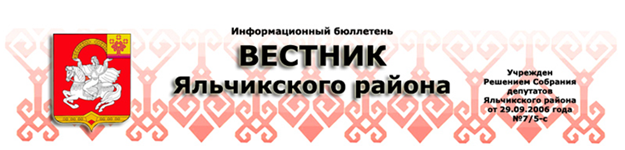 09.12.2022 г.                                                                                                                                       №  38О принятии УставаЯльчикского муниципального округа Чувашской РеспубликиВ соответствии с Федеральным законом от 6 октября 2003 г. № 131-ФЗ
"Об общих принципах организации местного самоуправления в Российской Федерации", Законом Чувашской Республики от 18 октября 2004 г. № 19
"Об организации местного самоуправления в Чувашской Республике" Собрание депутатов Яльчикского муниципального округа Чувашской Республики
р е ш и л о:1. Принять Устав Яльчикского муниципального округа Чувашской Республики (прилагается).2. Признать утратившими силу:решение Собрания депутатов Яльчикского района Чувашской Республики от 24 сентября 2012 года № 15/1-с "О принятии Устава Яльчикского района Чувашской Республики";решение Собрания депутатов Яльчикского района Чувашской Республики от 18 февраля 2014 года № 26/1-с "О внесении изменений в Устав Яльчикского района Чувашской Республики";решение Собрания депутатов Яльчикского района Чувашской Республики от 9 декабря 2014 года № 31/1-с "О внесении изменений в Устав Яльчикского района Чувашской Республики";решение Собрания депутатов Яльчикского района Чувашской Республики от 10 марта 2015 года № 34/2-с "О внесении изменений в Устав Яльчикского района Чувашской Республики и в решение Собрания депутатов  Яльчикского района от 09.12.2014 № 31/1-с";решение Собрания депутатов Яльчикского района Чувашской Республики от 29 марта 2016 года № 8/2-с "О внесении изменений в Устав Яльчикского района Чувашской Республики";решение Собрания депутатов  Яльчикского района Чувашской Республики от 12 декабря 2017 года № 20/1-с "О внесении изменений в Устав Яльчикского района Чувашской Республики";решение Собрания депутатов  Яльчикского района Чувашской Республики от 4 декабря 2018 года № 30/1-с "О внесении изменений в Устав Яльчикского районаЧувашской Республики";решение Собрания депутатов  Яльчикского района Чувашской Республики от 31 октября 2019 года № 37/1-с "О внесении изменений в Устав Яльчикского района Чувашской Республики";решение Собрания депутатов  Яльчикского района Чувашской Республики от  12 ноября 2020 года № 4/1-с "О внесении изменений в Устав Яльчикского района Чувашской Республики";решение Собрания депутатов  Яльчикского района Чувашской Республики от  12 октября 2021 года № 11/1-с "О внесении изменений в Устав Яльчикского района Чувашской Республики";решение Собрания депутатов Большетаябинского сельского поселения Яльчикского района Чувашской Республики от 9 декабря 2013 года № 34/5
"Об утверждении Устава Большетаябинского сельского поселения Яльчикского района Чувашской Республики";решение Собрания депутатов Большетаябинского сельского поселения Яльчикского района Чувашской Республики от 3 декабря 2014 года № 41/1
"О внесении изменений в Устав Большетаябинского  сельского поселения Яльчикского района Чувашской Республики";решение Собрания депутатов Большетаябинского сельского поселения Яльчикского района Чувашской Республики от 26 июня 2015 года № 48/2
"О внесении изменений в Устав Большетаябинского  сельского поселения Яльчикского района Чувашской Республики и в решение Собрания депутатов Большетаябинского сельского поселения Яльчикского района Чувашской Республики от 03 декабря 2014 года № 41/1";решение Собрания депутатов Большетаябинского сельского поселения Яльчикского района Чувашской Республики от 27 июля 2016 года № 7/1
"О внесении изменений и дополнений в Устав Большетаябинского  сельского поселения Яльчикского района Чувашской Республики";решение Собрания депутатов Большетаябинского сельского поселения Яльчикского района Чувашской Республики от 26 сентября 2017 года № 16/1
"О внесении изменений в Устав Большетаябинского  сельского поселения Яльчикского района Чувашской Республики";решение Собрания депутатов Большетаябинского сельского поселения Яльчикского района Чувашской Республики от 21 августа 2018 года № 25/1
"О внесении изменений в Устав Большетаябинского  сельского поселения Яльчикского района Чувашской Республики";решение Собрания депутатов Большетаябинского сельского поселения Яльчикского района Чувашской Республики от 28 марта 2019  года № 33/1
"О внесении изменений в Устав Большетаябинского  сельского поселения Яльчикского района Чувашской Республики";решение Собрания депутатов Большетаябинского сельского поселения Яльчикского района Чувашской Республики от 29 октября 2019 года № 40/1
"О внесении изменений в Устав Большетаябинского  сельского поселения Яльчикского района Чувашской Республики";решение Собрания депутатов Большетаябинского сельского поселения Яльчикского района Чувашской Республики от 10 ноября 2020 года № 3/1
"О внесении изменений в Устав Большетаябинского  сельского поселения Яльчикского района Чувашской Республики";решение Собрания депутатов Большетаябинского сельского поселения Яльчикского района Чувашской Республики от 30 сентября 2021 года № 13/1
"О внесении изменений в Устав Большетаябинского  сельского поселения Яльчикского района Чувашской Республики";решение Собрания депутатов Большеяльчикского сельского поселения Яльчикского района Чувашской Республики от 9 декабря 2013 года № 25/1
"Об утверждении  Устава Большеяльчикского сельского поселения Яльчикского района Чувашской Республики";решение Собрания депутатов Большеяльчикского сельского поселения Яльчикского района Чувашской Республики от 3 декабря 2014 года № 32/1
"О внесении изменений в Устав Большеяльчикского  сельского поселения Яльчикского района Чувашской Республики";решение Собрания депутатов Большеяльчикского сельского поселения Яльчикского района Чувашской Республики от 26 июня 2015 года № 40/1
"О внесении изменений в Устав Большеяльчикского  сельского поселения Яльчикского района Чувашской Республики и в решение Собрания депутатов Большеяльчикского сельского поселения  Яльчикского района Чувашской Республики от 03 декабря 2014 года № 32/1";решение Собрания депутатов Большеяльчикского сельского поселения Яльчикского района Чувашской Республики от 8 июля 2016 года № 8/1
"О внесении изменений и дополнений в Устав Большеяльчикского  сельского поселения Яльчикского района Чувашской Республики";решение Собрания депутатов Большеяльчикского сельского поселения Яльчикского района Чувашской Республики от 10 октября 2017 года № 18/1
"О внесении изменений в Устав Большеяльчикского  сельского поселения Яльчикского района Чувашской Республики";решение Собрания депутатов Большеяльчикского сельского поселения Яльчикского района Чувашской Республики от 7 августа 2018 года № 27/1
"О внесении изменений в Устав Большеяльчикского  сельского поселения Яльчикского района Чувашской Республики";решение Собрания депутатов Большеяльчикского сельского поселения Яльчикского района Чувашской Республики от 28 марта 2019 года № 33/1
"О внесении изменений в Устав Большеяльчикского  сельского поселения Яльчикского района Чувашской Республики";решение Собрания депутатов Большеяльчикского сельского поселения Яльчикского района Чувашской Республики от 29 октября 2019 года № 42/1
"О внесении изменений в Устав Большеяльчикского  сельского поселения Яльчикского района Чувашской Республики";решение Собрания депутатов Большеяльчикского сельского поселения Яльчикского района Чувашской Республики от 10 ноября 2020 года № 3/1
"О внесении изменений в Устав Большеяльчикского  сельского поселения Яльчикского района Чувашской Республики";решение Собрания депутатов Большеяльчикского сельского поселения Яльчикского района Чувашской Республики от 30 сентября 2021 года № 13/1
"О внесении изменений в Устав Большеяльчикского  сельского поселения Яльчикского района Чувашской Республики";решение Собрания депутатов Кильдюшевского сельского поселения Яльчикского района Чувашской Республики от 9 декабря 2013 года № 27/5
"Об утверждении Устава Кильдюшевского сельского поселения Яльчикского района Чувашской Республики";решение Собрания депутатов Кильдюшевского сельского поселения Яльчикского района Чувашской Республики от 3 декабря 2014 года № 37/1
"О внесении изменений в Устав Кильдюшевского  сельского поселения Яльчикского района Чувашской Республики";решение Собрания депутатов Кильдюшевского сельского поселения Яльчикского района Чувашской Республики от 26 июня 2015 года № 45/1
"О внесении изменений в Устав Кильдюшевского  сельского поселения Яльчикского района Чувашской Республики и в решение Собрания депутатов Кильдюшевского сельского поселения Яльчикского района Чувашской Республики от 03 декабря 2014 года № 37/1";решение Собрания депутатов Кильдюшевского сельского поселения Яльчикского района Чувашской Республики от 27 июля 2016 года № 7/1
"О внесении изменений и дополнений в Устав Кильдюшевского  сельского поселения Яльчикского района Чувашской Республики";решение Собрания депутатов Кильдюшевского сельского поселения Яльчикского района Чувашской Республики от 10 октября 2017 года № 18/1
"О внесении изменений в Устав Кильдюшевского  сельского поселения Яльчикского района Чувашской Республики";решение Собрания депутатов Кильдюшевского сельского поселения Яльчикского района Чувашской Республики от 7 августа 2018 года № 32/1 "О внесении изменений в Устав Кильдюшевского  сельского поселения Яльчикского района Чувашской Республики";решение Собрания депутатов Кильдюшевского сельского поселения Яльчикского района Чувашской Республики от 28 марта 2019 года № 39/1
"О внесении изменений в Устав Кильдюшевского  сельского поселения Яльчикского района Чувашской Республики";решение Собрания депутатов Кильдюшевского сельского поселения Яльчикского района Чувашской Республики от 29 октября 2019 года № 48/1
"О внесении изменений в Устав Кильдюшевского  сельского поселения Яльчикского района Чувашской Республики";решение Собрания депутатов Кильдюшевского сельского поселения Яльчикского района Чувашской Республики от 10 ноября 2020 года № 4/1
"О внесении изменений в Устав Кильдюшевского  сельского поселения Яльчикского района Чувашской Республики";решение Собрания депутатов Кильдюшевского сельского поселения Яльчикского района Чувашской Республики от 30 сентября 2021 года № 15/1
"О внесении изменений в Устав Кильдюшевского  сельского поселения Яльчикского района Чувашской Республики";решение Собрания депутатов Лащ-Таябинского сельского поселения Яльчикского района Чувашской Республики от 9 декабря 2013 года № 26/5
"Об утверждении Устава Лащ-Таябинского сельского поселения Яльчикского района Чувашской Республики";решение Собрания депутатов Лащ-Таябинского сельского поселения Яльчикского района Чувашской Республики от 3 декабря 2014 года № 33/1
"О внесении изменений в Устав Лащ-Таябинского  сельского поселения Яльчикского района Чувашской Республики";решение Собрания депутатов Лащ-Таябинского сельского поселения Яльчикского района Чувашской Республики от 26 июня 2015 года № 41/1
"О внесении изменений в Устав Лащ-Таябинского  сельского поселения Яльчикского района Чувашской Республики и в решение Собрания депутатов Лащ-Таябинского  сельского поселения Яльчикского района Чувашской Республики от 03 декабря  2014 года № 33/1";решение Собрания депутатов Лащ-Таябинского сельского поселения Яльчикского района Чувашской Республики от 16 августа 2016 года № 8/1
"О внесении изменений и дополнений в Устав Лащ-Таябинского сельского поселения Яльчикского района Чувашской Республики";решение Собрания депутатов Лащ-Таябинского сельского поселения Яльчикского района Чувашской Республики от 26 сентября 2017 года № 15/1
"О внесении изменений в Устав Лащ-Таябинского сельского поселения Яльчикского района Чувашской Республики";решение Собрания депутатов Лащ-Таябинского сельского поселения Яльчикского района Чувашской Республики от 21 августа 2018 года № 25/1
"О внесении изменений в Устав Лащ-Таябинского сельского поселения Яльчикского района Чувашской Республики";решение Собрания депутатов Лащ-Таябинского сельского поселения Яльчикского района Чувашской Республики от 27 марта  2019 года № 31/1
"О внесении изменений в Устав Лащ-Таябинского сельского поселения Яльчикского района Чувашской Республики";решение Собрания депутатов Лащ-Таябинского сельского поселения Яльчикского района Чувашской Республики от 29 октября 2019 года № 36/1 "О внесении изменений в Устав Лащ-Таябинского сельского поселения Яльчикского района Чувашской Республики";решение Собрания депутатов Лащ-Таябинского сельского поселения Яльчикского района Чувашской Республики от 10 ноября 2020 года № 3/1
"О внесении изменений в Устав Лащ-Таябинского сельского поселения Яльчикского района Чувашской Республики";решение Собрания депутатов Лащ-Таябинского сельского поселения Яльчикского района Чувашской Республики от 30 сентября 2021 года № 10/1
"О внесении изменений в Устав Лащ-Таябинского сельского поселения Яльчикского района Чувашской Республики";решение Собрания депутатов Малотаябинского сельского поселения Яльчикского района Чувашской Республики от 9 декабря 2013 года № 33/5
"Об утверждении Устава Малотаябинского сельского поселения Яльчикского района Чувашской Республики";решение Собрания депутатов Малотаябинского сельского поселения Яльчикского района Чувашской Республики от 3 декабря 2014 года № 42/1
"О внесении изменений в Устав Малотаябинского сельского поселения Яльчикского района Чувашской Республики";решение Собрания депутатов Малотаябинского сельского поселения Яльчикского района Чувашской Республики от 26 июня 2015 года № 49/1
"О внесении изменений в Устав Малотаябинского  сельского поселения Яльчикского района Чувашской Республики и в решение Собрания депутатов Малотаябинского сельского поселения Яльчикского района Чувашской Республики от  03 декабря 2014 года № 42/1";решение Собрания депутатов Малотаябинского сельского поселения Яльчикского района Чувашской Республики от 27 июля 2016 года № 9/1
"О внесении изменений и дополнений в Устав Малотаябинского сельского поселения Яльчикского района Чувашской Республики";решение Собрания депутатов Малотаябинского сельского поселения Яльчикского района Чувашской Республики от 26 сентября 2017 года № 20/1
"О внесении изменений в Устав Малотаябинского  сельского поселения Яльчикского района Чувашской Республики";решение Собрания депутатов Малотаябинского сельского поселения Яльчикского района Чувашской Республики от 21 августа 2018 года № 31/1
"О внесении изменений в Устав Малотаябинского  сельского поселения Яльчикского района Чувашской Республики";решение Собрания депутатов Малотаябинского сельского поселения Яльчикского района Чувашской Республики от 28 марта 2019 года № 38/1
"О внесении изменений в Устав Малотаябинского сельского поселения Яльчикского района Чувашской Республики";решение Собрания депутатов Малотаябинского сельского поселения Яльчикского района Чувашской Республики от 28 октября 2019 года № 46/1
"О внесении изменений в Устав Малотаябинского сельского поселения Яльчикского района Чувашской Республики";решение Собрания депутатов Малотаябинского сельского поселения Яльчикского районаЧувашской Республики от 10 ноября 2020 года № 3/1
"О внесении изменений в Устав Малотаябинского  сельского поселения Яльчикского района Чувашской Республики";решение Собрания депутатов Малотаябинского сельского поселения Яльчикского районаЧувашской Республики от 30 сентября 2021 года № 14/1
"О внесении изменений в Устав Малотаябинского сельского поселения Яльчикского района Чувашской Республики";решение Собрания депутатов Новошимкусского сельского поселения Яльчикского района Чувашской Республики от 9 декабря 2013 года № 24/5
"Об утверждении  Устава Новошимкусского сельского поселения Яльчикского района Чувашской Республики";решение Собрания депутатов Новошимкусского сельского поселения Яльчикского района Чувашской Республики от 20 ноября 2014 года № 29/1
"О внесении изменений в Устав Новошимкусского сельского поселения Яльчикского района Чувашской Республики";решение Собрания депутатов Новошимкусского сельского поселения Яльчикского района Чувашской Республики от 26 июня 2015 года № 37/2
"О внесении изменений в Устав Новошимкусского  сельского поселения Яльчикского района Чувашской Республики и в решение Собрания депутатов Новошимкусского сельского поселения Яльчикского района Чувашской Республики от 20 ноября 2014 года № 29/1";решение Собрания депутатов Новошимкусского сельского поселения Яльчикского района Чувашской Республики от 16 августа 2016 года № 8/1
"О внесении изменений и дополнений в Устав Новошимкусского  сельского поселения Яльчикского района Чувашской Республики";решение Собрания депутатов Новошимкусского сельского поселения Яльчикского района Чувашской Республики от 23 ноября 2017 года № 16/1
"О внесении изменений в Устав Новошимкусского  сельского поселения Яльчикского района Чувашской Республики";решение Собрания депутатов Новошимкусского сельского поселения Яльчикского района Чувашской Республики от  21 августа 2018 года № 25/1
"О внесении изменений в Устав Новошимкусского  сельского поселения Яльчикского района Чувашской Республики";решение Собрания депутатов Новошимкусского сельского поселения Яльчикского района Чувашской Республики от 28 марта 2019 года № 30/1
"О внесении изменений в Устав Новошимкусского  сельского поселения Яльчикского района Чувашской Республики";решение Собрания депутатов Новошимкусского сельского поселения Яльчикского района Чувашской Республики от 29 октября 2019 года № 36/1
"О внесении изменений в Устав Новошимкусского сельского поселения Яльчикского района Чувашской Республики";решение Собрания депутатов Новошимкусского сельского поселения Яльчикского района Чувашской Республики от  10 ноября 2020 года № 3/1
"О внесении изменений в Устав Новошимкусского  сельского поселения Яльчикского района Чувашской Республики";решение Собрания депутатов Новошимкусского сельского поселения Яльчикского района Чувашской Республики от  30 сентября 2021 года № 9/1
"О внесении изменений в Устав Новошимкусского  сельского поселения Яльчикского района Чувашской Республики";решение Собрания депутатов Сабанчинского сельского поселения Яльчикского района Чувашской Республики от 9 декабря 2013 года № 25/4
"Об утверждении Устава Сабанчинского сельского поселения Яльчикского района Чувашской Республики";решение Собрания депутатов Сабанчинского сельского поселения Яльчикского района Чувашской Республики от 3 декабря 2014 года № 33/1
"О внесении изменений в Устав Сабанчинского сельского поселения Яльчикского района Чувашской Республики";решение Собрания депутатов Сабанчинского сельского поселения Яльчикского района Чувашской Республики от 26 июня 2015 года № 40/1
"О внесении изменений в Устав Сабанчинского  сельского поселения Яльчикского района Чувашской Республики  и в решение Собрания депутатов Сабанчинского сельского поселения Яльчикского района Чувашской Республики от 03 декабря 2014 года № 33/1";решение Собрания депутатов Сабанчинского сельского поселения Яльчикского района Чувашской Республики от 16 августа 2016 года № 9/1
"О внесении изменений и дополнений в Устав Сабанчинского  сельского поселения Яльчикского района Чувашской Республики";решение Собрания депутатов Сабанчинского сельского поселения Яльчикского района Чувашской Республики от   26 сентября 2017 года №
16/1 "О внесении изменений в Устав Сабанчинского  сельского поселения Яльчикского района Чувашской Республики";решение Собрания депутатов Сабанчинского сельского поселения Яльчикского района Чувашской Республики от 21 августа 2018 года № 26/1
"О внесении изменений в Устав Сабанчинского сельского поселения Яльчикского района Чувашской Республики";решение Собрания депутатов Сабанчинского сельского поселения Яльчикского района Чувашской Республики от 28 марта 2019 года № 34/1
"О внесении изменений в Устав Сабанчинского сельского поселения Яльчикского района Чувашской Республики";решение Собрания депутатов Сабанчинского сельского поселения Яльчикского района Чувашской Республики от  29 октября 2019 года № 40/1
"О внесении изменений в Устав Сабанчинского  сельского поселения Яльчикского района Чувашской Республики";решение Собрания депутатов Сабанчинского сельского поселения Яльчикского района Чувашской Республики от  10 ноября 2020 года № 3/1
"О внесении изменений в Устав Сабанчинского  сельского поселения Яльчикского района Чувашской Республики";решение Собрания депутатов Сабанчинского сельского поселения Яльчикского района Чувашской Республики от 30 сентября 2021 года № 11/1
"О внесении изменений в Устав Сабанчинского сельского поселения Яльчикского района Чувашской Республики";решение Собрания депутатов Яльчикского сельского поселения Яльчикского района Чувашской Республики от 13 сентября 2013 года № 8/1-с "Об утверждении Устава Яльчикского сельского поселения Яльчикского района Чувашской Республики";решение Собрания депутатов Яльчикского сельского поселения Яльчикского района Чувашской Республики от 2 декабря 2014 года № 9/1-с
"О внесении изменений в Устав Яльчикского сельского поселения Яльчикского района Чувашской Республики";решение Собрания депутатов Яльчикского сельского поселения Яльчикского района Чувашской Республики от 26 июня 2015 года № 6/1-с
"О внесении изменений в Устав Яльчикского сельского поселения Яльчикского района Чувашской Республики и в решение Собрания депутатов Яльчикского сельского поселения Яльчикского района Чувашской Республики от  02 декабря  2014 года № 9/1-с";решение Собрания депутатов Яльчикского сельского поселения Яльчикского района Чувашской Республики от 19 апреля 2016 года № 7/5
"О внесении изменений и дополнений в Устав Яльчикского сельского поселения Яльчикского района Чувашской Республики";решение Собрания депутатов Яльчикского сельского поселения Яльчикского района Чувашской Республики от 6 октября 2017 года № 21/1
"О внесении изменений и дополнений в Устав Яльчикского сельского поселения Яльчикского района Чувашской Республики";решение Собрания депутатов Яльчикского сельского поселения Яльчикского района Чувашской Республики от 3 августа 2018 года № 33/1
"О внесении изменений в Устав Яльчикского сельского поселения Яльчикского района Чувашской Республики";решение Собрания депутатов Яльчикского сельского поселения Яльчикского района Чувашской Республики от 8 апреля 19 года № 5/1
"О внесении изменений в Устав Яльчикского сельского поселения Яльчикского района Чувашской Республики";решение Собрания депутатов Яльчикского сельского поселения Яльчикского района Чувашской Республики от 29 октября 2019 года № 10/2
"О внесении изменений в Устав Яльчикского сельского поселения Яльчикского района Чувашской Республики";решение Собрания депутатов Яльчикского сельского поселения Яльчикского района Чувашской Республики от 10 ноября 2020 года № 3/1
"О внесении изменений в Устав Яльчикского сельского поселения Яльчикского района Чувашской Республики";решение Собрания депутатов Яльчикского сельского поселения Яльчикского района Чувашской Республики от 7 октября 2021 года № 9/1
"О внесении изменений в Устав Яльчикского сельского поселения Яльчикского района Чувашской Республики";решение Собрания депутатов Янтиковского сельского поселения Яльчикского района Чувашской Республики от 9 декабря 2013 года № 33/1
"Об утверждении Устава Янтиковского сельского поселения Яльчикского района Чувашской Республики";решение Собрания депутатов Янтиковского сельского поселения Яльчикского района Чувашской Республики от 28 ноября 2014 года № 38/1
"О внесении изменений в Устав Янтиковского сельского поселения Яльчикского района Чувашской Республики";решение Собрания депутатов Янтиковского сельского поселения Яльчикского района Чувашской Республики от 25 июня 2015 года № 45/1
"О внесении изменений в Устав Янтиковского сельского поселения Яльчикского района Чувашской Республики  и в решение Собрания депутатов Янтиковского  сельского поселения Яльчикского района Чувашской Республики от 28 ноября 2014 года № 38/1";решение Собрания депутатов Янтиковского сельского поселения Яльчикского района Чувашской Республики от 29 июля 2016 года № 11/1
"О внесении изменений и дополнений в Устав Янтиковского сельского поселения Яльчикского района Чувашской Республики";решение Собрания депутатов Янтиковского сельского поселения Яльчикского района Чувашской Республики от 9 октября  2017 года № 22/1
"О внесении изменений в Устав Янтиковского сельского поселения Яльчикского района Чувашской Республики";решение Собрания депутатов Янтиковского сельского поселения Яльчикского района Чувашской Республики от 9 августа 2018 года № 32/1
"О внесении изменений и дополнений в Устав Янтиковского сельского поселения Яльчикского района Чувашской Республики";решение Собрания депутатов Янтиковского  сельского поселения Яльчикского района Чувашской Республики от 28 марта 2019 года № 38/1
"О внесении изменений в Устав Янтиковского сельского поселения Яльчикского района Чувашской Республики";решение Собрания депутатов Янтиковского  сельского поселения Яльчикского района Чувашской Республики от 29 октября 2019 года № 45/1
"О внесении изменений в Устав Янтиковского сельского поселения Яльчикского района Чувашской Республики";решение Собрания депутатов Янтиковского  сельского поселения Яльчикского района Чувашской Республики от 10 ноября 2020 года № 4/1
"О внесении изменений в Устав Янтиковского сельского поселения Яльчикского района Чувашской Республики";решение Собрания депутатов Янтиковского сельского поселения Яльчикского района Чувашской Республики от 5 октября 2021 года № 14/1
"О внесении изменений в Устав Янтиковского сельского поселения Яльчикского района Чувашской Республики".3. Настоящее решение вступает в силу после его государственной регистрации и официального опубликования, за исключением пункта 12 части 1 статьи 7 Устава Яльчикского муниципального округа Чувашской Республики, который вступает в силу в сроки, установленные федеральным законом, определяющим порядок организации и деятельности муниципальной милиции. 4. Исполняющему полномочия главы Яльчикского муниципального округа Чувашской Республики Васильевой А. Г. направить Устав Яльчикского муниципального округа Чувашской Республики на государственную регистрацию в Управление Министерства юстиции Российской Федерации по Чувашской Республике в порядке, предусмотренном Федеральным законом
от 21 июля 2005 г. № 97-ФЗ "О государственной регистрации уставов муниципальных образований".Председатель Собрания депутатовЯльчикского муниципального округа Чувашской Республики                                                     В.В.СядуковИсполняющий полномочия главыЯльчикского муниципального округа Чувашской Республики                                                    А.Г.ВасильеваПринятрешением Собрания депутатов Яльчикского муниципального округа Чувашской Республики от 17.11.2022 г. № 3/2-сУСТАВЯЛЬЧИКСКОГО МУНИЦИПАЛЬНОГО ОКРУГАЧУВАШСКОЙ РЕСПУБЛИКИсело Яльчики2022 годГлава I. ОБЩИЕ ПОЛОЖЕНИЯСтатья 1. Правовой статус Яльчикского муниципального округа Чувашской Республики1. Яльчикский муниципальный округ Чувашской Республики (далее Яльчикский муниципальный округ) - муниципальное образование, которое создано и наделено статусом муниципального округа в соответствии с ЗакономЧувашской Республики от 29 марта 2022 г. № 31 "О преобразовании муниципальных образований Яльчикского района Чувашской Республики и о внесении изменений в Закон Чувашской Республики "Об установлении границ муниципальных образований Чувашской Республики и наделении их статусом городского, сельского поселения, муниципального района, муниципального округа и городского округа" и Законом Чувашской Республики от 24 ноября 2004 г. № 37 "Об установлении границ муниципальных образований Чувашской Республики и наделении их статусом городского, сельского поселения, муниципального района, муниципального округа и городского округа".2. Официальное полное наименование муниципального образования -Яльчикский муниципальный округ Чувашской Республики. Сокращенное наименование муниципального образования -Яльчикский муниципальный округ.Использование полного и сокращенного наименования Яльчикского муниципального округа являются равнозначными.Статья 2. Состав территории Яльчикского муниципального округа1. Территорию Яльчикского муниципального округа составляют земли населенных пунктов, прилегающие к ним земли общего пользования, территории традиционного природопользования населения, а также земли рекреационного назначения.2. Территорию Яльчикского муниципального округа образуют объединенные общей территорией населенные пункты, не являющиеся муниципальными образованиями:1) село Большая Таяба, деревня Аранчеево, деревня Белая Воложка, входящие в состав административно-территориальной единицы Большетаябинское сельское поселение;2) село Большие Яльчики, входящее в состав административно-территориальной единицы Большеяльчикское сельское поселение;3) село Кушелга, село Новое Тинчурино, деревня Большая Ерыкла, деревня Кильдюшево, деревня Полевые Пинеры, деревня Шаймурзино, деревня Эмметево, входящие в состав административно-территориальной единицы Кильдюшевское сельское поселение;4) село Лащ-Таяба, село Шемалаково, деревня Новое Андиберево, деревня Новое Байдеряково, деревня Новые Бикшики, деревня Яманчурино, поселок Адиково, входящие в состав административно-территориальной единицы Лащ-Таябинское сельское поселение;5) деревня Малая Таяба, деревня НовопоселеннаяТаяба, деревня Старое Янашево, поселок Малое Байдеряково, поселок Новое Тоскаево, поселок Петровка, входящие в состав административно-территориальной единицы Малотаябинское сельское поселение;6) село Новое Байбатырево, село Новые Шимкусы, деревня Белое Озеро, деревня Карабаево, деревня Новое Ищеряково, деревня Новое Чурино, деревня Полевые Буртасы, входящие в состав административно-территориальной единицы Новошимкусское сельское поселение;7) село Сабанчино, деревня Апанасово-Эщебенево, деревня Малая Ерыкла, деревня Полевые Козыльяры, деревня Тораево, деревня Уразмаметево, входящие в состав административно-территориальной единицы Сабанчинское сельское поселение;8) село Байдеряково, село Яльчики, деревня Апанасово-Темяши, деревня Новое Булаево, деревня Новое Тойдеряково, деревня Тоскаево, входящие в состав административно-территориальной единицы Яльчикское сельское поселение;9) село Байглычево, село Эшмикеево, село Янтиково, деревня Избахтино, деревня Ишмурзино-Суринск, деревня Кошки-Куликеево, деревня Новое Арланово, деревня Новое Изамбаево, деревня Новое Янашево, деревня Старое Арланово, входящие в состав административно-территориальной единицы Янтиковское сельское поселение.3. Административным центром Яльчикского муниципального округа является село Яльчики.Статья 3. Границы Яльчикского муниципального округа и порядок их изменения, преобразование Яльчикского муниципального округа1. Территория Яльчикского муниципального округа определена границами, установленными Законом Чувашской Республики от 24 ноября 2004 г. № 37 "Об установлении границ муниципальных образований Чувашской Республики и наделении их статусом городского, сельского поселения, муниципального района, муниципального округа и городского округа".2. Изменение границ Яльчикского муниципального округа осуществляется законом Чувашской Республики по инициативе населения, органов местного самоуправления, органов государственной власти Чувашской Республики, федеральных органов государственной власти в соответствии с Федеральным законом от 6 октября 2003 г. № 131-ФЗ "Об общих принципах организации местного самоуправления в Российской Федерации".3. Преобразование Яльчикского муниципального округа осуществляется законом Чувашской Республики по инициативе населения, органов местного самоуправления, органов государственной власти Чувашской Республики, федеральных органов государственной власти в соответствии с Федеральным законом от 6 октября 2003 г. № 131-ФЗ "Об общих принципах организации местного самоуправления в Российской Федерации".Статья 4. Официальные символы Яльчикского муниципального округа и порядок ее официального использования1. Официальными символами Яльчикского муниципального округа являются герб и флаг, отражающие его исторические, культурные, иные местные традиции и особенности.2. Официальные символы Яльчикского муниципального округа подлежат государственной регистрации в порядке, установленном федеральным законодательством.3. Порядок официального использования символов Яльчикского муниципального округа устанавливается нормативным правовым актом Собрания депутатов Яльчикского муниципального округа Чувашской Республики.Глава II. ПРАВОВЫЕ ОСНОВЫ ОРГАНИЗАЦИИ И ОСУЩЕСТВЛЕНИЯ МЕСТНОГО САМОУПРАВЛЕНИЯ В ЯЛЬЧИКСКОМ МУНИЦИПАЛЬНОМ ОКРУГЕСтатья 5. Местное самоуправление Яльчикского муниципального округаМестное самоуправление в Яльчикском муниципальном округе – форма осуществления народом своей власти, обеспечивающая в пределах, установленных Конституцией Российской Федерации, федеральными законами, а также в случаях, установленных федеральными законами, законами Чувашской Республики, самостоятельное и под свою ответственность решение населением непосредственно и (или) через органы местного самоуправления Яльчикского муниципального округа вопросов местного значения исходя из интересов населения, с учетом исторических и иных местных традиций.Статья 6. Муниципальные правовые акты Яльчикского муниципального округа 1. В систему муниципальных правовых актов Яльчикского муниципального округа входят:1) Устав Яльчикского муниципального округа, правовые акты, принятые на местном референдуме;2) нормативные и иные правовые акты Собрания депутатов Яльчикского муниципального округа Чувашской Республики;3) постановления и распоряжения главы Яльчикского муниципального округа Чувашской Республики;4) постановления и распоряжения администрации Яльчикского муниципального округа Чувашской Республики;5) распоряжения и приказы должностных лиц местного самоуправления по вопросам, отнесенным к их полномочиям Уставом Яльчикского муниципального округа.2. Устав Яльчикского муниципального округа и оформленные в виде правовых актов решения, принятые на местном референдуме, являются актами высшей юридической силы в системе муниципальных правовых актов Яльчикского муниципального округа, имеют прямое действие и применяются на всей территории Яльчикского муниципального округа. Иные муниципальные правовые акты Яльчикского муниципального округа не должны противоречить Уставу Яльчикского муниципального округа и правовым актам, принятым на местном референдуме.3. Порядок установления и оценки применения содержащихся в муниципальных нормативных правовых актах Яльчикского муниципального округа обязательных требований, которые связаны с осуществлением предпринимательской и иной экономической деятельности и оценка соблюдения которых осуществляется в рамках муниципального контроля, привлечения к административной ответственности, предоставления лицензий и иных разрешений, аккредитации, иных форм оценки и экспертизы (далее - обязательные требования), определяется муниципальными нормативными правовыми актами Яльчикского муниципального округа с учетом принципов установления и оценки применения обязательных требований, определенных Федеральным законом от 31 июля 2020 г. № 247-ФЗ "Об обязательных требованиях в Российской Федерации".4. Муниципальные нормативные правовые акты Яльчикского муниципального округа, затрагивающие права, свободы и обязанности человека и гражданина, устанавливающие правовой статус организаций, учредителем которых выступает Яльчикский муниципальный округ, а также соглашения, заключаемые между органами местного самоуправления Яльчикского муниципального округа, вступают в силу после их официального опубликования (обнародования).Иные муниципальные правовые акты Яльчикского муниципального округа, указанные в части 1 настоящей статьи, вступают в силу со дня их подписания, если иное не установлено законодательством Российской Федерации, настоящим Уставом или самим актом.5. Муниципальные правовые акты Яльчикского муниципального округа, имеющие нормативный характер, публикуются в периодическом печатном издании "Вестник Яльчикского муниципального округа" (далее – издание "Вестник Яльчикского муниципального округа") в течение 10 дней со дня их принятия, если иное не установлено законодательством Российской Федерации и настоящим Уставом.Официальным опубликованием муниципального правового акта или соглашения, заключенного между органами местного самоуправления Яльчикского муниципального округа, считается первая публикация его полного текста в издании "Вестник Яльчикского муниципального округа".Для официального опубликования (обнародования) муниципальных правовых актов Яльчикского муниципального округа и соглашений органы местного самоуправления Яльчикского муниципального округа вправе также использовать сетевое издание. В случае опубликования (размещения) полного текста муниципального правового акта Яльчикского муниципального округа в официальном сетевом издании объемные графические и табличные приложения к нему в печатном издании могут не приводиться.6. Проекты муниципальных нормативных правовых актов Яльчикского муниципального округа, устанавливающие новые или изменяющие ранее предусмотренные муниципальными нормативными правовыми актами обязательные требования для субъектов предпринимательской и иной экономической деятельности, обязанности для субъектов инвестиционной деятельности, подлежат оценке регулирующего воздействия, проводимой органами местного самоуправления Яльчикского муниципального округа в порядке, установленном муниципальными нормативными правовыми актами Яльчикского муниципального округа в соответствии с законом Чувашской Республики, за исключением:1) проектов нормативных правовых актов Собрания депутатов Яльчикского муниципального округа Чувашской Республики, устанавливающих, изменяющих, приостанавливающих, отменяющих местные налоги и сборы;2) проектов нормативных правовых актов Собрания депутатов Яльчикского муниципального округа Чувашской Республики, регулирующих бюджетные правоотношения;3) проектов нормативных правовых актов, разработанных в целях ликвидации чрезвычайных ситуаций природного и техногенного характера на период действия режимов чрезвычайных ситуаций.Оценка регулирующего воздействия проектов муниципальных нормативных правовых актов Яльчикского муниципального округа проводится в целях выявления положений, вводящих избыточные обязанности, запреты и ограничения для субъектов предпринимательской и иной экономической деятельности или способствующих их введению, а также положений, способствующих возникновению необоснованных расходов субъектов предпринимательской и иной экономической деятельности и местных бюджетов.7. Муниципальные нормативные правовые акты Яльчикского муниципального округа, затрагивающие вопросы осуществления предпринимательской и инвестиционной деятельности, в целях выявления положений, необоснованно затрудняющих осуществление предпринимательской и инвестиционной деятельности, подлежат экспертизе, проводимой органами местного самоуправления Яльчикского муниципального округа в порядке, установленном муниципальными нормативными правовыми актами Яльчикского муниципального округа в соответствии с законом Чувашской Республики.Статья 7. Вопросы местного значения Яльчикского муниципального округа1. К вопросам местного значения Яльчикского муниципального округа относятся: 1) составление и рассмотрение проекта бюджета Яльчикского муниципального округа, утверждение и исполнение бюджета Яльчикского муниципального округа, осуществление контроля за его исполнением, составление и утверждение отчета об исполнении бюджета Яльчикского муниципального округа;2) установление, изменение и отмена местных налогов и сборов Яльчикского муниципального округа;3) владение, пользование и распоряжение имуществом, находящимся в муниципальной собственности Яльчикского муниципального округа;4) организация в границах Яльчикского муниципального округа электро-, тепло-, газо- и водоснабжения населения, водоотведения, снабжения населения топливом в пределах полномочий, установленных законодательством Российской Федерации;5) осуществление муниципального контроля за исполнением единой теплоснабжающей организацией обязательств по строительству, реконструкции и (или) модернизации объектов теплоснабжения;6) дорожная деятельность в отношении автомобильных дорог местного значения в границах Яльчикского муниципального округа и обеспечение безопасности дорожного движения на них, включая создание и обеспечение функционирования парковок (парковочных мест), осуществление муниципального контроля на автомобильном транспорте, городском наземном электрическом транспорте и в дорожном хозяйстве в границах Яльчикского муниципального округа, организация дорожного движения, а также осуществление иных полномочий в области использования автомобильных дорог и осуществления дорожной деятельности в соответствии с законодательством Российской Федерации;7) обеспечение проживающих в Яльчикском муниципальном округе и нуждающихся в жилых помещениях малоимущих граждан жилыми помещениями, организация строительства и содержания муниципального жилищного фонда, создание условий для жилищного строительства, осуществление муниципального жилищного контроля, а также иных полномочий органов местного самоуправления в соответствии с жилищным законодательством;8) создание условий для предоставления транспортных услуг населению и организация транспортного обслуживания населения в границах Яльчикского муниципального округа;9) участие в профилактике терроризма и экстремизма, а также в минимизации и (или) ликвидации последствий проявлений терроризма и экстремизма в границах Яльчикского муниципального округа;10) разработка и осуществление мер, направленных на укрепление межнационального и межконфессионального согласия, поддержку и развитие языков и культуры народов Российской Федерации, проживающих на территории Яльчикского муниципального округа, реализацию прав коренных малочисленных народов и других национальных меньшинств, обеспечение социальной и культурной адаптации мигрантов, профилактику межнациональных (межэтнических) конфликтов;11) участие в предупреждении и ликвидации последствий чрезвычайных ситуаций в границах Яльчикского муниципального округа;12) организация охраны общественного порядка на территории Яльчикского муниципального округа муниципальной милицией;13) предоставление помещения для работы на обслуживаемом административном участке Яльчикского муниципального округа сотруднику, замещающему должность участкового уполномоченного полиции;14) обеспечение первичных мер пожарной безопасности в границах Яльчикского муниципального округа;15) организация мероприятий по охране окружающей среды в границах Яльчикского муниципального округа;16) организация предоставления общедоступного и бесплатного дошкольного, начального общего, основного общего, среднего общего образования по основным общеобразовательным программам в муниципальных образовательных организациях (за исключением полномочий по финансовому обеспечению реализации основных общеобразовательных программ в соответствии с федеральными государственными образовательными стандартами), организация предоставления дополнительного образования детей в муниципальных образовательных организациях (за исключением дополнительного образования детей, финансовое обеспечение которого осуществляется органами государственной власти субъекта Российской Федерации), создание условий для осуществления присмотра и ухода за детьми, содержания детей в муниципальных образовательных организациях, а также осуществление в пределах своих полномочий мероприятий по обеспечению организации отдыха детей в каникулярное время, включая мероприятия по обеспечению безопасности их жизни и здоровья;17) создание условий для оказания медицинской помощи населению на территории Яльчикского муниципального округа (за исключением территорий муниципальных округов, включенных в утвержденный Правительством Российской Федерации перечень территорий, население которых обеспечивается медицинской помощью в медицинских организациях, подведомственных федеральному органу исполнительной власти, осуществляющему функции по медико-санитарному обеспечению населения отдельных территорий) в соответствии с территориальной программой государственных гарантий бесплатного оказания гражданам медицинской помощи;18) создание условий для обеспечения жителей Яльчикского муниципального округа услугами связи, общественного питания, торговли и бытового обслуживания;19) организация библиотечного обслуживания населения, комплектование и обеспечение сохранности библиотечных фондов библиотек Яльчикского муниципального округа;20) создание условий для организации досуга и обеспечения жителей Яльчикского муниципального округа услугами организаций культуры;21) создание условий для развития местного традиционного народного художественного творчества, участие в сохранении, возрождении и развитии народных художественных промыслов в Яльчикском муниципальном округе;22) сохранение, использование и популяризация объектов культурного наследия (памятников истории и культуры), находящихся в собственности Яльчикского муниципального округа, охрана объектов культурного наследия (памятников истории и культуры) местного (муниципального) значения, расположенных на территории Яльчикского муниципального округа;23) обеспечение условий для развития на территории Яльчикского муниципального округа физической культуры, школьного спорта и массового спорта, организация проведения официальных физкультурно-оздоровительных и спортивных мероприятий Яльчикского муниципального округа;24) создание условий для массового отдыха жителей Яльчикского муниципального округа и организация обустройства мест массового отдыха населения;25) формирование и содержание муниципального архива;26) организация ритуальных услуг и содержание мест захоронения;27) участие в организации деятельности по накоплению (в том числе раздельному накоплению), сбору, транспортированию, обработке, утилизации, обезвреживанию, захоронению твердых коммунальных отходов;28) утверждение правил благоустройства территории Яльчикского муниципального округа, осуществление муниципального контроля в сфере благоустройства, предметом которого является соблюдение правил благоустройства территории Яльчикского муниципального округа, в том числе требований к обеспечению доступности для инвалидов объектов социальной, инженерной и транспортной инфраструктур и предоставляемых услуг (при осуществлении муниципального контроля в сфере благоустройства может выдаваться предписание об устранении выявленных нарушений обязательных требований, выявленных в ходе наблюдения за соблюдением обязательных требований (мониторинга безопасности), организация благоустройства территории Яльчикского муниципального округа в соответствии с указанными правилами, а также организация использования, охраны, защиты, воспроизводства городских лесов, лесов особо охраняемых природных территорий, расположенных в границах Яльчикского муниципального округа;29) утверждение генеральных планов Яльчикского муниципального округа, правил землепользования и застройки, утверждение подготовленной на основе генеральных планов Яльчикского муниципального округа документации по планировке территории, выдача разрешений на строительство (за исключением случаев, предусмотренных Градостроительным кодексом Российской Федерации, иными федеральными законами), разрешений на ввод объектов в эксплуатацию при осуществлении строительства, реконструкции объектов капитального строительства, расположенных на территории Яльчикского муниципального округа, утверждение местныхнормативов градостроительного проектирования Яльчикского муниципального округа, ведение информационной системы обеспечения градостроительной деятельности, осуществляемой на территории Яльчикского муниципального округа, резервирование земель и изъятие земельных участков в границах Яльчикского муниципального округа для муниципальных нужд, осуществление муниципального земельного контроля в границах Яльчикского муниципального округа, осуществление в случаях, предусмотренных Градостроительным кодексом Российской Федерации, осмотров зданий, сооружений и выдача рекомендаций об устранении выявленных в ходетаких осмотров нарушений, направление уведомления о соответствии указанных в уведомлении о планируемом строительстве параметров объекта индивидуального жилищного строительства или садового дома установленным параметрам и допустимости размещения объекта индивидуального жилищного строительства или садового дома на земельном участке, уведомления о несоответствии указанных в уведомлении о планируемом строительстве параметров объекта индивидуального жилищного строительства или садового дома установленным параметрам и (или) недопустимости размещения объектаиндивидуального жилищного строительства или садового дома на земельном участке, уведомления о соответствии или несоответствии построенных или реконструированных объекта индивидуального жилищного строительства или садового дома требованиям законодательства о градостроительной деятельности при строительстве или реконструкции объектов индивидуального жилищного строительства или садовых домов на земельных участках, расположенных на территориях муниципального округа, принятие в соответствии с гражданским законодательством Российской Федерации решения о сносе самовольнойпостройки, решения о сносе самовольной постройки или ее приведении в соответствие с установленными требованиями, решения об изъятии земельного участка, не используемого по целевому назначению или используемого с нарушением законодательства Российской Федерации, осуществление сноса самовольной постройки или ее приведения в соответствие с установленными требованиями в случаях, предусмотренных Градостроительным кодексом Российской Федерации;30) утверждение схемы размещения рекламных конструкций, выдача разрешений на установку и эксплуатацию рекламных конструкций на территории Яльчикского муниципального округа, аннулирование таких разрешений, выдача предписаний о демонтаже самовольно установленных рекламных конструкций на территории Яльчикского муниципального округа, осуществляемые в соответствии с Федеральным законом от 13 марта 2006 г. № 38-ФЗ "О рекламе";31) принятие решений о создании, об упразднении лесничеств, создаваемых в их составе участковых лесничеств, расположенных на землях населенных пунктов Яльчикского муниципального округа, установлении и изменении их границ, а также осуществление разработки и утверждения лесохозяйственных регламентов лесничеств, расположенных на землях населенных пунктов;32) осуществление мероприятий по лесоустройству в отношении лесов, расположенных на землях населенных пунктов Яльчикского муниципального округа;33) присвоение адресов объектам адресации, изменение, аннулирование адресов, присвоение наименований элементам улично-дорожной сети (за исключением автомобильных дорог федерального значения, автомобильных дорог регионального или межмуниципального значения), наименований элементам планировочной структуры в границах Яльчикского муниципального округа, изменение, аннулирование таких наименований, размещение информации в государственном адресном реестре;34) организация и осуществление мероприятий по территориальной обороне и гражданской обороне, защите населения и территории Яльчикского муниципального округа от чрезвычайных ситуаций природного и техногенного характера, включая поддержку в состоянии постоянной готовности к использованию систем оповещения населения об опасности, объектов гражданской обороны, создание и содержание в целях гражданской обороны запасов материально-технических, продовольственных, медицинских и иных средств;35) создание, содержание и организация деятельности аварийно-спасательных служб и (или) аварийно-спасательных формирований на территории Яльчикского муниципального округа;36) создание, развитие и обеспечение охраны лечебно-оздоровительных местностей и курортов местного значения на территории Яльчикского муниципального округа, а также осуществление муниципального контроля в области охраны и использования особо охраняемых природных территорий местного значения;37) организация и осуществление мероприятий по мобилизационной подготовке муниципальных предприятий и учреждений, находящихся на территории Яльчикского муниципального округа;38) осуществление мероприятий по обеспечению безопасности людей на водных объектах, охране их жизни и здоровья;39) создание условий для развития сельскохозяйственного производства, расширения рынка сельскохозяйственной продукции, сырья и продовольствия, содействие развитию малого и среднего предпринимательства, оказание поддержки социально ориентированным некоммерческим организациям, благотворительной деятельности и добровольчеству (волонтерству);40) организация и осуществление мероприятий по работе с детьми и молодежью в Яльчикском муниципальном округе;41) оказание поддержки гражданам и их объединениям, участвующим в охране общественного порядка, создание условий для деятельности народных дружин;42) осуществление муниципального лесного контроля;43) осуществление в пределах, установленных водным законодательством Российской Федерации, полномочий собственника водных объектов, установление правил использования водных объектов общего пользования для личных и бытовых нужд и информирование населения об ограничениях использования таких водных объектов, включая обеспечение свободного доступа граждан к водным объектам общего пользования и их береговым полосам;44) обеспечение выполнения работ, необходимых для создания искусственных земельных участков для нужд Яльчикского муниципального округа в соответствии с федеральным законом;45) осуществление мер по противодействию коррупции в границах Яльчикского муниципального округа;46) организация в соответствии с федеральным законом выполнения комплексных кадастровых работ и утверждение карты-плана территории;47) принятие решений и проведение на территории Яльчикского муниципального округа мероприятий по выявлению правообладателей ранее учтенных объектов недвижимости, направление сведений о правообладателях данных объектов недвижимости для внесения в Единый государственный реестр недвижимости.Статья 8. Права органов местного самоуправления Яльчикского муниципального округа на решение вопросов, не отнесенных к вопросам местного значения муниципального округа1. Органы местного самоуправления Яльчикского муниципального округа имеют право на:1) создание музеев Яльчикского муниципального округа;2) создание муниципальных образовательных организаций высшего образования;3) участие в осуществлении деятельности по опеке и попечительству;4) создание условий для осуществления деятельности, связанной с реализацией прав местных национально-культурных автономий на территории Яльчикского муниципального округа;5) оказание содействия национально-культурному развитию народов Российской Федерации и реализации мероприятий в сфере межнациональных отношений на территории Яльчикского муниципального округа;6) создание муниципальной пожарной охраны;7) создание условий для развития туризма;8) оказание поддержки общественным наблюдательным комиссиям, осуществляющим общественный контроль за обеспечением прав человека и содействие лицам, находящимся в местах принудительного содержания;9) оказание поддержки общественным объединениям инвалидов, а также созданным общероссийскими объединениями инвалидов организациям в соответствии с Федеральным законом от 24 ноября 1995 г. № 181-ФЗ "О социальной защите инвалидов в Российской Федерации";10) осуществление мероприятий, предусмотренных Федеральным законом от 20 июля 2012 г. № 125-ФЗ "О донорстве крови и ее компонентов";11) создание условий для организации проведения независимой оценки качества условий оказания услуг организациями в порядке и на условиях, которые установлены федеральными законами, а также применение результатов независимой оценки качества условий оказания услуг организациями при оценке деятельности руководителей подведомственных организаций и осуществление контроля за принятием мер по устранению недостатков, выявленных по результатам независимой оценки качества условий оказания услуг организациями, в соответствии с федеральными законами;12) предоставление гражданам жилых помещений муниципального жилищного фонда по договорам найма жилых помещений жилищного фонда социального использования в соответствии с жилищным законодательством;13) осуществление деятельности по обращению с животными без владельцев, обитающими на территории Яльчикского муниципального округа;14) осуществление мероприятий в сфере профилактики правонарушений, предусмотренных Федеральным законом от 23 июня 2016 г. № 182-ФЗ "Об основах системы профилактики правонарушений в Российской Федерации";15) оказание содействия развитию физической культуры и спорта инвалидов, лиц с ограниченными возможностями здоровья, адаптивной физической культуры и адаптивного спорта;16) осуществление мероприятий по защите прав потребителей, предусмотренных Законом Российской Федерации от 7 февраля 1992 г. № 2300-I "О защите прав потребителей";17) совершение нотариальных действий, предусмотренных законодательством, в случае отсутствия во входящем в состав территории Яльчикского муниципального округа и не являющемся его административным центром населенном пункте нотариуса;18) оказание содействия в осуществлении нотариусом приема населения в соответствии с графиком приема населения, утвержденным Нотариальной палатой Чувашской Республики;19) предоставление сотруднику, замещающему должность участкового уполномоченного полиции, и членам его семьи жилого помещения на период замещения сотрудником указанной должности;20) осуществление мероприятий по оказанию помощи лицам, находящимся в состоянии алкогольного, наркотического или иного токсического опьянения.2. Органы местного самоуправления Яльчикского муниципального округа вправе решать вопросы, указанные в части 1 настоящей статьи, участвовать в осуществлении иных государственных полномочий (не переданных им в соответствии со статьей 19 Федерального закона от 6 октября 2003 г. № 131-ФЗ "Об общих принципах организации местного самоуправления в Российской Федерации"), если это участие предусмотрено федеральными законами, а также решать иные вопросы, не отнесенные к компетенции органов местного самоуправления других муниципальных образований, органов государственной власти и не исключенные из их компетенции федеральными законами и законами Чувашской Республики, за счет доходов бюджета Яльчикского муниципального округа, за исключением межбюджетных трансфертов, предоставленных из бюджетов бюджетной системы Российской Федерации, и поступлений налоговых доходов по дополнительным нормативам отчислений.Статья 9. Полномочия органов местного самоуправления Яльчикского муниципального округа по решению вопросов местного значения1. В целях решения вопросов местного значения органы местного самоуправления Яльчикского муниципального округа обладают следующими полномочиями:1) принятие устава Яльчикского муниципального округа и внесение в него изменений и дополнений, издание муниципальных правовых актов;2) установление официальных символов Яльчикского муниципального округа;3) создание муниципальных предприятий и учреждений, осуществление финансового обеспечения деятельности муниципальных казенных учреждений и финансового обеспечения выполнения муниципального задания бюджетными и автономными муниципальными учреждениями, а также осуществление закупок товаров, работ, услуг для обеспечения муниципальных нужд;4) установление тарифов на услуги, предоставляемые муниципальными предприятиями и учреждениями, и работы, выполняемые муниципальными предприятиями и учреждениями, если иное не предусмотрено федеральными законами;5) полномочиями по организации теплоснабжения, предусмотренными Федеральным законом от 27 июля 2010 г. № 190-ФЗ "О теплоснабжении";6) полномочиями в сфере водоснабжения и водоотведения, предусмотренными Федеральным законом от 7 декабря 2011 г. № 416-ФЗ "О водоснабжении и водоотведении";7) полномочиями в сфере стратегического планирования, предусмотренными Федеральным законом от 28 июня 2014 г. № 172-ФЗ "О стратегическом планировании в Российской Федерации";8) организационное и материально-техническое обеспечение подготовки и проведения муниципальных выборов, местного референдума, голосования по отзыву депутата;9) организация сбора статистических показателей, характеризующих состояние экономики и социальной сферы Яльчикского муниципального округа, и предоставление указанных данных органам государственной власти в порядке, установленном Правительством Российской Федерации;10) учреждение печатного средства массовой информации для опубликования муниципальных правовых актов, обсуждения проектов муниципальных правовых актов по вопросам местного значения, доведения до сведения жителей Яльчикского муниципального округа официальной информации о социально-экономическом и культурном развитии Яльчикского муниципального округа, о развитии его общественной инфраструктуры и иной официальной информации;11) осуществление международных и внешнеэкономических связей в соответствии с федеральными законами;12) организация профессионального образования и дополнительного профессионального образования выборных должностных лиц местного самоуправления, членов выборных органов местного самоуправления, депутатов Собрания депутатов Яльчикского муниципального округа Чувашской Республики, муниципальных служащих и работников муниципальных учреждений, организация подготовки кадров для муниципальной службы в порядке, предусмотренном законодательством Российской Федерации об образовании и законодательством Российской Федерации о муниципальной службе;13) утверждение и реализация муниципальных программ в области энергосбережения и повышения энергетической эффективности, организация проведения энергетического обследования многоквартирных домов, помещения в которых составляют муниципальный жилищный фонд в границах Яльчикского муниципального округа, организация и проведение иных мероприятий, предусмотренных законодательством об энергосбережении и о повышении энергетической эффективности;14) иными полномочиями в соответствии с Федеральным законом от 6 октября 2003 г. № 131-ФЗ "Об общих принципах организации местного самоуправления в Российской Федерации" и настоящим Уставом.2. Органы местного самоуправления Яльчикского муниципального округа вправе принять решение о привлечении граждан к выполнению на добровольной основе социально значимых для Яльчикского муниципального округа работ (в том числе дежурств) в целях решения вопросов местного значения Яльчикского муниципального округа, предусмотренных пунктами 7.1-11, 20 и 25 части 1 статьи 16 Федерального закона от 6 октября 2003 г. № 131-ФЗ "Об общих принципах организации местного самоуправления в Российской Федерации".Определение органа местного самоуправления, уполномоченного на принятие решения о привлечении граждан к выполнению на добровольной основе социально значимых для Яльчикского муниципального округа работ, находится в ведении Собрания депутатов Яльчикского муниципального округа Чувашской Республики.К социально значимым работам могут быть отнесены только работы, не требующие специальной профессиональной подготовки.Статья 10. Осуществление органами местного самоуправления Яльчикского муниципального округа отдельных государственных полномочий1. Органы местного самоуправления Яльчикского муниципального округа могут наделяться отдельными государственными полномочиями. Наделение органов местного самоуправления Яльчикского муниципального округа отдельными государственными полномочиями осуществляется федеральными законами и законами Чувашской Республики.2. Финансовое обеспечение отдельных государственных полномочий, переданных органам местного самоуправления Яльчикского муниципального округа, осуществляется только за счет предоставляемых местному бюджету субвенций из соответствующих бюджетов. 3. Органы местного самоуправления Яльчикского муниципального округа участвуют в осуществлении государственных полномочий, не переданных им в соответствии со статьей 19 Федерального закона от 6 октября 2003 г. № 131-ФЗ "Об общих принципах организации местного самоуправления в Российской Федерации", в случае принятия Собранием депутатов Яльчикского муниципального округа Чувашской Республики решения о реализации права на участие в осуществлении указанных полномочий.4. Органы местного самоуправления Яльчикского муниципального округа осуществляют расходы за счет средств бюджета Яльчикского муниципального округа (за исключением финансовых средств, передаваемых бюджету Яльчикского муниципального округа на осуществление целевых расходов) на осуществление полномочий, не переданных им в соответствии со статьей 19 Федерального закона от 6 октября 2003 г. № 131-ФЗ "Об общих принципах организации местного самоуправления в Российской Федерации", если возможность осуществления таких расходов предусмотрена федеральными законами.5. Органы местного самоуправления Яльчикского муниципального округа устанавливают за счет средств бюджета Яльчикского муниципального округа (за исключением финансовых средств, передаваемых бюджету на осуществление целевых расходов) дополнительные меры социальной поддержки и социальной помощи для отдельных категорий граждан вне зависимости от наличия в федеральных законах положений, устанавливающих указанное право.6. Органы местного самоуправления Яльчикского муниципального округа несут ответственность за осуществление отдельных государственных полномочий в пределах выделенных Яльчикскому муниципальному округу на эти цели материальных ресурсов и финансовых средств.Глава III. УЧАСТИЕ НАСЕЛЕНИЯ В ОСУЩЕСТВЛЕНИИ МЕСТНОГО САМОУПРАВЛЕНИЯСтатья 11. Права граждан на осуществление местного самоуправленияГраждане Российской Федерации (далее – также граждане) на территории Яльчикского муниципального округа осуществляют свое право на местное самоуправление посредством участия в местном референдуме, муниципальных выборах, посредством иных форм прямого волеизъявления, а также через выборные и иные органы местного самоуправления Яльчикского муниципального округа.Иностранные граждане, постоянно или преимущественно проживающие на территории Яльчикского муниципального округа, обладают правами на участие в осуществлении местного самоуправления в соответствии с международными договорами и федеральными законами.Граждане Российской Федерации на территории Яльчикского муниципального округа имеют равные права на осуществление местного самоуправления независимо от пола, расы, национальности, языка, происхождения, имущественного и должностного положения, отношения к религии, убеждений, принадлежности к общественным объединениям.Статья 12. Местный референдум1. Местный референдум проводится в целях решения вопросов местного значения населением непосредственно. Местный референдум проводится на всей территории Яльчикского муниципального округа. В местном референдуме имеют право участвовать граждане Российской Федерации, место жительство которых расположено в границах Яльчикского муниципального округа. Граждане Российской Федерации участвуют в местном референдуме на основе всеобщего равного и прямого волеизъявления при тайном голосовании.2. Решение о назначении местного референдума принимается Собранием депутатов Яльчикского муниципального округа Чувашской Республики в течение 30 дней со дня поступления документов, на основании которых назначается местный референдум. 3. Порядок подготовки и проведения местного референдума регулируется законом Чувашской Республики в соответствии с федеральными законами.4. Итоги голосования и принятые на местном референдуме решения подлежат официальному опубликованию в издании "Вестник Яльчикского муниципального округа".5. Принятое на местном референдуме решение подлежит обязательному исполнению на территории Яльчикского муниципального округа и не нуждается в утверждении какими-либо органами государственной власти, их должностными лицами или органами местного самоуправления Яльчикского муниципального округа. Статья 13. Муниципальные выборы1. Выборы депутатов Собрания депутатов Яльчикского муниципального округа Чувашской Республики проводятся на основе всеобщего равного и прямого избирательного права при тайном голосовании в порядке установленном Федеральным законом от 6 октября 2003 г. № 131-ФЗ "Об общих принципах организации местного самоуправления в Российской Федерации" и принимаемым в соответствии с ним законами Чувашской Республики.2. Решение о назначении муниципальных выборов принимает Собрание депутатов Яльчикского муниципального округа Чувашской Республики не ранее чем за 90 дней и не позднее, чем за 80 дней до дня голосования. 3. Гарантии избирательных прав граждан при проведении муниципальных выборов, порядок назначения, подготовки, проведения, установления итогов и определения результатов муниципальных выборов устанавливаются федеральным законом и принимаемыми в соответствии с ним законами Чувашской Республики.4. Итоги муниципальных выборов подлежат официальному опубликованию в издании "Вестник Яльчикского муниципального округа".Статья 14.  Голосование по отзыву депутата Собрания депутатов Яльчикского муниципального округа1. Голосование по отзыву депутата Собрания депутатов Яльчикского муниципального округа проводится по инициативе населения в порядке, установленном федеральным законом и принимаемым в соответствии с ним законом Чувашской Республики для проведения местного референдума, с учетом особенностей, предусмотренных Федеральным законом от 6 октября 2003 г. № 131-ФЗ "Об общих принципах организации местного самоуправления в Российской Федерации".2. Основаниями для отзыва депутата Собрания депутатов Яльчикского муниципального округа являются только его конкретные противоправные решения или действия (бездействия) в случае их подтверждения в судебном порядке.Основаниями для отзыва депутата Собрания депутатов Яльчикского муниципального округа могут быть:а) невыполнение своих депутатских обязанностей;б) утрата доверия избирателей;в) совершение действий, порочащих звание депутата.3. Инициатива проведения голосования по отзыву депутата Собрания депутатов Яльчикского муниципального округа принадлежит гражданам Российской Федерации, обладающим активным избирательным правом и постоянно или преимущественно проживающим на территориях соответствующих избирательных округов Яльчикского муниципального округа.4. Выдвижение инициативы населения об отзыве депутата Собрания депутатов Яльчикского муниципального округа осуществляется в порядке, предусмотренном федеральном законом и принимаемым в соответствии с ним законом Чувашской Республики для выдвижения инициативы проведения местного референдума.5. Граждане - инициаторы отзыва депутата Собрания депутатов Яльчикского муниципального округа подают коллективное ходатайство об инициировании проведения голосования по отзыву депутата Собрания депутатов Яльчикского муниципального округа в соответствующую избирательную комиссию, организующая подготовку и проведение выборов в органы местного самоуправления, местного референдума (далее – избирательная комиссия).Ходатайство подается от инициативной группы в количестве не менее 10 человек. В ходатайстве инициативной группы должны быть указаны фамилия, имя, отчество депутата Собрания депутатов Яльчикского муниципального округа, отзыв которого инициируется, фамилия, имя, отчество, дата и место рождения, серия, номер и дата выдачи паспорта или документа, заменяющего паспорт гражданина, с указанием наименования или кода выдавшего его органа, а также адрес места жительства каждого члена инициативной группы и лиц, уполномоченных действовать отее имени. Ходатайство инициативной группы должно быть подписано всеми членами указанной группы.В ходатайстве должны содержаться обоснование предложения об отзыве депутата Собрания депутатов Яльчикского муниципального округа и изложение мотивов инициирования голосования об отзыве депутата Собрания депутатов Яльчикского муниципального округа.К ходатайству должны быть приложены документы (официально заверенные копии документов), подтверждающие наличие оснований для инициирования голосования об отзыве депутата Собрания депутатов Яльчикского муниципального округа, а также протокол собрания инициативной группы.Ходатайство инициативной группы граждан (далее также – инициатор отзыва) должно быть рассмотрено избирательной комиссией в течение 15 дней со дня получения ходатайства.Избирательная комиссия в день, следующий за днем поступления ходатайства информирует о нем депутата Собрания депутатов Яльчикского муниципального округа и представляет ему копии ходатайства и приложенных к нему документов. Депутат Собрания депутатов Яльчикского муниципального округа вправе представить в избирательную комиссию аргументы в свою защиту в письменном виде.6. В случае регистрации инициативной группы по проведению голосования об отзыве депутата Собрания депутатов Яльчикского муниципального округа инициативная группа вправе начать сбор подписей в поддержку инициативы проведения отзыва депутата Собрания депутатов Яльчикского муниципального округа.Период сбора подписей избирателей в поддержку инициативы проведения отзыва депутата Собрания депутатов Яльчикского муниципального округа составляет 20 дней со дня регистрации инициативной группы по проведению голосования об отзыве депутата Собрания депутатов Яльчикского муниципального округа.Проверку подписей избирателей, собранных в поддержку инициативы проведения отзыва депутата Собрания депутатов Яльчикского муниципального округа, осуществляет избирательная комиссия в течение 15 дней со дня их поступления.7. Сбор подписей граждан в поддержку проведения голосования об отзыве депутата Собрания депутатов Яльчикского муниципального округа организует зарегистрированный инициатор отзыва.Подписи могут собираться только среди граждан Российской Федерации, обладающих активным избирательным правом и постоянно или преимущественно проживающих на территориях соответствующих избирательных округов Яльчикского муниципального округа.Подписи в поддержку проведения голосования по отзыву депутата Собрания депутатов Яльчикского муниципального округа собираются посредством внесения их в подписные листы, форма которого предусмотрена законом Чувашской Республики.Граждане участвуют в сборе подписей в поддержку проведения голосования об отзыве лично. Гражданин, ставя подпись в подписном листе, указывает в нем свои фамилию, имя, отчество, год рождения (в возрасте 18 лет - дополнительно день и месяц рождения), адрес места жительства, серию и номер паспорта или заменяющего его документа и дату его выдачи, дату внесения подписи.Данные о гражданах, ставящих свою подпись в поддержку проведения голосования об отзыве, могут вноситься в подписной лист лицом, собирающим подписи. Указанные данные вносятся только от руки. Подпись и дату внесения граждане ставят собственноручно.Каждый подписной лист подписывается лицом, собиравшим подписи, а также уполномоченным представителем инициатора отзыва с указанием их фамилии, имени, отчества, года рождения (в возрасте 18 лет - дополнительно день и месяц рождения), адрес места жительства, серии и номера паспорта или заменяющего его документа и даты его выдачи, а также даты удостоверения подписного листа.Сбор подписей в поддержку проведения голосования об отзыве начинается со дня, следующего за днем регистрации инициативной группы, и заканчивается по истечении 30 дней со дня начала сбора подписей.8. Количество подписей, которое необходимо собрать в поддержку инициативы проведения голосования по отзыву депутата Собрания депутатов Яльчикского муниципального округа составляет 5 процентов от числа участников голосования, зарегистрированных на территории избирательного органа (Яльчикского муниципального округа). Количество представляемых для назначения голосования по отзыву подписей, собранных в поддержку инициативы проведения голосования, может превышать необходимое количество подписей, но не более чем на 25 процентов.9. В день, следующий за днем окончания сбора подписей в поддержку проведения голосования об отзыве, инициатор отзыва представляет в избирательную комиссию итоговый протокол, в котором указываются даты начала и окончания сбора подписей, количество собранных подписей, дата составления протокола. Протокол подписывает уполномоченный представитель инициатора отзыва. К протоколу прилагаются пронумерованные и сброшюрованные подписные листы.Избирательная комиссия обязана провести проверку представленных документов в поддержку проведения голосования об отзыве.Если в результате соответствующей проверки установлено, что представленных достоверных и действительных подписей недостаточно для назначения голосования, избирательная комиссия принимает решения об отказе в проведении голосования.10. Голосование по отзыву депутата Собрания депутатов Яльчикского муниципального округа проводится по инициативе населения в порядке, установленном федеральным законом и принимаемым в соответствии с ним Законом Чувашской Республики для проведения местного референдума.11. Депутат Собрания депутатов Яльчикского муниципального округа считается отозванным, если за отзыв проголосовало не менее половины избирателей, зарегистрированных в соответствующем избирательном округе.12. Итоги голосования по отзыву депутата Собрания депутатов Яльчикского муниципального округа подлежат официальному опубликованию в издании "Вестник Яльчикского муниципального округа".Статья 15. Сход граждан 1. В случаях, предусмотренных Федеральным законом от 6 октября 2003 г. № 131-ФЗ "Об общих принципах организации местного самоуправления в Российской Федерации", сход граждан может проводиться:1) в населенном пункте, входящем в состав Яльчикского муниципального округа, по вопросу введения и использования средств самообложения граждан на территории данного населенного пункта;2) в соответствии с законом Чувашской Республики на части территории населенного пункта, входящего в состав Яльчикского муниципального округа, по вопросу введения и использования средств самообложения граждан на данной части территории населенного пункта;3) в сельском населенном пункте по вопросу выдвижения кандидатуры старосты сельского населенного пункта, а также по вопросу досрочного прекращения полномочий старосты сельского населенного пункта.2. В сельском населенном пункте сход граждан также может проводиться в целях выдвижения кандидатур в состав конкурсной комиссии при проведении конкурса на замещение должности муниципальной службы в случаях, предусмотренных законодательством Российской Федерации о муниципальной службе.3. Сход граждан, предусмотренный пунктом 2 части 1 настоящей статьи, может созываться Собранием депутатов Яльчикского муниципального округа Чувашской Республики по инициативе группы жителей соответствующей части территории населенного пункта численностью не менее 10 человек.4. Сход граждан, предусмотренный настоящей статьей, правомочен при участии в нем более половины обладающих избирательным правом жителей населенного пункта (либо части его территории).В случае, если в населенном пункте отсутствует возможность одновременного совместного присутствия более половины обладающих избирательным правом жителей данного населенного пункта, сход граждан проводится поэтапно в срок, не превышающий одного месяца со дня принятия решения о проведении схода граждан. При этом лица, ранее принявшие участие в сходе граждан, на последующих этапах участия в голосовании не принимают.Решение схода граждан считается принятым, если за него проголосовало более половины участников схода граждан.Статья 16. Территориальное общественное самоуправлениеПод территориальным общественным самоуправлением понимается самоорганизация граждан по месту их жительства на части территории Яльчикского муниципального округа для самостоятельного и под свою ответственность осуществления собственных инициатив по вопросам местного значения.Границы территории, на которой осуществляется территориальное общественное самоуправление, устанавливаются Собранием депутатов Яльчикского муниципального округа Чувашской Республики по предложению населения, проживающего на соответствующей территории.Территориальное общественное самоуправление в соответствии с его уставом может являться юридическим лицом.Порядок организации и осуществления территориального общественного самоуправления, условия и порядок выделения необходимых средств из бюджета Яльчикского муниципального округа определяются нормативным правовым актом Собрания депутатов Яльчикского муниципального округа Чувашской Республики.Статья 17. Староста сельского населенного пункта1. Для организации взаимодействия органов местного самоуправления Яльчикского муниципального округа и жителей сельского населенного пункта при решении вопросов местного значения в сельском населенном пункте, расположенном в Яльчикском муниципальном округе, может назначаться староста сельского населенного пункта.2. Староста сельского населенного пункта назначается Собранием депутатов Яльчикского муниципального округа Чувашской Республики по представлению схода граждан сельского населенного пункта из числа лиц, проживающих на территории данного сельского населенного пункта и обладающих активным избирательным правом.3. Староста сельского населенного пункта не является лицом, замещающим государственную должность, должность государственной гражданской службы, муниципальную должность или должность муниципальной службы, не может состоять в трудовых отношениях и иных непосредственно связанных с ними отношениях с органами местного самоуправления.4. Старостой сельского населенного пункта не может быть назначено лицо:1) замещающее государственную должность, должность государственной гражданской службы, муниципальную должность или должность муниципальной службы;2) признанное судом недееспособным или ограниченно дееспособным;3) имеющее непогашенную или неснятую судимость.5. Срок полномочий старосты сельского населенного пункта составляет пять лет.Полномочия старосты сельского населенного пункта прекращаются досрочно по решению Собрания депутатов Яльчикского муниципального округа Чувашской Республики по представлению схода граждан сельского населенного пункта, а также в случаях, установленных пунктами 1-7 части 10 статьи 40 Федерального закона от 6 октября 2003 г. № 131-ФЗ "Об общих принципах организации местного самоуправления в Российской Федерации". 6. Староста сельского населенного пункта для решения возложенных на него задач:1) взаимодействует с органами местного самоуправления Яльчикского муниципального округа, муниципальными предприятиями и учреждениями и иными организациями по вопросам решения вопросов местного значения в сельском населенном пункте;2) взаимодействует с населением, в том числе посредством участия в сходах, собраниях, конференциях граждан, направляет по результатам таких мероприятий обращения и предложения, в том числе оформленные в виде проектов муниципальных правовых актов, подлежащие обязательному рассмотрению органами местного самоуправления Яльчикского муниципального округа;3) информирует жителей сельского населенного пункта по вопросам организации и осуществления местного самоуправления, а также содействует в доведении до их сведения иной информации, полученной от органов местного самоуправления Яльчикского муниципального округа;4) содействует органам местного самоуправления Яльчикского муниципального округа в организации и проведении публичных слушаний и общественных обсуждений, обнародовании их результатов в сельском населенном пункте;5) вправе выступить с инициативой о внесении инициативного проекта по вопросам, имеющим приоритетное значение для жителей сельского населенного пункта.7. Гарантии деятельности и иные вопросы статуса старосты сельского населенного пункта могут устанавливаться нормативным правовым актом Собрания депутатов Яльчикского муниципального округа Чувашской Республики в соответствии с законом Чувашской Республики.Статья 18. Правотворческая инициатива граждан1. Инициативная группа граждан, обладающая избирательным правом, имеет право выступить с правотворческой инициативой в порядке, установленном нормативным правовым актом Собрания депутатов Яльчикского муниципального округа Чувашской Республики. 2. Минимальная численность инициативной группы граждан устанавливается нормативным правовым актом Собрания депутатов Яльчикского муниципального округа Чувашской Республики и не может превышать 3 процентов от числа жителей Яльчикского муниципального округа, обладающих избирательным правом. 3. Проект муниципального правового акта, внесенный в порядке реализации правотворческой инициативы граждан, подлежит обязательному рассмотрению органом местного самоуправления Яльчикского муниципального округа или должностным лицом местного самоуправления Яльчикского муниципального округа, к компетенции которых относится принятие такого акта, в течение трех месяцев со дня его внесения.Собрание депутатов Яльчикского муниципального округа Чувашской Республики рассматривает указанные проекты на открытом заседании. Представителям инициативной группы граждан должна быть предоставлена возможность изложения своей позиции при рассмотрении указанного проекта. 4. Принятое по результатам рассмотрения такого проекта муниципального правового акта Яльчикского муниципального округа мотивированное решение, должно быть официально в письменной форме доведено до сведения внесшей его инициативной группы граждан.Статья 19. Инициативные проекты 1. В целях реализации мероприятий, имеющих приоритетное значение для жителей Яльчикского муниципального округа или его части, по решению вопросов местного значения или иных вопросов, право решения которых предоставлено органам местного самоуправления, в администрацию Яльчикского муниципального округа может быть внесен инициативный проект.Порядок определения части территории Яльчикского муниципального округа, на которой могут реализовываться инициативные проекты, устанавливается нормативным правовым актом Собрания депутатов Яльчикского муниципального округа Чувашской Республики.2. Порядок выдвижения, внесения, обсуждения, рассмотрения инициативных проектов, а также проведения их конкурсного отбора устанавливается Собранием депутатов Яльчикского муниципального округа Чувашской Республики в соответствии с Федеральным законом от 6 октября 2003 г. № 131-ФЗ "Об общих принципах организации местного самоуправления в Российской Федерации".Статья 20. Публичные слушания, общественные обсуждения1. Главой Яльчикского муниципального округа Чувашской Республики или Собранием депутатов Яльчикского муниципального округа Чувашской Республики для обсуждения с участием жителей Яльчикского муниципального округа проектов муниципальных правовых актов Яльчикского муниципального округа по вопросам местного значения могут проводиться публичные слушания. Инициатива по проведению таких слушаний может принадлежать населению, главе Яльчикского муниципального округа Чувашской Республики или Собранию депутатов Яльчикского муниципального округа Чувашской Республики. Решение о назначении публичных слушаний, инициированных населением или Собранием депутатов Яльчикского муниципального округа Чувашской Республики, принимает Собрание депутатов Яльчикского муниципального округа Чувашской Республики, а о назначении публичных слушаний, инициированных главой Яльчикского муниципального округа Чувашской Республики – глава Яльчикского муниципального округа Чувашской Республики.2. На публичные слушания должны выноситься:1) проект Устава Яльчикского муниципального округа, а также проект муниципального нормативного правового акта о внесении изменений и дополнений в данный Устав, кроме случаев, когда в Устав Яльчикского муниципального округа вносятся изменения в форме точного воспроизведения положений Конституции Российской Федерации, федеральных законов, Конституции Чувашской Республики или законов Чувашской Республики в целях приведения данного устава в соответствие с этими нормативными правовыми актами; 2) проект бюджета Яльчикского муниципального округа и отчет о его исполнении;3) проект стратегии социально – экономического развития Яльчикского муниципального округа;4) вопросы о преобразовании Яльчикского муниципального округа, за исключением случаев, если в соответствии со статьей 13 Федерального закона от 6 октября 2003 г. № 131-ФЗ "Об общих принципах организации местного самоуправления в Российской Федерации" для преобразования Яльчикского муниципального округа требуется получение согласия населения Яльчикского муниципального округа, выраженного путем голосования либо на сходах граждан.3. Порядок организации и проведения публичных слушаний определяется нормативными правовыми актами Собрания депутатов Яльчикского муниципального округа Чувашской Республики и должен предусматривать заблаговременное оповещение жителей Яльчикского муниципального округа о времени и месте проведения публичных слушаний, заблаговременное ознакомление с проектом муниципального правового акта, в том числе посредством его размещения на официальном сайте органа местного самоуправления Яльчикского муниципального округа в информационно-телекоммуникационной сети "Интернет" или в случае, если орган местного самоуправления Яльчикского муниципального округа не имеет возможности размещать информацию о своей деятельности в информационно-телекоммуникационной сети "Интернет", на официальном сайте Чувашской Республики или Яльчикского муниципального округа с учетом положений Федерального закона от 9 февраля 2009 г. № 8-ФЗ "Об обеспечении доступа к информации о деятельности государственных органов и органов местного самоуправления" (далее в настоящей статье - официальный сайт), возможность представления жителями Яльчикского муниципального округа своих замечаний и предложений по вынесенному на обсуждение проекту муниципального правового акта, в том числе посредством официального сайта, другие меры, обеспечивающие участие в публичных слушаниях жителей Яльчикского муниципального округа, опубликование (обнародование) результатов публичных слушаний, включая мотивированное обоснование принятых решений, в том числе посредством их размещения на официальном сайте.Нормативным правовым актом Собрания депутатов Яльчикского муниципального округа Чувашской Республики может быть установлено, что для размещения материалов и информации, указанных в абзаце первом настоящей части, обеспечения возможности представления жителями Яльчикского муниципального округа своих замечаний и предложений по проекту муниципального правового акта, а также для участия жителей Яльчикского муниципального округа в публичных слушаниях с соблюдением требований об обязательном использовании для таких целей официального сайта может использоваться федеральная государственная информационная система "Единый портал государственных и муниципальных услуг (функций)", порядок использования которой для целей настоящей статьи установлен Правительством Российской Федерации.4. По проектам генеральных планов, проектам правил землепользования и застройки, проектам планировки территории, проектам межевания территории, проектам правил благоустройства территорий, проектам, предусматривающим внесение изменений в один из указанных утвержденных документов, проектам решений о предоставлении разрешения на условно разрешенный вид использования земельного участка или объекта капитального строительства, проектам решений о предоставлении разрешения на отклонение от предельных параметров разрешенного строительства, реконструкции объектов капитальногостроительства, вопросам изменения одного вида разрешенного использования земельных участков и объектов капитального строительства на другой вид такого использования при отсутствии утвержденных правил землепользования и застройки проводятся общественные обсуждения или публичные слушания, порядок организации и проведения которых определяется нормативным правовым актом Собрания депутатов Яльчикского муниципального округа Чувашской Республики с учетом положений законодательства о градостроительной деятельности.Статья 21. Собрание граждан1. Для обсуждения вопросов местного значения, информирования населения о деятельности органов местного самоуправления Яльчикского муниципального округа и должностных лиц местного самоуправления, обсуждения вопросов внесения инициативных проектов и их рассмотрения, осуществления территориального общественного самоуправления на части территории Яльчикского муниципального округа могут проводиться собрания граждан.2. Собрание граждан проводится по инициативе населения, Собрания депутатов Яльчикского муниципального округа Чувашской Республики, главы Яльчикского муниципального округа Чувашской Республики, а также в случаях, предусмотренных уставом территориального общественного самоуправления.Собрание граждан, проводимое по инициативе Собрания депутатов Яльчикского муниципального округа Чувашской Республики или главы Яльчикского муниципального округа Чувашской Республики, назначается соответственно Собранием депутатов Яльчикского муниципального округа Чувашской Республики или главой Яльчикского муниципального округа Чувашской Республики.Собрание граждан, проводимое по инициативе населения, назначается Собранием депутатов Яльчикского муниципального округа Чувашской Республики. Граждане должны быть заблаговременно извещены о времени и месте проведения собрания граждан.В собрании граждан по вопросам внесения инициативных проектов и их рассмотрения вправе принимать участие жители соответствующей территории, достигшие шестнадцатилетнего возраста. Порядок назначения и проведения собрания граждан в целях рассмотрения и обсуждения вопросов внесения инициативных проектов определяется нормативным правовым актом Собрания депутатов Яльчикского муниципального округа Чувашской Республики.3. Собрание граждан может принимать обращения к органам местного самоуправления Яльчикского муниципального округа и должностным лицам местного самоуправления, а также избирать лиц, уполномоченных представлять собрание граждан во взаимоотношениях с органами местного самоуправления Яльчикского муниципального округа и должностными лицами местного самоуправления Яльчикского муниципального округа.4. Обращения, принятые собранием граждан, подлежат обязательному рассмотрению органами местного самоуправления Яльчикского муниципального округа и должностными лицами органов местного самоуправления Яльчикского муниципального округа, к компетенции которых отнесено решение содержащихся в обращениях вопросов, с направлением письменного ответа.5. Порядок назначения и проведения собрания граждан, а также полномочия собрания граждан определяются  Федеральным законом от 6 октября 2003 г. № 131-ФЗ "Об общих принципах организации местного самоуправления в Российской Федерации", нормативным правовым актом Собрания депутатов Яльчикского муниципального округа Чувашской Республики, уставом территориального общественного самоуправления.Итоги собрания граждан подлежат официальному опубликованию в издании "Вестник Яльчикского муниципального округа".Статья 22. Конференция граждан (собрание делегатов)1. В случаях, предусмотренных нормативным правовым актом Собрания депутатов Яльчикского муниципального округа Чувашской Республики, уставом территориального общественного самоуправления, полномочия собрания граждан могут осуществляться конференцией граждан (собранием делегатов).2. Порядок назначения и проведения конференции граждан (собрания делегатов), избрания делегатов определяется нормативным правовым актом Собрания депутатов Яльчикского муниципального округа Чувашской Республики, уставом территориального общественного самоуправления.3. Итоги конференции граждан (собрания делегатов) подлежат официальному опубликованию в издании "Вестник Яльчикского муниципального округа".Статья 23. Опрос граждан1. Опрос граждан проводится на всей территории Яльчикского муниципального округа или на ее части для выявления мнения населения и его учета при принятии решений органами местного самоуправления Яльчикского муниципального округа и должностными лицами местного самоуправления Яльчикского муниципального округа, а также органами государственной власти. Результаты опроса носят рекомендательный характер. 2. В опросе могут принимать участие жители Яльчикского муниципального округа, обладающие избирательным правом. В опросе граждан по вопросу выявления мнения граждан о поддержке инициативного проекта вправе участвовать жители Яльчикского муниципального округа или его части, в которых предлагается реализовать инициативный проект, достигшие шестнадцатилетнего возраста.3. Опрос граждан проводится по инициативе:1) Собрания депутатов Яльчикского муниципального округа Чувашской Республики или главы Яльчикского муниципального округа Чувашской Республики - по вопросам местного значения;2) органов государственной власти Чувашской Республики - для учета мнения граждан при принятии решений об изменении целевого назначения земель Яльчикского муниципального округа для объектов регионального и межрегионального значения;3) жителей Яльчикского муниципального округа или его части, в которых предлагается реализовать инициативный проект, достигших шестнадцатилетнего возраста, - для выявления мнения граждан о поддержке данного инициативного проекта.4. Опрос граждан назначается Собранием депутатов Яльчикского муниципального округа Чувашской Республики не позднее чем через 30 дней после принятия акта, принятого в соответствии с пунктом 3 настоящей статьи. Опрос граждан должен быть проведен не позднее чем через 20 дней с момента его назначения. Для проведения опроса граждан может использоваться официальный сайт Яльчикского муниципального округа в информационно-телекоммуникационной сети "Интернет".5. Решение Собрания депутатов Яльчикского муниципального округа Чувашской Республики о назначении опроса граждан должно быть опубликовано в издании "Вестник Яльчикского муниципального округа" в течение 5 дней с момента его принятия. Такое решение должно определять:1) дату и сроки проведения опроса;2) формулировку вопроса (вопросов), предлагаемого (предлагаемых) при проведении опроса;3) методику проведения опроса;4) форму опросного листа;5) минимальную численность жителей Яльчикского муниципального округа, участвующих в опросе;6) порядок идентификации участников опроса в случае проведения опроса граждан с использованием официального сайта Яльчикского муниципального округа в информационно-телекоммуникационной сети "Интернет".6. Порядок проведения опроса определяется нормативным правовым актом Собрания депутатов Яльчикского муниципального округа Чувашской Республики в соответствии с законом Чувашской Республики.7. Жители Яльчикского муниципального округа должны быть проинформированы о проведении опроса граждан не менее чем за 10 дней до его проведения.Статья 24. Обращения граждан в органы местного самоуправления Яльчикского муниципального округа1. Граждане имеют право на индивидуальные и коллективные обращения в органы местного самоуправления Яльчикского муниципального округа.2. Обращения граждан подлежат рассмотрению в порядке и сроки, установленные Федеральным законом от 2 мая 2006 г. № 59-ФЗ "О порядке рассмотрения обращений граждан Российской Федерации".3. За нарушение порядка и сроков рассмотрения обращений граждан должностные лица местного самоуправления Яльчикского муниципального округа несут ответственность в соответствии с законодательством Российской Федерации.Глава IV. ОРГАНЫ МЕСТНОГО САМОУПРАВЛЕНИЯ ЯЛЬЧИКСКОГО МУНИЦИПАЛЬНОГО ОКРУГА И ДОЛЖНОСТНЫЕ ЛИЦА МЕСТНОГО САМОУПРАВЛЕНИЯСтатья 25. Структура органов местного самоуправления Яльчикского муниципального округаВ структуру органов местного самоуправления Яльчикского муниципального округа входят:- глава Яльчикского муниципального округа Чувашской Республики (далее - глава Яльчикского муниципального округа);- Собрание депутатов Яльчикского муниципального округа Чувашской Республики (далее - Собрание депутатов Яльчикского муниципального округа);- администрация Яльчикского муниципального округа Чувашской Республики (далее - администрация Яльчикского муниципального округа).Статья 26. Глава Яльчикского муниципального округа1. Глава Яльчикского муниципального округа является высшим должностным лицом Яльчикского муниципального округа и наделяется настоящим Уставом в соответствии с Федеральным законом от 6 октября 2003 г. № 131-ФЗ "Об общих принципах организации местного самоуправления в Российской Федерации" собственными полномочиями по решению вопросов местного значения.Глава Яльчикского муниципального округа возглавляет администрацию Яльчикского муниципального округа.Глава Яльчикского муниципального округа осуществляет свои полномочия на постоянной основе.2. Глава Яльчикского муниципального округа избирается Собранием депутатов Яльчикского муниципального округа из числа кандидатов, представленных конкурсной комиссией по результатам конкурса.Порядок проведения конкурса по отбору кандидатур на должность главы Яльчикского муниципального округа устанавливается Собранием депутатов Яльчикского муниципального округа.Порядок проведения конкурса должен предусматривать опубликование условий конкурса, сведений о дате, времени и месте его проведения не позднее чем за 20 дней до дня проведения конкурса.Общее число членов конкурсной комиссии в Яльчикском муниципальном округе устанавливается Собранием депутатов Яльчикского муниципального округа.Половина членов конкурсной комиссии назначается Собранием депутатов Яльчикского муниципального округа, а другая половина – Главой Чувашской Республики.Кандидатом на должность главы Яльчикского муниципального округа может быть зарегистрирован гражданин, который на день проведения конкурса не имеет в соответствии с Федеральным законом от 12 июня 2002 г. № 67-ФЗ "Об основных гарантиях избирательных прав и права на участие в референдуме граждан Российской Федерации" ограничений пассивного избирательного права для избрания выборным должностным лицом местного самоуправления.Условиями конкурса могут быть предусмотрены требования к профессиональному образованию и (или) профессиональным знаниям и навыкам, которые являются предпочтительными для осуществления главой Яльчикского муниципального округа полномочий по решению вопросов местного значения.Собранию депутатов Яльчикского муниципального округа для проведения голосования по кандидатурам на должность главы Яльчикского муниципального округа представляется не менее двух зарегистрированных конкурсной комиссией кандидатов.Срок полномочий главы Яльчикского муниципального округа составляет 5 лет.3. Глава Яльчикского муниципального округа в пределах полномочий, установленных Федеральным законом от 6 октября 2003 г. № 131-ФЗ "Об общих принципах организации местного самоуправления в Российской Федерации":1) представляет Яльчикский муниципальный округ в отношениях с органами местного самоуправления других муниципальных образований, органами государственной власти, гражданами и организациями, без доверенности действует от имени Яльчикского муниципального округа;2) подписывает и обнародует в порядке, установленном настоящим Уставом, нормативные правовые акты, принятые Собранием депутатов Яльчикского муниципального округа;3) издает в пределах своих полномочий правовые акты;4) вправе требовать созыва внеочередного заседания Собрания депутатов Яльчикского муниципального округа;5) обеспечивает осуществление органами местного самоуправления Яльчикского муниципального округа полномочий по решению вопросов местного значения и отдельных государственных полномочий, переданных органам местного самоуправления Яльчикского муниципального округа федеральными законами и законами Чувашской Республики.4. В сфере осуществления исполнительно-распорядительной деятельности глава Яльчикского муниципального округа:1) осуществляет общее руководство деятельностью администрации Яльчикского муниципального округа, ее структурных подразделений по решению всех вопросов, отнесенных к компетенции администрации;2) заключает от имени администрации Яльчикского муниципального округа договоры в пределах своей компетенции;3) разрабатывает и представляет на утверждение Собрания депутатов Яльчикского муниципального округа структуру администрации Яльчикского муниципального округа, формирует штат администрации в пределах утвержденных в бюджете средств на содержание администрации;4) назначает на должность и освобождает от должности заместителей главы администрации, руководителей структурных подразделений администрации Яльчикского муниципального округа и иных работников администрации Яльчикского муниципального округа, а также решает вопросы применения к ним мер поощрения и дисциплинарных взысканий;5) осуществляет иные полномочия, предусмотренные настоящим Уставом.5. Глава Яльчикского муниципального округа должен соблюдать ограничения, запреты, исполнять обязанности, которые установлены Федеральным законом от 25 декабря 2008 г. № 273-ФЗ "О противодействии коррупции", Федеральным законом от 3 декабря 2012 г. № 230-ФЗ "О контроле за соответствием расходов лиц, замещающих государственные должности, и иных лиц их доходам", Федеральным законом от 7 мая 2013 г. № 79-ФЗ "О запрете отдельным категориям лиц открывать и иметь счета (вклады), хранить наличные денежные средства и ценности в иностранных банках, расположенных за пределами территории Российской Федерации, владеть и (или) пользоваться иностранными финансовыми инструментами".6. Глава Яльчикского муниципального округа подконтролен и подотчетен населению и Собранию депутатов Яльчикского муниципального округа.7. Глава Яльчикского муниципального округа представляет Собранию депутатов Яльчикского муниципального округа ежегодные отчеты о результатах своей деятельности и о результатах деятельности администрации Яльчикского муниципального округа и иных подведомственных ему органов местного самоуправления, в том числе о решении вопросов, поставленных Собранием депутатов Яльчикского муниципального округа.8. Полномочия главы Яльчикского муниципального округа прекращаются досрочно в случае:1) смерти;2) отставки по собственному желанию;3) удаления в отставку в соответствии со статьей 74.1 Федерального закона от 6 октября 2003 г. № 131-ФЗ "Об общих принципах организации местного самоуправления в Российской Федерации";4) отрешения от должности в соответствии со статьей 74 Федерального закона от 6 октября 2003 г. № 131-ФЗ "Об общих принципах организации местного самоуправления в Российской Федерации";5) признания судом недееспособным или ограниченно дееспособным;6) признания судом безвестно отсутствующим или объявления умершим;7) вступления в отношении его в законную силу обвинительного приговора суда;8) выезда за пределы Российской Федерации на постоянное место жительства;9) прекращения гражданства Российской Федерации либо гражданства иностранного государства - участника международного договора Российской Федерации, в соответствии с которым иностранный гражданин имеет право быть избранным в органы местного самоуправления, наличия гражданства (подданства) иностранного государства либо вида на жительство или иного документа, подтверждающего право на постоянное проживание на территории иностранного государства гражданина Российской Федерации либо иностранного гражданина, имеющего право на основании международного договора Российской Федерации быть избранным в органы местного самоуправления, если иное не предусмотрено международным договором Российской Федерации;10) установленной в судебном порядке стойкой неспособности по состоянию здоровья осуществлять полномочия главы Яльчикского муниципального округа;11) преобразования Яльчикского муниципального округа, осуществляемого в соответствии с пунктами 3.3 и 5.1 статьей 13 Федерального закона от 6 октября 2003 г. № 131-ФЗ "Об общих принципах организации местного самоуправления в Российской Федерации", а также в случае упразднения Яльчикского муниципального округа;12) увеличения численности избирателей Яльчикского муниципального округа более чем на 25 процентов, произошедшего вследствие изменения границ Яльчикского муниципального округа.9. Полномочия главы Яльчикского муниципального округа прекращаются досрочно также в связи с утратой доверия Президента Российской Федерации в случае несоблюдения главой Яльчикского муниципального округа, его супругой и несовершеннолетними детьми запрета, установленного Федеральным законом от 7 мая 2013 г. № 79-ФЗ "О запрете отдельным категориям лиц открывать и иметь счета (вклады), хранить наличные денежные средства и ценности в иностранных банках, расположенных за пределами территории Российской Федерации, владеть и (или) пользоваться иностранными финансовыми инструментами".10. В случае временного отсутствия главы Яльчикского муниципального округа, невозможности выполнения им своих обязанностей, его обязанности временно исполняет первый заместитель главы администрации Яльчикского муниципального округа либо один из заместителей главы администрации Яльчикского муниципального округа, уполномоченный распоряжением главы Яльчикского муниципального округа.В случае невозможности исполнения главой Яльчикского муниципального округа своих полномочий и невозможности принятия распоряжения, указанного в абзаце первом настоящей части, его полномочия временно исполняет первый заместитель главы администрации Яльчикского муниципального округа или заместитель главы администрации Яльчикского муниципального округа, назначенный решением Собрания депутатов Яльчикского муниципального округа. Указанное решение Собранием депутатов Яльчикского муниципального округа принимается не позднее чем в пятидневный срок со дня наступления указанных обстоятельств. До принятия указанного решения Собранием депутатов Яльчикского муниципального округа полномочия главы Яльчикского муниципального округа временно исполняет первый заместитель главы администрации Яльчикского муниципального округа или заместитель главы администрации Яльчикского муниципального округа, в соответствии с письменно оформленным распределением обязанностей, утвержденным распоряжением главы Яльчикского муниципального округа, на основании распоряжения главы Яльчикского муниципального округа о приступлении к исполнению полномочий главы Яльчикского муниципального округа.11. В случае досрочного прекращения полномочий главы Яльчикского муниципального округа либо применения к нему по решению суда мер процессуального принуждения в виде заключения под стражу или временного отстранения от должности его полномочия временно исполняет первый заместитель главы администрации Яльчикского муниципального округа либо один из заместителей главы администрации Яльчикского муниципального округа, назначенный решением Собрания депутатов Яльчикского муниципального округа.В случае досрочного прекращения полномочий главы Яльчикского муниципального округа избрание главы Яльчикского муниципального округа, избираемого из числа кандидатов, представленных конкурсной комиссией по результатам конкурса, осуществляется не позднее чем через шесть месяцев со дня такого прекращения полномочий. При этом если до истечения срока полномочий Собрания депутатов Яльчикского муниципального округа осталось менее шести месяцев, избрание главы Яльчикского муниципального округа из числа кандидатов, представленных конкурсной комиссией по результатам конкурса, - в течение трех месяцев со дня избрания Собрания депутатов Яльчикского муниципального округа в правомочном составе.12. В случае, если глава Яльчикского муниципального округа, полномочия которого прекращены досрочно на основании правового акта Главы Чувашской Республики об отрешении от должности главы Яльчикского муниципального округа либо на основании решения Собрания депутатов Яльчикского муниципального округа об удалении главы Яльчикского муниципального округа в отставку, обжалует данные правовой акт или решение в судебном порядке, Собрание депутатов Яльчикского муниципального округа не вправе принимать решение об избрании главы Яльчикского муниципального округа, избираемого Собранием депутатов Яльчикского муниципального округа из числа кандидатов, представленных конкурсной комиссией по результатам конкурса, до вступления решения суда в законную силу.Статья 27. Собрание депутатов Яльчикского муниципального округа1. Собрание депутатов Яльчикского муниципального округа состоит из 18 депутатов избираемых на муниципальных выборах по одномандатным избирательным округам на основе всеобщего равного и прямого избирательного права при тайном голосовании сроком на 5 лет. 2. Собрание депутатов Яльчикского муниципального округа может осуществлять свои полномочия в случае избрания не менее двух третей от установленной численности депутатов.3. Заседание Собрания депутатов Яльчикского муниципального округа считается правомочным, если на нем присутствует не менее 50 процентов от числа избранных депутатов. Заседания Собрания депутатов Яльчикского муниципального округа проводятся не реже одного раза в три месяца.4. Собрание депутатов Яльчикского муниципального округа решает вопросы, отнесенные к его компетенции, на заседаниях. Очередные заседания созываются председателем Собрания депутатов Яльчикского муниципального округа не реже одного раза в три месяца. Внеочередные заседания созываются председателем Собрания депутатов Яльчикского муниципального округа по собственной инициативе, либо по инициативе главы Яльчикского муниципального округа, либо по инициативе не менее 1/3 депутатов Собрания депутатов Яльчикского муниципального округа.Первое заседание Собрания депутатов Яльчикского муниципального округа созывается старейшим депутатом соответствующего созыва не позднее 30 дней со дня избрания Собрания депутатов Яльчикского муниципального округа в правомочном составе.5. Собрание депутатов Яльчикского муниципального округа обладает правами юридического лица. Финансирование деятельности Собрания депутатов Яльчикского муниципального округа отражается отдельной строкой в бюджете Яльчикского муниципального округа.Статья 28. Председатель Собрания депутатов Яльчикского муниципального округа1. Организацию деятельности Собрания депутатов Яльчикского муниципального округа осуществляет председатель Собрания депутатов Яльчикского муниципального округа, избираемый из своего состава на первом заседании открытым голосованием большинством голосов.2. Собрание депутатов Яльчикского муниципального округа одновременно с избранием председателя Собрания депутатов Яльчикского муниципального округа избирает его заместителя.Заместитель председателя Собрания депутатов Яльчикского муниципального округа избирается и освобождается от должности открытым голосованием простым большинством голосов от установленного числа депутатов Собрания депутатов Яльчикского муниципального округа. 3. Председатель Собрания депутатов Яльчикского муниципального округа осуществляет следующие полномочия:1) осуществляет руководство подготовкой заседаний Собрания депутатов Яльчикского муниципального округа и вопросов, вносимых на рассмотрение Собрания депутатов Яльчикского муниципального округа;2) созывает заседания Собрания депутатов Яльчикского муниципального округа, доводит до сведения депутатов Собрания депутатов Яльчикского муниципального округа время и место их проведения, а также проект повестки дня;3) ведет заседания Собрания депутатов Яльчикского муниципального округа;4) подписывает решения, протоколы заседаний и другие документы Собрания депутатов Яльчикского муниципального округа;5) оказывает содействие депутатам Собрания депутатов Яльчикского муниципального округа в осуществлении ими своих полномочий, организует обеспечение их необходимой информацией;6) принимает меры по обеспечению гласности и учету общественного мнения в работе Собрания депутатов Яльчикского муниципального округа;7) координирует деятельность постоянных комиссий, депутатских групп;8) осуществляет иные полномочия в соответствии с решениями Собрания депутатов Яльчикского муниципального округа.4. В случае временного отсутствия председателя Собрания депутатов Яльчикского муниципального округа, невозможности выполнения им своих обязанностей или досрочного прекращения полномочий председателя Собрания депутатов Яльчикского муниципального округа его полномочия осуществляет заместитель председателя Собрания депутатов Яльчикского муниципального округа.Статья 29. Комиссии Собрания депутатов Яльчикского муниципального округа1. Собрание депутатов Яльчикского муниципального округа из числа депутатов образует комиссии для предварительного рассмотрения и подготовки вопросов, относящихся к ведению Собрания депутатов Яльчикского муниципального округа.2. Собрание депутатов Яльчикского муниципального округа в целях осуществления контроля вправе создавать временные комиссии, которые могут быть образованы по предложению группы депутатов, численностью не менее одной трети от установленного числа депутатов Собрания депутатов Яльчикского муниципального округа.3. Количественный и персональный состав комиссий определяется на основании личных заявлений депутатов и утверждается Собранием депутатов Яльчикского муниципального округа.Статья 30. Компетенция Собрания депутатов Яльчикского муниципального округа1. В исключительной компетенции Собрания депутатов Яльчикского муниципального округа находятся:1) принятие Устава Яльчикского муниципального округа и внесение в него изменений и дополнений;2) утверждение бюджета Яльчикского муниципального округа и отчета о его исполнении;3) установление, изменение и отмена местных налогов и сборов в соответствии с законодательством Российской Федерации о налогах и сборах;4) утверждение стратегии социально-экономического развития Яльчикского муниципального округа;5) определение порядка управления и распоряжения имуществом, находящимся в муниципальной собственности;6) определение порядка принятия решений о создании, реорганизации и ликвидации муниципальных предприятий и учреждений, а также об установлении тарифов на услуги муниципальных предприятий и учреждений, выполнение работ, за исключением случаев, предусмотренных федеральными законами;7) определение порядка участия Яльчикского муниципального округа в организациях межмуниципального сотрудничества;8) определение порядка материально-технического и организационного обеспечения деятельности органов местного самоуправления;9) контроль за исполнением органами местного самоуправления Яльчикского муниципального округа и должностными лицами органов местного самоуправления Яльчикского муниципального округа полномочий по решению вопросов местного значения;10) принятие решения об удалении главы Яльчикского муниципального округа в отставку;11) утверждение правил благоустройства территории Яльчикского муниципального округа.2. Иные полномочия Собрания депутатов Яльчикского муниципального округа определяются федеральными законами и принимаемыми в соответствии с ними Конституцией Чувашской Республики, законами Чувашской Республики, настоящим Уставом.3. Собрание депутатов Яльчикского муниципального округа заслушивает ежегодные отчеты главы Яльчикского муниципального округа, о результатах их деятельности и деятельности администрации Яльчикского муниципального округа и иных подведомственных главе Яльчикского муниципального округа органов местного самоуправления, в том числе о решении вопросов, поставленных Собранием депутатов Яльчикского муниципального округа.Статья 31. Порядок рассмотрения и принятия Собранием депутатов Яльчикского муниципального округа правовых актов1. Собрание депутатов Яльчикского муниципального округа по вопросам, отнесенным к его компетенции федеральными законами, законами Чувашской Республики, настоящим Уставом принимает решения, устанавливающие правила, обязательные для исполнения на территории Яльчикского муниципального округа, решение об удалении главы Яльчикского муниципального округа в отставку, а также решения по вопросам организации деятельности Собрания депутатов Яльчикского муниципального округа и по иным вопросам, отнесенным к его компетенции федеральными законами, законами Чувашской Республики, настоящим Уставом. Решения Собрания депутатов Яльчикского муниципального округа, устанавливающие правила, обязательные для исполнения на территории Яльчикского муниципального округа, принимаются большинством голосов от установленной численности депутатов Собрания депутатов Яльчикского муниципального округа, если иное не установлено Федеральным законом от 6 октября 2003 г. № 131-ФЗ "Об общих принципах организации местного самоуправления в Российской Федерации".2. Решения Собрания депутатов Яльчикского муниципального округа о принятии Устава, внесении изменений и дополнений в Устав принимаются большинством в две трети голосов от установленного числа депутатов Собрания депутатов Яльчикского муниципального округа. 3. Нормативные правовые акты Собрания депутатов Яльчикского муниципального округа, предусматривающие установление, изменение и отмену местных налогов и сборов, осуществление расходов из средств местного бюджета, могут быть внесены на рассмотрение Собрания депутатов Яльчикского муниципального округа в порядке, предусмотренном частью 12 статьи 35 Федерального закона от 6 октября 2003 г. № 131-ФЗ "Об общих принципах организации местного самоуправления в Российской Федерации".4. Правовые акты Собрания депутатов Яльчикского муниципального округа вступают в силу с момента их подписания председателем Собрания депутатов Яльчикского муниципального округа, если иной порядок не установлен законодательством Российской Федерации, настоящим Уставом или самим правовым актом. Нормативные правовые акты Собрания депутатов Яльчикского муниципального округа о налогах и сборах вступают в силу в соответствии с Налоговым кодексом Российской Федерации. Председатель Собрания депутатов Яльчикского муниципального округа подписывает решения Собрания депутатов Яльчикского муниципального округ в течение 10 дней с момента их принятия. 5. Нормативный правовой акт, принятый Собранием депутатов Яльчикского муниципального округа, направляется главе Яльчикского муниципального округа для подписания и обнародования в течение 10 дней. Глава Яльчикского муниципального округа имеет право отклонить нормативный правовой акт, принятый Собранием депутатов Яльчикского муниципального округа. В этом случае указанный нормативный правовой акт в течение 10 дней возвращается в Собрание депутатов Яльчикского муниципального округа с мотивированным обоснованием его отклонения либо с предложениями о внесении в него изменений и дополнений. Если глава Яльчикского муниципального округа отклонит нормативный правовой акт, он вновь рассматривается Собранием депутатов Яльчикского муниципального округа. Если при повторном рассмотрении указанный нормативный правовой акт будет одобрен в ранее принятой редакции большинством не менее двух третей от установленной численности депутатов Собрания депутатов Яльчикского муниципального округа, он подлежит подписанию главой Яльчикского муниципального округа в течение семи дней и обнародованию.Статья 32. Депутат Собрания депутатов Яльчикского муниципального округаПолномочия депутата Собрания депутатов Яльчикского муниципального округа начинаются со дня его избрания и прекращаются со дня начала работы Собрания депутатов Яльчикского муниципального округа нового созыва.Депутаты Собрания депутатов Яльчикского муниципального округа осуществляют свои полномочия на непостоянной основе.Встречи депутата с избирателями проводятся в помещениях, специально отведенных местах, а также на внутридворовых территориях при условии, что их проведение не повлечет за собой нарушение функционирования объектов жизнеобеспечения, транспортной или социальной инфраструктуры, связи, создание помех движению пешеходов и (или) транспортных средств либо доступу граждан к жилым помещениям или объектам транспортной или социальной инфраструктуры.Администрация Яльчикского муниципального округа определяет специально отведенные места для проведения встреч депутатов с избирателями, а также определяет перечень помещений, предоставляемых администрацией Яльчикского муниципального округа для проведения встреч депутатов с избирателями, и порядок их предоставления.Встречи депутата с избирателями в форме публичного мероприятия проводятся в соответствии с законодательством Российской Федерации о собраниях, митингах, демонстрациях, шествиях и пикетированиях.Депутату Собрания депутатов Яльчикского муниципального округа для осуществления своих полномочий на непостоянной основе гарантируется сохранение места работы (должности) на период, составляющий в совокупности три рабочих дня в месяц.Статья 33. Права и обязанности депутата Собрания депутатов Яльчикского муниципального округа1. Для реализации своих полномочий на заседаниях Собрания депутатов Яльчикского муниципального округа депутат имеет право:предлагать вопросы для рассмотрения на заседании Собрания депутатов Яльчикского муниципального округа;вносить предложения и замечания по повестке дня, по порядку рассмотрения и существу обсуждаемых вопросов;вносить предложения о заслушивании на заседании отчета или информации должностных лиц, возглавляющих органы, подконтрольные Собранию депутатов Яльчикского муниципального округа;ставить вопросы о необходимости разработки новых решений;участвовать в прениях, задавать вопросы докладчикам, а также председательствующему на заседании;выступать с обоснованием своих предложений и по мотивам голосования, давать справки;вносить поправки к проектам решений Собрания депутатов Яльчикского муниципального округа;информировать на заседаниях Собрания депутатов Яльчикского муниципального округа об обращениях граждан, имеющих общественное значение;знакомиться с текстами протоколов заседаний Собрания депутатов Яльчикского муниципального округа.2. Депутат имеет право:обращаться с депутатским запросом к руководителям расположенных на соответствующей территории государственных органов и организаций всех форм собственности по вопросам, находящимся в ведении Яльчикского муниципального округа;на обеспечение документами, принятыми Собранием депутатов Яльчикского муниципального округа, а также документами, иными информационными и справочными материалами, официально распространяемыми другими органами местного самоуправления и органами государственной власти;осуществлять иные права, предусмотренные законодательством Российской Федерации.3. Депутат Собрания депутатов Яльчикского муниципального округа должен принимать участие:в заседаниях Собрания депутатов Яльчикского муниципального округа;в работе комиссий, образуемых Собранием депутатов Яльчикского муниципального округа;в выполнении поручений Собрания депутатов Яльчикского муниципального округа и его комиссий, данные в пределах их компетенции;в работе депутатских групп.Депутат обязан не реже двух раз в год отчитываться перед избирателями округа о своей работе, о ходе выполнения предвыборной программы.4. Депутат Собрания депутатов Яльчикского муниципального округа должен соблюдать ограничения, запреты, исполнять обязанности, которые установлены Федеральным законом от 25 декабря 2008 г. № 273-ФЗ "О противодействии коррупции" и другими федеральными законами. Полномочия депутата прекращаются досрочно в случае несоблюдения ограничений, запретов, неисполнения обязанностей, установленных Федеральным законом от 25 декабря 2008 г. № 273-ФЗ "О противодействии коррупции", Федеральным законом от 3 декабря 2012 г. № 230-ФЗ "О контроле за соответствием расходов лиц, замещающих государственные должности, и иных лиц их доходам", Федеральным законом от 7 мая 2013 г. № 79-ФЗ "О запрете отдельным категориям лиц открывать и иметь счета (вклады), хранить наличные денежные средства и ценности в иностранных банках, расположенных за пределами территории Российской Федерации, владеть и (или) пользоваться иностранными финансовыми инструментами", если иное не предусмотрено Федеральным законом от 6 октября 2003 г. № 131-ФЗ "Об общих принципах организации местного самоуправления в Российской Федерации".К депутату Собрания депутатов Яльчикского муниципального округа, представившему недостоверные или неполные сведения о своих доходах, расходах, об имуществе и обязательствах имущественного характера, а также сведения о доходах, расходах, об имуществе и обязательствах имущественного характера своих супруги (супруга) и несовершеннолетних детей, если искажение этих сведений является несущественным, могут быть применены меры ответственности, предусмотренные частью 7.3-1 статьи 40 Федерального закона от6 октября 2003 г. № 131-ФЗ "Об общих принципах организации местного самоуправления в Российской Федерации".Порядок принятия решения о применении к депутату Собрания депутатов Яльчикского муниципального округа мер ответственности, указанных в части 7.3-1 статьи 40 Федерального закона от 6 октября 2003 г. № 131-ФЗ "Об общих принципах организации местного самоуправления в Российской Федерации", определяется муниципальным правовым актом Собрания депутатов Яльчикского муниципального округа в соответствии с законом Чувашской Республики.5. Сведения о доходах, расходах, об имуществе и обязательствах имущественного характера, представленные депутатами Собрания депутатов Яльчикского муниципального округа, размещаются на официальном сайте органов местного самоуправления Яльчикского муниципального округа в информационно-телекоммуникационной сети "Интернет" и (или) предоставляются для опубликования средствам массовой информации в порядке, определяемом муниципальными правовыми актами.Статья 34. Досрочное прекращение полномочий Собрания депутатов Яльчикского муниципального округаПолномочия Собрания депутатов Яльчикского муниципального округа независимо от порядка его формирования могут быть прекращены досрочно в порядке и по основаниям, которые предусмотрены статьей 73 Федерального закона от 6 октября 2003 г. № 131-ФЗ "Об общих принципах организации местного самоуправления в Российской Федерации". Полномочия Собрания депутатов Яльчикского муниципального округа также прекращаются:1) в случае принятия Собранием депутатов Яльчикского муниципального округа решения о самороспуске;2) в случае вступления в силу решения Верховного Суда Чувашской Республики о неправомочности данного состава депутатов Собрания депутатов Яльчикского муниципального округа, в том числе в связи со сложением депутатами своих полномочий;3) в случае преобразования Яльчикского муниципального округа, осуществляемого в соответствии с пунктами 3.3 и 5.1 статьи 13 Федерального закона от 6 октября 2003 г. № 131-ФЗ "Об общих принципах организации местного самоуправления в Российской Федерации", а также в случае упразднения Яльчикского муниципального округа;4) в случае увеличения численности избирателей Яльчикского муниципального округа более чем на 25 процентов, произошедшего вследствие изменения границ Яльчикского муниципального округа;5) в случае нарушения срока издания муниципального правового акта, требуемого для реализации решения, принятого путем прямого волеизъявления граждан.Решение о самороспуске принимается не менее чем двумя третями голосов от установленного числа депутатов Собрания депутатов Яльчикского муниципального округа. С инициативой о самороспуске может выйти любой депутат или группа депутатов.Досрочное прекращение полномочий Собрания депутатов Яльчикского муниципального округа влечет досрочное прекращение полномочий его депутатов.В случае досрочного прекращения полномочий Собрания депутатов Яльчикского муниципального округа досрочные выборы в Собрании депутатов Яльчикского муниципального округа проводятся в сроки, установленные федеральным законом.Статья 35. Досрочное прекращение полномочий депутата Собрания депутатов Яльчикского муниципального округа1. Депутат Собрания депутатов Яльчикского муниципального округа досрочно прекращает свои полномочия в случае:1) смерти;2) отставки по собственному желанию;3) признания судом недееспособным или ограниченно дееспособным;4) признания судом безвестно отсутствующим или объявления умершим;5) вступления в отношении его в законную силу обвинительного приговора суда;6) выезда за пределы Российской Федерации на постоянное место жительства;7) прекращения гражданства Российской Федерации либо гражданства иностранного государства - участника международного договора Российской Федерации, в соответствии с которым иностранный гражданин имеет право быть избранным в органы местного самоуправления, наличия гражданства (подданства) иностранного государства либо вида на жительство или иного документа, подтверждающего право на постоянное проживание на территории иностранного государства гражданина Российской Федерации либо иностранного гражданина, имеющего право на основании международного договора Российской Федерации быть избранным в органы местного самоуправления, если иное не предусмотрено международным договором Российской Федерации;8) отзыва избирателями;9) досрочного прекращения полномочий Собрания депутатов Яльчикского муниципального округа;10) призыва на военную службу или направления на заменяющую ее альтернативную гражданскую службу;11) иных случаях, установленных Федеральным законом от 6 октября 2003 г.         № 131-ФЗ "Об общих принципах организации местного самоуправления в Российской Федерации" и иными федеральными законами.2. Решение о прекращении полномочий депутата в случаях, указанных в части 1 настоящей статьи, оформляется решением Собрания депутатов Яльчикского муниципального округа, в котором определяется день прекращения полномочий депутата. Полномочия депутата в случае, предусмотренном пунктом 9 части 1 настоящей статьи, прекращаются со дня досрочного прекращения полномочий Собрания депутатов Яльчикского муниципального округа.3. Решение о досрочном прекращении полномочий депутата Собрания депутатов Яльчикского муниципального округа принимается не позднее чем через 30 дней со дня появления основания для досрочного прекращения полномочий, а если это основание появилось в период между сессиями Собрания депутатов Яльчикского муниципального округа - не позднее чем через три месяца со дня появления такого основания.В случае обращения Главы Чувашской Республики с заявлением о досрочном прекращении полномочий депутата Собрания депутатов Яльчикского муниципального округа днем появления основания для досрочного прекращения полномочий является день поступления в Собрание депутатов Яльчикского муниципального округа данного заявления.Статья 36. Администрация Яльчикского муниципального округа1. Администрация Яльчикского муниципального округа - орган местного самоуправления, осуществляющий исполнительно-распорядительные полномочия по решению вопросов местного значения и осуществления отдельных государственных полномочий, переданных федеральными законами и законами Чувашской Республики.2. Администрацией Яльчикского муниципального округа руководит глава Яльчикского муниципального округа на принципах единоначалия.3. Структура администрации Яльчикского муниципального округа утверждается Собранием депутатов Яльчикского муниципального округа по представлению главы Яльчикского муниципального округа.В структуру администрации Яльчикского муниципального округа могут входить отраслевые (функциональные) и территориальные органы администрации Яльчикского муниципального округа.4. Администрация Яльчикского муниципального округа как исполнительно-распорядительный орган местного самоуправления Яльчикского муниципального округа:1) выступает эмитентом ценных бумаг муниципального образования - Яльчикского муниципального округа;2) осуществляет муниципальные внутренние заимствования от имени муниципального образования - Яльчикского муниципального округа, выдает муниципальные гарантии другим заемщикам для привлечения кредитов (займов);3) разрабатывает программы и планы социально-экономического развития территории Яльчикского муниципального округа и организует их выполнение;4) составляет проекта бюджета Яльчикского муниципального округа, обеспечивает исполнение бюджета Яльчикского муниципального округа, подготовку отчета об исполнении бюджета Яльчикского муниципального округа;5) обеспечивает проведение единой финансовой и налоговой политики;6) организует разработку, осуществление, а также внесение предложений по утверждению и изменению в генеральный план Яльчикского муниципального округа, Правила землепользования и застройки, проекты планировки и застройки, планы землеустройства на территории Яльчикского муниципального округа;7) организует сбор статистических показателей, характеризующих состояние экономики и социальной сферы Яльчикского муниципального округа, и предоставление указанных данных органам государственной власти в порядке, установленном Правительством Российской Федерации;8) регулирует земельные отношения в соответствии с законодательством Российской Федерации и Правилами землепользования и застройки, утвержденными Собранием депутатов Яльчикского муниципального округа, организует мероприятия по охране окружающей среды в границах Яльчикского муниципального округа;9) управляет и распоряжается имуществом, находящимся в муниципальной собственности Яльчикского муниципального округа, в соответствии с порядком, установленным Собранием депутатов Яльчикского муниципального округа;10) определяет условия договора аренды земельных участков на территории Яльчикского муниципального округа;11) управляет муниципальным жилищным фондом, коммунально-бытовым хозяйством Яльчикского муниципального округа;12) устанавливает тарифы на услуги, предоставляемые муниципальными предприятиями и учреждениями, и работы, выполняемые муниципальными предприятиями и учреждениями, если иное не предусмотрено федеральными законами, в соответствии с порядком, установленным Собранием депутатов Яльчикского муниципального округа; 13) управляет муниципальным долгом Яльчикского муниципального округа;14) создает муниципальные предприятия и учреждения, осуществляет финансовое обеспечение деятельности муниципальных казенных учреждений и финансовое обеспечение выполнения муниципального задания бюджетными и автономными муниципальными учреждениями;15) осуществляет меры по обеспечению законности, прав и свобод граждан, их занятости, охране собственности и общественного порядка, борьбе с преступностью на территории Яльчикского муниципального округа;16) разрабатывают и утверждают схемы размещения нестационарных торговых объектов с учетом нормативов минимальной обеспеченности населения площадью торговых объектов;17) осуществляет закупки товаров, работ, услуг для обеспечения муниципальных нужд;18) осуществляет иные исполнительно-распорядительные полномочия, в соответствии с нормативными правовыми актами, а также полномочиями, специально не оговоренных нормативными правовыми актами, но вытекающих из необходимости выполнения исполнительно-распорядительных полномочий при решении вопросов местного значения Яльчикского муниципального округа.5. По вопросам своей компетенции администрация Яльчикского муниципального округа издает правовые акты в виде постановлений и распоряжений.6. Администрация Яльчикского муниципального округа является юридическим лицом. Расходы на обеспечение деятельности администрации Яльчикского муниципального округа и ее органов предусматриваются отдельной строкой в бюджете Яльчикского муниципального округа.Статья 37. Контрольно-счетный орган Яльчикского муниципального округаВ целях осуществления внешнего муниципального финансового контроля Собрание депутатов Яльчикского муниципального округа в соответствии с федеральными законами от 6 октября 2003 г. № 131-ФЗ "Об общих принципах организации местного самоуправления в Российской Федерации" и от 7 февраля 2011 г.  № 6-ФЗ "Об общих принципах организации и деятельности контрольно-счетных органов субъектов Российской Федерации и муниципальных образований" вправе образовать контрольно-счетный орган Яльчикского муниципального округа либо заключить соглашение с Контрольно-счетной палатой Чувашской Республики о передаче ей полномочий по осуществлению внешнего муниципального финансового контроля в порядке, установленном Законом Чувашской Республики от 13 сентября 2011 г. № 58 "О Контрольно-счетной палате Чувашской Республики".Статья 38. Муниципальный контроль в Яльчикском муниципальном округе1. Органы местного самоуправления Яльчикского муниципального округа организуют и осуществляют муниципальный контроль за соблюдением требований, установленных муниципальными правовыми актами Яльчикского муниципального округа, принятыми по вопросам местного значения, а в случаях, если соответствующие виды контроля отнесены федеральными законами к полномочиям органов местного самоуправления, также муниципальный контроль за соблюдением требований, установленных федеральными законами, законами Чувашской Республики.2. Организация и осуществление видов муниципального контроля регулируются Федеральным законом от 31 июля 2020 г. № 248-ФЗ "О государственном контроле (надзоре) и муниципальном контроле в Российской Федерации".Статья 39. Муниципальные средства массовой информацииОрганы местного самоуправления Яльчикского муниципального округа могут учреждать средства массовой информации для опубликования муниципальных правовых актов, обсуждения проектов муниципальных правовых актов по вопросам местного значения, доведения до сведения жителей Яльчикского муниципального округа официальной информации о социально-экономическом и культурном развитии Яльчикского муниципального округа, о развитии его общественной инфраструктуры и иной официальной информации.Глава V. МУНИЦИПАЛЬНАЯ СЛУЖБА ЯЛЬЧИКСКОГО МУНИЦИПАЛЬНОГО ОКРУГАСтатья 40. Муниципальная служба в Яльчикском муниципальном округе1. Муниципальная служба - профессиональная деятельность граждан, которая осуществляется на постоянной основе на должностях муниципальной службы, замещаемых путем заключения трудового договора (контракта). 2. Правовое положение (статус) муниципального служащего Яльчикского муниципального округа, порядок поступления на муниципальную службу, ее прохождения и прекращения устанавливаются Федеральным закономот 2 марта 2007 г.  № 25-ФЗ "О муниципальной службе в Российской Федерации", а также законами Чувашской Республики и муниципальными правовыми актами, принятыми в пределах компетенции.Глава VI. ЭКОНОМИЧЕСКАЯ И ФИНАНСОВАЯ ОСНОВЫ МЕСТНОГО САМОУПРАВЛЕНИЯСтатья 41. Муниципальное имущество Яльчикского муниципального округа1. Имущество, находящееся в муниципальной собственности Яльчикского муниципального округа, средства бюджета, а также имущественные права, составляют экономическую основу местного самоуправления Яльчикского муниципального округа.2. В собственности Яльчикского муниципального округа может находиться:1) имущество, предназначенное для решения установленных Федеральным законом от 6 октября 2003 г. № 131-ФЗ "Об общих принципах организации местного самоуправления в Российской Федерации" вопросов местного значения;2) имущество, предназначенное для осуществления отдельных государственных полномочий, переданных органам местного самоуправления, в случаях, установленных федеральными законами и законами Чувашской Республики, а также имущество, предназначенное для осуществления отдельных полномочий органов местного самоуправления, переданных им в порядке, предусмотренном частью 4 статьи 15 Федерального закона от 6 октября 2003 г. № 131-ФЗ "Об общих принципах организации местного самоуправления в Российской Федерации";3) имущество, предназначенное для обеспечения деятельности органов местного самоуправления Яльчикского муниципального округа и должностных лиц местного самоуправления Яльчикского муниципального округа, муниципальных служащих, работников муниципальных предприятий и учреждений в соответствии с нормативными правовыми актами Собрания депутатов Яльчикского муниципального округа;4) имущество, необходимое для решения вопросов, право решения которых предоставлено органам местного самоуправления Яльчикского муниципального округа федеральными законами и которые не отнесены к вопросам местного значения;5) имущество, предназначенное для осуществления полномочий по решению вопросов местного значения в соответствии с частями 1 и 1.1 статьи 17 Федерального закона от 6 октября 2003 г. № 131-ФЗ "Об общих принципах организации местного самоуправления в Российской Федерации".3. В случаях возникновения у Яльчикского муниципального округа права собственности на имущество, не соответствующее требованиям части 1 статьи 50 Федерального закона от 6 октября 2003 г. № 131-ФЗ "Об общих принципах организации местного самоуправления в Российской Федерации", указанное имущество подлежит перепрофилированию (изменению целевого назначения имущества) либо отчуждению. Порядок и сроки отчуждения такого имущества устанавливаются федеральным законом.Статья 42. Порядок владения, пользования и распоряжения муниципальным имуществом Яльчикского муниципального округа1. Органы местного самоуправления от имени Яльчикского муниципального округа самостоятельно владеют, пользуются и распоряжаются муниципальным имуществом в соответствии с Конституцией Российской Федерации, федеральными законами и принимаемыми в соответствии с ними нормативными правовыми актами органов местного самоуправления Яльчикского муниципального округа.2. Органы местного самоуправления Яльчикского муниципального округа вправе передавать муниципальное имущество во временное или в постоянное пользование физическим и юридическим лицам, органам государственной власти Российской Федерации, органам государственной власти Чувашской Республики и органам местного самоуправления иных муниципальных образований, отчуждать, совершать иные сделки в соответствии с федеральными законами.3. Администрация Яльчикского муниципального округа ведет реестр муниципального имущества Яльчикского муниципального округа в порядке, установленном уполномоченным Правительством Российской Федерации федеральным органом исполнительной власти.Статья 43. Приватизация муниципального имущества Яльчикского муниципального округа1. Порядок и условия приватизации муниципального имущества определяются нормативным правовым актом Собрания депутатов Яльчикского муниципального округа в соответствии с федеральными законами.2. Доходы от использования и приватизации муниципального имущества поступают в бюджет Яльчикского муниципального округа.Статья 44. Право органов местного самоуправления на создание предприятий и учреждений1. Яльчикский муниципальный округ может создавать муниципальные предприятия и учреждения, необходимые для осуществления полномочий по решению вопросов местного значения.2. Органы местного самоуправления Яльчикского муниципального округа, осуществляющие функции и полномочия учредителя, определяют цели, условия и порядок деятельности муниципальных предприятий и учреждений, утверждают их уставы, назначают на должность и освобождают от должности руководителей данных предприятий и учреждений, не реже одного раза в год заслушивает отчеты об их деятельности.3. Собрание депутатов Яльчикского муниципального округа может инициировать вопрос о ликвидации муниципального предприятия или учреждения.Собрание депутатов Яльчикского муниципального округа вправе заслушивать отчеты о деятельности муниципальных предприятий и учреждений по мере необходимости.4. Органы местного самоуправления Яльчикского муниципального округа от имени Яльчикского муниципального округа субсидиарно отвечают по обязательствам муниципальных казенных учреждений и обеспечивают их исполнение в порядке, установленном федеральным законом.Статья 45. Участие Яльчикского муниципального округа в хозяйственных обществах и некоммерческих организацияхСобрание депутатов Яльчикского муниципального округа для совместного решения вопросов местного значения могут принимать решения об учреждении межмуниципальных хозяйственных обществ в форме непубличных акционерных обществ и обществ с ограниченной ответственностью, а также о создании некоммерческих организаций в форме автономных некоммерческих организаций и фондов.Органы местного самоуправления Яльчикского муниципального округа могут выступать соучредителями межмуниципального печатного средства массовой информации.Статья 46. Местный бюджет1. Яльчикский муниципальный округ имеет собственный бюджет (местный бюджет).2. Составление и рассмотрение проекта местного бюджета, утверждение и исполнение местного бюджета, осуществление контроля за его исполнением, составление и утверждение отчета об исполнении местного бюджета осуществляются органами местного самоуправления Яльчикского муниципального округа самостоятельно с соблюдением требований, установленных Бюджетным кодексом Российской Федерации.3. Проект местного бюджета Яльчикского муниципального округа составляется в порядке, установленном администрацией Яльчикского муниципального округа в соответствии с Бюджетным кодексом Российской Федерации и принимаемыми с соблюдением его требований муниципальными правовыми актами Собрания депутатов Яльчикского муниципального округа.Администрация Яльчикского муниципального округа вносит проект решения о местном бюджете на рассмотрение Собранию депутатов Яльчикского муниципального округа в сроки и в порядке, установленные муниципальным правовым актом Собрания депутатов Яльчикского муниципального округа с соблюдением требований, установленных Бюджетным кодексом Российской Федерации.Проект местного бюджета в обязательном порядке подлежит вынесению для обсуждения на публичные слушания в порядке, установленном муниципальным правовым актом Собрания депутатов Яльчикского муниципального округа с соблюдением требований, установленных Бюджетным кодексом Российской Федерации.Порядок рассмотрения проекта местного бюджета, утверждение и исполнение местного бюджета, осуществление контроля за его исполнением, составление и утверждение отчета об исполнении местного бюджета осуществляется в порядке, установленном муниципальным правовым актом Собрания депутатов Яльчикского муниципального округа с соблюдением требований, установленных Бюджетным кодексом Российской Федерации.4. В соответствии с законодательством Российской Федерации бюджетные полномочия Яльчикского муниципального округа устанавливаются Бюджетным кодексом Российской Федерации.5. Проект местного бюджета, решение об утверждении местного бюджета, годовой отчет о его исполнении, ежеквартальные сведения о ходе исполнения местного бюджета и о численности муниципальных служащих органов местного самоуправления Яльчикского муниципального округа, работников муниципальных учреждений с указанием фактических затрат на их денежное содержание подлежат официальному опубликованию в издании "Вестник Яльчикского муниципального округа".Статья 47. Закупки для обеспечения муниципальных нужд1. Закупки товаров, работ, услуг для обеспечения муниципальных нужд осуществляются в соответствии с законодательством Российской Федерации о контрактной системе в сфере закупок товаров, работ, услуг для обеспечения муниципальных нужд.2. Закупки товаров, работ, услуг для обеспечения муниципальных нужд осуществляются за счет средств местного бюджета.Статья 48. Доходы и расходы местного бюджета1. Формирование расходов местного бюджета осуществляется в соответствии с расходными обязательствами Яльчикского муниципального округа, устанавливаемыми и исполняемыми органами местного самоуправления Яльчикского муниципального округа в соответствии с требованиями Бюджетного кодекса Российской Федерации.2. Исполнение расходных обязательств Яльчикского муниципального округа осуществляется за счет средств местного бюджета в соответствии с требованиями Бюджетного кодекса Российской Федерации.3. Формирование доходов местного бюджета осуществляется в соответствии с бюджетным законодательством Российской Федерации, законодательством о налогах и сборах и законодательством об иных обязательных платежах.Статья 49. Местные налоги и сборыПеречень местных налогов и сборов и полномочия органов местного самоуправления Яльчикского муниципального округа по их установлению, изменению и отмене устанавливаются законодательством Российской Федерации о налогах и сборах.Статья 50. Самообложение гражданДля решения конкретных вопросов местного значения Яльчикского муниципального округа могут привлекаться разовые платежи граждан - средства самообложения граждан. Размер таких платежей устанавливается в абсолютной величине равным для всех жителей Яльчикского муниципального округа (населенного пункта (либо части его территории), входящего в состав Яльчикского муниципального округа), за исключением отдельных категорий граждан, численность которых не может превышать 30% от общего числа жителей Яльчикского муниципального округа (населенного пункта (либо части его территории), входящего в состав Яльчикского муниципального округа), и для которых размер платежей может быть уменьшен.Вопросы введения и использования указанных в абзаце первом настоящей статьи разовых платежей граждан решаются на местном референдуме, а в случаях, предусмотренных пунктами 4.1 и 4.3 части 1 статьи 25.1 Федерального закона от 6 октября 2003 г. № 131-ФЗ "Об общих принципах организации местного самоуправления в Российской Федерации" на сходе граждан.Статья 51. Финансовое и иное обеспечение реализации инициативных проектов1. Источником финансового обеспечения реализации инициативных проектов, предусмотренных статьей 19 настоящего Устава, являются предусмотренные решением о местном бюджете бюджетные ассигнования на реализацию инициативных проектов, формируемые в том числе с учетом объемов инициативных платежей и (или) межбюджетных трансфертов из бюджета Чувашской Республики, предоставленных в целях финансового обеспечения соответствующих расходных обязательств Яльчикского муниципального округа.2. Под инициативными платежами понимаются денежные средства граждан, индивидуальных предпринимателей и образованных в соответствии с законодательством Российской Федерации юридических лиц, уплачиваемые на добровольной основе и зачисляемые в соответствии с Бюджетным кодексом Российской Федерации в местный бюджет в целях реализации конкретных инициативных проектов.3. В случае, если инициативный проект не был реализован, инициативные платежи подлежат возврату лицам (в том числе организациям), осуществившим их перечисление в местный бюджет. В случае образования по итогам реализации инициативного проекта остатка инициативных платежей, не использованных в целях реализации инициативного проекта, указанные платежи подлежат возврату лицам (в том числе организациям), осуществившим их перечисление в местный бюджет.Порядок расчета и возврата сумм инициативных платежей, подлежащих возврату лицам (в том числе организациям), осуществившим их перечисление в местный бюджет, определяется нормативным правовым актом Собрания депутатов Яльчикского муниципального округа.4. Реализация инициативных проектов может обеспечиваться также в форме добровольного имущественного и (или) трудового участия заинтересованных лиц.Статья 52. Порядок финансирования отдельных государственных полномочий1. Финансовое обеспечение отдельных государственных полномочий, переданных органам местного самоуправления Яльчикского муниципального округа, осуществляется только за счет предоставляемых местным бюджетам субвенций из соответствующих бюджетов.2. Органы местного самоуправления Яльчикского муниципального округа имеют право:1) дополнительно использовать собственные материальные ресурсы и финансовые средства для осуществления переданных им отдельных государственных полномочий в случае принятия Собранием депутатов Яльчикского муниципального округа соответствующего решения;2) внести на рассмотрение Собрания депутатов Яльчикского муниципального округа вопрос об использовании для осуществления государственных полномочий собственных материальных ресурсов и финансовых средств вправе глава Яльчикского муниципального округа.Статья 53. Муниципальные заимствованияЯльчикский муниципальный округ вправе осуществлять муниципальные заимствования, в том числе путем выпуска муниципальных ценных бумаг, в соответствии с Бюджетным кодексом Российской Федерации и настоящим Уставом.Глава VII. ОТВЕТСТВЕННОСТЬ ОРГАНОВ МЕСТНОГО САМОУПРАВЛЕНИЯЯЛЬЧИКСКОГО МУНИЦИПАЛЬНОГО ОКРУГА И ДОЛЖНОСТНЫХ ЛИЦ МЕСТНОГО САМОУПРАВЛЕНИЯСтатья 54. Ответственность органов местного самоуправления Яльчикского муниципального округа и должностных лиц местного самоуправления Яльчикского муниципального округа перед государством1. Собрание депутатов Яльчикского муниципального округа может быть распущено законом Чувашской Республики в порядке, предусмотренном Федеральным законом от 6 октября 2003 г. № 131-ФЗ "Об общих принципах организации местного самоуправления в Российской Федерации".Ответственность органов местного самоуправления Яльчикского муниципального округа и должностных лиц местного самоуправления Яльчикского муниципального округа перед государством наступает на основании решения соответствующего суда в случае нарушения ими Конституции Российской Федерации, федеральных конституционных законов, федеральных законов, Конституции и законов Чувашской Республики, настоящего Устава, а также в случае ненадлежащего осуществления указанными органами и должностными лицами переданных им отдельных государственных полномочий.2. В случае, если соответствующим судом установлено, что избранное в правомочном составе Собрание депутатов Яльчикского муниципального округа в течение трех месяцев подряд не проводило правомочного заседания, Глава Чувашской Республики в течение трех месяцев со дня вступления в силу решения суда, установившего данный факт, вносит в Государственный Совет Чувашской Республики проект закона Чувашской Республики о роспуске Собрания депутатов Яльчикского муниципального округа.3. Депутаты Собрания депутатов Яльчикского муниципального округа, распущенного на основании пункта 2 настоящей статьи, вправе в течение 10 дней со дня вступления в силу закона Чувашской Республики о роспуске Собрания депутатов Яльчикского муниципального округа обратиться в суд с заявлением для установления факта отсутствия их вины за непроведение Собранием депутатов Яльчикского муниципального округа правомочного заседания в течение трех месяцев подряд. Суд должен рассмотреть заявление и принять решение не позднее чем через 10 дней со дня его подачи.4. Основания наступления ответственности главы Яльчикского муниципального округа перед государством:издание главой Яльчикского муниципального округа нормативного правового акта, противоречащего Конституции Российской Федерации, федеральным конституционным законам, федеральным законам, Конституции Чувашской Республики и законам Чувашской Республики, настоящему Уставу, если такие противоречия установлены соответствующим судом, а указанное должностное лицо в течение двух месяцев со дня вступления в силу решения суда либо в течение иного, предусмотренного решением срока, не приняло в пределах своих полномочий мер по исполнению решения суда;совершение главой Яльчикского муниципального округа действий, в том числе издание им правового акта, не носящего нормативного характера, влекущих нарушение прав и свобод человека и гражданина, угрозу единства и территориальной целостности Российской Федерации, национальной безопасности Российской Федерации и ее обороноспособности, единству правового и экономического пространства Российской Федерации, нецелевое использование межбюджетных трансфертов, имеющих целевое назначение, бюджетных кредитов, нарушение условий предоставления межбюджетных трансфертов, бюджетных кредитов, полученных из других бюджетов бюджетной системы Российской Федерации, если это установлено соответствующим судом, а указанное должностное лицо не приняло в пределах своих полномочий мер по исполнению решения суда.5. Глава Яльчикского муниципального округа, в отношении которого Главой Чувашской Республики был издан правовой акт об отрешении от должности, вправе обжаловать данный правовой акт в порядке, установленном федеральным законом.Статья 55. Ответственность органов местного самоуправления Яльчикского муниципального округа и должностных лиц местного самоуправления Яльчикского муниципального округа перед населением, физическими и юридическими лицамиОтветственность органов местного самоуправления Яльчикского муниципального округа перед населением, физическими и юридическими лицами наступает в порядке, предусмотренном федеральными законами.Статья 56. Удаление главы Яльчикского муниципального округа в отставку1. Собрание депутатов Яльчикского муниципального округа в соответствии с Федеральным законом от 6 октября 2003 г. № 131-ФЗ "Об общих принципах организации местного самоуправления в Российской Федерации" вправе удалить главу Яльчикского муниципального округа в отставку по инициативе депутатов Собрания депутатов Яльчикского муниципального округа или по инициативе Главы Чувашской Республики.2. Основаниями для удаления главы Яльчикского муниципального округа в отставку являются:1) решения, действия (бездействие) главы Яльчикского муниципального округа, повлекшие (повлекшее) наступление последствий, предусмотренных пунктами 2 и 3 части 1 статьи 75 Федерального закона от 6 октября 2003 г. № 131-ФЗ "Об общих принципах организации местного самоуправления в Российской Федерации";2) неисполнение в течение трех и более месяцев обязанностей по решению вопросов местного значения, осуществлению полномочий, предусмотренных Федеральным законом от 6 октября 2003 г. № 131-ФЗ "Об общих принципах организации местного самоуправления в Российской Федерации", иными федеральными законами, настоящим Уставом, и (или) обязанностей по обеспечению осуществления органами местного самоуправления Яльчикского муниципального округа отдельных государственных полномочий, переданных органам местного самоуправления федеральными законами и законами Чувашской Республики;3) неудовлетворительная оценка деятельности главы Яльчикского муниципального округа Собранием депутатов Яльчикского муниципального округа по результатам его ежегодного отчета перед Собранием депутатов Яльчикского муниципального округа, данная два раза подряд;4) несоблюдение ограничений, запретов, неисполнение обязанностей, которые установлены Федеральным законом от 25 декабря 2008 г. № 273-ФЗ "О противодействии коррупции", Федеральным законом от 3 декабря 2012 г. № 230-ФЗ "О контроле за соответствием расходов лиц, замещающих государственные должности, и иных лиц их доходам", Федеральным законом от 7 мая 2013 г. № 79-ФЗ "О запрете отдельным категориям лиц открывать и иметь счета (вклады), хранить наличные денежные средства и ценности в иностранных банках, расположенных за пределами территории Российской Федерации, владеть и (или) пользоваться иностранными финансовыми инструментами";5) допущение главой Яльчикского муниципального округа, администрацией Яльчикского муниципального округа, иными органами и должностными лицами местного самоуправления Яльчикского муниципального округа и подведомственными организациями массового нарушения государственных гарантий равенства прав и свобод человека и гражданина в зависимости от расы, национальности, языка, отношения к религии и других обстоятельств, ограничения прав и дискриминации по признакам расовой, национальной, языковой или религиозной принадлежности, если это повлекло нарушение межнационального и межконфессионального согласия и способствовало возникновению межнациональных (межэтнических) и межконфессиональных конфликтов.3. Инициатива депутатов Собрания депутатов Яльчикского муниципального округа об удалении главы Яльчикского муниципального округа в отставку, выдвинутая не менее чем одной третью от установленной численности депутатов Собрания депутатов Яльчикского муниципального округа, оформляется в виде обращения, которое вносится в Собрание депутатов Яльчикского муниципального округа. Указанное обращение вносится вместе с проектом решения Собрания депутатов Яльчикского муниципального округа об удалении главы Яльчикского муниципального округа в отставку. О выдвижении данной инициативы глава Яльчикского муниципального округа и Глава Чувашской Республики уведомляется не позднее дня, следующего за днем внесения указанного обращения в Собрание депутатов Яльчикского муниципального округа.4. Рассмотрение инициативы депутатов Собрания депутатов Яльчикского муниципального округа об удалении главы Яльчикского муниципального округа в отставку осуществляется с учетом мнения Главы Чувашской Республики.5. В случае, если при рассмотрении инициативы депутатов Собрания депутатов Яльчикского муниципального округа об удалении главы Яльчикского муниципального округа в отставку предполагается рассмотрение вопросов, касающихся обеспечения осуществления органами местного самоуправления Яльчикского муниципального округа отдельных государственных полномочий, переданных органам местного самоуправления федеральными законами и законами Чувашской Республики, и (или) решений, действий (бездействия) главы Яльчикского муниципального округа, повлекших (повлекшего) наступление последствий, предусмотренных пунктами 2 и 3 части 1 статьи 75 Федерального закона от 6 октября 2003 г. № 131-ФЗ "Об общих принципах организации местного самоуправления в Российской Федерации", решение об удалении главы Яльчикского муниципального округа в отставку может быть принято только при согласии Главы Чувашской Республики.6. Рассмотрение инициативы депутатов Собрания депутатов Яльчикского муниципального округа или Главы Чувашской Республики об удалении главы Яльчикского муниципального округа в отставку осуществляется Собранием депутатов Яльчикского муниципального округа в течение одного месяца со дня внесения соответствующего обращения.7. Решение Собрания депутатов Яльчикского муниципального округа об удалении главы Яльчикского муниципального округа в отставку считается принятым, если за него проголосовало не менее двух третей от установленной численности депутатов Собрания депутатов Яльчикского муниципального округа.8. Решение Собрания депутатов Яльчикского муниципального округа об удалении главы Яльчикского муниципального округа в отставку подписывается председателем Собрания депутатов Яльчикского муниципального округа.9. При рассмотрении и принятии Собранием депутатов Яльчикского муниципального округа решения об удалении главы Яльчикского муниципального округа в отставку должны быть обеспечены:1) заблаговременное получение им уведомления о дате и месте проведения соответствующего заседания, а также ознакомление с обращением депутатов Собрания депутатов Яльчикского муниципального округа или Главы Чувашской Республики и с проектом решения Собрания депутатов Яльчикского муниципального округа об удалении его в отставку;2) предоставление ему возможности дать депутатам Собрания депутатов Яльчикского муниципального округа объяснения по поводу обстоятельств, выдвигаемых в качестве основания для удаления в отставку.10. В случае, если глава Яльчикского муниципального округа не согласен с решением Собрания депутатов Яльчикского муниципального округа об удалении его в отставку, он вправе в письменном виде изложить свое особое мнение.11. Решение Собрания депутатов Яльчикского муниципального округа об удалении главы Яльчикского муниципального округа в отставку подлежит официальному опубликованию  в издании "Вестник Яльчикского муниципального округа" не позднее чем через пять дней со дня его принятия. В случае, если глава Яльчикского муниципального округа в письменном виде изложил свое особое мнение по вопросу удаления его в отставку, оно подлежит опубликованию в издании "Вестник Яльчикского муниципального округа" одновременно с указанным решением Собрания депутатов Яльчикского муниципального округа.12. В случае, если инициатива депутатов Собрания депутатов Яльчикского муниципального округа или Главы Чувашской Республики об удалении главы Яльчикского муниципального округа в отставку отклонена Собранием депутатов Яльчикского муниципального округа, вопрос об удалении главы Яльчикского муниципального округа в отставку может быть вынесен на повторное рассмотрение Собрания депутатов Яльчикского муниципального округа не ранее чем через два месяца со дня проведения заседания Собрания депутатов Яльчикского муниципального округа, на котором рассматривался указанный вопрос.13. Глава Яльчикского муниципального округа, в отношении которого Собранием депутатов Яльчикского муниципального округа принято решение об удалении его в отставку, вправе обратиться с заявлением об обжаловании указанного решения в суд в течение 10 дней со дня официального опубликования такого решения.Глава VIII. ЗАКЛЮЧИТЕЛЬНЫЕ ПОЛОЖЕНИЯСтатья 57. Принятие Устава Яльчикского муниципального округа, решения Собрания депутатов Яльчикского муниципального округа о внесении изменений и (или) дополнений в Устав Яльчикского муниципального округа 1. Инициатива по внесению на рассмотрение Собрания депутатов Яльчикского муниципального округа проекта Устава Яльчикского муниципального округа, а также проекта муниципального правового акта о внесении изменений и дополнений в Устав Яльчикского муниципального округа может исходить от главы Яльчикского муниципального округа или от депутатов Собрания депутатов Яльчикского муниципального округа, численностью не менее одной трети от установленного числа или от иных, предусмотренных федеральным законом субъектов правотворческой инициативы.2. Проект Устава Яльчикского муниципального округа, проект муниципального правового акта о внесении изменений и дополнений в Устав Яльчикского муниципального округа подлежат официальному опубликованию в издании "Вестник Яльчикского муниципального округа" не позднее чем за 30 дней до дня его рассмотрения с одновременным опубликованием установленного Собранием депутатов Яльчикского муниципального округа порядка учета предложений по проекту указанного Устава, проекту указанного муниципального правового акта, а также порядка участия граждан в его обсуждении.Не требуется официальное опубликование (обнародование) порядка учета предложений по проекту муниципального правового акта о внесении изменений и дополнений в Устав Яльчикского муниципального округа, а также порядка участия граждан в его обсуждении в случае, когда в Устав Яльчикского муниципального округа вносятся изменения в форме точного воспроизведения положений Конституции Российской Федерации, федеральных законов, Конституции Чувашской Республики или законов Чувашской Республики в целях приведения Устава Яльчикского муниципального округа в соответствие с этими нормативными правовыми актами.3. Устав Яльчикского муниципального округа, муниципальный правовой акт о внесении изменений и дополнений в Устав Яльчикского муниципального округа, принимаются большинством в две трети голосов от установленной численности депутатов Собрания депутатов Яльчикского муниципального округа.4. Устав Яльчикского муниципального округа, муниципальный правовой акт о внесении изменений и дополнений в Устав Яльчикского муниципального округа подлежат государственной регистрации в территориальном органе уполномоченного федерального органа исполнительной власти в сфере регистрации уставов муниципальных образований в порядке, предусмотренном федеральным законом.5. Устав Яльчикского муниципального округа, муниципальный правовой акт о внесении изменений и дополнений в Устав Яльчикского муниципального округа подлежат официальному опубликованию  в издании "Вестник Яльчикского муниципального округа" после их государственной регистрации. Глава Яльчикского муниципального округа обязан опубликовать (обнародовать) зарегистрированные Устав Яльчикского муниципального округа, муниципальный правовой акт о внесении изменений и дополнений в Устав Яльчикского муниципального округа в течение семи дней со дня поступления из территориального органа уполномоченного федерального органа исполнительной власти в сфере регистрации уставов муниципальных образований уведомления о включении сведений об уставе муниципального образования, муниципальном правовом акте о внесении изменений в устав муниципального образования в государственный реестр уставов муниципальных образований субъекта Российской Федерации, предусмотренного частью 6 статьи 4 Федерального закона от 21 июля 2005 года № 97-ФЗ "О государственной регистрации уставов муниципальных образований".6. Официальное опубликование Устава Яльчикского муниципального округа, муниципального правового акта о внесении изменений и дополнений в Устав Яльчикского муниципального округа также осуществляется посредством опубликования (размещения) на портале Министерства юстиции Российской Федерации "Нормативные правовые акты в Российской Федерации" (http://pravo-minjust.ru, http://право-минюст.рф) в информационно-телекоммуникационной сети "Интернет".Статья 58. Вступление в силу Устава Яльчикского муниципального округа, решения Собрания депутатов Яльчикского муниципального округа о внесении изменений и (или) дополнений в Устав Яльчикского муниципального округаУстав Яльчикского муниципального округа, муниципальный правовой акт о внесении изменений и дополнений в Устав Яльчикского муниципального округа подлежат официальному опубликованию в издании "Вестник Яльчикского муниципального округа" после их государственной регистрации и вступают в силу после их официального опубликования.Изменения и дополнения, внесенные в Устав Яльчикского муниципального округа и изменяющие структуру органов местного самоуправления, разграничение полномочий между органами местного самоуправления (за исключением случаев приведения устава Яльчикского муниципального округа в соответствие с федеральными законами, а также изменения полномочий, срока полномочий, порядка избрания выборных должностных лиц местного самоуправления), вступают в силу после истечения срока полномочий Собрания депутатов Яльчикского муниципального округа, принявшего муниципальный правовой акт о внесении указанных изменений и дополнений в Устав Яльчикского муниципального округа.Изменения и дополнения, внесенные в Устав Яльчикского муниципального округа и предусматривающие создание контрольно-счетного органа Яльчикского муниципального округа, вступают в силу в порядке, предусмотренном абзацем первым настоящей статьи.Зарегистрирован в Управлении Министерства юстиции Российской Федерации по Чувашской Республике 07 декабря 2022 года, государственный регистрационный номер Устава RU217200002022001.О бюджете Яльчикского муниципального округа Чувашской Республики на 2023 год и на плановый период 2024 и 2025 годовВ соответствии с Бюджетным Кодексом Российской Федерации, руководствуясь Законом Чувашской Республики от 29.03.2022 года № 31 «О преобразовании муниципальных образований Яльчикского района Чувашской Республики и о внесении изменений в Закон Чувашской Республики «Об установлении границ муниципальных образований Чувашской Республики и наделении их статусом городского, сельского поселения, муниципального района, муниципального округа и городского округа»Собрание депутатов Яльчикского муниципального округа Чувашской Республики р е ш и л о:Статья 1. Основные характеристики бюджета Яльчикского муниципального округа Чувашской Республики на 2023 год и на плановый период 2024 и 2025 годов1. Утвердить основные характеристики бюджета Яльчикского муниципального округа Чувашской Республики на 2023 год:прогнозируемый общий объем доходов бюджета Яльчикского муниципального округа Чувашской Республики в сумме 449310500,00 рублей, в том числе объем безвозмездных поступлений в сумме 328400000,00 рублей, из них объем межбюджетных трансфертов, получаемых из республиканского бюджета Чувашской Республики, в сумме 328400000,00 рублей;общий объем расходов бюджета Яльчикского муниципального округа Чувашской Республики в сумме 462865178,27 рублей;дефицит бюджета Яльчикского муниципального округа Чувашской Республики в сумме 13554678,27 рублей.2. Утвердить основные характеристики бюджета Яльчикского муниципального округа Чувашской Республики на 2024 год:прогнозируемый общий объем доходов бюджета Яльчикского муниципального округа Чувашской Республики в сумме 408682500,00 рублей, в том числе объем безвозмездных поступлений в сумме 282564200,00 рублей, из них объем межбюджетных трансфертов, получаемых из республиканского бюджета Чувашской Республики, в сумме 282564200,00 рублей;общий объем расходов бюджета Яльчикского муниципального округа Чувашской Республики в сумме 410573500,00 рублей, в том числе условно утвержденные расходы в сумме 3970000,00 рублей;дефицит бюджета Яльчикского муниципального округа Чувашской Республики в сумме 1891000,00 рублей.3. Утвердить основные характеристики бюджета Яльчикского муниципального округа Чувашской Республики на 2025 год:прогнозируемый общий объем доходов бюджета Яльчикского муниципального округа Чувашской Республики в сумме 406470900,00 рублей, в том числе объем безвозмездных поступлений в сумме 274925500,00 рублей, из них объем межбюджетных трансфертов, получаемых из республиканского бюджета Чувашской Республики, в сумме 274925500,00 рублей;общий объем расходов бюджета Яльчикского муниципального округа Чувашской Республики в сумме 408187900,00 рублей, в том числе условно утвержденные расходы в сумме 8106000,00 рублей;дефицит бюджета Яльчикского муниципального округа Чувашской Республики в сумме 1717000,00 рублей.Статья 2. Прогнозируемые объемы поступлений доходов в бюджет Яльчикского муниципального округа Чувашской Республики на 2023 год и на плановый период 2024 и 2025 годов Учесть в бюджете Яльчикского муниципального округа Чувашской Республики прогнозируемые объемы поступлений доходов в бюджет Яльчикского муниципального округа Чувашской Республики на 2023 год и на плановый период 2024 и 2025 годов согласно приложению 1 к настоящему Решению.Статья 3. Бюджетные ассигнования бюджета Яльчикского муниципального округа Чувашской Республики на 2023 год и на плановый период 2024 и 2025 годов1. Утвердить:а) распределение бюджетных ассигнований по разделам, подразделам, целевым статьям (муниципальным программам Яльчикского муниципального округа Чувашской Республики) и группам (группам и подгруппам) видов расходов классификации расходов бюджета Яльчикского муниципального округа Чувашской Республики на 2023 год и на плановый период 2024 и 2025 годов согласно приложению 2 к настоящему Решению; б) распределение бюджетных ассигнований по целевым статьям (муниципальным программам Яльчикского муниципального округа Чувашской Республики), группам (группам и подгруппам) видов расходов, а также по разделам, подразделам классификации расходов бюджета Яльчикского муниципального округа Чувашской Республики на 2023 год и на плановый период 2024 и 2025 годов согласно приложению 3 к настоящему Решению; в) ведомственную структуру расходов бюджета Яльчикского муниципального округа Чувашской Республики на 2023 год и на плановый период 2024 и 2025 годов согласно приложению 4 к настоящему Решению.2. Утвердить общий объем бюджетных ассигнований, направляемых на исполнение публичных нормативных обязательств, на 2023 год в сумме 5753400,00 рублей, на 2024 год в сумме 5753400,00 рублей и на 2025 год в сумме 5753400,00 рублей.3. Утвердить:объем бюджетных ассигнований Дорожного фонда Яльчикского муниципального округа Чувашской Республики:на 2023 год в сумме 51301900,00 рублей;на 2024 год в сумме 51742800,00 рублей;на 2025 год в сумме 52257900,00 рублей;прогнозируемый объем доходов бюджета Яльчикского муниципального округа Чувашской Республики от поступлений, указанных в пункте 2 Положения о муниципальном дорожном фонде Яльчикского муниципального округа Чувашской Республики, утвержденного Решением Собрания депутатов Яльчикского района Чувашской Республики от 22 ноября 2022 года №  4/5-с " О создании муниципального дорожного фонда Яльчикского муниципального округа Чувашской Республики":на 2023 год в сумме 51301900,00 рублей;на 2024 год в сумме 51742800,00 рублей;на 2025 год в сумме 52257900,00 рублей.Статья 4. Особенности использования бюджетных ассигнований на обеспечение деятельности органов местного самоуправления Яльчикского муниципального округа Чувашской Республики и муниципальных учреждений Яльчикского муниципального округа Чувашской Республики  1. Администрация Яльчикского муниципального округа Чувашской Республики не вправе принимать решения, приводящие к увеличению в 2023 году численности муниципальных служащих Яльчикского муниципального округа Чувашской Республики, а также работников муниципальных учреждений Яльчикского муниципального округа Чувашской Республики, за исключением случаев принятия решений о наделении их дополнительными функциями.2. Установить, что порядок и сроки индексации заработной платы работников муниципальных учреждений Яльчикского муниципального округа Чувашской Республики, окладов денежного содержания муниципальных служащих Яльчикского муниципального округа Чувашской Республики будут определены с учетом принятия решений на республиканском уровне.Статья 5. Источники внутреннего финансирования дефицита бюджета Яльчикского муниципального округа Чувашской РеспубликиУтвердить источники внутреннего финансирования дефицита бюджета Яльчикского муниципального округа Чувашской Республики на 2023 год и на плановый период 2024 и 2025 годов согласно приложению 5 к настоящему Решению.Статья 6. Муниципальные внутренние заимствования Яльчикского муниципального округа Чувашской Республики и муниципальный долг Яльчикского муниципального округа Чувашской Республики1. Утвердить Программу муниципальных внутренних заимствований Яльчикского муниципального округа Чувашской Республики на 2023 год и на плановый период 2024 и 2025 годов согласно приложению 6 к настоящему Решению.2. Утвердить:верхний предел муниципального внутреннего долга Яльчикского муниципального округа Чувашской Республики на 1 января 2024 года в сумме 0,00 рублей, в том числе верхний предел долга по муниципальным гарантиям Яльчикского муниципального округа Чувашской Республики в сумме 0,00 рублей;верхний предел муниципального внутреннего долга Яльчикского муниципального округа Чувашской Республики на 1 января 2025 года в сумме 0,00 рублей, в том числе верхний предел долга по муниципальным гарантиям Яльчикского муниципального округа Чувашской Республики в сумме 0,00 рублей;верхний предел муниципального внутреннего долга Яльчикского муниципального округа Чувашской Республики на 1 января 2026 года в сумме 0,00 рублей, в том числе верхний предел долга по муниципальным гарантиям Яльчикского муниципального округа Чувашской Республики в сумме 0,00 рублей.3. Утвердить объем расходов на обслуживание муниципального долга Яльчикского муниципального округа Чувашской Республики на 2023 год в сумме 0,00 рублей, на 2024 год в сумме 0,00 тыс. рублей, на 2025 год в сумме 0,00 тыс. рублей.4. Установить, что объем бюджетных ассигнований на привлечение и погашение бюджетных кредитов на пополнение остатков средств на счете бюджета Яльчикского муниципального округа Чувашской Республики не утверждается в составе источников внутреннего финансирования дефицита бюджета Яльчикского муниципального округа Чувашской Республики на 2023 год и на плановый период 2024 и 2025 годов и в сводной бюджетной росписи бюджета Яльчикского муниципального округа Чувашской Республики на 2023 год и на плановый период 2024 и 2025 годов.Статья 7. Особенности исполнения бюджета Яльчикского муниципального округа Чувашской Республики 1. Установить, что финансовый отдел администрации Яльчикского муниципального округа Чувашской Республики вправе направлять доходы, фактически полученные при исполнении бюджета Яльчикского муниципального округа Чувашской Республики сверх утвержденного настоящим Решением общего объема доходов, без внесения изменений в настоящее Решение на исполнение публичных нормативных обязательств Яльчикского муниципального округа Чувашской Республики в размере, предусмотренном пунктом 3 статьи 217 Бюджетного кодекса Российской Федерации, в случае принятия на федеральном (республиканском) уровне решений об индексации пособий и иных компенсационных выплат.2. Установить, что в соответствии с пунктом 3 статьи 217 Бюджетного кодекса Российской Федерации основанием для внесения в показатели сводной бюджетной росписи бюджета Яльчикского муниципального округа Чувашской Республики изменений, связанных с особенностями исполнения бюджета Яльчикского муниципального округа Чувашской Республики и перераспределением бюджетных ассигнований между главными распорядителями средств бюджета Яльчикского муниципального округа Чувашской Республики, являются:распределение зарезервированных в составе утвержденных статьей 3 настоящего Решения бюджетных ассигнований, предусмотренных на 2023 год и на плановый период 2024 и 2025 годов по подразделу 0111 "Резервные фонды" раздела 0100 "Общегосударственные вопросы" классификации расходов бюджетов на финансирование мероприятий, предусмотренных Положением о порядке расходования средств резервного фонда администрации Яльчикского района Чувашской Республики для предупреждения и ликвидации чрезвычайных ситуаций, утвержденным постановлением администрации Яльчикского района Чувашской Республики от 18 марта 2022 года № 174, на 2023 год в сумме 500000 рублей, на 2024 год в сумме 500000 рублей и на 2025 год в сумме 500000 рублей. 3. Установить, что в соответствии с пунктом 8 статьи 217 Бюджетного кодекса Российской Федерации, законодательством Чувашской Республики и Яльчикского муниципального округа, регулирующем бюджетные правоотношения, дополнительными основаниями для внесения в показатели сводной бюджетной росписи бюджета Яльчикского муниципального округа Чувашской Республики изменений, связанных с особенностями исполнения бюджета Яльчикского муниципального округа Чувашской Республики, без внесения изменений в настоящее Решение являются:перераспределение бюджетных ассигнований в пределах общего объема, предусмотренного в бюджете Яльчикского муниципального округа Чувашской Республики на реализацию, между главными распорядителями бюджетных средств, разделами, подразделами, целевыми статьями и видами (группами, подгруппами) расходов классификации расходов бюджетов;перераспределение бюджетных ассигнований, предусмотренных главному распорядителю бюджетных средств по одной целевой статье расходов, между видами (группами, подгруппами) расходов классификации расходов бюджетов.4. Установить, что услуги кредитных организаций и организаций почтовой связи по выплате денежных средств гражданам в рамках обеспечения мер социальной поддержки оказываются в соответствии с соглашениями, заключаемыми между кредитными организациями (организациями почтовой связи) и органами местного самоуправлениями Яльчикского муниципального округа Чувашской Республики, являющимися в соответствии с настоящим Решением главными распорядителями средств бюджета Яльчикского муниципального округа Чувашской Республики, подлежащих выплате гражданам в рамках обеспечения мер социальной поддержки.Оплата услуг кредитных организаций по выплате денежных средств гражданам в рамках обеспечения мер социальной поддержки может производиться в пределах 1,0 процента суммы произведенных выплат, а по выплатам за счет субсидий, субвенций, иных межбюджетных трансфертов, имеющих целевое назначение, предоставляемых из федерального бюджета, – в пределах размеров, установленных соответствующими нормативными правовыми актами Российской Федерации.Оплата услуг почтовой связи по выплате денежных средств гражданам в рамках обеспечения мер социальной поддержки может производиться в пределах 1,5 процента суммы произведенных выплат за счет средств бюджета Яльчикского муниципального округа Чувашской Республики, субсидий, субвенций, иных межбюджетных трансфертов, имеющих целевое назначение, предоставляемых из федерального бюджета и республиканского бюджета Чувашской Республики.»;Статья 8. 	Предоставление субсидий юридическим лицам (за исключением субсидий муниципальным учреждениям), индивидуальным предпринимателям, физическим лицам – производителям товаров, работ, услуг Субсидии юридическим лицам (за исключением субсидий муниципальным учреждениям, а также субсидий, указанных в пунктах 6–81 статьи 78 Бюджетного кодекса Российской Федерации), индивидуальным предпринимателям, а также физическим лицам – производителям товаров, работ, услуг, предусмотренные в приложениях 2-4 к настоящему Решению и муниципальных программах Яльчикского муниципального округа Чувашской Республики, предоставляются в случаях и порядке, предусмотренных настоящим Решением и принимаемыми в соответствии с ним нормативными правовыми актами администрации Яльчикского муниципального округа Чувашской Республики.Статья 9. Предоставление субсидий бюджетным и автономным учреждениям Яльчикского муниципального округа Чувашской РеспубликиИз бюджета Яльчикского муниципального округа Чувашской Республики бюджетным и автономным учреждениям Яльчикского муниципального округа Чувашской Республики предоставляются субсидии в соответствии со статьей 781 Бюджетного кодекса Российской Федерации.Председатель Собрания депутатов Яльчикского муниципального округа Чувашской Республики                                                                    В.В. СядуковИсполняющий полномочияГлавы Яльчикского муниципального округаЧувашской Республики                                                                               А.Г. ВасильеваПриложение 1к Решению Собрания депутатов Яльчикского муниципального округа Чувашской Республики "О бюджете Яльчикского муниципального округа Чувашской Республики на 2023 год и на плановый период 2024 и 2025 годов"_____________ИСТОЧНИКИвнутреннего финансирования дефицита бюджетаЯльчикского муниципального округа Чувашской Республики на 2023 год и на плановый период 2024 и 2025 годовИсточники внутреннего финансирования дефицита бюджета Яльчикского муниципального округа Чувашской Республики на 2023 год(рублей)Источники внутреннего финансирования дефицита бюджета Яльчикского муниципального округа Чувашской Республики на 2024 и 2025 годы(рублей)Приложение 6к  решению Собрания депутатовЯльчикского муниципального округа Чувашской Республики«О бюджете Яльчикского муниципального округа Чувашской Республикина 2023 год и на плановый период 2024 и 2025 годов»ПРОГРАММАмуниципальных внутренних заимствований Яльчикского муниципального округа Чувашской Республикина 2023 год и на плановый период 2024 и 2025 годовМуниципальные внутренние заимствованияЯльчикского муниципального округа Чувашской Республикина 2023 год	( рублей)Муниципальные внутренние заимствованияЯльчикского муниципального округа Чувашской Республикина 2024 и 2025 годы(рублей)_____________Информационный бюллетень “Вестник Яльчикского района” отпечатанв Администрации Яльчикского района Чувашской РеспубликиАдрес: с.Яльчики, ул.Иванова, д.16 Тираж _100_ экзЧёваш РеспубликиЕлч.кмуниципаллёокруг.ндепутатсенпухёв.ЙЫШЁНУ2022 =? ноябр.н  17-м.ш. №3/2-сЕлч.к ял.Чёваш РеспубликиЕлч.кмуниципаллёокруг.ндепутатсенпухёв.ЙЫШЁНУ2022 =? ноябр.н  17-м.ш. №3/2-сЕлч.к ял.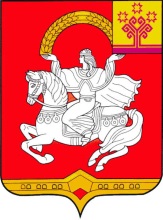 Чувашская  РеспубликаСобрание депутатов Яльчикского муниципального округаРЕШЕНИЕ«17» ноября 2022 г. № 3/2-ссело ЯльчикиЧёваш РеспубликиЕлч.к муниципаллёокруг.н депутатсенПухёв.ЙЫШЁНУ2022 =. декабр.н 06-м.ш. № 5/2-сЕлч.к ял.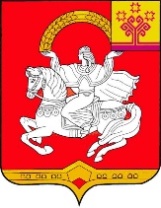 Чувашская  РеспубликаСобрание депутатов Яльчикскогомуниципального округаРЕШЕНИЕ« 06 » декабря 2022 г. № 5/2-ссело ЯльчикиПрогнозируемые объемы Прогнозируемые объемы Прогнозируемые объемы Прогнозируемые объемы Прогнозируемые объемы поступлений доходов в бюджет Яльчикского муниципального округа Чувашской Республикина 2023 год и на плановый период 2024 и 2025 годовпоступлений доходов в бюджет Яльчикского муниципального округа Чувашской Республикина 2023 год и на плановый период 2024 и 2025 годовпоступлений доходов в бюджет Яльчикского муниципального округа Чувашской Республикина 2023 год и на плановый период 2024 и 2025 годовпоступлений доходов в бюджет Яльчикского муниципального округа Чувашской Республикина 2023 год и на плановый период 2024 и 2025 годовпоступлений доходов в бюджет Яльчикского муниципального округа Чувашской Республикина 2023 год и на плановый период 2024 и 2025 годов (рублей) (рублей) (рублей) (рублей) (рублей)Код бюджетной 
классификацииНаименование доходовСуммаСуммаСуммаКод бюджетной 
классификацииНаименование доходов2023 год2024 год2025 год123451 00 00000 00 0000 000НАЛОГОВЫЕ И НЕНАЛОГОВЫЕ ДОХОДЫ120 910 500,00126 118 300,00131 545 400,00в том числе:1 01 00000 00 0000 000НАЛОГИ НА ПРИБЫЛЬ, ДОХОДЫ63 500 000,0067 300 000,0071 600 000,001 01 02000 01 0000 110Налог на доходы физических лиц63 500 000,0067 300 000,0071 600 000,001 03 00000 00 0000 000НАЛОГИ НА ТОВАРЫ (РАБОТЫ, УСЛУГИ), РЕАЛИЗУЕМЫЕ НА ТЕРРИТОРИИ РОССИЙСКОЙ ФЕДЕРАЦИИ9 382 000,009 955 800,0010 470 900,001 03 02000 01 0000 110Акцизы по подакцизным товарам (продукции), производимым на территории Российской Федерации9 382 000,009 955 800,0010 470 900,001 05 00000 00 0000 000НАЛОГИ НА СОВОКУПНЫЙ ДОХОД17 590 000,0018 320 000,0018 920 000,00из них:1 05 01000 00 0000 110налог, взимаемый в связи с применением упрощенной системы налогообложения8 770 000,009 300 000,009 890 000,001 05 03000 01 0000 110единый сельскохозяйственный налог6 710 000,006 850 000,006 840 000,001 05 04000 02 0000 110налог, взимаемый в связи с применением патентной системы налогообложения2 110 000,002 170 000,002 190 000,001 06 00000 00 0000 000НАЛОГИ НА ИМУЩЕСТВО13 255 000,0013 310 000,0013 310 000,001 06 01000 14 0000 110Налог на имущество физических лиц4 440 000,004 485 000,004 485 000,001 06 04000 02 0000 110Транспортный налог1 915 000,001 925 000,001 925 000,001 06 06000 14 0000 110Земельный налог6 900 000,006 900 000,006 900 000,001 07 00000 00 0000 000НАЛОГИ, СБОРЫ И РЕГУЛЯРНЫЕ ПЛАТЕЖИ ЗА ПОЛЬЗОВАНИЕ ПРИРОДНЫМИ РЕСУРСАМИ2 100 000,002 100 000,002 100 000,001 07 01000 01 0000 110Налог на добычу полезных ископаемых2 100 000,002 100 000,002 100 000,001 08 00000 00 0000 000ГОСУДАРСТВЕННАЯ ПОШЛИНА1 560 000,001 560 000,001 560 000,001 11 00000 00 0000 000ДОХОДЫ ОТ ИСПОЛЬЗОВАНИЯ ИМУЩЕСТВА, НАХОДЯЩЕГОСЯ В ГОСУДАРСТВЕННОЙ И МУНИЦИПАЛЬНОЙ СОБСТВЕННОСТИ9 304 500,009 353 500,009 365 500,001 12 00000 00 0000 000ПЛАТЕЖИ ПРИ ПОЛЬЗОВАНИИ ПРИРОДНЫМИ РЕСУРСАМИ200 000,00200 000,00200 000,001 13 00000 00 0000 000ДОХОДЫ ОТ ОКАЗАНИЯ ПЛАТНЫХ УСЛУГ И КОМПЕНСАЦИИ ЗАТРАТ ГОСУДАРСТВА1 769 000,001 769 000,001 769 000,001 14 00000 00 0000 000ДОХОДЫ ОТ ПРОДАЖИ МАТЕРИАЛЬНЫХ И НЕМАТЕРИАЛЬНЫХ АКТИВОВ1 350 000,001 350 000,001 350 000,001 16 00000 00 0000 000ШТРАФЫ, САНКЦИИ, ВОЗМЕЩЕНИЕ УЩЕРБА900 000,00900 000,00900 000,002 00 00000 00 0000 000БЕЗВОЗМЕЗДНЫЕ ПОСТУПЛЕНИЯ328 400 000,00282 564 200,00274 925 500,002 02 00000 00 0000 000Безвозмездные поступления от других бюджетов бюджетной системы Российской Федерации328 400 000,00282 564 200,00274 925 500,002 02 10000 00 0000 150Дотации бюджетам бюджетной системы Российской Федерации60 190 600,0030 592 100,0028 850 900,002 02 15001 14 0000 150дотации бюджетам муниципальных округов на выравнивание бюджетной обеспеченности из бюджета субъекта Российской Федерации60 190 600,0030 592 100,0028 850 900,002 02 20000 00 0000 150Субсидии бюджетам бюджетной системы Российской Федерации (межбюджетные субсидии)70 833 300,0060 657 400,0059 535 400,002 02 30000 00 0000 150Субвенции бюджетам бюджетной системы Российской Федерации187 454 900,00181 393 500,00176 618 000,002 02 40000 00 0000 150Иные межбюджетные трансферты9 921 200,009 921 200,009 921 200,00Итого:449 310 500,00408 682 500,00406 470 900,00Приложение 2к  решению Собрания депутатовЯльчикского муниципального округа Чувашской Республики«О бюджете Яльчикского муниципального округа Чувашской Республикина 2023 год и на плановый период 2024 и 2025 годов»Приложение 2к  решению Собрания депутатовЯльчикского муниципального округа Чувашской Республики«О бюджете Яльчикского муниципального округа Чувашской Республикина 2023 год и на плановый период 2024 и 2025 годов»Приложение 2к  решению Собрания депутатовЯльчикского муниципального округа Чувашской Республики«О бюджете Яльчикского муниципального округа Чувашской Республикина 2023 год и на плановый период 2024 и 2025 годов»Приложение 2к  решению Собрания депутатовЯльчикского муниципального округа Чувашской Республики«О бюджете Яльчикского муниципального округа Чувашской Республикина 2023 год и на плановый период 2024 и 2025 годов»Приложение 2к  решению Собрания депутатовЯльчикского муниципального округа Чувашской Республики«О бюджете Яльчикского муниципального округа Чувашской Республикина 2023 год и на плановый период 2024 и 2025 годов»Приложение 2к  решению Собрания депутатовЯльчикского муниципального округа Чувашской Республики«О бюджете Яльчикского муниципального округа Чувашской Республикина 2023 год и на плановый период 2024 и 2025 годов»Приложение 2к  решению Собрания депутатовЯльчикского муниципального округа Чувашской Республики«О бюджете Яльчикского муниципального округа Чувашской Республикина 2023 год и на плановый период 2024 и 2025 годов»Приложение 2к  решению Собрания депутатовЯльчикского муниципального округа Чувашской Республики«О бюджете Яльчикского муниципального округа Чувашской Республикина 2023 год и на плановый период 2024 и 2025 годов»Распределениебюджетных ассигнований по разделам, подразделам, целевым статьям (муниципальным программам Яльчикского муниципального округа Чувашской Республики) и группам (группам и подгруппам) видов расходов классификации расходов бюджета Яльчикского муниципального округа Чувашской Республики на 2023 год и на плановый период 2024 и 2025 годовРаспределениебюджетных ассигнований по разделам, подразделам, целевым статьям (муниципальным программам Яльчикского муниципального округа Чувашской Республики) и группам (группам и подгруппам) видов расходов классификации расходов бюджета Яльчикского муниципального округа Чувашской Республики на 2023 год и на плановый период 2024 и 2025 годовРаспределениебюджетных ассигнований по разделам, подразделам, целевым статьям (муниципальным программам Яльчикского муниципального округа Чувашской Республики) и группам (группам и подгруппам) видов расходов классификации расходов бюджета Яльчикского муниципального округа Чувашской Республики на 2023 год и на плановый период 2024 и 2025 годовРаспределениебюджетных ассигнований по разделам, подразделам, целевым статьям (муниципальным программам Яльчикского муниципального округа Чувашской Республики) и группам (группам и подгруппам) видов расходов классификации расходов бюджета Яльчикского муниципального округа Чувашской Республики на 2023 год и на плановый период 2024 и 2025 годовРаспределениебюджетных ассигнований по разделам, подразделам, целевым статьям (муниципальным программам Яльчикского муниципального округа Чувашской Республики) и группам (группам и подгруппам) видов расходов классификации расходов бюджета Яльчикского муниципального округа Чувашской Республики на 2023 год и на плановый период 2024 и 2025 годовРаспределениебюджетных ассигнований по разделам, подразделам, целевым статьям (муниципальным программам Яльчикского муниципального округа Чувашской Республики) и группам (группам и подгруппам) видов расходов классификации расходов бюджета Яльчикского муниципального округа Чувашской Республики на 2023 год и на плановый период 2024 и 2025 годовРаспределениебюджетных ассигнований по разделам, подразделам, целевым статьям (муниципальным программам Яльчикского муниципального округа Чувашской Республики) и группам (группам и подгруппам) видов расходов классификации расходов бюджета Яльчикского муниципального округа Чувашской Республики на 2023 год и на плановый период 2024 и 2025 годовРаспределениебюджетных ассигнований по разделам, подразделам, целевым статьям (муниципальным программам Яльчикского муниципального округа Чувашской Республики) и группам (группам и подгруппам) видов расходов классификации расходов бюджета Яльчикского муниципального округа Чувашской Республики на 2023 год и на плановый период 2024 и 2025 годов(рублей)(рублей)(рублей)(рублей)(рублей)(рублей)(рублей)(рублей)НаименованиеРазделПодразделЦелевая статья (муниципальные программы)Группа (группа и подгруппа) вида расходовСуммаСуммаСуммаНаименованиеРазделПодразделЦелевая статья (муниципальные программы)Группа (группа и подгруппа) вида расходов2023 год2024 год2025 год12345678Всего462 865 178,27406 603 500,00400 081 900,00Общегосударственные вопросы0167 582 340,0058 929 260,0058 376 480,00Функционирование Правительства Российской Федерации, высших исполнительных органов государственной власти субъектов Российской Федерации, местных администраций010444 756 700,0037 208 930,0036 810 950,00Муниципальная программа "Обеспечение общественного порядка и противодействие преступности"0104A300000000452 600,00472 500,00472 500,00Подпрограмма "Предупреждение детской беспризорности, безнадзорности и правонарушений несовершеннолетних" муниципальной программы "Обеспечение общественного порядка и противодействие преступности"0104A330000000452 000,00471 900,00471 900,00Основное мероприятие "Предупреждение безнадзорности, беспризорности, правонарушений и антиобщественных действий несовершеннолетних, выявление и устранение причин и условий, способствующих развитию этих негативных явлений"0104A330100000452 000,00471 900,00471 900,00Осуществление государственных полномочий Чувашской Республики по созданию комиссий по делам несовершеннолетних и защите их прав и организации деятельности таких комиссий0104A330111980452 000,00471 900,00471 900,00Расходы на выплаты персоналу в целях обеспечения выполнения функций государственными (муниципальными) органами, казенными учреждениями, органами управления государственными внебюджетными фондами0104A330111980100440 950,00460 830,00460 830,00Расходы на выплаты персоналу государственных (муниципальных) органов0104A330111980120440 950,00460 830,00460 830,00Закупка товаров, работ и услуг для обеспечения государственных (муниципальных) нужд0104A33011198020011 050,0011 070,0011 070,00Иные закупки товаров, работ и услуг для обеспечения государственных (муниципальных) нужд0104A33011198024011 050,0011 070,0011 070,00Обеспечение реализации муниципальной программы "Обеспечение общественного порядка и противодействие преступности"0104A3Э0000000600,00600,00600,00Основное мероприятие "Общепрограммные расходы"0104A3Э0100000600,00600,00600,00Обеспечение деятельности административных комиссий для рассмотрения дел об административных правонарушениях0104A3Э0113800600,00600,00600,00Закупка товаров, работ и услуг для обеспечения государственных (муниципальных) нужд0104A3Э0113800200600,00600,00600,00Иные закупки товаров, работ и услуг для обеспечения государственных (муниципальных) нужд0104A3Э0113800240600,00600,00600,00Муниципальная программа "Социальная поддержка граждан" 0104Ц300000000357 700,00373 400,00373 400,00Обеспечение реализации муниципальной программы "Социальная поддержка граждан"0104Ц3Э0000000357 700,00373 400,00373 400,00Основное мероприятие "Общепрограммные расходы"0104Ц3Э0100000357 700,00373 400,00373 400,00Организация и осуществление деятельности по опеке и попечительству0104Ц3Э0111990357 700,00373 400,00373 400,00Расходы на выплаты персоналу в целях обеспечения выполнения функций государственными (муниципальными) органами, казенными учреждениями, органами управления государственными внебюджетными фондами0104Ц3Э0111990100348 160,00363 800,00363 800,00Расходы на выплаты персоналу государственных (муниципальных) органов0104Ц3Э0111990120348 160,00363 800,00363 800,00Закупка товаров, работ и услуг для обеспечения государственных (муниципальных) нужд0104Ц3Э01119902009 540,009 600,009 600,00Иные закупки товаров, работ и услуг для обеспечения государственных (муниципальных) нужд0104Ц3Э01119902409 540,009 600,009 600,00Муниципальная программа "Развитие образования" 0104Ц700000000839 900,00876 800,00876 800,00Обеспечение реализации муниципальной программы  "Развитие образования"0104Ц7Э0000000839 900,00876 800,00876 800,00Основное мероприятие "Общепрограммные расходы"0104Ц7Э0100000839 900,00876 800,00876 800,00Осуществление государственных полномочий Чувашской Республики по организации и осуществлению деятельности по опеке и попечительству0104Ц7Э0111990839 900,00876 800,00876 800,00Расходы на выплаты персоналу в целях обеспечения выполнения функций государственными (муниципальными) органами, казенными учреждениями, органами управления государственными внебюджетными фондами0104Ц7Э0111990100821 900,00858 780,00858 780,00Расходы на выплаты персоналу государственных (муниципальных) органов0104Ц7Э0111990120821 900,00858 780,00858 780,00Закупка товаров, работ и услуг для обеспечения государственных (муниципальных) нужд0104Ц7Э011199020018 000,0018 020,0018 020,00Иные закупки товаров, работ и услуг для обеспечения государственных (муниципальных) нужд0104Ц7Э011199024018 000,0018 020,0018 020,00Муниципальная программа "Развитие потенциала муниципального управления" 0104Ч50000000043 106 500,0035 486 230,0035 088 250,00Обеспечение реализации муниципальной программы  "Развитие потенциала муниципального управления"0104Ч5Э000000043 106 500,0035 486 230,0035 088 250,00Основное мероприятие "Общепрограммные расходы"0104Ч5Э010000043 106 500,0035 486 230,0035 088 250,00Обеспечение функций муниципальных органов0104Ч5Э010020043 106 500,0035 486 230,0035 088 250,00Расходы на выплаты персоналу в целях обеспечения выполнения функций государственными (муниципальными) органами, казенными учреждениями, органами управления государственными внебюджетными фондами0104Ч5Э010020010037 164 000,0031 764 230,0031 366 250,00Расходы на выплаты персоналу государственных (муниципальных) органов0104Ч5Э010020012037 164 000,0031 764 230,0031 366 250,00Закупка товаров, работ и услуг для обеспечения государственных (муниципальных) нужд0104Ч5Э01002002005 714 400,003 493 900,003 493 900,00Иные закупки товаров, работ и услуг для обеспечения государственных (муниципальных) нужд0104Ч5Э01002002405 714 400,003 493 900,003 493 900,00Иные бюджетные ассигнования0104Ч5Э0100200800228 100,00228 100,00228 100,00Уплата налогов, сборов и иных платежей0104Ч5Э0100200850228 100,00228 100,00228 100,00Судебная система01051 400,001 500,001 300,00Муниципальная программа "Развитие потенциала муниципального управления" 0105Ч5000000001 400,001 500,001 300,00Подпрограмма "Совершенствование государственного управления в сфере юстиции" муниципальной программы  "Развитие потенциала муниципального управления"0105Ч5400000001 400,001 500,001 300,00Основное мероприятие "Обеспечение деятельности мировых судей Чувашской Республики в целях реализации прав, свобод и законных интересов граждан и юридических лиц"0105Ч5401000001 400,001 500,001 300,00Осуществление полномочий по составлению (изменению) списков кандидатов в присяжные заседатели федеральных судов общей юрисдикции в Российской Федерации за счет субвенции, предоставляемой из федерального бюджета0105Ч5401512001 400,001 500,001 300,00Закупка товаров, работ и услуг для обеспечения государственных (муниципальных) нужд0105Ч5401512002001 400,001 500,001 300,00Иные закупки товаров, работ и услуг для обеспечения государственных (муниципальных) нужд0105Ч5401512002401 400,001 500,001 300,00Обеспечение деятельности финансовых, налоговых и таможенных органов и органов финансового (финансово-бюджетного) надзора01064 995 240,005 192 830,005 176 830,00Муниципальная программа "Управление общественными финансами и муниципальным долгом" 0106Ч4000000004 995 240,005 192 830,005 176 830,00Обеспечение реализации муниципальной программы "Управление общественными финансами и муниципальным долгом"0106Ч4Э00000004 995 240,005 192 830,005 176 830,00Основное мероприятие "Общепрограммные расходы"0106Ч4Э01000004 995 240,005 192 830,005 176 830,00Обеспечение функций муниципальных органов0106Ч4Э01002004 995 240,005 192 830,005 176 830,00Расходы на выплаты персоналу в целях обеспечения выполнения функций государственными (муниципальными) органами, казенными учреждениями, органами управления государственными внебюджетными фондами0106Ч4Э01002001004 526 000,004 705 030,004 705 030,00Расходы на выплаты персоналу государственных (муниципальных) органов0106Ч4Э01002001204 526 000,004 705 030,004 705 030,00Закупка товаров, работ и услуг для обеспечения государственных (муниципальных) нужд0106Ч4Э0100200200467 240,00485 800,00469 800,00Иные закупки товаров, работ и услуг для обеспечения государственных (муниципальных) нужд0106Ч4Э0100200240467 240,00485 800,00469 800,00Социальное обеспечение и иные выплаты населению0106Ч4Э01002003002 000,002 000,002 000,00Социальные выплаты гражданам, кроме публичных нормативных социальных выплат0106Ч4Э01002003202 000,002 000,002 000,00Резервные фонды0111500 000,00500 000,00500 000,00Муниципальная программа "Управление общественными финансами и муниципальным долгом" 0111Ч400000000500 000,00500 000,00500 000,00Подпрограмма "Совершенствование бюджетной политики и обеспечение сбалансированности бюджета" муниципальной программы "Управление общественными финансами и муниципальным долгом"0111Ч410000000500 000,00500 000,00500 000,00Основное мероприятие "Развитие бюджетного планирования, формирование  бюджета  на очередной финансовый год и плановый период"0111Ч410100000500 000,00500 000,00500 000,00Резервный фонд администрации муниципального образования Чувашской Республики0111Ч410173430500 000,00500 000,00500 000,00Иные бюджетные ассигнования0111Ч410173430800500 000,00500 000,00500 000,00Резервные средства0111Ч410173430870500 000,00500 000,00500 000,00Другие общегосударственные вопросы011317 329 000,0016 026 000,0015 887 400,00Муниципальная программа "Развитие земельных и имущественных отношений"0113A400000000254 000,00254 000,00254 000,00Подпрограмма "Управление муниципальным имуществом" муниципальной программы "Развитие земельных и имущественных отношений"0113A410000000154 000,00154 000,00154 000,00Основное мероприятие "Создание единой системы учета государственного имущества Чувашской Республики и муниципального имущества"0113A410100000100 000,00100 000,00100 000,00Материально-техническое обеспечение базы данных о муниципальном имуществе, включая обеспечение архивного хранения бумажных документов0113A410173510100 000,00100 000,00100 000,00Закупка товаров, работ и услуг для обеспечения государственных (муниципальных) нужд0113A410173510200100 000,00100 000,00100 000,00Иные закупки товаров, работ и услуг для обеспечения государственных (муниципальных) нужд0113A410173510240100 000,00100 000,00100 000,00Основное мероприятие "Создание условий для максимального вовлечения в хозяйственный оборот муниципального имущества, в том числе земельных участков"0113A41020000054 000,0054 000,0054 000,00Проведение землеустроительных (кадастровых) работ по земельным участкам, находящимся в собственности муниципального образования, и внесение сведений в кадастр недвижимости0113A41027759054 000,0054 000,0054 000,00Закупка товаров, работ и услуг для обеспечения государственных (муниципальных) нужд0113A41027759020054 000,0054 000,0054 000,00Иные закупки товаров, работ и услуг для обеспечения государственных (муниципальных) нужд0113A41027759024054 000,0054 000,0054 000,00Подпрограмма "Формирование эффективного государственного сектора экономики Чувашской Республики"муниципальной программы "Развитие земельных и имущественных отношений"0113A420000000100 000,00100 000,00100 000,00Основное мероприятие "Эффективное управление муниципальным имуществом"0113A420200000100 000,00100 000,00100 000,00Вовлечение в хозяйственный оборот объектов казны Чувашской Республики на условиях приоритетности рыночных механизмов и прозрачности процедур передачи объектов в пользование0113A420273610100 000,00100 000,00100 000,00Закупка товаров, работ и услуг для обеспечения государственных (муниципальных) нужд0113A420273610200100 000,00100 000,00100 000,00Иные закупки товаров, работ и услуг для обеспечения государственных (муниципальных) нужд0113A420273610240100 000,00100 000,00100 000,00Муниципальная программа  "Повышение безопасности жизнедеятельности населения и территорий Чувашской Республики" 0113Ц80000000015 000,0015 000,0015 000,00Подпрограмма "Профилактика терроризма и экстремистской деятельности в Чувашской Республике" муниципальной программы "Повышение безопасности жизнедеятельности населения и территорий Чувашской Республики"0113Ц83000000015 000,0015 000,0015 000,00Основное мероприятие "Мероприятия по профилактике и соблюдению правопорядка на улицах и в других общественных местах"0113Ц83050000015 000,0015 000,0015 000,00Организация работы по добровольной сдаче на возмездной (компенсационной) основе органам внутренних дел незарегистрированных предметов вооружения, боеприпасов, взрывчатых веществ и взрывных устройств, незаконно хранящихся у населения0113Ц83057034015 000,0015 000,0015 000,00Социальное обеспечение и иные выплаты населению0113Ц83057034030015 000,0015 000,0015 000,00Иные выплаты населению0113Ц83057034036015 000,0015 000,0015 000,00Муниципальная программа "Развитие потенциала муниципального управления" 0113Ч50000000017 060 000,0015 757 000,0015 618 400,00Подпрограмма "Противодействие коррупции в Чувашской Республике" муниципальной программы "Развитие потенциала муниципального управления"0113Ч51000000010 000,0010 000,0010 000,00Основное мероприятие "Организация антикоррупционной пропаганды и просвещения"0113Ч51080000010 000,0010 000,0010 000,00Проведение конкурсов антикоррупционной направленности0113Ч51087367010 000,0010 000,0010 000,00Закупка товаров, работ и услуг для обеспечения государственных (муниципальных) нужд0113Ч51087367020010 000,0010 000,0010 000,00Иные закупки товаров, работ и услуг для обеспечения государственных (муниципальных) нужд0113Ч51087367024010 000,0010 000,0010 000,00Подпрограмма "Развитие муниципальной службы в Чувашской Республике" муниципальной программы "Развитие потенциала государственного управления"0113Ч53000000035 000,0035 000,0035 000,00Основное мероприятие "Организация дополнительного профессионального развития муниципальных служащих в Чувашской Республике"0113Ч53020000035 000,0035 000,0035 000,00Переподготовка и повышение квалификации кадров для муниципальной службы0113Ч53027371035 000,0035 000,0035 000,00Расходы на выплаты персоналу в целях обеспечения выполнения функций государственными (муниципальными) органами, казенными учреждениями, органами управления государственными внебюджетными фондами0113Ч5302737101005 000,005 000,005 000,00Расходы на выплаты персоналу государственных (муниципальных) органов0113Ч5302737101205 000,005 000,005 000,00Закупка товаров, работ и услуг для обеспечения государственных (муниципальных) нужд0113Ч53027371020030 000,0030 000,0030 000,00Иные закупки товаров, работ и услуг для обеспечения государственных (муниципальных) нужд0113Ч53027371024030 000,0030 000,0030 000,00Обеспечение реализации муниципальной программы  "Развитие потенциала муниципального управления"0113Ч5Э000000017 015 000,0015 712 000,0015 573 400,00Основное мероприятие "Общепрограммные расходы"0113Ч5Э010000017 015 000,0015 712 000,0015 573 400,00Обеспечение деятельности (оказание услуг) муниципальных учреждений0113Ч5Э010060016 829 000,0015 526 000,0015 387 400,00Расходы на выплаты персоналу в целях обеспечения выполнения функций государственными (муниципальными) органами, казенными учреждениями, органами управления государственными внебюджетными фондами0113Ч5Э010060010016 199 600,0014 606 060,0014 467 460,00Расходы на выплаты персоналу казенных учреждений0113Ч5Э010060011016 199 600,0014 606 060,0014 467 460,00Закупка товаров, работ и услуг для обеспечения государственных (муниципальных) нужд0113Ч5Э0100600200629 400,00919 940,00919 940,00Иные закупки товаров, работ и услуг для обеспечения государственных (муниципальных) нужд0113Ч5Э0100600240629 400,00919 940,00919 940,00Выполнение других обязательств муниципального образования Чувашской Республики0113Ч5Э0173770186 000,00186 000,00186 000,00Закупка товаров, работ и услуг для обеспечения государственных (муниципальных) нужд0113Ч5Э0173770200136 000,00136 000,00136 000,00Иные закупки товаров, работ и услуг для обеспечения государственных (муниципальных) нужд0113Ч5Э0173770240136 000,00136 000,00136 000,00Иные бюджетные ассигнования0113Ч5Э017377080050 000,0050 000,0050 000,00Уплата налогов, сборов и иных платежей0113Ч5Э017377085050 000,0050 000,0050 000,00Национальная оборона021 490 500,001 570 800,001 624 300,00Мобилизационная и вневойсковая подготовка02031 490 500,001 570 800,001 624 300,00Муниципальная программа "Управление общественными финансами и муниципальным долгом" 0203Ч4000000001 490 500,001 570 800,001 624 300,00Подпрограмма "Совершенствование бюджетной политики и обеспечение сбалансированности бюджета" муниципальной программы "Управление общественными финансами и муниципальным долгом"0203Ч4100000001 490 500,001 570 800,001 624 300,00Основное мероприятие "Осуществление мер финансовой поддержки бюджетов муниципальных районов, муниципальных округов, городских округов и поселений, направленных на обеспечение их сбалансированности и повышение уровня бюджетной обеспеченности"0203Ч4104000001 490 500,001 570 800,001 624 300,00Осуществление первичного воинского учета на территориях, где отсутствуют военные комиссариаты, за счет субвенции, предоставляемой из федерального бюджета0203Ч4104511801 490 500,001 570 800,001 624 300,00Расходы на выплаты персоналу в целях обеспечения выполнения функций государственными (муниципальными) органами, казенными учреждениями, органами управления государственными внебюджетными фондами0203Ч4104511801001 335 200,001 351 400,001 404 900,00Расходы на выплаты персоналу государственных (муниципальных) органов0203Ч4104511801201 335 200,001 351 400,001 404 900,00Закупка товаров, работ и услуг для обеспечения государственных (муниципальных) нужд0203Ч410451180200155 300,00219 400,00219 400,00Иные закупки товаров, работ и услуг для обеспечения государственных (муниципальных) нужд0203Ч410451180240155 300,00219 400,00219 400,00Национальная безопасность и правоохранительная деятельность034 757 400,003 551 900,003 578 600,00Органы юстиции03041 253 100,001 327 600,001 354 300,00Муниципальная программа "Развитие потенциала муниципального управления" 0304Ч5000000001 253 100,001 327 600,001 354 300,00Подпрограмма "Совершенствование государственного управления в сфере юстиции" муниципальной программы  "Развитие потенциала муниципального управления"0304Ч5400000001 253 100,001 327 600,001 354 300,00Основное мероприятие "Повышение качества и доступности государственных услуг в сфере государственной регистрации актов гражданского состояния, в том числе в электронном виде"0304Ч5402000001 253 100,001 327 600,001 354 300,00Осуществление переданных органам государственной власти субъектов Российской Федерации в соответствии с пунктом 1 статьи 4 Федерального закона от 15 ноября 1997 года № 143-ФЗ "Об актах гражданского состояния" полномочий Российской Федерации на государственную регистрацию актов гражданского состояния  за счет субвенции, предоставляемой из федерального бюджета0304Ч5402593001 253 100,001 327 600,001 354 300,00Расходы на выплаты персоналу в целях обеспечения выполнения функций государственными (муниципальными) органами, казенными учреждениями, органами управления государственными внебюджетными фондами0304Ч5402593001001 042 200,001 115 200,001 193 400,00Расходы на выплаты персоналу государственных (муниципальных) органов0304Ч5402593001201 042 200,001 115 200,001 193 400,00Закупка товаров, работ и услуг для обеспечения государственных (муниципальных) нужд0304Ч540259300200210 900,00212 400,00160 900,00Иные закупки товаров, работ и услуг для обеспечения государственных (муниципальных) нужд0304Ч540259300240210 900,00212 400,00160 900,00Защита населения и территории от чрезвычайных ситуаций природного и техногенного характера, пожарная безопасность03102 740 300,001 860 300,001 860 300,00Муниципальная программа  "Повышение безопасности жизнедеятельности населения и территорий Чувашской Республики" 0310Ц8000000002 487 300,001 607 300,001 607 300,00Подпрограмма "Построение (развитие) аппаратно-программного комплекса "Безопасный город" на территории Чувашской Республики" муниципальной программы "Повышение безопасности жизнедеятельности населения и территорий Чувашской Республики"0310Ц8500000002 487 300,001 607 300,001 607 300,00Основное мероприятие "Обеспечение управления оперативной обстановкой в муниципальном образовании"0310Ц8505000002 487 300,001 607 300,001 607 300,00Содержание и развитие единой дежурно-диспетчерской службы (ЕДДС)0310Ц8505763202 487 300,001 607 300,001 607 300,00Расходы на выплаты персоналу в целях обеспечения выполнения функций государственными (муниципальными) органами, казенными учреждениями, органами управления государственными внебюджетными фондами0310Ц8505763201001 398 750,001 537 300,001 537 300,00Расходы на выплаты персоналу казенных учреждений0310Ц8505763201101 398 750,001 537 300,001 537 300,00Закупка товаров, работ и услуг для обеспечения государственных (муниципальных) нужд0310Ц8505763202001 088 550,0070 000,0070 000,00Иные закупки товаров, работ и услуг для обеспечения государственных (муниципальных) нужд0310Ц8505763202401 088 550,0070 000,0070 000,00Муниципальная программа "Развитие потенциала муниципального управления" 0310Ч500000000253 000,00253 000,00253 000,00Обеспечение реализации муниципальной программы  "Развитие потенциала муниципального управления"0310Ч5Э0000000253 000,00253 000,00253 000,00Основное мероприятие "Общепрограммные расходы"0310Ч5Э0100000253 000,00253 000,00253 000,00Обеспечение деятельности (оказание услуг) муниципальных учреждений0310Ч5Э0100600253 000,00253 000,00253 000,00Расходы на выплаты персоналу в целях обеспечения выполнения функций государственными (муниципальными) органами, казенными учреждениями, органами управления государственными внебюджетными фондами0310Ч5Э0100600100253 000,00253 000,00253 000,00Расходы на выплаты персоналу казенных учреждений0310Ч5Э0100600110253 000,00253 000,00253 000,00Другие вопросы в области национальной безопасности и правоохранительной деятельности0314764 000,00364 000,00364 000,00Муниципальная программа "Обеспечение общественного порядка и противодействие преступности"0314A30000000054 000,0054 000,0054 000,00Подпрограмма "Профилактика правонарушений" муниципальная программы "Обеспечение общественного порядка и противодействие преступности"0314A31000000034 000,0034 000,0034 000,00Основное мероприятие "Дальнейшее развитие многоуровневой системы профилактики правонарушений"0314A31010000020 000,0020 000,0020 000,00Материальное стимулирование деятельности народных дружинников0314A31017038020 000,0020 000,0020 000,00Социальное обеспечение и иные выплаты населению0314A31017038030020 000,0020 000,0020 000,00Иные выплаты населению0314A31017038036020 000,0020 000,0020 000,00Основное мероприятие "Профилактика и предупреждение рецидивной преступности, ресоциализация и адаптация лиц, освободившихся из мест лишения свободы, и лиц, осужденных к уголовным наказаниям, не связанным с лишением свободы"0314A3102000002 000,002 000,002 000,00Реализация мероприятий, направленных на предупреждение рецидивной преступности, ресоциализацию и адаптацию лиц, освободившихся из мест лишения свободы0314A3102725502 000,002 000,002 000,00Закупка товаров, работ и услуг для обеспечения государственных (муниципальных) нужд0314A3102725502002 000,002 000,002 000,00Иные закупки товаров, работ и услуг для обеспечения государственных (муниципальных) нужд0314A3102725502402 000,002 000,002 000,00Основное мероприятие "Профилактика и предупреждение бытовой преступности, а также преступлений, совершенных в состоянии алкогольного опьянения"0314A3103000002 000,002 000,002 000,00Реализация мероприятий, направленных на профилактику и предупреждение бытовой преступности, а также преступлений, совершенных в состоянии алкогольного и наркотического опьянения0314A3103762802 000,002 000,002 000,00Закупка товаров, работ и услуг для обеспечения государственных (муниципальных) нужд0314A3103762802002 000,002 000,002 000,00Иные закупки товаров, работ и услуг для обеспечения государственных (муниципальных) нужд0314A3103762802402 000,002 000,002 000,00Основное мероприятие "Информационно-методическое обеспечение профилактики правонарушений и повышение уровня правовой культуры населения"0314A31060000010 000,0010 000,0010 000,00Обеспечение создания и размещения в средствах массовой информации информационных материалов, направленных на предупреждение отдельных видов преступлений, социальной рекламы0314A31067256010 000,0010 000,0010 000,00Закупка товаров, работ и услуг для обеспечения государственных (муниципальных) нужд0314A31067256020010 000,0010 000,0010 000,00Иные закупки товаров, работ и услуг для обеспечения государственных (муниципальных) нужд0314A31067256024010 000,0010 000,0010 000,00Подпрограмма "Профилактика незаконного потребления наркотических средств и психотропных веществ, наркомании в Чувашской Республике" муниципальной программы "Обеспечение общественного порядка и противодействие преступности"0314A32000000010 000,0010 000,0010 000,00Основное мероприятие "Совершенствование системы мер по сокращению предложения наркотиков"0314A32010000010 000,0010 000,0010 000,00Комплексные меры противодействия злоупотреблению наркотическими средствами и их незаконному обороту в Чувашской Республике0314A32017263010 000,0010 000,0010 000,00Закупка товаров, работ и услуг для обеспечения государственных (муниципальных) нужд0314A32017263020010 000,0010 000,0010 000,00Иные закупки товаров, работ и услуг для обеспечения государственных (муниципальных) нужд0314A32017263024010 000,0010 000,0010 000,00Подпрограмма "Предупреждение детской беспризорности, безнадзорности и правонарушений несовершеннолетних" муниципальной программы "Обеспечение общественного порядка и противодействие преступности"0314A33000000010 000,0010 000,0010 000,00Основное мероприятие "Предупреждение безнадзорности, беспризорности, правонарушений и антиобщественных действий несовершеннолетних, выявление и устранение причин и условий, способствующих развитию этих негативных явлений"0314A33010000010 000,0010 000,0010 000,00Мероприятия, направленные на снижение количества преступлений, совершаемых несовершеннолетними гражданами0314A33017993010 000,0010 000,0010 000,00Закупка товаров, работ и услуг для обеспечения государственных (муниципальных) нужд0314A33017993020010 000,0010 000,0010 000,00Иные закупки товаров, работ и услуг для обеспечения государственных (муниципальных) нужд0314A33017993024010 000,0010 000,0010 000,00Муниципальная программа  "Повышение безопасности жизнедеятельности населения и территорий Чувашской Республики" 0314Ц800000000710 000,00310 000,00310 000,00Подпрограмма "Защита населения и территорий от чрезвычайных ситуаций природного и техногенного характера, обеспечение пожарной безопасности и безопасности населения на водных объектах на территории Чувашской Республики"  муниципальной программы "Повышение безопасности жизнедеятельности населения и территорий Чувашской Республики"0314Ц81000000060 000,0060 000,0060 000,00Основное мероприятие "Обеспечение безопасности населения и муниципальной (коммунальной) инфраструктуры"0314Ц81050000060 000,0060 000,0060 000,00Реализация противоэпидемических (профилактических) мероприятий в целях недопущения завоза и распространения новой коронавирусной инфекции0314Ц81057591С60 000,0060 000,0060 000,00Закупка товаров, работ и услуг для обеспечения государственных (муниципальных) нужд0314Ц81057591С20060 000,0060 000,0060 000,00Иные закупки товаров, работ и услуг для обеспечения государственных (муниципальных) нужд0314Ц81057591С24060 000,0060 000,0060 000,00Подпрограмма "Профилактика терроризма и экстремистской деятельности в Чувашской Республике" муниципальной программы "Повышение безопасности жизнедеятельности населения и территорий Чувашской Республики"0314Ц83000000010 000,0010 000,0010 000,00Основное мероприятие "Информационная работа по профилактике терроризма и экстремистской деятельности"0314Ц83040000010 000,0010 000,0010 000,00Приобретение (изготовление) информационных материалов0314Ц83047603010 000,0010 000,0010 000,00Закупка товаров, работ и услуг для обеспечения государственных (муниципальных) нужд0314Ц83047603020010 000,0010 000,0010 000,00Иные закупки товаров, работ и услуг для обеспечения государственных (муниципальных) нужд0314Ц83047603024010 000,0010 000,0010 000,00Подпрограмма "Построение (развитие) аппаратно-программного комплекса "Безопасный город" на территории Чувашской Республики" муниципальной программы "Повышение безопасности жизнедеятельности населения и территорий Чувашской Республики"0314Ц850000000640 000,00240 000,00240 000,00Основное мероприятие "Обеспечение безопасности населения и муниципальной (коммунальной) инфраструктуры"0314Ц850200000640 000,00240 000,00240 000,00Модернизация и обслуживание ранее установленных сегментов аппаратно-программного комплекса "Безопасное муниципальное образование", в том числе систем видеонаблюдения и видеофиксации преступлений и административных правонарушений0314Ц850276251640 000,00240 000,00240 000,00Закупка товаров, работ и услуг для обеспечения государственных (муниципальных) нужд0314Ц850276251200640 000,00240 000,00240 000,00Иные закупки товаров, работ и услуг для обеспечения государственных (муниципальных) нужд0314Ц850276251240640 000,00240 000,00240 000,00Национальная экономика0454 255 080,0055 385 230,0055 139 400,00Общеэкономические вопросы0401200 000,00200 000,00200 000,00Муниципальная программа "Содействие занятости населения"0401Ц600000000200 000,00200 000,00200 000,00Подпрограмма "Активная политика занятости населения и социальная поддержка безработных граждан" муниципальной программы "Содействие занятости населения"0401Ц610000000200 000,00200 000,00200 000,00Основное мероприятие "Мероприятия в области содействия занятости населения "0401Ц610100000200 000,00200 000,00200 000,00Организация временного трудоустройства несовершеннолетних граждан в возрасте от 14 до 18 лет в свободное от учебы время0401Ц610172260200 000,00200 000,00200 000,00Предоставление субсидий  бюджетным, автономным учреждениям и иным некоммерческим организациям0401Ц610172260600200 000,00200 000,00200 000,00Субсидии бюджетным учреждениям0401Ц610172260610200 000,00200 000,00200 000,00Сельское хозяйство и рыболовство04051 702 080,003 442 430,002 681 500,00Муниципальная программа  "Развитие сельского хозяйства и регулирование рынка сельскохозяйственной продукции, сырья и продовольствия" 0405Ц9000000001 702 080,003 442 430,002 681 500,00Подпрограмма "Развитие ветеринарии" муниципальной программы  "Развитие сельского хозяйства и регулирование рынка сельскохозяйственной продукции, сырья и продовольствия"0405Ц97000000085 800,0085 800,0085 800,00Основное мероприятие "Предупреждение и ликвидация болезней животных"0405Ц97010000085 800,0085 800,0085 800,00Осуществление государственных полномочий Чувашской Республики по организации мероприятий при осуществлении деятельности по обращению с животными без владельцев0405Ц97011275085 800,0085 800,0085 800,00Закупка товаров, работ и услуг для обеспечения государственных (муниципальных) нужд0405Ц97011275020085 800,0085 800,0085 800,00Иные закупки товаров, работ и услуг для обеспечения государственных (муниципальных) нужд0405Ц97011275024085 800,0085 800,0085 800,00Подпрограмма "Развитие мелиорации земель сельскохозяйственного назначения Чувашской Республики"  муниципальной программы "Развитие сельского хозяйства и регулирование рынка сельскохозяйственной продукции, сырья и продовольствия Чувашской  Республики0405Ц9Б0000000158 300,002 489 500,002 595 700,00Основное мероприятие "Подготовка проектов межевания земельных участков и проведение кадастровых работ"0405Ц9Б0300000158 300,002 489 500,002 595 700,00Субсидии на подготовку проектов межевания земельных участков и на проведение кадастровых работ0405Ц9Б03L5990158 300,002 489 500,002 595 700,00Закупка товаров, работ и услуг для обеспечения государственных (муниципальных) нужд0405Ц9Б03L5990200158 300,002 489 500,002 595 700,00Иные закупки товаров, работ и услуг для обеспечения государственных (муниципальных) нужд0405Ц9Б03L5990240158 300,002 489 500,002 595 700,00Подпрограмма "Развитие отраслей агропромышленного комплекса" муниципальной программы "Развитие сельского хозяйства и регулирование рынка сельскохозяйственной продукции, сырья и продовольствия Чувашской Республики"0405Ц9И00000001 457 980,00867 130,000,00Основное мероприятие "Борьба с распространением борщевика Сосновского"0405Ц9И09000001 457 980,00867 130,000,00Реализация комплекса мероприятий по борьбе с распространением борщевика Сосновского на территории Чувашской Республики0405Ц9И09S68101 457 980,00867 130,000,00Закупка товаров, работ и услуг для обеспечения государственных (муниципальных) нужд0405Ц9И09S68102001 457 980,00867 130,000,00Иные закупки товаров, работ и услуг для обеспечения государственных (муниципальных) нужд0405Ц9И09S68102401 457 980,00867 130,000,00Дорожное хозяйство (дорожные фонды)040951 301 900,0051 742 800,0052 257 900,00Муниципальная программа "Развитие транспортной системы"0409Ч20000000051 301 900,0051 742 800,0052 257 900,00Подпрограмма "Безопасные и качественные автомобильные дороги" муниципальной программы   "Развитие транспортной системы"0409Ч21000000050 301 900,0050 742 800,0051 257 900,00Основное мероприятие "Мероприятия, реализуемые с привлечением межбюджетных трансфертов бюджетам другого уровня"0409Ч21030000050 301 900,0050 742 800,0051 257 900,00Капитальный ремонт и ремонт автомобильных дорог общего пользования местного значения вне границ населенных пунктов в границах муниципального района или муниципального округа0409Ч2103741818 191 470,008 782 790,009 297 890,00Закупка товаров, работ и услуг для обеспечения государственных (муниципальных) нужд0409Ч2103741812008 191 470,008 782 790,009 297 890,00Иные закупки товаров, работ и услуг для обеспечения государственных (муниципальных) нужд0409Ч2103741812408 191 470,008 782 790,009 297 890,00Капитальный ремонт и ремонт автомобильных дорог общего пользования местного значения вне границ населенных пунктов в границах муниципального района или муниципального округа0409Ч2103S418119 698 000,0019 698 000,0019 698 000,00Закупка товаров, работ и услуг для обеспечения государственных (муниципальных) нужд0409Ч2103S418120019 698 000,0019 698 000,0019 698 000,00Иные закупки товаров, работ и услуг для обеспечения государственных (муниципальных) нужд0409Ч2103S418124019 698 000,0019 698 000,0019 698 000,00Содержание автомобильных дорог общего пользования местного значения вне границ населенных пунктов в границах муниципального района или муниципального округа0409Ч2103S418213 666 210,0013 666 210,0013 666 210,00Закупка товаров, работ и услуг для обеспечения государственных (муниципальных) нужд0409Ч2103S418220013 666 210,0013 666 210,0013 666 210,00Иные закупки товаров, работ и услуг для обеспечения государственных (муниципальных) нужд0409Ч2103S418224013 666 210,0013 666 210,0013 666 210,00Капитальный ремонт и ремонт автомобильных дорог общего пользования местного значения в границах населенных пунктов поселения0409Ч2103S41915 227 900,005 227 900,005 227 900,00Закупка товаров, работ и услуг для обеспечения государственных (муниципальных) нужд0409Ч2103S41912005 227 900,005 227 900,005 227 900,00Иные закупки товаров, работ и услуг для обеспечения государственных (муниципальных) нужд0409Ч2103S41912405 227 900,005 227 900,005 227 900,00Содержание автомобильных дорог общего пользования местного значения в границах населенных пунктов поселения0409Ч2103S41923 067 160,003 067 160,003 067 160,00Закупка товаров, работ и услуг для обеспечения государственных (муниципальных) нужд0409Ч2103S41922003 067 160,003 067 160,003 067 160,00Иные закупки товаров, работ и услуг для обеспечения государственных (муниципальных) нужд0409Ч2103S41922403 067 160,003 067 160,003 067 160,00Капитальный ремонт и ремонт дворовых территорий многоквартирных домов, проездов к дворовым территориям многоквартирных домов населенных пунктов0409Ч2103S4210451 160,00300 740,00300 740,00Закупка товаров, работ и услуг для обеспечения государственных (муниципальных) нужд0409Ч2103S4210200451 160,00300 740,00300 740,00Иные закупки товаров, работ и услуг для обеспечения государственных (муниципальных) нужд0409Ч2103S4210240451 160,00300 740,00300 740,00Подпрограмма "Безопасность дорожного движения" муниципальной программы  "Развитие транспортной системы"0409Ч2300000001 000 000,001 000 000,001 000 000,00Основное мероприятие "Реализация мероприятий, направленных на обеспечение безопасности дорожного движения"0409Ч2301000001 000 000,001 000 000,001 000 000,00Организация и обеспечение безопасности дорожного движения0409Ч2301743501 000 000,001 000 000,001 000 000,00Закупка товаров, работ и услуг для обеспечения государственных (муниципальных) нужд0409Ч2301743502001 000 000,001 000 000,001 000 000,00Иные закупки товаров, работ и услуг для обеспечения государственных (муниципальных) нужд0409Ч2301743502401 000 000,001 000 000,001 000 000,00Другие вопросы в области национальной экономики04121 051 100,000,000,00Муниципальная  программа "Развитие строительного комплекса и архитектуры"0412Ч9000000001 051 100,000,000,00Подпрограмма "Градостроительная деятельность" муниципальной программы "Развитие строительного комплекса и архитектуры"0412Ч9100000001 051 100,000,000,00Основное мероприятие "Устойчивое развитие территорий Чувашской Республики, в том числе городских округов, сельских и городских поселений, посредством территориального планирования, градостроительного зонирования, планировки территории, архитектурно-строительного проектирования"0412Ч9104000001 051 100,000,000,00Разработка генеральных планов муниципальных образований Чувашской Республики0412Ч9104S23901 051 100,000,000,00Закупка товаров, работ и услуг для обеспечения государственных (муниципальных) нужд0412Ч9104S23902001 051 100,000,000,00Иные закупки товаров, работ и услуг для обеспечения государственных (муниципальных) нужд0412Ч9104S23902401 051 100,000,000,00Жилищно-коммунальное хозяйство0531 282 468,2711 872 400,0011 708 200,00Жилищное хозяйство050150 000,0050 000,0050 000,00Муниципальная программа "Модернизация и развитие сферы жилищно-коммунального хозяйства"0501A10000000050 000,0050 000,0050 000,00Подпрограмма "Модернизация коммунальной инфраструктуры на территории Чувашской Республики" муниципальной программы  "Модернизация и развитие сферы жилищно-коммунального хозяйства"0501A11000000050 000,0050 000,0050 000,00Основное мероприятие "Улучшение потребительских и эксплуатационных характеристик жилищного фонда, обеспечивающих гражданам безопасные и комфортное условия проживания"0501A11030000050 000,0050 000,0050 000,00Обеспечение мероприятий по капитальному ремонту многоквартирных домов, находящихся в муниципальной собственности0501A11037277050 000,0050 000,0050 000,00Закупка товаров, работ и услуг для обеспечения государственных (муниципальных) нужд0501A11037277020050 000,0050 000,0050 000,00Иные закупки товаров, работ и услуг для обеспечения государственных (муниципальных) нужд0501A11037277024050 000,0050 000,0050 000,00Благоустройство050331 231 868,2711 821 800,0011 657 600,00Муниципальная  программа "Формирование современной городской среды на территории Чувашской Республики"0503A50000000022 922 168,3711 612 600,0011 657 600,00Подпрограмма "Благоустройство дворовых и общественных территорий" муниципальной программы "Формирование современной городской среды на территории Чувашской Республики"0503A51000000022 922 168,3711 612 600,0011 657 600,00Основное мероприятие "Содействие благоустройству населенных пунктов Чувашской Республики"0503A51020000019 605 818,377 936 870,007 916 300,00Уличное освещение0503A5102774001 820 000,001 920 000,001 920 000,00Закупка товаров, работ и услуг для обеспечения государственных (муниципальных) нужд0503A5102774002001 820 000,001 920 000,001 920 000,00Иные закупки товаров, работ и услуг для обеспечения государственных (муниципальных) нужд0503A5102774002401 820 000,001 920 000,001 920 000,00Озеленение0503A510277410250 000,00250 000,00250 000,00Закупка товаров, работ и услуг для обеспечения государственных (муниципальных) нужд0503A510277410200250 000,00250 000,00250 000,00Иные закупки товаров, работ и услуг для обеспечения государственных (муниципальных) нужд0503A510277410240250 000,00250 000,00250 000,00Реализация мероприятий по благоустройству территории0503A5102774205 127 650,005 766 870,005 746 300,00Закупка товаров, работ и услуг для обеспечения государственных (муниципальных) нужд0503A5102774202005 127 650,005 766 870,005 746 300,00Иные закупки товаров, работ и услуг для обеспечения государственных (муниципальных) нужд0503A5102774202405 127 650,005 766 870,005 746 300,00Реализация мероприятий по благоустройству дворовых территорий и тротуаров0503A5102S271012 408 168,370,000,00Закупка товаров, работ и услуг для обеспечения государственных (муниципальных) нужд0503A5102S271020012 408 168,370,000,00Иные закупки товаров, работ и услуг для обеспечения государственных (муниципальных) нужд0503A5102S271024012 408 168,370,000,00Основное мероприятие "Реализация мероприятий регионального проекта "Формирование комфортной городской среды"0503A51F2000003 316 350,003 675 730,003 741 300,00Реализация программ формирования современной городской среды0503A51F2555503 316 350,003 675 730,003 741 300,00Закупка товаров, работ и услуг для обеспечения государственных (муниципальных) нужд0503A51F2555502003 316 350,003 675 730,003 741 300,00Иные закупки товаров, работ и услуг для обеспечения государственных (муниципальных) нужд0503A51F2555502403 316 350,003 675 730,003 741 300,00Муниципальная программа "Комплексное развитие сельских территорий Чувашской Республики"0503A6000000008 309 699,900,000,00Подпрограмма "Создание и развитие инфраструктуры на сельских территориях" муниципальной программы "Комплексное развитие сельских территорий Чувашской Республики"0503A6200000008 309 699,900,000,00Основное мероприятие "Комплексное обустройство населенных пунктов, расположенных в сельской местности, объектами социальной и инженерной инфраструктуры, а также строительство и реконструкция автомобильных дорог"0503A6201000008 309 699,900,000,00Реализация инициативных проектов0503A6201765704 027 699,900,000,00Закупка товаров, работ и услуг для обеспечения государственных (муниципальных) нужд0503A6201765702004 027 699,900,000,00Иные закупки товаров, работ и услуг для обеспечения государственных (муниципальных) нужд0503A6201765702404 027 699,900,000,00Обустройство объектами инженерной инфраструктуры и благоустройство площадок, расположенных на сельских территориях, под компактную жилищную застройку0503A6201L576В4 282 000,000,000,00Капитальные вложения в объекты государственной (муниципальной) собственности0503A6201L576В4004 282 000,000,000,00Бюджетные инвестиции0503A6201L576В4104 282 000,000,000,00Муниципальная программа  "Развитие культуры и туризма"0503Ц4000000000,00209 200,000,00Подпрограмма "Развитие культуры" муниципальной программы   "Развитие культуры и туризма"0503Ц4100000000,00209 200,000,00Основное мероприятие "Развитие муниципальных учреждений культуры"0503Ц4115000000,00209 200,000,00Обустройство и восстановление воинских захоронений0503Ц4115L29900,00209 200,000,00Закупка товаров, работ и услуг для обеспечения государственных (муниципальных) нужд0503Ц4115L29902000,00209 200,000,00Иные закупки товаров, работ и услуг для обеспечения государственных (муниципальных) нужд0503Ц4115L29902400,00209 200,000,00Другие вопросы в области жилищно-коммунального хозяйства0505600,00600,00600,00Муниципальная программа "Обеспечение граждан в Чувашской Республике доступным и комфортным жильем"0505A200000000600,00600,00600,00Подпрограмма "Поддержка строительства жилья в Чувашской Республике"муниципальной программы "Обеспечение граждан в Чувашской Республике доступным и комфортным жильем"0505A210000000600,00600,00600,00Основное мероприятие "Обеспечение граждан доступным жильем"0505A210300000600,00600,00600,00Осуществление государственных полномочий Чувашской Республики по ведению учета граждан, нуждающихся в жилых помещениях и имеющих право на государственную поддержку за счет средств республиканского бюджета Чувашской Республики на строительство (приобретение) жилых помещений, по регистрации и учету граждан, имеющих право на получение социальных выплат для приобретения жилья в связи с переселением из районов Крайнего Севера и приравненных к ним местностей, по расчету и предоставлению муниципальными районами субвенций бюджетам поселений для осуществления указанных государственных полномочий и полномочий по ведению учета граждан, проживающих в сельской местности, нуждающихся в жилых помещениях и имеющих право на государственную поддержку в форме социальных выплат на строительство (приобретение) жилых помещений в сельской местности в рамках устойчивого развития сельских территорий0505A210312980600,00600,00600,00Закупка товаров, работ и услуг для обеспечения государственных (муниципальных) нужд0505A210312980200600,00600,00600,00Иные закупки товаров, работ и услуг для обеспечения государственных (муниципальных) нужд0505A210312980240600,00600,00600,00Охрана окружающей среды061 144 800,00250 000,00200 000,00Другие вопросы в области охраны окружающей среды06051 144 800,00250 000,00200 000,00Муниципальная программа  "Развитие потенциала природно-сырьевых ресурсов и повышение экологической безопасности"0605Ч3000000001 144 800,00250 000,00200 000,00Подпрограмма "Обращение с отходами, в том числе с твердыми коммунальными отходами, на территории Чувашской Республики" муниципальной программы "Развитие потенциала природно-сырьевых ресурсов и обеспечение экологической безопасности"0605Ч3600000001 144 800,00250 000,00200 000,00Основное мероприятие "Мероприятия, направленные на снижение негативного воздействия хозяйственной и иной деятельности на окружающую среду"0605Ч360200000250 000,00250 000,00200 000,00Рекультивация действующих полигонов твердых бытовых отходов0605Ч360273250250 000,00250 000,00200 000,00Закупка товаров, работ и услуг для обеспечения государственных (муниципальных) нужд0605Ч360273250200250 000,00250 000,00200 000,00Иные закупки товаров, работ и услуг для обеспечения государственных (муниципальных) нужд0605Ч360273250240250 000,00250 000,00200 000,00Реализация мероприятий регионального проекта "Комплексная система обращения с твердыми коммунальными отходами"0605Ч36G200000894 800,000,000,00Государственная поддержка закупки контейнеров для раздельного накопления твердых коммунальных отходов0605Ч36G252690894 800,000,000,00Закупка товаров, работ и услуг для обеспечения государственных (муниципальных) нужд0605Ч36G252690200894 800,000,000,00Иные закупки товаров, работ и услуг для обеспечения государственных (муниципальных) нужд0605Ч36G252690240894 800,000,000,00Образование07240 142 960,00231 012 460,00230 666 660,00Дошкольное образование070121 904 905,0021 904 905,0021 904 905,00Муниципальная программа "Развитие образования" 0701Ц70000000021 706 405,0021 706 405,0021 706 405,00Подпрограмма "Муниципальная поддержка развития образования" муниципальной программы  "Развитие образования"0701Ц71000000021 706 405,0021 706 405,0021 706 405,00Основное мероприятие "Обеспечение деятельности организаций в сфере образования"0701Ц7101000003 471 050,003 471 050,003 471 050,00Обеспечение деятельности детских дошкольных образовательных организаций0701Ц7101706703 471 050,003 471 050,003 471 050,00Предоставление субсидий  бюджетным, автономным учреждениям и иным некоммерческим организациям0701Ц7101706706003 471 050,003 471 050,003 471 050,00Субсидии бюджетным учреждениям0701Ц7101706706103 471 050,003 471 050,003 471 050,00Основное мероприятие "Финансовое обеспечение получения дошкольного образования, начального общего, основного общего,  и  среднего  профессионального  образования, среднего общего образования"0701Ц71020000017 869 800,0017 869 800,0017 869 800,00Осуществление государственных полномочий Чувашской Республики по обеспечению государственных гарантий реализации прав на получение общедоступного и бесплатного дошкольного образования в муниципальных дошкольных образовательных организациях0701Ц71021200017 869 800,0017 869 800,0017 869 800,00Предоставление субсидий  бюджетным, автономным учреждениям и иным некоммерческим организациям0701Ц71021200060017 869 800,0017 869 800,0017 869 800,00Субсидии бюджетным учреждениям0701Ц71021200061017 869 800,0017 869 800,0017 869 800,00Основное мероприятие "Проведение обязательных периодических медицинских осмотров работников государственных (муниципальных) образовательных организаций Чувашской Республики"0701Ц711000000164 470,00164 470,00164 470,00Проведение обязательных периодических медицинских осмотров работников муниципальных образовательных организаций Чувашской Республики0701Ц711071880164 470,00164 470,00164 470,00Предоставление субсидий  бюджетным, автономным учреждениям и иным некоммерческим организациям0701Ц711071880600164 470,00164 470,00164 470,00Субсидии бюджетным учреждениям0701Ц711071880610164 470,00164 470,00164 470,00Основное мероприятие "Меры социальной поддержки"0701Ц711400000201 085,00201 085,00201 085,00Расходы, связанные с освобождением от платы (установлением льготного размера платы), взимаемой с родителей (законных представителей) за присмотр и уход за детьми в муниципальных дошкольных образовательных организациях0701Ц711474550201 085,00201 085,00201 085,00Предоставление субсидий  бюджетным, автономным учреждениям и иным некоммерческим организациям0701Ц711474550600201 085,00201 085,00201 085,00Субсидии бюджетным учреждениям0701Ц711474550610201 085,00201 085,00201 085,00Муниципальная программа  "Повышение безопасности жизнедеятельности населения и территорий Чувашской Республики" 0701Ц800000000198 500,00198 500,00198 500,00Подпрограмма "Защита населения и территорий от чрезвычайных ситуаций природного и техногенного характера, обеспечение пожарной безопасности и безопасности населения на водных объектах на территории Чувашской Республики"  муниципальной программы "Повышение безопасности жизнедеятельности населения и территорий Чувашской Республики"0701Ц81000000090 500,0090 500,0090 500,00Основное мероприятие "Развитие гражданской обороны, повышение уровня готовности территориальной подсистемы Чувашской Республики единой государственной системы предупреждения и ликвидации чрезвычайных ситуаций к оперативному реагированию на чрезвычайные ситуации, пожары и происшествия на водных объектах"0701Ц81040000090 500,0090 500,0090 500,00Мероприятия по обеспечению пожарной безопасности муниципальных объектов 0701Ц81047028090 500,0090 500,0090 500,00Предоставление субсидий  бюджетным, автономным учреждениям и иным некоммерческим организациям0701Ц81047028060090 500,0090 500,0090 500,00Субсидии бюджетным учреждениям0701Ц81047028061090 500,0090 500,0090 500,00Подпрограмма "Построение (развитие) аппаратно-программного комплекса "Безопасный город" на территории Чувашской Республики" муниципальной программы "Повышение безопасности жизнедеятельности населения и территорий Чувашской Республики"0701Ц850000000108 000,00108 000,00108 000,00Основное мероприятие "Обеспечение безопасности населения и муниципальной (коммунальной) инфраструктуры"0701Ц850200000108 000,00108 000,00108 000,00Модернизация, установка и обслуживание в образовательных организациях, учреждениях культуры и спорта, иных объектах с массовым пребыванием граждан систем видеонаблюдения, оборудование их системами прямой, экстренной связи со службами экстренного реагирования посредством специальных устройств (типа "гражданин полиция")0701Ц850276260108 000,00108 000,00108 000,00Предоставление субсидий  бюджетным, автономным учреждениям и иным некоммерческим организациям0701Ц850276260600108 000,00108 000,00108 000,00Субсидии бюджетным учреждениям0701Ц850276260610108 000,00108 000,00108 000,00Общее образование0702187 795 988,00179 444 188,00178 908 788,00Муниципальная программа "Развитие образования" 0702Ц700000000181 017 620,00178 196 628,00177 661 228,00Подпрограмма "Муниципальная поддержка развития образования" муниципальной программы  "Развитие образования"0702Ц710000000181 017 620,00178 196 628,00177 661 228,00Основное мероприятие "Обеспечение деятельности организаций в сфере образования"0702Ц71010000012 378 898,009 695 106,009 236 706,00Обеспечение деятельности муниципальных общеобразовательных организаций0702Ц71017055012 378 898,009 695 106,009 236 706,00Предоставление субсидий  бюджетным, автономным учреждениям и иным некоммерческим организациям0702Ц71017055060012 378 898,009 695 106,009 236 706,00Субсидии бюджетным учреждениям0702Ц71017055061012 378 898,009 695 106,009 236 706,00Основное мероприятие "Финансовое обеспечение получения дошкольного образования, начального общего, основного общего,  и  среднего  профессионального  образования, среднего общего образования"0702Ц710200000146 747 500,00146 610 300,00146 610 300,00Осуществление государственных полномочий Чувашской Республики по обеспечению государственных гарантий реализации прав на получение общедоступного и бесплатного дошкольного, начального общего, основного общего, среднего общего образования в муниципальных общеобразовательных организациях, обеспечение дополнительного образования детей муниципальных общеобразовательных организациях0702Ц710212010146 747 500,00146 610 300,00146 610 300,00Предоставление субсидий  бюджетным, автономным учреждениям и иным некоммерческим организациям0702Ц710212010600146 747 500,00146 610 300,00146 610 300,00Субсидии бюджетным учреждениям0702Ц710212010610146 747 500,00146 610 300,00146 610 300,00Основное мероприятие "Обеспечение выплаты ежемесячного денежного вознаграждения за выполнение функций классного руководителя педагогическим работникам государственных и муниципальных общеобразовательных организаций Чувашской Республики"0702Ц7105000009 921 200,009 921 200,009 921 200,00Ежемесячное денежное вознаграждение за классное руководство педагогическим работникам государственных и муниципальных общеобразовательных организаций0702Ц7105530309 921 200,009 921 200,009 921 200,00Предоставление субсидий  бюджетным, автономным учреждениям и иным некоммерческим организациям0702Ц7105530306009 921 200,009 921 200,009 921 200,00Субсидии бюджетным учреждениям0702Ц7105530306109 921 200,009 921 200,009 921 200,00Основное мероприятие "Проведение обязательных периодических медицинских осмотров работников государственных (муниципальных) образовательных организаций Чувашской Республики"0702Ц711000000942 760,00942 760,00942 760,00Проведение обязательных периодических медицинских осмотров работников муниципальных образовательных организаций Чувашской Республики0702Ц711071880942 760,00942 760,00942 760,00Предоставление субсидий  бюджетным, автономным учреждениям и иным некоммерческим организациям0702Ц711071880600942 760,00942 760,00942 760,00Субсидии бюджетным учреждениям0702Ц711071880610942 760,00942 760,00942 760,00Основное мероприятие "Меры социальной поддержки"0702Ц71140000011 027 262,0011 027 262,0010 950 262,00Организация льготного питания для отдельных категорий учащихся в муниципальных общеобразовательных организациях0702Ц711474540418 000,00418 000,00418 000,00Предоставление субсидий  бюджетным, автономным учреждениям и иным некоммерческим организациям0702Ц711474540600418 000,00418 000,00418 000,00Субсидии бюджетным учреждениям0702Ц711474540610418 000,00418 000,00418 000,00Расходы, связанные с освобождением от платы (установлением льготного размера платы), взимаемой с родителей (законных представителей) за присмотр и уход за детьми в муниципальных дошкольных образовательных организациях0702Ц711474550177 840,00177 840,00177 840,00Предоставление субсидий  бюджетным, автономным учреждениям и иным некоммерческим организациям0702Ц711474550600177 840,00177 840,00177 840,00Субсидии бюджетным учреждениям0702Ц711474550610177 840,00177 840,00177 840,00Организация бесплатного горячего питания обучающихся, получающих начальное общее образование в государственных и муниципальных образовательных организациях0702Ц7114L30406 849 200,006 849 200,006 772 200,00Предоставление субсидий  бюджетным, автономным учреждениям и иным некоммерческим организациям0702Ц7114L30406006 849 200,006 849 200,006 772 200,00Субсидии бюджетным учреждениям0702Ц7114L30406106 849 200,006 849 200,006 772 200,00Дополнительное финансовое обеспечение мероприятий по организации бесплатного горячего питания детей из многодетных малоимущих семей, обучающихся по образовательным программам основного общего и среднего общего образования в муниципальных образовательных организациях0702Ц7114S15603 582 222,003 582 222,003 582 222,00Предоставление субсидий  бюджетным, автономным учреждениям и иным некоммерческим организациям0702Ц7114S15606003 582 222,003 582 222,003 582 222,00Субсидии бюджетным учреждениям0702Ц7114S15606103 582 222,003 582 222,003 582 222,00Муниципальная программа  "Повышение безопасности жизнедеятельности населения и территорий Чувашской Республики" 0702Ц8000000001 247 560,001 247 560,001 247 560,00Подпрограмма "Защита населения и территорий от чрезвычайных ситуаций природного и техногенного характера, обеспечение пожарной безопасности и безопасности населения на водных объектах на территории Чувашской Республики"  муниципальной программы "Повышение безопасности жизнедеятельности населения и территорий Чувашской Республики"0702Ц810000000802 260,00802 260,00802 260,00Основное мероприятие "Развитие гражданской обороны, повышение уровня готовности территориальной подсистемы Чувашской Республики единой государственной системы предупреждения и ликвидации чрезвычайных ситуаций к оперативному реагированию на чрезвычайные ситуации, пожары и происшествия на водных объектах"0702Ц810400000802 260,00802 260,00802 260,00Мероприятия по обеспечению пожарной безопасности муниципальных объектов 0702Ц810470280802 260,00802 260,00802 260,00Предоставление субсидий  бюджетным, автономным учреждениям и иным некоммерческим организациям0702Ц810470280600802 260,00802 260,00802 260,00Субсидии бюджетным учреждениям0702Ц810470280610802 260,00802 260,00802 260,00Подпрограмма "Построение (развитие) аппаратно-программного комплекса "Безопасный город" на территории Чувашской Республики" муниципальной программы "Повышение безопасности жизнедеятельности населения и территорий Чувашской Республики"0702Ц850000000445 300,00445 300,00445 300,00Основное мероприятие "Обеспечение безопасности населения и муниципальной (коммунальной) инфраструктуры"0702Ц850200000445 300,00445 300,00445 300,00Модернизация, установка и обслуживание в образовательных организациях, учреждениях культуры и спорта, иных объектах с массовым пребыванием граждан систем видеонаблюдения, оборудование их системами прямой, экстренной связи со службами экстренного реагирования посредством специальных устройств (типа "гражданин полиция")0702Ц850276260445 300,00445 300,00445 300,00Предоставление субсидий  бюджетным, автономным учреждениям и иным некоммерческим организациям0702Ц850276260600445 300,00445 300,00445 300,00Субсидии бюджетным учреждениям0702Ц850276260610445 300,00445 300,00445 300,00Муниципальная программа "Управление общественными финансами и муниципальным долгом" 0702Ч4000000005 530 808,000,000,00Подпрограмма "Совершенствование бюджетной политики и обеспечение сбалансированности бюджета" муниципальной программы "Управление общественными финансами и муниципальным долгом"0702Ч4100000005 530 808,000,000,00Основное мероприятие "Осуществление мер финансовой поддержки бюджетов муниципальных районов, муниципальных округов, городских округов и поселений, направленных на обеспечение их сбалансированности и повышение уровня бюджетной обеспеченности"0702Ч4104000005 530 808,000,000,00Реализация вопросов местного значения в сфере образования, культуры и физической культуры и спорта0702Ч4104SA7205 530 808,000,000,00Предоставление субсидий  бюджетным, автономным учреждениям и иным некоммерческим организациям0702Ч4104SA7206005 530 808,000,000,00Субсидии бюджетным учреждениям0702Ч4104SA7206105 530 808,000,000,00Дополнительное образование детей070323 389 174,0023 329 974,0023 519 574,00Муниципальная программа  "Развитие культуры и туризма"0703Ц4000000006 261 680,006 261 680,006 261 680,00Подпрограмма "Развитие культуры" муниципальной программы   "Развитие культуры и туризма"0703Ц4100000006 261 680,006 261 680,006 261 680,00Основное мероприятие "Развитие образования в сфере культуры и искусства"0703Ц4106000006 261 680,006 261 680,006 261 680,00Обеспечение деятельности муниципальных организаций дополнительного образования0703Ц4106705606 261 680,006 261 680,006 261 680,00Предоставление субсидий  бюджетным, автономным учреждениям и иным некоммерческим организациям0703Ц4106705606006 261 680,006 261 680,006 261 680,00Субсидии бюджетным учреждениям0703Ц4106705606106 261 680,006 261 680,006 261 680,00Муниципальная программа   "Развитие физической культуры и спорта"0703Ц50000000011 080 890,0011 080 890,0011 080 890,00Подпрограмма "Развитие спорта высших достижений и системы подготовки спортивного резерва" муниципальной программы "Развитие физической культуры и спорта"0703Ц52000000011 080 890,0011 080 890,0011 080 890,00Основное мероприятие "Содержание спортивных школ"0703Ц52010000011 080 890,0011 080 890,0011 080 890,00Обеспечение деятельности муниципальных детско-юношеских спортивных школ0703Ц52017034011 080 890,0011 080 890,0011 080 890,00Предоставление субсидий  бюджетным, автономным учреждениям и иным некоммерческим организациям0703Ц52017034060011 080 890,0011 080 890,0011 080 890,00Субсидии автономным учреждениям0703Ц52017034062011 080 890,0011 080 890,0011 080 890,00Муниципальная программа "Развитие образования" 0703Ц7000000005 841 804,005 782 604,005 972 204,00Подпрограмма "Муниципальная поддержка развития образования" муниципальной программы  "Развитие образования"0703Ц7100000005 841 804,005 782 604,005 972 204,00Основное мероприятие "Обеспечение деятельности организаций в сфере образования"0703Ц7101000001 939 375,001 939 375,001 939 375,00Обеспечение деятельности муниципальных организаций дополнительного образования0703Ц7101705601 939 375,001 939 375,001 939 375,00Предоставление субсидий  бюджетным, автономным учреждениям и иным некоммерческим организациям0703Ц7101705606001 939 375,001 939 375,001 939 375,00Субсидии бюджетным учреждениям0703Ц7101705606101 939 375,001 939 375,001 939 375,00Основное мероприятие "Проведение обязательных периодических медицинских осмотров работников государственных (муниципальных) образовательных организаций Чувашской Республики"0703Ц711000000150 769,00150 769,00150 769,00Проведение обязательных периодических медицинских осмотров работников муниципальных образовательных организаций Чувашской Республики0703Ц711071880150 769,00150 769,00150 769,00Предоставление субсидий  бюджетным, автономным учреждениям и иным некоммерческим организациям0703Ц711071880600150 769,00150 769,00150 769,00Субсидии бюджетным учреждениям0703Ц71107188061057 987,0057 987,0057 987,00Субсидии автономным учреждениям0703Ц71107188062092 782,0092 782,0092 782,00Основное мероприятие "Реализация мероприятий регионального проекта "Успех каждого ребенка"0703Ц71E2000003 751 660,003 692 460,003 882 060,00Создание новых мест в образовательных организациях различных типов для реализации дополнительных общеразвивающих программ всех направленностей0703Ц71E254910248 800,000,000,00Закупка товаров, работ и услуг для обеспечения государственных (муниципальных) нужд0703Ц71E254910200248 800,000,000,00Иные закупки товаров, работ и услуг для обеспечения государственных (муниципальных) нужд0703Ц71E254910240248 800,000,000,00Персонифицированное финансирование дополнительного образования детей0703Ц71E2751503 502 860,003 692 460,003 882 060,00Предоставление субсидий  бюджетным, автономным учреждениям и иным некоммерческим организациям0703Ц71E2751506003 502 860,003 692 460,003 882 060,00Субсидии автономным учреждениям0703Ц71E2751506203 502 860,003 692 460,003 882 060,00Муниципальная программа  "Повышение безопасности жизнедеятельности населения и территорий Чувашской Республики" 0703Ц800000000204 800,00204 800,00204 800,00Подпрограмма "Защита населения и территорий от чрезвычайных ситуаций природного и техногенного характера, обеспечение пожарной безопасности и безопасности населения на водных объектах на территории Чувашской Республики"  муниципальной программы "Повышение безопасности жизнедеятельности населения и территорий Чувашской Республики"0703Ц810000000126 800,00126 800,00126 800,00Основное мероприятие "Развитие гражданской обороны, повышение уровня готовности территориальной подсистемы Чувашской Республики единой государственной системы предупреждения и ликвидации чрезвычайных ситуаций к оперативному реагированию на чрезвычайные ситуации, пожары и происшествия на водных объектах"0703Ц810400000126 800,00126 800,00126 800,00Мероприятия по обеспечению пожарной безопасности муниципальных объектов 0703Ц810470280126 800,00126 800,00126 800,00Предоставление субсидий  бюджетным, автономным учреждениям и иным некоммерческим организациям0703Ц810470280600126 800,00126 800,00126 800,00Субсидии бюджетным учреждениям0703Ц81047028061045 600,0045 600,0045 600,00Субсидии автономным учреждениям0703Ц81047028062081 200,0081 200,0081 200,00Подпрограмма "Построение (развитие) аппаратно-программного комплекса "Безопасный город" на территории Чувашской Республики" муниципальной программы "Повышение безопасности жизнедеятельности населения и территорий Чувашской Республики"0703Ц85000000078 000,0078 000,0078 000,00Основное мероприятие "Обеспечение безопасности населения и муниципальной (коммунальной) инфраструктуры"0703Ц85020000078 000,0078 000,0078 000,00Модернизация, установка и обслуживание в образовательных организациях, учреждениях культуры и спорта, иных объектах с массовым пребыванием граждан систем видеонаблюдения, оборудование их системами прямой, экстренной связи со службами экстренного реагирования посредством специальных устройств (типа "гражданин полиция")0703Ц85027626078 000,0078 000,0078 000,00Предоставление субсидий  бюджетным, автономным учреждениям и иным некоммерческим организациям0703Ц85027626060078 000,0078 000,0078 000,00Субсидии бюджетным учреждениям0703Ц85027626061038 000,0038 000,0038 000,00Субсидии автономным учреждениям0703Ц85027626062040 000,0040 000,0040 000,00Молодежная политика070780 000,0080 000,0080 000,00Муниципальная программа "Развитие образования" 0707Ц70000000080 000,0080 000,0080 000,00Подпрограмма "Молодежь " муниципальной программы  "Развитие образования"0707Ц72000000080 000,0080 000,0080 000,00Основное мероприятие "Патриотическое воспитание и допризывная подготовка молодежи"0707Ц72040000080 000,0080 000,0080 000,00Организация и проведение мероприятий, направленных на патриотическое воспитание детей и допризывную подготовку молодежи0707Ц72047215080 000,0080 000,0080 000,00Расходы на выплаты персоналу в целях обеспечения выполнения функций государственными (муниципальными) органами, казенными учреждениями, органами управления государственными внебюджетными фондами0707Ц72047215010020 000,0020 000,0020 000,00Расходы на выплаты персоналу казенных учреждений0707Ц72047215011020 000,0020 000,0020 000,00Закупка товаров, работ и услуг для обеспечения государственных (муниципальных) нужд0707Ц72047215020060 000,0060 000,0060 000,00Иные закупки товаров, работ и услуг для обеспечения государственных (муниципальных) нужд0707Ц72047215024060 000,0060 000,0060 000,00Другие вопросы в области образования07096 972 893,006 253 393,006 253 393,00Муниципальная программа "Развитие образования" 0709Ц7000000006 969 893,006 250 393,006 250 393,00Подпрограмма "Муниципальная поддержка развития образования" муниципальной программы  "Развитие образования"0709Ц710000000122 000,00122 000,00122 000,00Основное мероприятие "Развитие единой образовательной информационной среды в Чувашской Республике"0709Ц71070000040 000,0040 000,0040 000,00Проведение конкурсных мероприятий среди образовательных организаций, педагогических работников, обучающихся0709Ц71077178040 000,0040 000,0040 000,00Закупка товаров, работ и услуг для обеспечения государственных (муниципальных) нужд0709Ц71077178020040 000,0040 000,0040 000,00Иные закупки товаров, работ и услуг для обеспечения государственных (муниципальных) нужд0709Ц71077178024040 000,0040 000,0040 000,00Основное мероприятие "Реализация проектов и мероприятий по инновационному развитию системы образования"0709Ц71090000015 000,0015 000,0015 000,00Проведение мероприятий в области образования для детей и молодежи0709Ц71097185015 000,0015 000,0015 000,00Закупка товаров, работ и услуг для обеспечения государственных (муниципальных) нужд0709Ц71097185020015 000,0015 000,0015 000,00Иные закупки товаров, работ и услуг для обеспечения государственных (муниципальных) нужд0709Ц71097185024015 000,0015 000,0015 000,00Основное мероприятие "Стипендии, гранты, премии и денежные поощрения"0709Ц71110000067 000,0067 000,0067 000,00Поддержка талантливой и одаренной молодежи 0709Ц71117213067 000,0067 000,0067 000,00Закупка товаров, работ и услуг для обеспечения государственных (муниципальных) нужд0709Ц71117213020067 000,0067 000,0067 000,00Иные закупки товаров, работ и услуг для обеспечения государственных (муниципальных) нужд0709Ц71117213024067 000,0067 000,0067 000,00Подпрограмма "Молодежь " муниципальной программы  "Развитие образования"0709Ц7200000001 980 033,001 980 033,001 980 033,00Основное мероприятие "Организация отдыха детей"0709Ц7203000001 980 033,001 980 033,001 980 033,00Организация отдыха детей в загородных, пришкольных и других лагерях0709Ц7203721401 980 033,001 980 033,001 980 033,00Социальное обеспечение и иные выплаты населению0709Ц720372140300462 510,00462 510,00462 510,00Социальные выплаты гражданам, кроме публичных нормативных социальных выплат0709Ц720372140320462 510,00462 510,00462 510,00Предоставление субсидий  бюджетным, автономным учреждениям и иным некоммерческим организациям0709Ц7203721406001 517 523,001 517 523,001 517 523,00Субсидии бюджетным учреждениям0709Ц7203721406101 517 523,001 517 523,001 517 523,00Обеспечение реализации муниципальной программы  "Развитие образования"0709Ц7Э00000004 867 860,004 148 360,004 148 360,00Основное мероприятие "Общепрограммные расходы"0709Ц7Э01000004 867 860,004 148 360,004 148 360,00Обеспечение функций муниципальных органов0709Ц7Э01002001 915 500,001 196 000,001 196 000,00Расходы на выплаты персоналу в целях обеспечения выполнения функций государственными (муниципальными) органами, казенными учреждениями, органами управления государственными внебюджетными фондами0709Ц7Э01002001001 905 500,001 186 000,001 186 000,00Расходы на выплаты персоналу государственных (муниципальных) органов0709Ц7Э01002001201 905 500,001 186 000,001 186 000,00Закупка товаров, работ и услуг для обеспечения государственных (муниципальных) нужд0709Ц7Э010020020010 000,0010 000,0010 000,00Иные закупки товаров, работ и услуг для обеспечения государственных (муниципальных) нужд0709Ц7Э010020024010 000,0010 000,0010 000,00Обеспечение функций муниципальных учреждений0709Ц7Э01006002 952 360,002 952 360,002 952 360,00Расходы на выплаты персоналу в целях обеспечения выполнения функций государственными (муниципальными) органами, казенными учреждениями, органами управления государственными внебюджетными фондами0709Ц7Э01006001002 707 700,002 707 700,002 707 700,00Расходы на выплаты персоналу казенных учреждений0709Ц7Э01006001102 707 700,002 707 700,002 707 700,00Закупка товаров, работ и услуг для обеспечения государственных (муниципальных) нужд0709Ц7Э0100600200244 660,00244 660,00244 660,00Иные закупки товаров, работ и услуг для обеспечения государственных (муниципальных) нужд0709Ц7Э0100600240244 660,00244 660,00244 660,00Муниципальная программа "Развитие потенциала муниципального управления" 0709Ч5000000003 000,003 000,003 000,00Подпрограмма "Развитие муниципальной службы в Чувашской Республике" муниципальной программы "Развитие потенциала государственного управления"0709Ч5300000003 000,003 000,003 000,00Основное мероприятие "Организация дополнительного профессионального развития муниципальных служащих в Чувашской Республике"0709Ч5302000003 000,003 000,003 000,00Переподготовка и повышение квалификации кадров для муниципальной службы0709Ч5302737103 000,003 000,003 000,00Закупка товаров, работ и услуг для обеспечения государственных (муниципальных) нужд0709Ч5302737102003 000,003 000,003 000,00Иные закупки товаров, работ и услуг для обеспечения государственных (муниципальных) нужд0709Ч5302737102403 000,003 000,003 000,00Культура, кинематография0839 061 320,0027 570 020,0027 243 720,00Культура080138 561 320,0027 470 020,0027 143 720,00Муниципальная программа "Социальная поддержка граждан" 0801Ц30000000080 000,0080 000,0080 000,00Подпрограмма "Социальное обеспечение граждан" муниципальной программы "Социальная поддержка граждан"0801Ц31000000080 000,0080 000,0080 000,00Основное мероприятие "Создание благоприятных условий жизнедеятельности ветеранам, гражданам пожилого возраста, инвалидам"0801Ц31050000080 000,0080 000,0080 000,00Проведение мероприятий, связанных с празднованием годовщины Победы в Великой Отечественной войне0801Ц31051064050 000,0050 000,0050 000,00Закупка товаров, работ и услуг для обеспечения государственных (муниципальных) нужд0801Ц31051064020050 000,0050 000,0050 000,00Иные закупки товаров, работ и услуг для обеспечения государственных (муниципальных) нужд0801Ц31051064024050 000,0050 000,0050 000,00Мероприятия, приуроченные к проведению Международного дня инвалидов0801Ц31051065015 000,0015 000,0015 000,00Закупка товаров, работ и услуг для обеспечения государственных (муниципальных) нужд0801Ц31051065020015 000,0015 000,0015 000,00Иные закупки товаров, работ и услуг для обеспечения государственных (муниципальных) нужд0801Ц31051065024015 000,0015 000,0015 000,00Осуществление мероприятий, связанных с проведением Дня пожилых людей0801Ц31057481015 000,0015 000,0015 000,00Закупка товаров, работ и услуг для обеспечения государственных (муниципальных) нужд0801Ц31057481020015 000,0015 000,0015 000,00Иные закупки товаров, работ и услуг для обеспечения государственных (муниципальных) нужд0801Ц31057481024015 000,0015 000,0015 000,00Муниципальная программа  "Развитие культуры и туризма"0801Ц40000000038 261 320,0027 300 020,0026 973 720,00Подпрограмма "Развитие культуры" муниципальной программы   "Развитие культуры и туризма"0801Ц41000000038 261 320,0027 300 020,0026 973 720,00Основное мероприятие "Развитие библиотечного дела"0801Ц4102000009 161 815,006 495 815,006 445 215,00Обеспечение деятельности муниципальных библиотек0801Ц41024A4109 161 815,006 495 815,006 445 215,00Предоставление субсидий  бюджетным, автономным учреждениям и иным некоммерческим организациям0801Ц41024A4106009 161 815,006 495 815,006 445 215,00Субсидии автономным учреждениям0801Ц41024A4106209 161 815,006 495 815,006 445 215,00Основное мероприятие "Развитие музейного дела"0801Ц410300000996 650,00716 650,00716 650,00Обеспечение деятельности муниципальных музеев0801Ц410370760996 650,00716 650,00716 650,00Предоставление субсидий  бюджетным, автономным учреждениям и иным некоммерческим организациям0801Ц410370760600996 650,00716 650,00716 650,00Субсидии бюджетным учреждениям0801Ц410370760610996 650,00716 650,00716 650,00Основное мероприятие "Сохранение и развитие народного творчества"0801Ц41070000028 022 535,0020 007 235,0019 731 535,00Обеспечение деятельности учреждений в сфере культурно-досугового обслуживания населения0801Ц41074039028 022 535,0020 007 235,0019 731 535,00Расходы на выплаты персоналу в целях обеспечения выполнения функций государственными (муниципальными) органами, казенными учреждениями, органами управления государственными внебюджетными фондами0801Ц4107403901008 400 000,007 719 400,007 647 000,00Расходы на выплаты персоналу казенных учреждений0801Ц4107403901108 400 000,007 719 400,007 647 000,00Закупка товаров, работ и услуг для обеспечения государственных (муниципальных) нужд0801Ц4107403902005 710 000,002 640 000,002 640 000,00Иные закупки товаров, работ и услуг для обеспечения государственных (муниципальных) нужд0801Ц4107403902405 710 000,002 640 000,002 640 000,00Предоставление субсидий  бюджетным, автономным учреждениям и иным некоммерческим организациям0801Ц41074039060013 312 535,009 347 835,009 144 535,00Субсидии бюджетным учреждениям0801Ц41074039061013 312 535,009 347 835,009 144 535,00Иные бюджетные ассигнования0801Ц410740390800600 000,00300 000,00300 000,00Уплата налогов, сборов и иных платежей0801Ц410740390850600 000,00300 000,00300 000,00Основное мероприятие "Развитие муниципальных учреждений культуры"0801Ц41150000080 320,0080 320,0080 320,00Укрепление материально-технической базы муниципальных библиотек0801Ц4115S983080 320,0080 320,0080 320,00Предоставление субсидий  бюджетным, автономным учреждениям и иным некоммерческим организациям0801Ц4115S983060080 320,0080 320,0080 320,00Субсидии автономным учреждениям0801Ц4115S983062080 320,0080 320,0080 320,00Муниципальная программа  "Повышение безопасности жизнедеятельности населения и территорий Чувашской Республики" 0801Ц800000000220 000,0090 000,0090 000,00Подпрограмма "Защита населения и территорий от чрезвычайных ситуаций природного и техногенного характера, обеспечение пожарной безопасности и безопасности населения на водных объектах на территории Чувашской Республики"  муниципальной программы "Повышение безопасности жизнедеятельности населения и территорий Чувашской Республики"0801Ц810000000220 000,0090 000,0090 000,00Основное мероприятие "Развитие гражданской обороны, повышение уровня готовности территориальной подсистемы Чувашской Республики единой государственной системы предупреждения и ликвидации чрезвычайных ситуаций к оперативному реагированию на чрезвычайные ситуации, пожары и происшествия на водных объектах"0801Ц810400000220 000,0090 000,0090 000,00Мероприятия по обеспечению пожарной безопасности муниципальных объектов 0801Ц810470280220 000,0090 000,0090 000,00Закупка товаров, работ и услуг для обеспечения государственных (муниципальных) нужд0801Ц810470280200190 000,0060 000,0060 000,00Иные закупки товаров, работ и услуг для обеспечения государственных (муниципальных) нужд0801Ц810470280240190 000,0060 000,0060 000,00Предоставление субсидий  бюджетным, автономным учреждениям и иным некоммерческим организациям0801Ц81047028060030 000,0030 000,0030 000,00Субсидии бюджетным учреждениям0801Ц81047028061015 000,0015 000,0015 000,00Субсидии автономным учреждениям0801Ц81047028062015 000,0015 000,0015 000,00Другие вопросы в области культуры, кинематографии0804500 000,00100 000,00100 000,00Муниципальная программа  "Развитие культуры и туризма"0804Ц400000000500 000,00100 000,00100 000,00Подпрограмма "Развитие культуры" муниципальной программы   "Развитие культуры и туризма"0804Ц410000000500 000,00100 000,00100 000,00Основное мероприятие "Проведение мероприятий в сфере культуры и искусства, архивного дела"0804Ц411000000500 000,00100 000,00100 000,00Организация и проведение фестивалей, конкурсов, торжественных вечеров, концертов и иных зрелищных мероприятий0804Ц411071060500 000,00100 000,00100 000,00Предоставление субсидий  бюджетным, автономным учреждениям и иным некоммерческим организациям0804Ц411071060600500 000,00100 000,00100 000,00Субсидии бюджетным учреждениям0804Ц411071060610500 000,00100 000,00100 000,00Социальная политика1022 838 310,0016 181 430,0011 264 540,00Пенсионное обеспечение1001100 000,00100 000,00100 000,00Муниципальная программа "Социальная поддержка граждан" 1001Ц300000000100 000,00100 000,00100 000,00Подпрограмма "Социальное обеспечение граждан" муниципальной программы "Социальная поддержка граждан"1001Ц310000000100 000,00100 000,00100 000,00Основное мероприятие "Реализация законодательства в области предоставления мер социальной поддержки отдельным категориям граждан"1001Ц310100000100 000,00100 000,00100 000,00Выплаты пенсии за выслугу лет муниципальным служащим 1001Ц310170520100 000,00100 000,00100 000,00Социальное обеспечение и иные выплаты населению1001Ц310170520300100 000,00100 000,00100 000,00Публичные нормативные социальные выплаты гражданам1001Ц310170520310100 000,00100 000,00100 000,00Социальное обеспечение населения100313 934 500,009 917 200,004 986 400,00Муниципальная программа "Обеспечение граждан в Чувашской Республике доступным и комфортным жильем"1003A2000000008 287 900,004 930 800,000,00Подпрограмма "Поддержка строительства жилья в Чувашской Республике"муниципальной программы "Обеспечение граждан в Чувашской Республике доступным и комфортным жильем"1003A2100000008 287 900,004 930 800,000,00Основное мероприятие "Обеспечение граждан доступным жильем"1003A2103000008 287 900,004 930 800,000,00Обеспечение жилыми помещениями по договорам социального найма категорий граждан, указанных в пунктах 3 и 6 части 1 статьи 11 Закона Чувашской Республики от 17 октября 2005 года № 42 "О регулировании жилищных отношений" и состоящих на учете в качестве нуждающихся в жилых помещениях1003A2103129408 287 900,004 930 800,000,00Капитальные вложения в объекты государственной (муниципальной) собственности1003A2103129404008 287 900,004 930 800,000,00Бюджетные инвестиции1003A2103129404108 287 900,004 930 800,000,00Муниципальная программа "Комплексное развитие сельских территорий Чувашской Республики"1003A600000000660 200,000,000,00Подпрограмма "Создание условий для обеспечения доступным и комфортным жильем сельского населения"1003A610000000660 200,000,000,00Основное мероприятие "Улучшение жилищных условий граждан на селе"1003A610100000660 200,000,000,00Улучшение жилищных условий граждан, проживающих на сельских территориях1003A6101L5764660 200,000,000,00Социальное обеспечение и иные выплаты населению1003A6101L5764300660 200,000,000,00Социальные выплаты гражданам, кроме публичных нормативных социальных выплат1003A6101L5764320660 200,000,000,00Муниципальная программа "Социальная поддержка граждан" 1003Ц3000000004 986 400,004 986 400,004 986 400,00Подпрограмма "Социальное обеспечение граждан" муниципальной программы "Социальная поддержка граждан"1003Ц3100000004 986 400,004 986 400,004 986 400,00Основное мероприятие "Реализация законодательства в области предоставления мер социальной поддержки отдельным категориям граждан"1003Ц3101000004 986 400,004 986 400,004 986 400,00Обеспечение мер социальной поддержки отдельных категорий граждан по оплате жилищно-коммунальных услуг1003Ц3101105504 986 400,004 986 400,004 986 400,00Социальное обеспечение и иные выплаты населению1003Ц3101105503004 986 400,004 986 400,004 986 400,00Публичные нормативные социальные выплаты гражданам1003Ц3101105503104 986 400,004 986 400,004 986 400,00Охрана семьи и детства10048 722 910,006 079 730,006 093 640,00Муниципальная программа "Обеспечение граждан в Чувашской Республике доступным и комфортным жильем"1004A2000000008 026 910,005 383 730,005 397 640,00Подпрограмма "Поддержка строительства жилья в Чувашской Республике"муниципальной программы "Обеспечение граждан в Чувашской Республике доступным и комфортным жильем"1004A2100000003 722 110,003 877 030,003 815 640,00Основное мероприятие "Обеспечение граждан доступным жильем"1004A2103000003 722 110,003 877 030,003 815 640,00Предоставление социальных выплат молодым семьям на строительство (приобретение) жилья в рамках реализации мероприятий по обеспечению жильем молодых семей1004A2103L49703 722 110,003 877 030,003 815 640,00Социальное обеспечение и иные выплаты населению1004A2103L49703003 722 110,003 877 030,003 815 640,00Социальные выплаты гражданам, кроме публичных нормативных социальных выплат1004A2103L49703203 722 110,003 877 030,003 815 640,00Подпрограмма "Обеспечение жилыми помещениями детей-сирот и детей, оставшихся без попечения родителей, лиц из числа детей-сирот и детей, оставшихся без попечения родителей" муниципальной программы "Обеспечение граждан в Чувашской Республике доступным и комфортным жильем"1004A2200000004 304 800,001 506 700,001 582 000,00Основное мероприятие "Обеспечение жилыми помещениями детей-сирот и детей, оставшихся без попечения родителей, лиц из числа детей-сирот и детей, оставшихся без попечения родителей"1004A2201000004 304 800,001 506 700,001 582 000,00Обеспечение жилыми помещениями детей-сирот и детей, оставшихся без попечения родителей, лиц из числа детей-сирот и детей, оставшихся без попечения родителей1004A22011A8201 434 900,000,000,00Капитальные вложения в объекты государственной (муниципальной) собственности1004A22011A8204001 434 900,000,000,00Бюджетные инвестиции1004A22011A8204101 434 900,000,000,00Обеспечение жилыми помещениями детей-сирот и детей, оставшихся без попечения родителей, лиц из числа детей-сирот и детей, оставшихся без попечения родителей1004A2201R08202 869 900,001 506 700,001 582 000,00Капитальные вложения в объекты государственной (муниципальной) собственности1004A2201R08204002 869 900,001 506 700,001 582 000,00Бюджетные инвестиции1004A2201R08204102 869 900,001 506 700,001 582 000,00Муниципальная программа "Развитие образования" 1004Ц700000000696 000,00696 000,00696 000,00Подпрограмма "Муниципальная поддержка развития образования" муниципальной программы  "Развитие образования"1004Ц710000000696 000,00696 000,00696 000,00Основное мероприятие "Меры социальной поддержки"1004Ц711400000696 000,00696 000,00696 000,00Осуществление государственных полномочий Чувашской Республики по выплате компенсации платы, взимаемой с родителей (законных представителей) за присмотр и уход за детьми, посещающими образовательные организации, реализующие образовательную программу дошкольного образования на территории Чувашской Республики1004Ц711412040670 000,00670 000,00670 000,00Закупка товаров, работ и услуг для обеспечения государственных (муниципальных) нужд1004Ц7114120402003 000,003 000,003 000,00Иные закупки товаров, работ и услуг для обеспечения государственных (муниципальных) нужд1004Ц7114120402403 000,003 000,003 000,00Социальное обеспечение и иные выплаты населению1004Ц711412040300667 000,00667 000,00667 000,00Публичные нормативные социальные выплаты гражданам1004Ц711412040310667 000,00667 000,00667 000,00Обеспечение бесплатным двухразовым питанием обучающихся общеобразовательных организаций, находящихся на территории Чувашской Республики, являющихся членами семей лиц, проходящих военную службу в батальоне связи "Атал", а также погибших (умерших) военнослужащих, лиц, проходивших службу в войсках национальной гвардии Российской Федерации1004Ц71142217026 000,0026 000,0026 000,00Предоставление субсидий  бюджетным, автономным учреждениям и иным некоммерческим организациям1004Ц71142217060026 000,0026 000,0026 000,00Субсидии бюджетным учреждениям1004Ц71142217061026 000,0026 000,0026 000,00Другие вопросы в области социальной политики100680 900,0084 500,0084 500,00Муниципальная программа "Содействие занятости населения"1006Ц60000000080 900,0084 500,0084 500,00Подпрограмма "Безопасный труд" муниципальной программы "Содействие занятости населения"1006Ц63000000080 900,0084 500,0084 500,00Основное мероприятие "Организационно-техническое обеспечение охраны труда и здоровья работающих"1006Ц63010000080 900,0084 500,0084 500,00Осуществление государственных полномочий Чувашской Республики в сфере трудовых отношений, за счет субвенции, предоставляемой из республиканского бюджета Чувашской Республики1006Ц63011244080 900,0084 500,0084 500,00Расходы на выплаты персоналу в целях обеспечения выполнения функций государственными (муниципальными) органами, казенными учреждениями, органами управления государственными внебюджетными фондами1006Ц63011244010078 700,0082 240,0082 240,00Расходы на выплаты персоналу государственных (муниципальных) органов1006Ц63011244012078 700,0082 240,0082 240,00Закупка товаров, работ и услуг для обеспечения государственных (муниципальных) нужд1006Ц6301124402002 200,002 260,002 260,00Иные закупки товаров, работ и услуг для обеспечения государственных (муниципальных) нужд1006Ц6301124402402 200,002 260,002 260,00Физическая культура и спорт11310 000,00280 000,00280 000,00Массовый спорт1102310 000,00280 000,00280 000,00Муниципальная программа   "Развитие физической культуры и спорта"1102Ц500000000310 000,00280 000,00280 000,00Подпрограмма "Развитие физической культуры и массового спорта" муниципальной программы "Развитие физической культуры и спорта"1102Ц510000000310 000,00280 000,00280 000,00Основное мероприятие "Физкультурно-оздоровительная и спортивно-массовая работа с населением"1102Ц510100000310 000,00280 000,00280 000,00Организация и проведение физкультурных мероприятий с детьми и молодежью1102Ц510171400310 000,00280 000,00280 000,00Предоставление субсидий  бюджетным, автономным учреждениям и иным некоммерческим организациям1102Ц510171400600310 000,00280 000,00280 000,00Субсидии автономным учреждениям1102Ц510171400620310 000,00280 000,00280 000,00Приложение 3к  решению Собрания депутатовЯльчикского муниципального округа Чувашской Республики«О бюджете Яльчикского муниципального округа Чувашской Республикина 2023 год и на плановый период 2024 и 2025 годов»Приложение 3к  решению Собрания депутатовЯльчикского муниципального округа Чувашской Республики«О бюджете Яльчикского муниципального округа Чувашской Республикина 2023 год и на плановый период 2024 и 2025 годов»Приложение 3к  решению Собрания депутатовЯльчикского муниципального округа Чувашской Республики«О бюджете Яльчикского муниципального округа Чувашской Республикина 2023 год и на плановый период 2024 и 2025 годов»Приложение 3к  решению Собрания депутатовЯльчикского муниципального округа Чувашской Республики«О бюджете Яльчикского муниципального округа Чувашской Республикина 2023 год и на плановый период 2024 и 2025 годов»Приложение 3к  решению Собрания депутатовЯльчикского муниципального округа Чувашской Республики«О бюджете Яльчикского муниципального округа Чувашской Республикина 2023 год и на плановый период 2024 и 2025 годов»Приложение 3к  решению Собрания депутатовЯльчикского муниципального округа Чувашской Республики«О бюджете Яльчикского муниципального округа Чувашской Республикина 2023 год и на плановый период 2024 и 2025 годов»Приложение 3к  решению Собрания депутатовЯльчикского муниципального округа Чувашской Республики«О бюджете Яльчикского муниципального округа Чувашской Республикина 2023 год и на плановый период 2024 и 2025 годов»Приложение 3к  решению Собрания депутатовЯльчикского муниципального округа Чувашской Республики«О бюджете Яльчикского муниципального округа Чувашской Республикина 2023 год и на плановый период 2024 и 2025 годов»Распределениебюджетных ассигнований по целевым статьям (муниципальным программам Яльчикского муниципального округа Чувашской Республики), группам (группам и подгруппам) видов расходов, разделам, подразделам классификации расходов бюджета Яльчикского муниципального округа Чувашской Республики на 2023 год и на плановый период 2024 и 2025 годовРаспределениебюджетных ассигнований по целевым статьям (муниципальным программам Яльчикского муниципального округа Чувашской Республики), группам (группам и подгруппам) видов расходов, разделам, подразделам классификации расходов бюджета Яльчикского муниципального округа Чувашской Республики на 2023 год и на плановый период 2024 и 2025 годовРаспределениебюджетных ассигнований по целевым статьям (муниципальным программам Яльчикского муниципального округа Чувашской Республики), группам (группам и подгруппам) видов расходов, разделам, подразделам классификации расходов бюджета Яльчикского муниципального округа Чувашской Республики на 2023 год и на плановый период 2024 и 2025 годовРаспределениебюджетных ассигнований по целевым статьям (муниципальным программам Яльчикского муниципального округа Чувашской Республики), группам (группам и подгруппам) видов расходов, разделам, подразделам классификации расходов бюджета Яльчикского муниципального округа Чувашской Республики на 2023 год и на плановый период 2024 и 2025 годовРаспределениебюджетных ассигнований по целевым статьям (муниципальным программам Яльчикского муниципального округа Чувашской Республики), группам (группам и подгруппам) видов расходов, разделам, подразделам классификации расходов бюджета Яльчикского муниципального округа Чувашской Республики на 2023 год и на плановый период 2024 и 2025 годовРаспределениебюджетных ассигнований по целевым статьям (муниципальным программам Яльчикского муниципального округа Чувашской Республики), группам (группам и подгруппам) видов расходов, разделам, подразделам классификации расходов бюджета Яльчикского муниципального округа Чувашской Республики на 2023 год и на плановый период 2024 и 2025 годовРаспределениебюджетных ассигнований по целевым статьям (муниципальным программам Яльчикского муниципального округа Чувашской Республики), группам (группам и подгруппам) видов расходов, разделам, подразделам классификации расходов бюджета Яльчикского муниципального округа Чувашской Республики на 2023 год и на плановый период 2024 и 2025 годовРаспределениебюджетных ассигнований по целевым статьям (муниципальным программам Яльчикского муниципального округа Чувашской Республики), группам (группам и подгруппам) видов расходов, разделам, подразделам классификации расходов бюджета Яльчикского муниципального округа Чувашской Республики на 2023 год и на плановый период 2024 и 2025 годов(рублей)(рублей)(рублей)(рублей)(рублей)(рублей)(рублей)(рублей)НаименованиеЦелевая статья (муниципальные программы)Группа (группа и подгруппа) вида расходовРазделПодразделСуммаСуммаСуммаНаименованиеЦелевая статья (муниципальные программы)Группа (группа и подгруппа) вида расходовРазделПодраздел2023 год2024 год2025 год123456789Всего462 865 178,27406 603 500,00400 081 900,001.Муниципальная программа "Социальная поддержка граждан" Ц3000000005 524 100,005 539 800,005 539 800,001.1.Подпрограмма "Социальное обеспечение граждан" муниципальной программы "Социальная поддержка граждан"Ц3100000005 166 400,005 166 400,005 166 400,00Основное мероприятие "Реализация законодательства в области предоставления мер социальной поддержки отдельным категориям граждан"Ц3101000005 086 400,005 086 400,005 086 400,00Обеспечение мер социальной поддержки отдельных категорий граждан по оплате жилищно-коммунальных услугЦ3101105504 986 400,004 986 400,004 986 400,00Социальное обеспечение и иные выплаты населениюЦ3101105503004 986 400,004 986 400,004 986 400,00Публичные нормативные социальные выплаты гражданамЦ3101105503104 986 400,004 986 400,004 986 400,00Социальная политикаЦ310110550310104 986 400,004 986 400,004 986 400,00Социальное обеспечение населенияЦ31011055031010034 986 400,004 986 400,004 986 400,00Выплаты пенсии за выслугу лет муниципальным служащим Ц310170520100 000,00100 000,00100 000,00Социальное обеспечение и иные выплаты населениюЦ310170520300100 000,00100 000,00100 000,00Публичные нормативные социальные выплаты гражданамЦ310170520310100 000,00100 000,00100 000,00Социальная политикаЦ31017052031010100 000,00100 000,00100 000,00Пенсионное обеспечениеЦ3101705203101001100 000,00100 000,00100 000,00Основное мероприятие "Создание благоприятных условий жизнедеятельности ветеранам, гражданам пожилого возраста, инвалидам"Ц31050000080 000,0080 000,0080 000,00Проведение мероприятий, связанных с празднованием годовщины Победы в Великой Отечественной войнеЦ31051064050 000,0050 000,0050 000,00Закупка товаров, работ и услуг для обеспечения государственных (муниципальных) нуждЦ31051064020050 000,0050 000,0050 000,00Иные закупки товаров, работ и услуг для обеспечения государственных (муниципальных) нуждЦ31051064024050 000,0050 000,0050 000,00Культура, кинематографияЦ3105106402400850 000,0050 000,0050 000,00КультураЦ310510640240080150 000,0050 000,0050 000,00Мероприятия, приуроченные к проведению Международного дня инвалидовЦ31051065015 000,0015 000,0015 000,00Закупка товаров, работ и услуг для обеспечения государственных (муниципальных) нуждЦ31051065020015 000,0015 000,0015 000,00Иные закупки товаров, работ и услуг для обеспечения государственных (муниципальных) нуждЦ31051065024015 000,0015 000,0015 000,00Культура, кинематографияЦ3105106502400815 000,0015 000,0015 000,00КультураЦ310510650240080115 000,0015 000,0015 000,00Осуществление мероприятий, связанных с проведением Дня пожилых людейЦ31057481015 000,0015 000,0015 000,00Закупка товаров, работ и услуг для обеспечения государственных (муниципальных) нуждЦ31057481020015 000,0015 000,0015 000,00Иные закупки товаров, работ и услуг для обеспечения государственных (муниципальных) нуждЦ31057481024015 000,0015 000,0015 000,00Культура, кинематографияЦ3105748102400815 000,0015 000,0015 000,00КультураЦ310574810240080115 000,0015 000,0015 000,001.2.Обеспечение реализации муниципальной программы "Социальная поддержка граждан"Ц3Э0000000357 700,00373 400,00373 400,00Основное мероприятие "Общепрограммные расходы"Ц3Э0100000357 700,00373 400,00373 400,00Организация и осуществление деятельности по опеке и попечительствуЦ3Э0111990357 700,00373 400,00373 400,00Расходы на выплаты персоналу в целях обеспечения выполнения функций государственными (муниципальными) органами, казенными учреждениями, органами управления государственными внебюджетными фондамиЦ3Э0111990100348 160,00363 800,00363 800,00Расходы на выплаты персоналу государственных (муниципальных) органовЦ3Э0111990120348 160,00363 800,00363 800,00Общегосударственные вопросыЦ3Э011199012001348 160,00363 800,00363 800,00Функционирование Правительства Российской Федерации, высших исполнительных органов государственной власти субъектов Российской Федерации, местных администрацийЦ3Э01119901200104348 160,00363 800,00363 800,00Закупка товаров, работ и услуг для обеспечения государственных (муниципальных) нуждЦ3Э01119902009 540,009 600,009 600,00Иные закупки товаров, работ и услуг для обеспечения государственных (муниципальных) нуждЦ3Э01119902409 540,009 600,009 600,00Общегосударственные вопросыЦ3Э0111990240019 540,009 600,009 600,00Функционирование Правительства Российской Федерации, высших исполнительных органов государственной власти субъектов Российской Федерации, местных администрацийЦ3Э011199024001049 540,009 600,009 600,002.Муниципальная программа  "Развитие культуры и туризма"Ц40000000045 023 000,0033 870 900,0033 335 400,002.1.Подпрограмма "Развитие культуры" муниципальной программы   "Развитие культуры и туризма"Ц41000000045 023 000,0033 870 900,0033 335 400,00Основное мероприятие "Развитие библиотечного дела"Ц4102000009 161 815,006 495 815,006 445 215,00Обеспечение деятельности муниципальных библиотекЦ41024A4109 161 815,006 495 815,006 445 215,00Предоставление субсидий  бюджетным, автономным учреждениям и иным некоммерческим организациямЦ41024A4106009 161 815,006 495 815,006 445 215,00Субсидии автономным учреждениямЦ41024A4106209 161 815,006 495 815,006 445 215,00Культура, кинематографияЦ41024A410620089 161 815,006 495 815,006 445 215,00КультураЦ41024A41062008019 161 815,006 495 815,006 445 215,00Основное мероприятие "Развитие музейного дела"Ц410300000996 650,00716 650,00716 650,00Обеспечение деятельности муниципальных музеевЦ410370760996 650,00716 650,00716 650,00Предоставление субсидий  бюджетным, автономным учреждениям и иным некоммерческим организациямЦ410370760600996 650,00716 650,00716 650,00Субсидии бюджетным учреждениямЦ410370760610996 650,00716 650,00716 650,00Культура, кинематографияЦ41037076061008996 650,00716 650,00716 650,00КультураЦ4103707606100801996 650,00716 650,00716 650,00Основное мероприятие "Развитие образования в сфере культуры и искусства"Ц4106000006 261 680,006 261 680,006 261 680,00Обеспечение деятельности муниципальных организаций дополнительного образованияЦ4106705606 261 680,006 261 680,006 261 680,00Предоставление субсидий  бюджетным, автономным учреждениям и иным некоммерческим организациямЦ4106705606006 261 680,006 261 680,006 261 680,00Субсидии бюджетным учреждениямЦ4106705606106 261 680,006 261 680,006 261 680,00ОбразованиеЦ410670560610076 261 680,006 261 680,006 261 680,00Дополнительное образование детейЦ41067056061007036 261 680,006 261 680,006 261 680,00Основное мероприятие "Сохранение и развитие народного творчества"Ц41070000028 022 535,0020 007 235,0019 731 535,00Обеспечение деятельности учреждений в сфере культурно-досугового обслуживания населенияЦ41074039028 022 535,0020 007 235,0019 731 535,00Расходы на выплаты персоналу в целях обеспечения выполнения функций государственными (муниципальными) органами, казенными учреждениями, органами управления государственными внебюджетными фондамиЦ4107403901008 400 000,007 719 400,007 647 000,00Расходы на выплаты персоналу казенных учрежденийЦ4107403901108 400 000,007 719 400,007 647 000,00Культура, кинематографияЦ410740390110088 400 000,007 719 400,007 647 000,00КультураЦ41074039011008018 400 000,007 719 400,007 647 000,00Закупка товаров, работ и услуг для обеспечения государственных (муниципальных) нуждЦ4107403902005 710 000,002 640 000,002 640 000,00Иные закупки товаров, работ и услуг для обеспечения государственных (муниципальных) нуждЦ4107403902405 710 000,002 640 000,002 640 000,00Культура, кинематографияЦ410740390240085 710 000,002 640 000,002 640 000,00КультураЦ41074039024008015 710 000,002 640 000,002 640 000,00Предоставление субсидий  бюджетным, автономным учреждениям и иным некоммерческим организациямЦ41074039060013 312 535,009 347 835,009 144 535,00Субсидии бюджетным учреждениямЦ41074039061013 312 535,009 347 835,009 144 535,00Культура, кинематографияЦ4107403906100813 312 535,009 347 835,009 144 535,00КультураЦ410740390610080113 312 535,009 347 835,009 144 535,00Иные бюджетные ассигнованияЦ410740390800600 000,00300 000,00300 000,00Уплата налогов, сборов и иных платежейЦ410740390850600 000,00300 000,00300 000,00Культура, кинематографияЦ41074039085008600 000,00300 000,00300 000,00КультураЦ4107403908500801600 000,00300 000,00300 000,00Основное мероприятие "Проведение мероприятий в сфере культуры и искусства, архивного дела"Ц411000000500 000,00100 000,00100 000,00Организация и проведение фестивалей, конкурсов, торжественных вечеров, концертов и иных зрелищных мероприятийЦ411071060500 000,00100 000,00100 000,00Предоставление субсидий  бюджетным, автономным учреждениям и иным некоммерческим организациямЦ411071060600500 000,00100 000,00100 000,00Субсидии бюджетным учреждениямЦ411071060610500 000,00100 000,00100 000,00Культура, кинематографияЦ41107106061008500 000,00100 000,00100 000,00Другие вопросы в области культуры, кинематографииЦ4110710606100804500 000,00100 000,00100 000,00Основное мероприятие "Развитие муниципальных учреждений культуры"Ц41150000080 320,00289 520,0080 320,00Обустройство и восстановление воинских захороненийЦ4115L29900,00209 200,000,00Закупка товаров, работ и услуг для обеспечения государственных (муниципальных) нуждЦ4115L29902000,00209 200,000,00Иные закупки товаров, работ и услуг для обеспечения государственных (муниципальных) нуждЦ4115L29902400,00209 200,000,00Жилищно-коммунальное хозяйствоЦ4115L2990240050,00209 200,000,00БлагоустройствоЦ4115L299024005030,00209 200,000,00Укрепление материально-технической базы муниципальных библиотекЦ4115S983080 320,0080 320,0080 320,00Предоставление субсидий  бюджетным, автономным учреждениям и иным некоммерческим организациямЦ4115S983060080 320,0080 320,0080 320,00Субсидии автономным учреждениямЦ4115S983062080 320,0080 320,0080 320,00Культура, кинематографияЦ4115S98306200880 320,0080 320,0080 320,00КультураЦ4115S9830620080180 320,0080 320,0080 320,003.Муниципальная программа   "Развитие физической культуры и спорта"Ц50000000011 390 890,0011 360 890,0011 360 890,003.1.Подпрограмма "Развитие физической культуры и массового спорта" муниципальной программы "Развитие физической культуры и спорта"Ц510000000310 000,00280 000,00280 000,00Основное мероприятие "Физкультурно-оздоровительная и спортивно-массовая работа с населением"Ц510100000310 000,00280 000,00280 000,00Организация и проведение физкультурных мероприятий с детьми и молодежьюЦ510171400310 000,00280 000,00280 000,00Предоставление субсидий  бюджетным, автономным учреждениям и иным некоммерческим организациямЦ510171400600310 000,00280 000,00280 000,00Субсидии автономным учреждениямЦ510171400620310 000,00280 000,00280 000,00Физическая культура и спортЦ51017140062011310 000,00280 000,00280 000,00Массовый спортЦ5101714006201102310 000,00280 000,00280 000,003.2.Подпрограмма "Развитие спорта высших достижений и системы подготовки спортивного резерва" муниципальной программы "Развитие физической культуры и спорта"Ц52000000011 080 890,0011 080 890,0011 080 890,00Основное мероприятие "Содержание спортивных школ"Ц52010000011 080 890,0011 080 890,0011 080 890,00Обеспечение деятельности муниципальных детско-юношеских спортивных школЦ52017034011 080 890,0011 080 890,0011 080 890,00Предоставление субсидий  бюджетным, автономным учреждениям и иным некоммерческим организациямЦ52017034060011 080 890,0011 080 890,0011 080 890,00Субсидии автономным учреждениямЦ52017034062011 080 890,0011 080 890,0011 080 890,00ОбразованиеЦ5201703406200711 080 890,0011 080 890,0011 080 890,00Дополнительное образование детейЦ520170340620070311 080 890,0011 080 890,0011 080 890,004.Муниципальная программа "Содействие занятости населения"Ц600000000280 900,00284 500,00284 500,004.1.Подпрограмма "Активная политика занятости населения и социальная поддержка безработных граждан" муниципальной программы "Содействие занятости населения"Ц610000000200 000,00200 000,00200 000,00Основное мероприятие "Мероприятия в области содействия занятости населения "Ц610100000200 000,00200 000,00200 000,00Организация временного трудоустройства несовершеннолетних граждан в возрасте от 14 до 18 лет в свободное от учебы времяЦ610172260200 000,00200 000,00200 000,00Предоставление субсидий  бюджетным, автономным учреждениям и иным некоммерческим организациямЦ610172260600200 000,00200 000,00200 000,00Субсидии бюджетным учреждениямЦ610172260610200 000,00200 000,00200 000,00Национальная экономикаЦ61017226061004200 000,00200 000,00200 000,00Общеэкономические вопросыЦ6101722606100401200 000,00200 000,00200 000,004.2.Подпрограмма "Безопасный труд" муниципальной программы "Содействие занятости населения"Ц63000000080 900,0084 500,0084 500,00Основное мероприятие "Организационно-техническое обеспечение охраны труда и здоровья работающих"Ц63010000080 900,0084 500,0084 500,00Осуществление государственных полномочий Чувашской Республики в сфере трудовых отношений, за счет субвенции, предоставляемой из республиканского бюджета Чувашской РеспубликиЦ63011244080 900,0084 500,0084 500,00Расходы на выплаты персоналу в целях обеспечения выполнения функций государственными (муниципальными) органами, казенными учреждениями, органами управления государственными внебюджетными фондамиЦ63011244010078 700,0082 240,0082 240,00Расходы на выплаты персоналу государственных (муниципальных) органовЦ63011244012078 700,0082 240,0082 240,00Социальная политикаЦ6301124401201078 700,0082 240,0082 240,00Другие вопросы в области социальной политикиЦ630112440120100678 700,0082 240,0082 240,00Закупка товаров, работ и услуг для обеспечения государственных (муниципальных) нуждЦ6301124402002 200,002 260,002 260,00Иные закупки товаров, работ и услуг для обеспечения государственных (муниципальных) нуждЦ6301124402402 200,002 260,002 260,00Социальная политикаЦ630112440240102 200,002 260,002 260,00Другие вопросы в области социальной политикиЦ63011244024010062 200,002 260,002 260,005.Муниципальная программа "Развитие образования" Ц700000000217 151 622,00213 588 830,00213 243 030,005.1.Подпрограмма "Муниципальная поддержка развития образования" муниципальной программы  "Развитие образования"Ц710000000209 383 829,00206 503 637,00206 157 837,00Основное мероприятие "Обеспечение деятельности организаций в сфере образования"Ц71010000017 789 323,0015 105 531,0014 647 131,00Обеспечение деятельности муниципальных общеобразовательных организацийЦ71017055012 378 898,009 695 106,009 236 706,00Предоставление субсидий  бюджетным, автономным учреждениям и иным некоммерческим организациямЦ71017055060012 378 898,009 695 106,009 236 706,00Субсидии бюджетным учреждениямЦ71017055061012 378 898,009 695 106,009 236 706,00ОбразованиеЦ7101705506100712 378 898,009 695 106,009 236 706,00Общее образованиеЦ710170550610070212 378 898,009 695 106,009 236 706,00Обеспечение деятельности муниципальных организаций дополнительного образованияЦ7101705601 939 375,001 939 375,001 939 375,00Предоставление субсидий  бюджетным, автономным учреждениям и иным некоммерческим организациямЦ7101705606001 939 375,001 939 375,001 939 375,00Субсидии бюджетным учреждениямЦ7101705606101 939 375,001 939 375,001 939 375,00ОбразованиеЦ710170560610071 939 375,001 939 375,001 939 375,00Дополнительное образование детейЦ71017056061007031 939 375,001 939 375,001 939 375,00Обеспечение деятельности детских дошкольных образовательных организацийЦ7101706703 471 050,003 471 050,003 471 050,00Предоставление субсидий  бюджетным, автономным учреждениям и иным некоммерческим организациямЦ7101706706003 471 050,003 471 050,003 471 050,00Субсидии бюджетным учреждениямЦ7101706706103 471 050,003 471 050,003 471 050,00ОбразованиеЦ710170670610073 471 050,003 471 050,003 471 050,00Дошкольное образованиеЦ71017067061007013 471 050,003 471 050,003 471 050,00Основное мероприятие "Финансовое обеспечение получения дошкольного образования, начального общего, основного общего,  и  среднего  профессионального  образования, среднего общего образования"Ц710200000164 617 300,00164 480 100,00164 480 100,00Осуществление государственных полномочий Чувашской Республики по обеспечению государственных гарантий реализации прав на получение общедоступного и бесплатного дошкольного образования в муниципальных дошкольных образовательных организацияхЦ71021200017 869 800,0017 869 800,0017 869 800,00Предоставление субсидий  бюджетным, автономным учреждениям и иным некоммерческим организациямЦ71021200060017 869 800,0017 869 800,0017 869 800,00Субсидии бюджетным учреждениямЦ71021200061017 869 800,0017 869 800,0017 869 800,00ОбразованиеЦ7102120006100717 869 800,0017 869 800,0017 869 800,00Дошкольное образованиеЦ710212000610070117 869 800,0017 869 800,0017 869 800,00Осуществление государственных полномочий Чувашской Республики по обеспечению государственных гарантий реализации прав на получение общедоступного и бесплатного дошкольного, начального общего, основного общего, среднего общего образования в муниципальных общеобразовательных организациях, обеспечение дополнительного образования детей муниципальных общеобразовательных организацияхЦ710212010146 747 500,00146 610 300,00146 610 300,00Предоставление субсидий  бюджетным, автономным учреждениям и иным некоммерческим организациямЦ710212010600146 747 500,00146 610 300,00146 610 300,00Субсидии бюджетным учреждениямЦ710212010610146 747 500,00146 610 300,00146 610 300,00ОбразованиеЦ71021201061007146 747 500,00146 610 300,00146 610 300,00Общее образованиеЦ7102120106100702146 747 500,00146 610 300,00146 610 300,00Основное мероприятие "Обеспечение выплаты ежемесячного денежного вознаграждения за выполнение функций классного руководителя педагогическим работникам государственных и муниципальных общеобразовательных организаций Чувашской Республики"Ц7105000009 921 200,009 921 200,009 921 200,00Ежемесячное денежное вознаграждение за классное руководство педагогическим работникам государственных и муниципальных общеобразовательных организацийЦ7105530309 921 200,009 921 200,009 921 200,00Предоставление субсидий  бюджетным, автономным учреждениям и иным некоммерческим организациямЦ7105530306009 921 200,009 921 200,009 921 200,00Субсидии бюджетным учреждениямЦ7105530306109 921 200,009 921 200,009 921 200,00ОбразованиеЦ710553030610079 921 200,009 921 200,009 921 200,00Общее образованиеЦ71055303061007029 921 200,009 921 200,009 921 200,00Основное мероприятие "Развитие единой образовательной информационной среды в Чувашской Республике"Ц71070000040 000,0040 000,0040 000,00Проведение конкурсных мероприятий среди образовательных организаций, педагогических работников, обучающихсяЦ71077178040 000,0040 000,0040 000,00Закупка товаров, работ и услуг для обеспечения государственных (муниципальных) нуждЦ71077178020040 000,0040 000,0040 000,00Иные закупки товаров, работ и услуг для обеспечения государственных (муниципальных) нуждЦ71077178024040 000,0040 000,0040 000,00ОбразованиеЦ7107717802400740 000,0040 000,0040 000,00Другие вопросы в области образованияЦ710771780240070940 000,0040 000,0040 000,00Основное мероприятие "Реализация проектов и мероприятий по инновационному развитию системы образования"Ц71090000015 000,0015 000,0015 000,00Проведение мероприятий в области образования для детей и молодежиЦ71097185015 000,0015 000,0015 000,00Закупка товаров, работ и услуг для обеспечения государственных (муниципальных) нуждЦ71097185020015 000,0015 000,0015 000,00Иные закупки товаров, работ и услуг для обеспечения государственных (муниципальных) нуждЦ71097185024015 000,0015 000,0015 000,00ОбразованиеЦ7109718502400715 000,0015 000,0015 000,00Другие вопросы в области образованияЦ710971850240070915 000,0015 000,0015 000,00Основное мероприятие "Проведение обязательных периодических медицинских осмотров работников государственных (муниципальных) образовательных организаций Чувашской Республики"Ц7110000001 257 999,001 257 999,001 257 999,00Проведение обязательных периодических медицинских осмотров работников муниципальных образовательных организаций Чувашской РеспубликиЦ7110718801 257 999,001 257 999,001 257 999,00Предоставление субсидий  бюджетным, автономным учреждениям и иным некоммерческим организациямЦ7110718806001 257 999,001 257 999,001 257 999,00Субсидии бюджетным учреждениямЦ7110718806101 165 217,001 165 217,001 165 217,00ОбразованиеЦ711071880610071 165 217,001 165 217,001 165 217,00Дошкольное образованиеЦ7110718806100701164 470,00164 470,00164 470,00Общее образованиеЦ7110718806100702942 760,00942 760,00942 760,00Дополнительное образование детейЦ711071880610070357 987,0057 987,0057 987,00Субсидии автономным учреждениямЦ71107188062092 782,0092 782,0092 782,00ОбразованиеЦ7110718806200792 782,0092 782,0092 782,00Дополнительное образование детейЦ711071880620070392 782,0092 782,0092 782,00Основное мероприятие "Стипендии, гранты, премии и денежные поощрения"Ц71110000067 000,0067 000,0067 000,00Поддержка талантливой и одаренной молодежи Ц71117213067 000,0067 000,0067 000,00Закупка товаров, работ и услуг для обеспечения государственных (муниципальных) нуждЦ71117213020067 000,0067 000,0067 000,00Иные закупки товаров, работ и услуг для обеспечения государственных (муниципальных) нуждЦ71117213024067 000,0067 000,0067 000,00ОбразованиеЦ7111721302400767 000,0067 000,0067 000,00Другие вопросы в области образованияЦ711172130240070967 000,0067 000,0067 000,00Основное мероприятие "Меры социальной поддержки"Ц71140000011 924 347,0011 924 347,0011 847 347,00Осуществление государственных полномочий Чувашской Республики по выплате компенсации платы, взимаемой с родителей (законных представителей) за присмотр и уход за детьми, посещающими образовательные организации, реализующие образовательную программу дошкольного образования на территории Чувашской РеспубликиЦ711412040670 000,00670 000,00670 000,00Закупка товаров, работ и услуг для обеспечения государственных (муниципальных) нуждЦ7114120402003 000,003 000,003 000,00Иные закупки товаров, работ и услуг для обеспечения государственных (муниципальных) нуждЦ7114120402403 000,003 000,003 000,00Социальная политикаЦ711412040240103 000,003 000,003 000,00Охрана семьи и детстваЦ71141204024010043 000,003 000,003 000,00Социальное обеспечение и иные выплаты населениюЦ711412040300667 000,00667 000,00667 000,00Публичные нормативные социальные выплаты гражданамЦ711412040310667 000,00667 000,00667 000,00Социальная политикаЦ71141204031010667 000,00667 000,00667 000,00Охрана семьи и детстваЦ7114120403101004667 000,00667 000,00667 000,00Обеспечение бесплатным двухразовым питанием обучающихся общеобразовательных организаций, находящихся на территории Чувашской Республики, являющихся членами семей лиц, проходящих военную службу в батальоне связи "Атал", а также погибших (умерших) военнослужащих, лиц, проходивших службу в войсках национальной гвардии Российской ФедерацииЦ71142217026 000,0026 000,0026 000,00Предоставление субсидий  бюджетным, автономным учреждениям и иным некоммерческим организациямЦ71142217060026 000,0026 000,0026 000,00Субсидии бюджетным учреждениямЦ71142217061026 000,0026 000,0026 000,00Социальная политикаЦ7114221706101026 000,0026 000,0026 000,00Охрана семьи и детстваЦ711422170610100426 000,0026 000,0026 000,00Организация льготного питания для отдельных категорий учащихся в муниципальных общеобразовательных организацияхЦ711474540418 000,00418 000,00418 000,00Предоставление субсидий  бюджетным, автономным учреждениям и иным некоммерческим организациямЦ711474540600418 000,00418 000,00418 000,00Субсидии бюджетным учреждениямЦ711474540610418 000,00418 000,00418 000,00ОбразованиеЦ71147454061007418 000,00418 000,00418 000,00Общее образованиеЦ7114745406100702418 000,00418 000,00418 000,00Расходы, связанные с освобождением от платы (установлением льготного размера платы), взимаемой с родителей (законных представителей) за присмотр и уход за детьми в муниципальных дошкольных образовательных организацияхЦ711474550378 925,00378 925,00378 925,00Предоставление субсидий  бюджетным, автономным учреждениям и иным некоммерческим организациямЦ711474550600378 925,00378 925,00378 925,00Субсидии бюджетным учреждениямЦ711474550610378 925,00378 925,00378 925,00ОбразованиеЦ71147455061007378 925,00378 925,00378 925,00Дошкольное образованиеЦ7114745506100701201 085,00201 085,00201 085,00Общее образованиеЦ7114745506100702177 840,00177 840,00177 840,00Организация бесплатного горячего питания обучающихся, получающих начальное общее образование в государственных и муниципальных образовательных организацияхЦ7114L30406 849 200,006 849 200,006 772 200,00Предоставление субсидий  бюджетным, автономным учреждениям и иным некоммерческим организациямЦ7114L30406006 849 200,006 849 200,006 772 200,00Субсидии бюджетным учреждениямЦ7114L30406106 849 200,006 849 200,006 772 200,00ОбразованиеЦ7114L3040610076 849 200,006 849 200,006 772 200,00Общее образованиеЦ7114L304061007026 849 200,006 849 200,006 772 200,00Дополнительное финансовое обеспечение мероприятий по организации бесплатного горячего питания детей из многодетных малоимущих семей, обучающихся по образовательным программам основного общего и среднего общего образования в муниципальных образовательных организацияхЦ7114S15603 582 222,003 582 222,003 582 222,00Предоставление субсидий  бюджетным, автономным учреждениям и иным некоммерческим организациямЦ7114S15606003 582 222,003 582 222,003 582 222,00Субсидии бюджетным учреждениямЦ7114S15606103 582 222,003 582 222,003 582 222,00ОбразованиеЦ7114S1560610073 582 222,003 582 222,003 582 222,00Общее образованиеЦ7114S156061007023 582 222,003 582 222,003 582 222,00Основное мероприятие "Реализация мероприятий регионального проекта "Успех каждого ребенка"Ц71E2000003 751 660,003 692 460,003 882 060,00Создание новых мест в образовательных организациях различных типов для реализации дополнительных общеразвивающих программ всех направленностейЦ71E254910248 800,000,000,00Закупка товаров, работ и услуг для обеспечения государственных (муниципальных) нуждЦ71E254910200248 800,000,000,00Иные закупки товаров, работ и услуг для обеспечения государственных (муниципальных) нуждЦ71E254910240248 800,000,000,00ОбразованиеЦ71E25491024007248 800,000,000,00Дополнительное образование детейЦ71E2549102400703248 800,000,000,00Персонифицированное финансирование дополнительного образования детейЦ71E2751503 502 860,003 692 460,003 882 060,00Предоставление субсидий  бюджетным, автономным учреждениям и иным некоммерческим организациямЦ71E2751506003 502 860,003 692 460,003 882 060,00Субсидии автономным учреждениямЦ71E2751506203 502 860,003 692 460,003 882 060,00ОбразованиеЦ71E275150620073 502 860,003 692 460,003 882 060,00Дополнительное образование детейЦ71E27515062007033 502 860,003 692 460,003 882 060,005.2.Подпрограмма "Молодежь " муниципальной программы  "Развитие образования"Ц7200000002 060 033,002 060 033,002 060 033,00Основное мероприятие "Организация отдыха детей"Ц7203000001 980 033,001 980 033,001 980 033,00Организация отдыха детей в загородных, пришкольных и других лагеряхЦ7203721401 980 033,001 980 033,001 980 033,00Социальное обеспечение и иные выплаты населениюЦ720372140300462 510,00462 510,00462 510,00Социальные выплаты гражданам, кроме публичных нормативных социальных выплатЦ720372140320462 510,00462 510,00462 510,00ОбразованиеЦ72037214032007462 510,00462 510,00462 510,00Другие вопросы в области образованияЦ7203721403200709462 510,00462 510,00462 510,00Предоставление субсидий  бюджетным, автономным учреждениям и иным некоммерческим организациямЦ7203721406001 517 523,001 517 523,001 517 523,00Субсидии бюджетным учреждениямЦ7203721406101 517 523,001 517 523,001 517 523,00ОбразованиеЦ720372140610071 517 523,001 517 523,001 517 523,00Другие вопросы в области образованияЦ72037214061007091 517 523,001 517 523,001 517 523,00Основное мероприятие "Патриотическое воспитание и допризывная подготовка молодежи"Ц72040000080 000,0080 000,0080 000,00Организация и проведение мероприятий, направленных на патриотическое воспитание детей и допризывную подготовку молодежиЦ72047215080 000,0080 000,0080 000,00Расходы на выплаты персоналу в целях обеспечения выполнения функций государственными (муниципальными) органами, казенными учреждениями, органами управления государственными внебюджетными фондамиЦ72047215010020 000,0020 000,0020 000,00Расходы на выплаты персоналу казенных учрежденийЦ72047215011020 000,0020 000,0020 000,00ОбразованиеЦ7204721501100720 000,0020 000,0020 000,00Молодежная политикаЦ720472150110070720 000,0020 000,0020 000,00Закупка товаров, работ и услуг для обеспечения государственных (муниципальных) нуждЦ72047215020060 000,0060 000,0060 000,00Иные закупки товаров, работ и услуг для обеспечения государственных (муниципальных) нуждЦ72047215024060 000,0060 000,0060 000,00ОбразованиеЦ7204721502400760 000,0060 000,0060 000,00Молодежная политикаЦ720472150240070760 000,0060 000,0060 000,005.3.Обеспечение реализации муниципальной программы  "Развитие образования"Ц7Э00000005 707 760,005 025 160,005 025 160,00Основное мероприятие "Общепрограммные расходы"Ц7Э01000005 707 760,005 025 160,005 025 160,00Обеспечение функций муниципальных органовЦ7Э01002001 915 500,001 196 000,001 196 000,00Расходы на выплаты персоналу в целях обеспечения выполнения функций государственными (муниципальными) органами, казенными учреждениями, органами управления государственными внебюджетными фондамиЦ7Э01002001001 905 500,001 186 000,001 186 000,00Расходы на выплаты персоналу государственных (муниципальных) органовЦ7Э01002001201 905 500,001 186 000,001 186 000,00ОбразованиеЦ7Э0100200120071 905 500,001 186 000,001 186 000,00Другие вопросы в области образованияЦ7Э010020012007091 905 500,001 186 000,001 186 000,00Закупка товаров, работ и услуг для обеспечения государственных (муниципальных) нуждЦ7Э010020020010 000,0010 000,0010 000,00Иные закупки товаров, работ и услуг для обеспечения государственных (муниципальных) нуждЦ7Э010020024010 000,0010 000,0010 000,00ОбразованиеЦ7Э01002002400710 000,0010 000,0010 000,00Другие вопросы в области образованияЦ7Э0100200240070910 000,0010 000,0010 000,00Обеспечение функций муниципальных учрежденийЦ7Э01006002 952 360,002 952 360,002 952 360,00Расходы на выплаты персоналу в целях обеспечения выполнения функций государственными (муниципальными) органами, казенными учреждениями, органами управления государственными внебюджетными фондамиЦ7Э01006001002 707 700,002 707 700,002 707 700,00Расходы на выплаты персоналу казенных учрежденийЦ7Э01006001102 707 700,002 707 700,002 707 700,00ОбразованиеЦ7Э0100600110072 707 700,002 707 700,002 707 700,00Другие вопросы в области образованияЦ7Э010060011007092 707 700,002 707 700,002 707 700,00Закупка товаров, работ и услуг для обеспечения государственных (муниципальных) нуждЦ7Э0100600200244 660,00244 660,00244 660,00Иные закупки товаров, работ и услуг для обеспечения государственных (муниципальных) нуждЦ7Э0100600240244 660,00244 660,00244 660,00ОбразованиеЦ7Э010060024007244 660,00244 660,00244 660,00Другие вопросы в области образованияЦ7Э01006002400709244 660,00244 660,00244 660,00Осуществление государственных полномочий Чувашской Республики по организации и осуществлению деятельности по опеке и попечительствуЦ7Э0111990839 900,00876 800,00876 800,00Расходы на выплаты персоналу в целях обеспечения выполнения функций государственными (муниципальными) органами, казенными учреждениями, органами управления государственными внебюджетными фондамиЦ7Э0111990100821 900,00858 780,00858 780,00Расходы на выплаты персоналу государственных (муниципальных) органовЦ7Э0111990120821 900,00858 780,00858 780,00Общегосударственные вопросыЦ7Э011199012001821 900,00858 780,00858 780,00Функционирование Правительства Российской Федерации, высших исполнительных органов государственной власти субъектов Российской Федерации, местных администрацийЦ7Э01119901200104821 900,00858 780,00858 780,00Закупка товаров, работ и услуг для обеспечения государственных (муниципальных) нуждЦ7Э011199020018 000,0018 020,0018 020,00Иные закупки товаров, работ и услуг для обеспечения государственных (муниципальных) нуждЦ7Э011199024018 000,0018 020,0018 020,00Общегосударственные вопросыЦ7Э01119902400118 000,0018 020,0018 020,00Функционирование Правительства Российской Федерации, высших исполнительных органов государственной власти субъектов Российской Федерации, местных администрацийЦ7Э0111990240010418 000,0018 020,0018 020,006.Муниципальная программа  "Повышение безопасности жизнедеятельности населения и территорий Чувашской Республики" Ц8000000005 083 160,003 673 160,003 673 160,006.1.Подпрограмма "Защита населения и территорий от чрезвычайных ситуаций природного и техногенного характера, обеспечение пожарной безопасности и безопасности населения на водных объектах на территории Чувашской Республики"  муниципальной программы "Повышение безопасности жизнедеятельности населения и территорий Чувашской Республики"Ц8100000001 299 560,001 169 560,001 169 560,00Основное мероприятие "Развитие гражданской обороны, повышение уровня готовности территориальной подсистемы Чувашской Республики единой государственной системы предупреждения и ликвидации чрезвычайных ситуаций к оперативному реагированию на чрезвычайные ситуации, пожары и происшествия на водных объектах"Ц8104000001 239 560,001 109 560,001 109 560,00Мероприятия по обеспечению пожарной безопасности муниципальных объектов Ц8104702801 239 560,001 109 560,001 109 560,00Закупка товаров, работ и услуг для обеспечения государственных (муниципальных) нуждЦ810470280200190 000,0060 000,0060 000,00Иные закупки товаров, работ и услуг для обеспечения государственных (муниципальных) нуждЦ810470280240190 000,0060 000,0060 000,00Культура, кинематографияЦ81047028024008190 000,0060 000,0060 000,00КультураЦ8104702802400801190 000,0060 000,0060 000,00Предоставление субсидий  бюджетным, автономным учреждениям и иным некоммерческим организациямЦ8104702806001 049 560,001 049 560,001 049 560,00Субсидии бюджетным учреждениямЦ810470280610953 360,00953 360,00953 360,00ОбразованиеЦ81047028061007938 360,00938 360,00938 360,00Дошкольное образованиеЦ810470280610070190 500,0090 500,0090 500,00Общее образованиеЦ8104702806100702802 260,00802 260,00802 260,00Дополнительное образование детейЦ810470280610070345 600,0045 600,0045 600,00Культура, кинематографияЦ8104702806100815 000,0015 000,0015 000,00КультураЦ810470280610080115 000,0015 000,0015 000,00Субсидии автономным учреждениямЦ81047028062096 200,0096 200,0096 200,00ОбразованиеЦ8104702806200781 200,0081 200,0081 200,00Дополнительное образование детейЦ810470280620070381 200,0081 200,0081 200,00Культура, кинематографияЦ8104702806200815 000,0015 000,0015 000,00КультураЦ810470280620080115 000,0015 000,0015 000,00Основное мероприятие "Обеспечение безопасности населения и муниципальной (коммунальной) инфраструктуры"Ц81050000060 000,0060 000,0060 000,00Реализация противоэпидемических (профилактических) мероприятий в целях недопущения завоза и распространения новой коронавирусной инфекцииЦ81057591С60 000,0060 000,0060 000,00Закупка товаров, работ и услуг для обеспечения государственных (муниципальных) нуждЦ81057591С20060 000,0060 000,0060 000,00Иные закупки товаров, работ и услуг для обеспечения государственных (муниципальных) нуждЦ81057591С24060 000,0060 000,0060 000,00Национальная безопасность и правоохранительная деятельностьЦ81057591С2400360 000,0060 000,0060 000,00Другие вопросы в области национальной безопасности и правоохранительной деятельностиЦ81057591С240031460 000,0060 000,0060 000,006.2.Подпрограмма "Профилактика терроризма и экстремистской деятельности в Чувашской Республике" муниципальной программы "Повышение безопасности жизнедеятельности населения и территорий Чувашской Республики"Ц83000000025 000,0025 000,0025 000,00Основное мероприятие "Информационная работа по профилактике терроризма и экстремистской деятельности"Ц83040000010 000,0010 000,0010 000,00Приобретение (изготовление) информационных материаловЦ83047603010 000,0010 000,0010 000,00Закупка товаров, работ и услуг для обеспечения государственных (муниципальных) нуждЦ83047603020010 000,0010 000,0010 000,00Иные закупки товаров, работ и услуг для обеспечения государственных (муниципальных) нуждЦ83047603024010 000,0010 000,0010 000,00Национальная безопасность и правоохранительная деятельностьЦ8304760302400310 000,0010 000,0010 000,00Другие вопросы в области национальной безопасности и правоохранительной деятельностиЦ830476030240031410 000,0010 000,0010 000,00Основное мероприятие "Мероприятия по профилактике и соблюдению правопорядка на улицах и в других общественных местах"Ц83050000015 000,0015 000,0015 000,00Организация работы по добровольной сдаче на возмездной (компенсационной) основе органам внутренних дел незарегистрированных предметов вооружения, боеприпасов, взрывчатых веществ и взрывных устройств, незаконно хранящихся у населенияЦ83057034015 000,0015 000,0015 000,00Социальное обеспечение и иные выплаты населениюЦ83057034030015 000,0015 000,0015 000,00Иные выплаты населениюЦ83057034036015 000,0015 000,0015 000,00Общегосударственные вопросыЦ8305703403600115 000,0015 000,0015 000,00Другие общегосударственные вопросыЦ830570340360011315 000,0015 000,0015 000,006.3.Подпрограмма "Построение (развитие) аппаратно-программного комплекса "Безопасный город" на территории Чувашской Республики" муниципальной программы "Повышение безопасности жизнедеятельности населения и территорий Чувашской Республики"Ц8500000003 758 600,002 478 600,002 478 600,00Основное мероприятие "Обеспечение безопасности населения и муниципальной (коммунальной) инфраструктуры"Ц8502000001 271 300,00871 300,00871 300,00Модернизация и обслуживание ранее установленных сегментов аппаратно-программного комплекса "Безопасное муниципальное образование", в том числе систем видеонаблюдения и видеофиксации преступлений и административных правонарушенийЦ850276251640 000,00240 000,00240 000,00Закупка товаров, работ и услуг для обеспечения государственных (муниципальных) нуждЦ850276251200640 000,00240 000,00240 000,00Иные закупки товаров, работ и услуг для обеспечения государственных (муниципальных) нуждЦ850276251240640 000,00240 000,00240 000,00Национальная безопасность и правоохранительная деятельностьЦ85027625124003640 000,00240 000,00240 000,00Другие вопросы в области национальной безопасности и правоохранительной деятельностиЦ8502762512400314640 000,00240 000,00240 000,00Модернизация, установка и обслуживание в образовательных организациях, учреждениях культуры и спорта, иных объектах с массовым пребыванием граждан систем видеонаблюдения, оборудование их системами прямой, экстренной связи со службами экстренного реагирования посредством специальных устройств (типа "гражданин полиция")Ц850276260631 300,00631 300,00631 300,00Предоставление субсидий  бюджетным, автономным учреждениям и иным некоммерческим организациямЦ850276260600631 300,00631 300,00631 300,00Субсидии бюджетным учреждениямЦ850276260610591 300,00591 300,00591 300,00ОбразованиеЦ85027626061007591 300,00591 300,00591 300,00Дошкольное образованиеЦ8502762606100701108 000,00108 000,00108 000,00Общее образованиеЦ8502762606100702445 300,00445 300,00445 300,00Дополнительное образование детейЦ850276260610070338 000,0038 000,0038 000,00Субсидии автономным учреждениямЦ85027626062040 000,0040 000,0040 000,00ОбразованиеЦ8502762606200740 000,0040 000,0040 000,00Дополнительное образование детейЦ850276260620070340 000,0040 000,0040 000,00Основное мероприятие "Обеспечение управления оперативной обстановкой в муниципальном образовании"Ц8505000002 487 300,001 607 300,001 607 300,00Содержание и развитие единой дежурно-диспетчерской службы (ЕДДС)Ц8505763202 487 300,001 607 300,001 607 300,00Расходы на выплаты персоналу в целях обеспечения выполнения функций государственными (муниципальными) органами, казенными учреждениями, органами управления государственными внебюджетными фондамиЦ8505763201001 398 750,001 537 300,001 537 300,00Расходы на выплаты персоналу казенных учрежденийЦ8505763201101 398 750,001 537 300,001 537 300,00Национальная безопасность и правоохранительная деятельностьЦ850576320110031 398 750,001 537 300,001 537 300,00Защита населения и территории от чрезвычайных ситуаций природного и техногенного характера, пожарная безопасностьЦ85057632011003101 398 750,001 537 300,001 537 300,00Закупка товаров, работ и услуг для обеспечения государственных (муниципальных) нуждЦ8505763202001 088 550,0070 000,0070 000,00Иные закупки товаров, работ и услуг для обеспечения государственных (муниципальных) нуждЦ8505763202401 088 550,0070 000,0070 000,00Национальная безопасность и правоохранительная деятельностьЦ850576320240031 088 550,0070 000,0070 000,00Защита населения и территории от чрезвычайных ситуаций природного и техногенного характера, пожарная безопасностьЦ85057632024003101 088 550,0070 000,0070 000,007.Муниципальная программа  "Развитие сельского хозяйства и регулирование рынка сельскохозяйственной продукции, сырья и продовольствия" Ц9000000001 702 080,003 442 430,002 681 500,007.1.Подпрограмма "Развитие ветеринарии" муниципальной программы  "Развитие сельского хозяйства и регулирование рынка сельскохозяйственной продукции, сырья и продовольствия"Ц97000000085 800,0085 800,0085 800,00Основное мероприятие "Предупреждение и ликвидация болезней животных"Ц97010000085 800,0085 800,0085 800,00Осуществление государственных полномочий Чувашской Республики по организации мероприятий при осуществлении деятельности по обращению с животными без владельцевЦ97011275085 800,0085 800,0085 800,00Закупка товаров, работ и услуг для обеспечения государственных (муниципальных) нуждЦ97011275020085 800,0085 800,0085 800,00Иные закупки товаров, работ и услуг для обеспечения государственных (муниципальных) нуждЦ97011275024085 800,0085 800,0085 800,00Национальная экономикаЦ9701127502400485 800,0085 800,0085 800,00Сельское хозяйство и рыболовствоЦ970112750240040585 800,0085 800,0085 800,007.2.Подпрограмма "Развитие мелиорации земель сельскохозяйственного назначения Чувашской Республики"  муниципальной программы "Развитие сельского хозяйства и регулирование рынка сельскохозяйственной продукции, сырья и продовольствия Чувашской  РеспубликиЦ9Б0000000158 300,002 489 500,002 595 700,00Основное мероприятие "Подготовка проектов межевания земельных участков и проведение кадастровых работ"Ц9Б0300000158 300,002 489 500,002 595 700,00Субсидии на подготовку проектов межевания земельных участков и на проведение кадастровых работЦ9Б03L5990158 300,002 489 500,002 595 700,00Закупка товаров, работ и услуг для обеспечения государственных (муниципальных) нуждЦ9Б03L5990200158 300,002 489 500,002 595 700,00Иные закупки товаров, работ и услуг для обеспечения государственных (муниципальных) нуждЦ9Б03L5990240158 300,002 489 500,002 595 700,00Национальная экономикаЦ9Б03L599024004158 300,002 489 500,002 595 700,00Сельское хозяйство и рыболовствоЦ9Б03L59902400405158 300,002 489 500,002 595 700,007.3.Подпрограмма "Развитие отраслей агропромышленного комплекса" муниципальной программы "Развитие сельского хозяйства и регулирование рынка сельскохозяйственной продукции, сырья и продовольствия Чувашской Республики"Ц9И00000001 457 980,00867 130,000,00Основное мероприятие "Борьба с распространением борщевика Сосновского"Ц9И09000001 457 980,00867 130,000,00Реализация комплекса мероприятий по борьбе с распространением борщевика Сосновского на территории Чувашской РеспубликиЦ9И09S68101 457 980,00867 130,000,00Закупка товаров, работ и услуг для обеспечения государственных (муниципальных) нуждЦ9И09S68102001 457 980,00867 130,000,00Иные закупки товаров, работ и услуг для обеспечения государственных (муниципальных) нуждЦ9И09S68102401 457 980,00867 130,000,00Национальная экономикаЦ9И09S6810240041 457 980,00867 130,000,00Сельское хозяйство и рыболовствоЦ9И09S681024004051 457 980,00867 130,000,008.Муниципальная программа "Развитие транспортной системы"Ч20000000051 301 900,0051 742 800,0052 257 900,008.1.Подпрограмма "Безопасные и качественные автомобильные дороги" муниципальной программы   "Развитие транспортной системы"Ч21000000050 301 900,0050 742 800,0051 257 900,00Основное мероприятие "Мероприятия, реализуемые с привлечением межбюджетных трансфертов бюджетам другого уровня"Ч21030000050 301 900,0050 742 800,0051 257 900,00Капитальный ремонт и ремонт автомобильных дорог общего пользования местного значения вне границ населенных пунктов в границах муниципального района или муниципального округаЧ2103741818 191 470,008 782 790,009 297 890,00Закупка товаров, работ и услуг для обеспечения государственных (муниципальных) нуждЧ2103741812008 191 470,008 782 790,009 297 890,00Иные закупки товаров, работ и услуг для обеспечения государственных (муниципальных) нуждЧ2103741812408 191 470,008 782 790,009 297 890,00Национальная экономикаЧ210374181240048 191 470,008 782 790,009 297 890,00Дорожное хозяйство (дорожные фонды)Ч21037418124004098 191 470,008 782 790,009 297 890,00Капитальный ремонт и ремонт автомобильных дорог общего пользования местного значения вне границ населенных пунктов в границах муниципального района или муниципального округаЧ2103S418119 698 000,0019 698 000,0019 698 000,00Закупка товаров, работ и услуг для обеспечения государственных (муниципальных) нуждЧ2103S418120019 698 000,0019 698 000,0019 698 000,00Иные закупки товаров, работ и услуг для обеспечения государственных (муниципальных) нуждЧ2103S418124019 698 000,0019 698 000,0019 698 000,00Национальная экономикаЧ2103S41812400419 698 000,0019 698 000,0019 698 000,00Дорожное хозяйство (дорожные фонды)Ч2103S4181240040919 698 000,0019 698 000,0019 698 000,00Содержание автомобильных дорог общего пользования местного значения вне границ населенных пунктов в границах муниципального района или муниципального округаЧ2103S418213 666 210,0013 666 210,0013 666 210,00Закупка товаров, работ и услуг для обеспечения государственных (муниципальных) нуждЧ2103S418220013 666 210,0013 666 210,0013 666 210,00Иные закупки товаров, работ и услуг для обеспечения государственных (муниципальных) нуждЧ2103S418224013 666 210,0013 666 210,0013 666 210,00Национальная экономикаЧ2103S41822400413 666 210,0013 666 210,0013 666 210,00Дорожное хозяйство (дорожные фонды)Ч2103S4182240040913 666 210,0013 666 210,0013 666 210,00Капитальный ремонт и ремонт автомобильных дорог общего пользования местного значения в границах населенных пунктов поселенияЧ2103S41915 227 900,005 227 900,005 227 900,00Закупка товаров, работ и услуг для обеспечения государственных (муниципальных) нуждЧ2103S41912005 227 900,005 227 900,005 227 900,00Иные закупки товаров, работ и услуг для обеспечения государственных (муниципальных) нуждЧ2103S41912405 227 900,005 227 900,005 227 900,00Национальная экономикаЧ2103S4191240045 227 900,005 227 900,005 227 900,00Дорожное хозяйство (дорожные фонды)Ч2103S419124004095 227 900,005 227 900,005 227 900,00Содержание автомобильных дорог общего пользования местного значения в границах населенных пунктов поселенияЧ2103S41923 067 160,003 067 160,003 067 160,00Закупка товаров, работ и услуг для обеспечения государственных (муниципальных) нуждЧ2103S41922003 067 160,003 067 160,003 067 160,00Иные закупки товаров, работ и услуг для обеспечения государственных (муниципальных) нуждЧ2103S41922403 067 160,003 067 160,003 067 160,00Национальная экономикаЧ2103S4192240043 067 160,003 067 160,003 067 160,00Дорожное хозяйство (дорожные фонды)Ч2103S419224004093 067 160,003 067 160,003 067 160,00Капитальный ремонт и ремонт дворовых территорий многоквартирных домов, проездов к дворовым территориям многоквартирных домов населенных пунктовЧ2103S4210451 160,00300 740,00300 740,00Закупка товаров, работ и услуг для обеспечения государственных (муниципальных) нуждЧ2103S4210200451 160,00300 740,00300 740,00Иные закупки товаров, работ и услуг для обеспечения государственных (муниципальных) нуждЧ2103S4210240451 160,00300 740,00300 740,00Национальная экономикаЧ2103S421024004451 160,00300 740,00300 740,00Дорожное хозяйство (дорожные фонды)Ч2103S42102400409451 160,00300 740,00300 740,008.2.Подпрограмма "Безопасность дорожного движения" муниципальной программы  "Развитие транспортной системы"Ч2300000001 000 000,001 000 000,001 000 000,00Основное мероприятие "Реализация мероприятий, направленных на обеспечение безопасности дорожного движения"Ч2301000001 000 000,001 000 000,001 000 000,00Организация и обеспечение безопасности дорожного движенияЧ2301743501 000 000,001 000 000,001 000 000,00Закупка товаров, работ и услуг для обеспечения государственных (муниципальных) нуждЧ2301743502001 000 000,001 000 000,001 000 000,00Иные закупки товаров, работ и услуг для обеспечения государственных (муниципальных) нуждЧ2301743502401 000 000,001 000 000,001 000 000,00Национальная экономикаЧ230174350240041 000 000,001 000 000,001 000 000,00Дорожное хозяйство (дорожные фонды)Ч23017435024004091 000 000,001 000 000,001 000 000,009.Муниципальная программа  "Развитие потенциала природно-сырьевых ресурсов и повышение экологической безопасности"Ч3000000001 144 800,00250 000,00200 000,009.1.Подпрограмма "Обращение с отходами, в том числе с твердыми коммунальными отходами, на территории Чувашской Республики" муниципальной программы "Развитие потенциала природно-сырьевых ресурсов и обеспечение экологической безопасности"Ч3600000001 144 800,00250 000,00200 000,00Основное мероприятие "Мероприятия, направленные на снижение негативного воздействия хозяйственной и иной деятельности на окружающую среду"Ч360200000250 000,00250 000,00200 000,00Рекультивация действующих полигонов твердых бытовых отходовЧ360273250250 000,00250 000,00200 000,00Закупка товаров, работ и услуг для обеспечения государственных (муниципальных) нуждЧ360273250200250 000,00250 000,00200 000,00Иные закупки товаров, работ и услуг для обеспечения государственных (муниципальных) нуждЧ360273250240250 000,00250 000,00200 000,00Охрана окружающей средыЧ36027325024006250 000,00250 000,00200 000,00Другие вопросы в области охраны окружающей средыЧ3602732502400605250 000,00250 000,00200 000,00Реализация мероприятий регионального проекта "Комплексная система обращения с твердыми коммунальными отходами"Ч36G200000894 800,000,000,00Государственная поддержка закупки контейнеров для раздельного накопления твердых коммунальных отходовЧ36G252690894 800,000,000,00Закупка товаров, работ и услуг для обеспечения государственных (муниципальных) нуждЧ36G252690200894 800,000,000,00Иные закупки товаров, работ и услуг для обеспечения государственных (муниципальных) нуждЧ36G252690240894 800,000,000,00Охрана окружающей средыЧ36G25269024006894 800,000,000,00Другие вопросы в области охраны окружающей средыЧ36G2526902400605894 800,000,000,0010.Муниципальная программа "Управление общественными финансами и муниципальным долгом" Ч40000000012 516 548,007 263 630,007 301 130,0010.1.Подпрограмма "Совершенствование бюджетной политики и обеспечение сбалансированности бюджета" муниципальной программы "Управление общественными финансами и муниципальным долгом"Ч4100000007 521 308,002 070 800,002 124 300,00Основное мероприятие "Развитие бюджетного планирования, формирование  бюджета  на очередной финансовый год и плановый период"Ч410100000500 000,00500 000,00500 000,00Резервный фонд администрации муниципального образования Чувашской РеспубликиЧ410173430500 000,00500 000,00500 000,00Иные бюджетные ассигнованияЧ410173430800500 000,00500 000,00500 000,00Резервные средстваЧ410173430870500 000,00500 000,00500 000,00Общегосударственные вопросыЧ41017343087001500 000,00500 000,00500 000,00Резервные фондыЧ4101734308700111500 000,00500 000,00500 000,00Основное мероприятие "Осуществление мер финансовой поддержки бюджетов муниципальных районов, муниципальных округов, городских округов и поселений, направленных на обеспечение их сбалансированности и повышение уровня бюджетной обеспеченности"Ч4104000007 021 308,001 570 800,001 624 300,00Осуществление первичного воинского учета на территориях, где отсутствуют военные комиссариаты, за счет субвенции, предоставляемой из федерального бюджетаЧ4104511801 490 500,001 570 800,001 624 300,00Расходы на выплаты персоналу в целях обеспечения выполнения функций государственными (муниципальными) органами, казенными учреждениями, органами управления государственными внебюджетными фондамиЧ4104511801001 335 200,001 351 400,001 404 900,00Расходы на выплаты персоналу государственных (муниципальных) органовЧ4104511801201 335 200,001 351 400,001 404 900,00Национальная оборонаЧ410451180120021 335 200,001 351 400,001 404 900,00Мобилизационная и вневойсковая подготовкаЧ41045118012002031 335 200,001 351 400,001 404 900,00Закупка товаров, работ и услуг для обеспечения государственных (муниципальных) нуждЧ410451180200155 300,00219 400,00219 400,00Иные закупки товаров, работ и услуг для обеспечения государственных (муниципальных) нуждЧ410451180240155 300,00219 400,00219 400,00Национальная оборонаЧ41045118024002155 300,00219 400,00219 400,00Мобилизационная и вневойсковая подготовкаЧ4104511802400203155 300,00219 400,00219 400,00Реализация вопросов местного значения в сфере образования, культуры и физической культуры и спортаЧ4104SA7205 530 808,000,000,00Предоставление субсидий  бюджетным, автономным учреждениям и иным некоммерческим организациямЧ4104SA7206005 530 808,000,000,00Субсидии бюджетным учреждениямЧ4104SA7206105 530 808,000,000,00ОбразованиеЧ4104SA720610075 530 808,000,000,00Общее образованиеЧ4104SA72061007025 530 808,000,000,0010.2.Обеспечение реализации муниципальной программы "Управление общественными финансами и муниципальным долгом"Ч4Э00000004 995 240,005 192 830,005 176 830,00Основное мероприятие "Общепрограммные расходы"Ч4Э01000004 995 240,005 192 830,005 176 830,00Обеспечение функций муниципальных органовЧ4Э01002004 995 240,005 192 830,005 176 830,00Расходы на выплаты персоналу в целях обеспечения выполнения функций государственными (муниципальными) органами, казенными учреждениями, органами управления государственными внебюджетными фондамиЧ4Э01002001004 526 000,004 705 030,004 705 030,00Расходы на выплаты персоналу государственных (муниципальных) органовЧ4Э01002001204 526 000,004 705 030,004 705 030,00Общегосударственные вопросыЧ4Э0100200120014 526 000,004 705 030,004 705 030,00Обеспечение деятельности финансовых, налоговых и таможенных органов и органов финансового (финансово-бюджетного) надзораЧ4Э010020012001064 526 000,004 705 030,004 705 030,00Закупка товаров, работ и услуг для обеспечения государственных (муниципальных) нуждЧ4Э0100200200467 240,00485 800,00469 800,00Иные закупки товаров, работ и услуг для обеспечения государственных (муниципальных) нуждЧ4Э0100200240467 240,00485 800,00469 800,00Общегосударственные вопросыЧ4Э010020024001467 240,00485 800,00469 800,00Обеспечение деятельности финансовых, налоговых и таможенных органов и органов финансового (финансово-бюджетного) надзораЧ4Э01002002400106467 240,00485 800,00469 800,00Социальное обеспечение и иные выплаты населениюЧ4Э01002003002 000,002 000,002 000,00Социальные выплаты гражданам, кроме публичных нормативных социальных выплатЧ4Э01002003202 000,002 000,002 000,00Общегосударственные вопросыЧ4Э0100200320012 000,002 000,002 000,00Обеспечение деятельности финансовых, налоговых и таможенных органов и органов финансового (финансово-бюджетного) надзораЧ4Э010020032001062 000,002 000,002 000,0011.Муниципальная программа "Развитие потенциала муниципального управления" Ч50000000061 677 000,0052 828 330,0052 318 250,0011.1.Подпрограмма "Противодействие коррупции в Чувашской Республике" муниципальной программы "Развитие потенциала муниципального управления"Ч51000000010 000,0010 000,0010 000,00Основное мероприятие "Организация антикоррупционной пропаганды и просвещения"Ч51080000010 000,0010 000,0010 000,00Проведение конкурсов антикоррупционной направленностиЧ51087367010 000,0010 000,0010 000,00Закупка товаров, работ и услуг для обеспечения государственных (муниципальных) нуждЧ51087367020010 000,0010 000,0010 000,00Иные закупки товаров, работ и услуг для обеспечения государственных (муниципальных) нуждЧ51087367024010 000,0010 000,0010 000,00Общегосударственные вопросыЧ5108736702400110 000,0010 000,0010 000,00Другие общегосударственные вопросыЧ510873670240011310 000,0010 000,0010 000,0011.2.Подпрограмма "Развитие муниципальной службы в Чувашской Республике" муниципальной программы "Развитие потенциала государственного управления"Ч53000000038 000,0038 000,0038 000,00Основное мероприятие "Организация дополнительного профессионального развития муниципальных служащих в Чувашской Республике"Ч53020000038 000,0038 000,0038 000,00Переподготовка и повышение квалификации кадров для муниципальной службыЧ53027371038 000,0038 000,0038 000,00Расходы на выплаты персоналу в целях обеспечения выполнения функций государственными (муниципальными) органами, казенными учреждениями, органами управления государственными внебюджетными фондамиЧ5302737101005 000,005 000,005 000,00Расходы на выплаты персоналу государственных (муниципальных) органовЧ5302737101205 000,005 000,005 000,00Общегосударственные вопросыЧ530273710120015 000,005 000,005 000,00Другие общегосударственные вопросыЧ53027371012001135 000,005 000,005 000,00Закупка товаров, работ и услуг для обеспечения государственных (муниципальных) нуждЧ53027371020033 000,0033 000,0033 000,00Иные закупки товаров, работ и услуг для обеспечения государственных (муниципальных) нуждЧ53027371024033 000,0033 000,0033 000,00Общегосударственные вопросыЧ5302737102400130 000,0030 000,0030 000,00Другие общегосударственные вопросыЧ530273710240011330 000,0030 000,0030 000,00ОбразованиеЧ530273710240073 000,003 000,003 000,00Другие вопросы в области образованияЧ53027371024007093 000,003 000,003 000,0011.3.Подпрограмма "Совершенствование государственного управления в сфере юстиции" муниципальной программы  "Развитие потенциала муниципального управления"Ч5400000001 254 500,001 329 100,001 355 600,00Основное мероприятие "Обеспечение деятельности мировых судей Чувашской Республики в целях реализации прав, свобод и законных интересов граждан и юридических лиц"Ч5401000001 400,001 500,001 300,00Осуществление полномочий по составлению (изменению) списков кандидатов в присяжные заседатели федеральных судов общей юрисдикции в Российской Федерации за счет субвенции, предоставляемой из федерального бюджетаЧ5401512001 400,001 500,001 300,00Закупка товаров, работ и услуг для обеспечения государственных (муниципальных) нуждЧ5401512002001 400,001 500,001 300,00Иные закупки товаров, работ и услуг для обеспечения государственных (муниципальных) нуждЧ5401512002401 400,001 500,001 300,00Общегосударственные вопросыЧ540151200240011 400,001 500,001 300,00Судебная системаЧ54015120024001051 400,001 500,001 300,00Основное мероприятие "Повышение качества и доступности государственных услуг в сфере государственной регистрации актов гражданского состояния, в том числе в электронном виде"Ч5402000001 253 100,001 327 600,001 354 300,00Осуществление переданных органам государственной власти субъектов Российской Федерации в соответствии с пунктом 1 статьи 4 Федерального закона от 15 ноября 1997 года № 143-ФЗ "Об актах гражданского состояния" полномочий Российской Федерации на государственную регистрацию актов гражданского состояния  за счет субвенции, предоставляемой из федерального бюджетаЧ5402593001 253 100,001 327 600,001 354 300,00Расходы на выплаты персоналу в целях обеспечения выполнения функций государственными (муниципальными) органами, казенными учреждениями, органами управления государственными внебюджетными фондамиЧ5402593001001 042 200,001 115 200,001 193 400,00Расходы на выплаты персоналу государственных (муниципальных) органовЧ5402593001201 042 200,001 115 200,001 193 400,00Национальная безопасность и правоохранительная деятельностьЧ540259300120031 042 200,001 115 200,001 193 400,00Органы юстицииЧ54025930012003041 042 200,001 115 200,001 193 400,00Закупка товаров, работ и услуг для обеспечения государственных (муниципальных) нуждЧ540259300200210 900,00212 400,00160 900,00Иные закупки товаров, работ и услуг для обеспечения государственных (муниципальных) нуждЧ540259300240210 900,00212 400,00160 900,00Национальная безопасность и правоохранительная деятельностьЧ54025930024003210 900,00212 400,00160 900,00Органы юстицииЧ5402593002400304210 900,00212 400,00160 900,0011.4.Обеспечение реализации муниципальной программы  "Развитие потенциала муниципального управления"Ч5Э000000060 374 500,0051 451 230,0050 914 650,00Основное мероприятие "Общепрограммные расходы"Ч5Э010000060 374 500,0051 451 230,0050 914 650,00Обеспечение функций муниципальных органовЧ5Э010020043 106 500,0035 486 230,0035 088 250,00Расходы на выплаты персоналу в целях обеспечения выполнения функций государственными (муниципальными) органами, казенными учреждениями, органами управления государственными внебюджетными фондамиЧ5Э010020010037 164 000,0031 764 230,0031 366 250,00Расходы на выплаты персоналу государственных (муниципальных) органовЧ5Э010020012037 164 000,0031 764 230,0031 366 250,00Общегосударственные вопросыЧ5Э01002001200137 164 000,0031 764 230,0031 366 250,00Функционирование Правительства Российской Федерации, высших исполнительных органов государственной власти субъектов Российской Федерации, местных администрацийЧ5Э0100200120010437 164 000,0031 764 230,0031 366 250,00Закупка товаров, работ и услуг для обеспечения государственных (муниципальных) нуждЧ5Э01002002005 714 400,003 493 900,003 493 900,00Иные закупки товаров, работ и услуг для обеспечения государственных (муниципальных) нуждЧ5Э01002002405 714 400,003 493 900,003 493 900,00Общегосударственные вопросыЧ5Э0100200240015 714 400,003 493 900,003 493 900,00Функционирование Правительства Российской Федерации, высших исполнительных органов государственной власти субъектов Российской Федерации, местных администрацийЧ5Э010020024001045 714 400,003 493 900,003 493 900,00Иные бюджетные ассигнованияЧ5Э0100200800228 100,00228 100,00228 100,00Уплата налогов, сборов и иных платежейЧ5Э0100200850228 100,00228 100,00228 100,00Общегосударственные вопросыЧ5Э010020085001228 100,00228 100,00228 100,00Функционирование Правительства Российской Федерации, высших исполнительных органов государственной власти субъектов Российской Федерации, местных администрацийЧ5Э01002008500104228 100,00228 100,00228 100,00Обеспечение деятельности (оказание услуг) муниципальных учрежденийЧ5Э010060017 082 000,0015 779 000,0015 640 400,00Расходы на выплаты персоналу в целях обеспечения выполнения функций государственными (муниципальными) органами, казенными учреждениями, органами управления государственными внебюджетными фондамиЧ5Э010060010016 452 600,0014 859 060,0014 720 460,00Расходы на выплаты персоналу казенных учрежденийЧ5Э010060011016 452 600,0014 859 060,0014 720 460,00Общегосударственные вопросыЧ5Э01006001100116 199 600,0014 606 060,0014 467 460,00Другие общегосударственные вопросыЧ5Э0100600110011316 199 600,0014 606 060,0014 467 460,00Национальная безопасность и правоохранительная деятельностьЧ5Э010060011003253 000,00253 000,00253 000,00Защита населения и территории от чрезвычайных ситуаций природного и техногенного характера, пожарная безопасностьЧ5Э01006001100310253 000,00253 000,00253 000,00Закупка товаров, работ и услуг для обеспечения государственных (муниципальных) нуждЧ5Э0100600200629 400,00919 940,00919 940,00Иные закупки товаров, работ и услуг для обеспечения государственных (муниципальных) нуждЧ5Э0100600240629 400,00919 940,00919 940,00Общегосударственные вопросыЧ5Э010060024001629 400,00919 940,00919 940,00Другие общегосударственные вопросыЧ5Э01006002400113629 400,00919 940,00919 940,00Выполнение других обязательств муниципального образования Чувашской РеспубликиЧ5Э0173770186 000,00186 000,00186 000,00Закупка товаров, работ и услуг для обеспечения государственных (муниципальных) нуждЧ5Э0173770200136 000,00136 000,00136 000,00Иные закупки товаров, работ и услуг для обеспечения государственных (муниципальных) нуждЧ5Э0173770240136 000,00136 000,00136 000,00Общегосударственные вопросыЧ5Э017377024001136 000,00136 000,00136 000,00Другие общегосударственные вопросыЧ5Э01737702400113136 000,00136 000,00136 000,00Иные бюджетные ассигнованияЧ5Э017377080050 000,0050 000,0050 000,00Уплата налогов, сборов и иных платежейЧ5Э017377085050 000,0050 000,0050 000,00Общегосударственные вопросыЧ5Э01737708500150 000,0050 000,0050 000,00Другие общегосударственные вопросыЧ5Э0173770850011350 000,0050 000,0050 000,0012.Муниципальная  программа "Развитие строительного комплекса и архитектуры"Ч9000000001 051 100,000,000,0012.1.Подпрограмма "Градостроительная деятельность" муниципальной программы "Развитие строительного комплекса и архитектуры"Ч9100000001 051 100,000,000,00Основное мероприятие "Устойчивое развитие территорий Чувашской Республики, в том числе городских округов, сельских и городских поселений, посредством территориального планирования, градостроительного зонирования, планировки территории, архитектурно-строительного проектирования"Ч9104000001 051 100,000,000,00Разработка генеральных планов муниципальных образований Чувашской РеспубликиЧ9104S23901 051 100,000,000,00Закупка товаров, работ и услуг для обеспечения государственных (муниципальных) нуждЧ9104S23902001 051 100,000,000,00Иные закупки товаров, работ и услуг для обеспечения государственных (муниципальных) нуждЧ9104S23902401 051 100,000,000,00Национальная экономикаЧ9104S2390240041 051 100,000,000,00Другие вопросы в области национальной экономикиЧ9104S239024004121 051 100,000,000,0013.Муниципальная программа "Модернизация и развитие сферы жилищно-коммунального хозяйства"A10000000050 000,0050 000,0050 000,0013.1.Подпрограмма "Модернизация коммунальной инфраструктуры на территории Чувашской Республики" муниципальной программы  "Модернизация и развитие сферы жилищно-коммунального хозяйства"A11000000050 000,0050 000,0050 000,00Основное мероприятие "Улучшение потребительских и эксплуатационных характеристик жилищного фонда, обеспечивающих гражданам безопасные и комфортное условия проживания"A11030000050 000,0050 000,0050 000,00Обеспечение мероприятий по капитальному ремонту многоквартирных домов, находящихся в муниципальной собственностиA11037277050 000,0050 000,0050 000,00Закупка товаров, работ и услуг для обеспечения государственных (муниципальных) нуждA11037277020050 000,0050 000,0050 000,00Иные закупки товаров, работ и услуг для обеспечения государственных (муниципальных) нуждA11037277024050 000,0050 000,0050 000,00Жилищно-коммунальное хозяйствоA1103727702400550 000,0050 000,0050 000,00Жилищное хозяйствоA110372770240050150 000,0050 000,0050 000,0014.Муниципальная программа "Обеспечение граждан в Чувашской Республике доступным и комфортным жильем"A20000000016 315 410,0010 315 130,005 398 240,0014.1.Подпрограмма "Поддержка строительства жилья в Чувашской Республике"муниципальной программы "Обеспечение граждан в Чувашской Республике доступным и комфортным жильем"A21000000012 010 610,008 808 430,003 816 240,00Основное мероприятие "Обеспечение граждан доступным жильем"A21030000012 010 610,008 808 430,003 816 240,00Обеспечение жилыми помещениями по договорам социального найма категорий граждан, указанных в пунктах 3 и 6 части 1 статьи 11 Закона Чувашской Республики от 17 октября 2005 года № 42 "О регулировании жилищных отношений" и состоящих на учете в качестве нуждающихся в жилых помещенияхA2103129408 287 900,004 930 800,000,00Капитальные вложения в объекты государственной (муниципальной) собственностиA2103129404008 287 900,004 930 800,000,00Бюджетные инвестицииA2103129404108 287 900,004 930 800,000,00Социальная политикаA210312940410108 287 900,004 930 800,000,00Социальное обеспечение населенияA21031294041010038 287 900,004 930 800,000,00Осуществление государственных полномочий Чувашской Республики по ведению учета граждан, нуждающихся в жилых помещениях и имеющих право на государственную поддержку за счет средств республиканского бюджета Чувашской Республики на строительство (приобретение) жилых помещений, по регистрации и учету граждан, имеющих право на получение социальных выплат для приобретения жилья в связи с переселением из районов Крайнего Севера и приравненных к ним местностей, по расчету и предоставлению муниципальными районами субвенций бюджетам поселений для осуществления указанных государственных полномочий и полномочий по ведению учета граждан, проживающих в сельской местности, нуждающихся в жилых помещениях и имеющих право на государственную поддержку в форме социальных выплат на строительство (приобретение) жилых помещений в сельской местности в рамках устойчивого развития сельских территорийA210312980600,00600,00600,00Закупка товаров, работ и услуг для обеспечения государственных (муниципальных) нуждA210312980200600,00600,00600,00Иные закупки товаров, работ и услуг для обеспечения государственных (муниципальных) нуждA210312980240600,00600,00600,00Жилищно-коммунальное хозяйствоA21031298024005600,00600,00600,00Другие вопросы в области жилищно-коммунального хозяйстваA2103129802400505600,00600,00600,00Предоставление социальных выплат молодым семьям на строительство (приобретение) жилья в рамках реализации мероприятий по обеспечению жильем молодых семейA2103L49703 722 110,003 877 030,003 815 640,00Социальное обеспечение и иные выплаты населениюA2103L49703003 722 110,003 877 030,003 815 640,00Социальные выплаты гражданам, кроме публичных нормативных социальных выплатA2103L49703203 722 110,003 877 030,003 815 640,00Социальная политикаA2103L4970320103 722 110,003 877 030,003 815 640,00Охрана семьи и детстваA2103L497032010043 722 110,003 877 030,003 815 640,0014.2.Подпрограмма "Обеспечение жилыми помещениями детей-сирот и детей, оставшихся без попечения родителей, лиц из числа детей-сирот и детей, оставшихся без попечения родителей" муниципальной программы "Обеспечение граждан в Чувашской Республике доступным и комфортным жильем"A2200000004 304 800,001 506 700,001 582 000,00Основное мероприятие "Обеспечение жилыми помещениями детей-сирот и детей, оставшихся без попечения родителей, лиц из числа детей-сирот и детей, оставшихся без попечения родителей"A2201000004 304 800,001 506 700,001 582 000,00Обеспечение жилыми помещениями детей-сирот и детей, оставшихся без попечения родителей, лиц из числа детей-сирот и детей, оставшихся без попечения родителейA22011A8201 434 900,000,000,00Капитальные вложения в объекты государственной (муниципальной) собственностиA22011A8204001 434 900,000,000,00Бюджетные инвестицииA22011A8204101 434 900,000,000,00Социальная политикаA22011A820410101 434 900,000,000,00Охрана семьи и детстваA22011A82041010041 434 900,000,000,00Обеспечение жилыми помещениями детей-сирот и детей, оставшихся без попечения родителей, лиц из числа детей-сирот и детей, оставшихся без попечения родителейA2201R08202 869 900,001 506 700,001 582 000,00Капитальные вложения в объекты государственной (муниципальной) собственностиA2201R08204002 869 900,001 506 700,001 582 000,00Бюджетные инвестицииA2201R08204102 869 900,001 506 700,001 582 000,00Социальная политикаA2201R0820410102 869 900,001 506 700,001 582 000,00Охрана семьи и детстваA2201R082041010042 869 900,001 506 700,001 582 000,0015.Муниципальная программа "Обеспечение общественного порядка и противодействие преступности"A300000000506 600,00526 500,00526 500,0015.1.Подпрограмма "Профилактика правонарушений" муниципальная программы "Обеспечение общественного порядка и противодействие преступности"A31000000034 000,0034 000,0034 000,00Основное мероприятие "Дальнейшее развитие многоуровневой системы профилактики правонарушений"A31010000020 000,0020 000,0020 000,00Материальное стимулирование деятельности народных дружинниковA31017038020 000,0020 000,0020 000,00Социальное обеспечение и иные выплаты населениюA31017038030020 000,0020 000,0020 000,00Иные выплаты населениюA31017038036020 000,0020 000,0020 000,00Национальная безопасность и правоохранительная деятельностьA3101703803600320 000,0020 000,0020 000,00Другие вопросы в области национальной безопасности и правоохранительной деятельностиA310170380360031420 000,0020 000,0020 000,00Основное мероприятие "Профилактика и предупреждение рецидивной преступности, ресоциализация и адаптация лиц, освободившихся из мест лишения свободы, и лиц, осужденных к уголовным наказаниям, не связанным с лишением свободы"A3102000002 000,002 000,002 000,00Реализация мероприятий, направленных на предупреждение рецидивной преступности, ресоциализацию и адаптацию лиц, освободившихся из мест лишения свободыA3102725502 000,002 000,002 000,00Закупка товаров, работ и услуг для обеспечения государственных (муниципальных) нуждA3102725502002 000,002 000,002 000,00Иные закупки товаров, работ и услуг для обеспечения государственных (муниципальных) нуждA3102725502402 000,002 000,002 000,00Национальная безопасность и правоохранительная деятельностьA310272550240032 000,002 000,002 000,00Другие вопросы в области национальной безопасности и правоохранительной деятельностиA31027255024003142 000,002 000,002 000,00Основное мероприятие "Профилактика и предупреждение бытовой преступности, а также преступлений, совершенных в состоянии алкогольного опьянения"A3103000002 000,002 000,002 000,00Реализация мероприятий, направленных на профилактику и предупреждение бытовой преступности, а также преступлений, совершенных в состоянии алкогольного и наркотического опьяненияA3103762802 000,002 000,002 000,00Закупка товаров, работ и услуг для обеспечения государственных (муниципальных) нуждA3103762802002 000,002 000,002 000,00Иные закупки товаров, работ и услуг для обеспечения государственных (муниципальных) нуждA3103762802402 000,002 000,002 000,00Национальная безопасность и правоохранительная деятельностьA310376280240032 000,002 000,002 000,00Другие вопросы в области национальной безопасности и правоохранительной деятельностиA31037628024003142 000,002 000,002 000,00Основное мероприятие "Информационно-методическое обеспечение профилактики правонарушений и повышение уровня правовой культуры населения"A31060000010 000,0010 000,0010 000,00Обеспечение создания и размещения в средствах массовой информации информационных материалов, направленных на предупреждение отдельных видов преступлений, социальной рекламыA31067256010 000,0010 000,0010 000,00Закупка товаров, работ и услуг для обеспечения государственных (муниципальных) нуждA31067256020010 000,0010 000,0010 000,00Иные закупки товаров, работ и услуг для обеспечения государственных (муниципальных) нуждA31067256024010 000,0010 000,0010 000,00Национальная безопасность и правоохранительная деятельностьA3106725602400310 000,0010 000,0010 000,00Другие вопросы в области национальной безопасности и правоохранительной деятельностиA310672560240031410 000,0010 000,0010 000,0015.2.Подпрограмма "Профилактика незаконного потребления наркотических средств и психотропных веществ, наркомании в Чувашской Республике" муниципальной программы "Обеспечение общественного порядка и противодействие преступности"A32000000010 000,0010 000,0010 000,00Основное мероприятие "Совершенствование системы мер по сокращению предложения наркотиков"A32010000010 000,0010 000,0010 000,00Комплексные меры противодействия злоупотреблению наркотическими средствами и их незаконному обороту в Чувашской РеспубликеA32017263010 000,0010 000,0010 000,00Закупка товаров, работ и услуг для обеспечения государственных (муниципальных) нуждA32017263020010 000,0010 000,0010 000,00Иные закупки товаров, работ и услуг для обеспечения государственных (муниципальных) нуждA32017263024010 000,0010 000,0010 000,00Национальная безопасность и правоохранительная деятельностьA3201726302400310 000,0010 000,0010 000,00Другие вопросы в области национальной безопасности и правоохранительной деятельностиA320172630240031410 000,0010 000,0010 000,0015.3.Подпрограмма "Предупреждение детской беспризорности, безнадзорности и правонарушений несовершеннолетних" муниципальной программы "Обеспечение общественного порядка и противодействие преступности"A330000000462 000,00481 900,00481 900,00Основное мероприятие "Предупреждение безнадзорности, беспризорности, правонарушений и антиобщественных действий несовершеннолетних, выявление и устранение причин и условий, способствующих развитию этих негативных явлений"A330100000462 000,00481 900,00481 900,00Осуществление государственных полномочий Чувашской Республики по созданию комиссий по делам несовершеннолетних и защите их прав и организации деятельности таких комиссийA330111980452 000,00471 900,00471 900,00Расходы на выплаты персоналу в целях обеспечения выполнения функций государственными (муниципальными) органами, казенными учреждениями, органами управления государственными внебюджетными фондамиA330111980100440 950,00460 830,00460 830,00Расходы на выплаты персоналу государственных (муниципальных) органовA330111980120440 950,00460 830,00460 830,00Общегосударственные вопросыA33011198012001440 950,00460 830,00460 830,00Функционирование Правительства Российской Федерации, высших исполнительных органов государственной власти субъектов Российской Федерации, местных администрацийA3301119801200104440 950,00460 830,00460 830,00Закупка товаров, работ и услуг для обеспечения государственных (муниципальных) нуждA33011198020011 050,0011 070,0011 070,00Иные закупки товаров, работ и услуг для обеспечения государственных (муниципальных) нуждA33011198024011 050,0011 070,0011 070,00Общегосударственные вопросыA3301119802400111 050,0011 070,0011 070,00Функционирование Правительства Российской Федерации, высших исполнительных органов государственной власти субъектов Российской Федерации, местных администрацийA330111980240010411 050,0011 070,0011 070,00Мероприятия, направленные на снижение количества преступлений, совершаемых несовершеннолетними гражданамиA33017993010 000,0010 000,0010 000,00Закупка товаров, работ и услуг для обеспечения государственных (муниципальных) нуждA33017993020010 000,0010 000,0010 000,00Иные закупки товаров, работ и услуг для обеспечения государственных (муниципальных) нуждA33017993024010 000,0010 000,0010 000,00Национальная безопасность и правоохранительная деятельностьA3301799302400310 000,0010 000,0010 000,00Другие вопросы в области национальной безопасности и правоохранительной деятельностиA330179930240031410 000,0010 000,0010 000,0015.4.Обеспечение реализации муниципальной программы "Обеспечение общественного порядка и противодействие преступности"A3Э0000000600,00600,00600,00Основное мероприятие "Общепрограммные расходы"A3Э0100000600,00600,00600,00Обеспечение деятельности административных комиссий для рассмотрения дел об административных правонарушенияхA3Э0113800600,00600,00600,00Закупка товаров, работ и услуг для обеспечения государственных (муниципальных) нуждA3Э0113800200600,00600,00600,00Иные закупки товаров, работ и услуг для обеспечения государственных (муниципальных) нуждA3Э0113800240600,00600,00600,00Общегосударственные вопросыA3Э011380024001600,00600,00600,00Функционирование Правительства Российской Федерации, высших исполнительных органов государственной власти субъектов Российской Федерации, местных администрацийA3Э01138002400104600,00600,00600,0016.Муниципальная программа "Развитие земельных и имущественных отношений"A400000000254 000,00254 000,00254 000,0016.1.Подпрограмма "Управление муниципальным имуществом" муниципальной программы "Развитие земельных и имущественных отношений"A410000000154 000,00154 000,00154 000,00Основное мероприятие "Создание единой системы учета государственного имущества Чувашской Республики и муниципального имущества"A410100000100 000,00100 000,00100 000,00Материально-техническое обеспечение базы данных о муниципальном имуществе, включая обеспечение архивного хранения бумажных документовA410173510100 000,00100 000,00100 000,00Закупка товаров, работ и услуг для обеспечения государственных (муниципальных) нуждA410173510200100 000,00100 000,00100 000,00Иные закупки товаров, работ и услуг для обеспечения государственных (муниципальных) нуждA410173510240100 000,00100 000,00100 000,00Общегосударственные вопросыA41017351024001100 000,00100 000,00100 000,00Другие общегосударственные вопросыA4101735102400113100 000,00100 000,00100 000,00Основное мероприятие "Создание условий для максимального вовлечения в хозяйственный оборот муниципального имущества, в том числе земельных участков"A41020000054 000,0054 000,0054 000,00Проведение землеустроительных (кадастровых) работ по земельным участкам, находящимся в собственности муниципального образования, и внесение сведений в кадастр недвижимостиA41027759054 000,0054 000,0054 000,00Закупка товаров, работ и услуг для обеспечения государственных (муниципальных) нуждA41027759020054 000,0054 000,0054 000,00Иные закупки товаров, работ и услуг для обеспечения государственных (муниципальных) нуждA41027759024054 000,0054 000,0054 000,00Общегосударственные вопросыA4102775902400154 000,0054 000,0054 000,00Другие общегосударственные вопросыA410277590240011354 000,0054 000,0054 000,0016.2.Подпрограмма "Формирование эффективного государственного сектора экономики Чувашской Республики"муниципальной программы "Развитие земельных и имущественных отношений"A420000000100 000,00100 000,00100 000,00Основное мероприятие "Эффективное управление муниципальным имуществом"A420200000100 000,00100 000,00100 000,00Вовлечение в хозяйственный оборот объектов казны Чувашской Республики на условиях приоритетности рыночных механизмов и прозрачности процедур передачи объектов в пользованиеA420273610100 000,00100 000,00100 000,00Закупка товаров, работ и услуг для обеспечения государственных (муниципальных) нуждA420273610200100 000,00100 000,00100 000,00Иные закупки товаров, работ и услуг для обеспечения государственных (муниципальных) нуждA420273610240100 000,00100 000,00100 000,00Общегосударственные вопросыA42027361024001100 000,00100 000,00100 000,00Другие общегосударственные вопросыA4202736102400113100 000,00100 000,00100 000,0017.Муниципальная  программа "Формирование современной городской среды на территории Чувашской Республики"A50000000022 922 168,3711 612 600,0011 657 600,0017.1.Подпрограмма "Благоустройство дворовых и общественных территорий" муниципальной программы "Формирование современной городской среды на территории Чувашской Республики"A51000000022 922 168,3711 612 600,0011 657 600,00Основное мероприятие "Содействие благоустройству населенных пунктов Чувашской Республики"A51020000019 605 818,377 936 870,007 916 300,00Уличное освещениеA5102774001 820 000,001 920 000,001 920 000,00Закупка товаров, работ и услуг для обеспечения государственных (муниципальных) нуждA5102774002001 820 000,001 920 000,001 920 000,00Иные закупки товаров, работ и услуг для обеспечения государственных (муниципальных) нуждA5102774002401 820 000,001 920 000,001 920 000,00Жилищно-коммунальное хозяйствоA510277400240051 820 000,001 920 000,001 920 000,00БлагоустройствоA51027740024005031 820 000,001 920 000,001 920 000,00ОзеленениеA510277410250 000,00250 000,00250 000,00Закупка товаров, работ и услуг для обеспечения государственных (муниципальных) нуждA510277410200250 000,00250 000,00250 000,00Иные закупки товаров, работ и услуг для обеспечения государственных (муниципальных) нуждA510277410240250 000,00250 000,00250 000,00Жилищно-коммунальное хозяйствоA51027741024005250 000,00250 000,00250 000,00БлагоустройствоA5102774102400503250 000,00250 000,00250 000,00Реализация мероприятий по благоустройству территорииA5102774205 127 650,005 766 870,005 746 300,00Закупка товаров, работ и услуг для обеспечения государственных (муниципальных) нуждA5102774202005 127 650,005 766 870,005 746 300,00Иные закупки товаров, работ и услуг для обеспечения государственных (муниципальных) нуждA5102774202405 127 650,005 766 870,005 746 300,00Жилищно-коммунальное хозяйствоA510277420240055 127 650,005 766 870,005 746 300,00БлагоустройствоA51027742024005035 127 650,005 766 870,005 746 300,00Реализация мероприятий по благоустройству дворовых территорий и тротуаровA5102S271012 408 168,370,000,00Закупка товаров, работ и услуг для обеспечения государственных (муниципальных) нуждA5102S271020012 408 168,370,000,00Иные закупки товаров, работ и услуг для обеспечения государственных (муниципальных) нуждA5102S271024012 408 168,370,000,00Жилищно-коммунальное хозяйствоA5102S27102400512 408 168,370,000,00БлагоустройствоA5102S2710240050312 408 168,370,000,00Основное мероприятие "Реализация мероприятий регионального проекта "Формирование комфортной городской среды"A51F2000003 316 350,003 675 730,003 741 300,00Реализация программ формирования современной городской средыA51F2555503 316 350,003 675 730,003 741 300,00Закупка товаров, работ и услуг для обеспечения государственных (муниципальных) нуждA51F2555502003 316 350,003 675 730,003 741 300,00Иные закупки товаров, работ и услуг для обеспечения государственных (муниципальных) нуждA51F2555502403 316 350,003 675 730,003 741 300,00Жилищно-коммунальное хозяйствоA51F255550240053 316 350,003 675 730,003 741 300,00БлагоустройствоA51F25555024005033 316 350,003 675 730,003 741 300,0018.Муниципальная программа "Комплексное развитие сельских территорий Чувашской Республики"A6000000008 969 899,900,000,0018.1.Подпрограмма "Создание условий для обеспечения доступным и комфортным жильем сельского населения"A610000000660 200,000,000,00Основное мероприятие "Улучшение жилищных условий граждан на селе"A610100000660 200,000,000,00Улучшение жилищных условий граждан, проживающих на сельских территорияхA6101L5764660 200,000,000,00Социальное обеспечение и иные выплаты населениюA6101L5764300660 200,000,000,00Социальные выплаты гражданам, кроме публичных нормативных социальных выплатA6101L5764320660 200,000,000,00Социальная политикаA6101L576432010660 200,000,000,00Социальное обеспечение населенияA6101L57643201003660 200,000,000,0018.2.Подпрограмма "Создание и развитие инфраструктуры на сельских территориях" муниципальной программы "Комплексное развитие сельских территорий Чувашской Республики"A6200000008 309 699,900,000,00Основное мероприятие "Комплексное обустройство населенных пунктов, расположенных в сельской местности, объектами социальной и инженерной инфраструктуры, а также строительство и реконструкция автомобильных дорог"A6201000008 309 699,900,000,00Реализация инициативных проектовA6201765704 027 699,900,000,00Закупка товаров, работ и услуг для обеспечения государственных (муниципальных) нуждA6201765702004 027 699,900,000,00Иные закупки товаров, работ и услуг для обеспечения государственных (муниципальных) нуждA6201765702404 027 699,900,000,00Жилищно-коммунальное хозяйствоA620176570240054 027 699,900,000,00БлагоустройствоA62017657024005034 027 699,900,000,00Обустройство объектами инженерной инфраструктуры и благоустройство площадок, расположенных на сельских территориях, под компактную жилищную застройкуA6201L576В4 282 000,000,000,00Капитальные вложения в объекты государственной (муниципальной) собственностиA6201L576В4004 282 000,000,000,00Бюджетные инвестицииA6201L576В4104 282 000,000,000,00Жилищно-коммунальное хозяйствоA6201L576В410054 282 000,000,000,00БлагоустройствоA6201L576В41005034 282 000,000,000,00Приложение 4к  решению Собрания депутатовЯльчикского муниципального округа Чувашской Республики«О бюджете Яльчикского муниципального округа Чувашской Республикина 2023 год и на плановый период 2024 и 2025 годов»Приложение 4к  решению Собрания депутатовЯльчикского муниципального округа Чувашской Республики«О бюджете Яльчикского муниципального округа Чувашской Республикина 2023 год и на плановый период 2024 и 2025 годов»Приложение 4к  решению Собрания депутатовЯльчикского муниципального округа Чувашской Республики«О бюджете Яльчикского муниципального округа Чувашской Республикина 2023 год и на плановый период 2024 и 2025 годов»Приложение 4к  решению Собрания депутатовЯльчикского муниципального округа Чувашской Республики«О бюджете Яльчикского муниципального округа Чувашской Республикина 2023 год и на плановый период 2024 и 2025 годов»Приложение 4к  решению Собрания депутатовЯльчикского муниципального округа Чувашской Республики«О бюджете Яльчикского муниципального округа Чувашской Республикина 2023 год и на плановый период 2024 и 2025 годов»Приложение 4к  решению Собрания депутатовЯльчикского муниципального округа Чувашской Республики«О бюджете Яльчикского муниципального округа Чувашской Республикина 2023 год и на плановый период 2024 и 2025 годов»Приложение 4к  решению Собрания депутатовЯльчикского муниципального округа Чувашской Республики«О бюджете Яльчикского муниципального округа Чувашской Республикина 2023 год и на плановый период 2024 и 2025 годов»Приложение 4к  решению Собрания депутатовЯльчикского муниципального округа Чувашской Республики«О бюджете Яльчикского муниципального округа Чувашской Республикина 2023 год и на плановый период 2024 и 2025 годов»Приложение 4к  решению Собрания депутатовЯльчикского муниципального округа Чувашской Республики«О бюджете Яльчикского муниципального округа Чувашской Республикина 2023 год и на плановый период 2024 и 2025 годов»Ведомственная структура расходов бюджета Яльчикского муниципального округа Чувашской Республики на 2023 год и на плановый период 2024 и 2025 годовВедомственная структура расходов бюджета Яльчикского муниципального округа Чувашской Республики на 2023 год и на плановый период 2024 и 2025 годовВедомственная структура расходов бюджета Яльчикского муниципального округа Чувашской Республики на 2023 год и на плановый период 2024 и 2025 годовВедомственная структура расходов бюджета Яльчикского муниципального округа Чувашской Республики на 2023 год и на плановый период 2024 и 2025 годовВедомственная структура расходов бюджета Яльчикского муниципального округа Чувашской Республики на 2023 год и на плановый период 2024 и 2025 годовВедомственная структура расходов бюджета Яльчикского муниципального округа Чувашской Республики на 2023 год и на плановый период 2024 и 2025 годовВедомственная структура расходов бюджета Яльчикского муниципального округа Чувашской Республики на 2023 год и на плановый период 2024 и 2025 годовВедомственная структура расходов бюджета Яльчикского муниципального округа Чувашской Республики на 2023 год и на плановый период 2024 и 2025 годовВедомственная структура расходов бюджета Яльчикского муниципального округа Чувашской Республики на 2023 год и на плановый период 2024 и 2025 годов(рублей)(рублей)(рублей)(рублей)(рублей)(рублей)(рублей)(рублей)(рублей)НаименованиеГлавный распорядительРазделПодразделЦелевая статья (муниципальные программы)Группа (группа и подгруппа) вида расходов2023 год2024 год2025 год123456789Всего462 865 178,27406 603 500,00400 081 900,00Администрация Яльчикского муниципального округа Чувашской Республики90378 661 960,0064 211 240,0062 879 430,00Общегосударственные вопросы9030141 880 200,0033 931 830,0033 395 050,00Функционирование Правительства Российской Федерации, высших исполнительных органов государственной власти субъектов Российской Федерации, местных администраций903010424 798 500,0018 153 030,0017 755 050,00Муниципальная программа "Обеспечение общественного порядка и противодействие преступности"9030104A300000000452 600,00472 500,00472 500,00Подпрограмма "Предупреждение детской беспризорности, безнадзорности и правонарушений несовершеннолетних" муниципальной программы "Обеспечение общественного порядка и противодействие преступности"9030104A330000000452 000,00471 900,00471 900,00Основное мероприятие "Предупреждение безнадзорности, беспризорности, правонарушений и антиобщественных действий несовершеннолетних, выявление и устранение причин и условий, способствующих развитию этих негативных явлений"9030104A330100000452 000,00471 900,00471 900,00Осуществление государственных полномочий Чувашской Республики по созданию комиссий по делам несовершеннолетних и защите их прав и организации деятельности таких комиссий9030104A330111980452 000,00471 900,00471 900,00Расходы на выплаты персоналу в целях обеспечения выполнения функций государственными (муниципальными) органами, казенными учреждениями, органами управления государственными внебюджетными фондами9030104A330111980100440 950,00460 830,00460 830,00Расходы на выплаты персоналу государственных (муниципальных) органов9030104A330111980120440 950,00460 830,00460 830,00Закупка товаров, работ и услуг для обеспечения государственных (муниципальных) нужд9030104A33011198020011 050,0011 070,0011 070,00Иные закупки товаров, работ и услуг для обеспечения государственных (муниципальных) нужд9030104A33011198024011 050,0011 070,0011 070,00Обеспечение реализации муниципальной программы "Обеспечение общественного порядка и противодействие преступности"9030104A3Э0000000600,00600,00600,00Основное мероприятие "Общепрограммные расходы"9030104A3Э0100000600,00600,00600,00Обеспечение деятельности административных комиссий для рассмотрения дел об административных правонарушениях9030104A3Э0113800600,00600,00600,00Закупка товаров, работ и услуг для обеспечения государственных (муниципальных) нужд9030104A3Э0113800200600,00600,00600,00Иные закупки товаров, работ и услуг для обеспечения государственных (муниципальных) нужд9030104A3Э0113800240600,00600,00600,00Муниципальная программа "Развитие потенциала муниципального управления" 9030104Ч50000000024 345 900,0017 680 530,0017 282 550,00Обеспечение реализации муниципальной программы  "Развитие потенциала муниципального управления"9030104Ч5Э000000024 345 900,0017 680 530,0017 282 550,00Основное мероприятие "Общепрограммные расходы"9030104Ч5Э010000024 345 900,0017 680 530,0017 282 550,00Обеспечение функций муниципальных органов9030104Ч5Э010020024 345 900,0017 680 530,0017 282 550,00Расходы на выплаты персоналу в целях обеспечения выполнения функций государственными (муниципальными) органами, казенными учреждениями, органами управления государственными внебюджетными фондами9030104Ч5Э010020010021 182 900,0015 597 530,0015 199 550,00Расходы на выплаты персоналу государственных (муниципальных) органов9030104Ч5Э010020012021 182 900,0015 597 530,0015 199 550,00Закупка товаров, работ и услуг для обеспечения государственных (муниципальных) нужд9030104Ч5Э01002002003 023 000,001 943 000,001 943 000,00Иные закупки товаров, работ и услуг для обеспечения государственных (муниципальных) нужд9030104Ч5Э01002002403 023 000,001 943 000,001 943 000,00Иные бюджетные ассигнования9030104Ч5Э0100200800140 000,00140 000,00140 000,00Уплата налогов, сборов и иных платежей9030104Ч5Э0100200850140 000,00140 000,00140 000,00Судебная система90301051 400,001 500,001 300,00Муниципальная программа "Развитие потенциала муниципального управления" 9030105Ч5000000001 400,001 500,001 300,00Подпрограмма "Совершенствование государственного управления в сфере юстиции" муниципальной программы  "Развитие потенциала муниципального управления"9030105Ч5400000001 400,001 500,001 300,00Основное мероприятие "Обеспечение деятельности мировых судей Чувашской Республики в целях реализации прав, свобод и законных интересов граждан и юридических лиц"9030105Ч5401000001 400,001 500,001 300,00Осуществление полномочий по составлению (изменению) списков кандидатов в присяжные заседатели федеральных судов общей юрисдикции в Российской Федерации за счет субвенции, предоставляемой из федерального бюджета9030105Ч5401512001 400,001 500,001 300,00Закупка товаров, работ и услуг для обеспечения государственных (муниципальных) нужд9030105Ч5401512002001 400,001 500,001 300,00Иные закупки товаров, работ и услуг для обеспечения государственных (муниципальных) нужд9030105Ч5401512002401 400,001 500,001 300,00Резервные фонды9030111500 000,00500 000,00500 000,00Муниципальная программа "Управление общественными финансами и муниципальным долгом" 9030111Ч400000000500 000,00500 000,00500 000,00Подпрограмма "Совершенствование бюджетной политики и обеспечение сбалансированности бюджета" муниципальной программы "Управление общественными финансами и муниципальным долгом"9030111Ч410000000500 000,00500 000,00500 000,00Основное мероприятие "Развитие бюджетного планирования, формирование  бюджета  на очередной финансовый год и плановый период"9030111Ч410100000500 000,00500 000,00500 000,00Резервный фонд администрации муниципального образования Чувашской Республики9030111Ч410173430500 000,00500 000,00500 000,00Иные бюджетные ассигнования9030111Ч410173430800500 000,00500 000,00500 000,00Резервные средства9030111Ч410173430870500 000,00500 000,00500 000,00Другие общегосударственные вопросы903011316 580 300,0015 277 300,0015 138 700,00Муниципальная программа "Развитие земельных и имущественных отношений"9030113A400000000254 000,00254 000,00254 000,00Подпрограмма "Управление муниципальным имуществом" муниципальной программы "Развитие земельных и имущественных отношений"9030113A410000000154 000,00154 000,00154 000,00Основное мероприятие "Создание единой системы учета государственного имущества Чувашской Республики и муниципального имущества"9030113A410100000100 000,00100 000,00100 000,00Материально-техническое обеспечение базы данных о муниципальном имуществе, включая обеспечение архивного хранения бумажных документов9030113A410173510100 000,00100 000,00100 000,00Закупка товаров, работ и услуг для обеспечения государственных (муниципальных) нужд9030113A410173510200100 000,00100 000,00100 000,00Иные закупки товаров, работ и услуг для обеспечения государственных (муниципальных) нужд9030113A410173510240100 000,00100 000,00100 000,00Основное мероприятие "Создание условий для максимального вовлечения в хозяйственный оборот муниципального имущества, в том числе земельных участков"9030113A41020000054 000,0054 000,0054 000,00Проведение землеустроительных (кадастровых) работ по земельным участкам, находящимся в собственности муниципального образования, и внесение сведений в кадастр недвижимости9030113A41027759054 000,0054 000,0054 000,00Закупка товаров, работ и услуг для обеспечения государственных (муниципальных) нужд9030113A41027759020054 000,0054 000,0054 000,00Иные закупки товаров, работ и услуг для обеспечения государственных (муниципальных) нужд9030113A41027759024054 000,0054 000,0054 000,00Подпрограмма "Формирование эффективного государственного сектора экономики Чувашской Республики"муниципальной программы "Развитие земельных и имущественных отношений"9030113A420000000100 000,00100 000,00100 000,00Основное мероприятие "Эффективное управление муниципальным имуществом"9030113A420200000100 000,00100 000,00100 000,00Вовлечение в хозяйственный оборот объектов казны Чувашской Республики на условиях приоритетности рыночных механизмов и прозрачности процедур передачи объектов в пользование9030113A420273610100 000,00100 000,00100 000,00Закупка товаров, работ и услуг для обеспечения государственных (муниципальных) нужд9030113A420273610200100 000,00100 000,00100 000,00Иные закупки товаров, работ и услуг для обеспечения государственных (муниципальных) нужд9030113A420273610240100 000,00100 000,00100 000,00Муниципальная программа  "Повышение безопасности жизнедеятельности населения и территорий Чувашской Республики" 9030113Ц80000000015 000,0015 000,0015 000,00Подпрограмма "Профилактика терроризма и экстремистской деятельности в Чувашской Республике" муниципальной программы "Повышение безопасности жизнедеятельности населения и территорий Чувашской Республики"9030113Ц83000000015 000,0015 000,0015 000,00Основное мероприятие "Мероприятия по профилактике и соблюдению правопорядка на улицах и в других общественных местах"9030113Ц83050000015 000,0015 000,0015 000,00Организация работы по добровольной сдаче на возмездной (компенсационной) основе органам внутренних дел незарегистрированных предметов вооружения, боеприпасов, взрывчатых веществ и взрывных устройств, незаконно хранящихся у населения9030113Ц83057034015 000,0015 000,0015 000,00Социальное обеспечение и иные выплаты населению9030113Ц83057034030015 000,0015 000,0015 000,00Иные выплаты населению9030113Ц83057034036015 000,0015 000,0015 000,00Муниципальная программа "Развитие потенциала муниципального управления" 9030113Ч50000000016 311 300,0015 008 300,0014 869 700,00Подпрограмма "Противодействие коррупции в Чувашской Республике" муниципальной программы "Развитие потенциала муниципального управления"9030113Ч51000000010 000,0010 000,0010 000,00Основное мероприятие "Организация антикоррупционной пропаганды и просвещения"9030113Ч51080000010 000,0010 000,0010 000,00Проведение конкурсов антикоррупционной направленности9030113Ч51087367010 000,0010 000,0010 000,00Закупка товаров, работ и услуг для обеспечения государственных (муниципальных) нужд9030113Ч51087367020010 000,0010 000,0010 000,00Иные закупки товаров, работ и услуг для обеспечения государственных (муниципальных) нужд9030113Ч51087367024010 000,0010 000,0010 000,00Подпрограмма "Развитие муниципальной службы в Чувашской Республике" муниципальной программы "Развитие потенциала государственного управления"9030113Ч53000000035 000,0035 000,0035 000,00Основное мероприятие "Организация дополнительного профессионального развития муниципальных служащих в Чувашской Республике"9030113Ч53020000035 000,0035 000,0035 000,00Переподготовка и повышение квалификации кадров для муниципальной службы9030113Ч53027371035 000,0035 000,0035 000,00Расходы на выплаты персоналу в целях обеспечения выполнения функций государственными (муниципальными) органами, казенными учреждениями, органами управления государственными внебюджетными фондами9030113Ч5302737101005 000,005 000,005 000,00Расходы на выплаты персоналу государственных (муниципальных) органов9030113Ч5302737101205 000,005 000,005 000,00Закупка товаров, работ и услуг для обеспечения государственных (муниципальных) нужд9030113Ч53027371020030 000,0030 000,0030 000,00Иные закупки товаров, работ и услуг для обеспечения государственных (муниципальных) нужд9030113Ч53027371024030 000,0030 000,0030 000,00Обеспечение реализации муниципальной программы  "Развитие потенциала муниципального управления"9030113Ч5Э000000016 266 300,0014 963 300,0014 824 700,00Основное мероприятие "Общепрограммные расходы"9030113Ч5Э010000016 266 300,0014 963 300,0014 824 700,00Обеспечение деятельности (оказание услуг) муниципальных учреждений9030113Ч5Э010060016 080 300,0014 777 300,0014 638 700,00Расходы на выплаты персоналу в целях обеспечения выполнения функций государственными (муниципальными) органами, казенными учреждениями, органами управления государственными внебюджетными фондами9030113Ч5Э010060010015 450 900,0013 857 360,0013 718 760,00Расходы на выплаты персоналу казенных учреждений9030113Ч5Э010060011015 450 900,0013 857 360,0013 718 760,00Закупка товаров, работ и услуг для обеспечения государственных (муниципальных) нужд9030113Ч5Э0100600200629 400,00919 940,00919 940,00Иные закупки товаров, работ и услуг для обеспечения государственных (муниципальных) нужд9030113Ч5Э0100600240629 400,00919 940,00919 940,00Выполнение других обязательств муниципального образования Чувашской Республики9030113Ч5Э0173770186 000,00186 000,00186 000,00Закупка товаров, работ и услуг для обеспечения государственных (муниципальных) нужд9030113Ч5Э0173770200136 000,00136 000,00136 000,00Иные закупки товаров, работ и услуг для обеспечения государственных (муниципальных) нужд9030113Ч5Э0173770240136 000,00136 000,00136 000,00Иные бюджетные ассигнования9030113Ч5Э017377080050 000,0050 000,0050 000,00Уплата налогов, сборов и иных платежей9030113Ч5Э017377085050 000,0050 000,0050 000,00Национальная оборона903021 490 500,001 570 800,001 624 300,00Мобилизационная и вневойсковая подготовка90302031 490 500,001 570 800,001 624 300,00Муниципальная программа "Управление общественными финансами и муниципальным долгом" 9030203Ч4000000001 490 500,001 570 800,001 624 300,00Подпрограмма "Совершенствование бюджетной политики и обеспечение сбалансированности бюджета" муниципальной программы "Управление общественными финансами и муниципальным долгом"9030203Ч4100000001 490 500,001 570 800,001 624 300,00Основное мероприятие "Осуществление мер финансовой поддержки бюджетов муниципальных районов, муниципальных округов, городских округов и поселений, направленных на обеспечение их сбалансированности и повышение уровня бюджетной обеспеченности"9030203Ч4104000001 490 500,001 570 800,001 624 300,00Осуществление первичного воинского учета на территориях, где отсутствуют военные комиссариаты, за счет субвенции, предоставляемой из федерального бюджета9030203Ч4104511801 490 500,001 570 800,001 624 300,00Расходы на выплаты персоналу в целях обеспечения выполнения функций государственными (муниципальными) органами, казенными учреждениями, органами управления государственными внебюджетными фондами9030203Ч4104511801001 335 200,001 351 400,001 404 900,00Расходы на выплаты персоналу государственных (муниципальных) органов9030203Ч4104511801201 335 200,001 351 400,001 404 900,00Закупка товаров, работ и услуг для обеспечения государственных (муниципальных) нужд9030203Ч410451180200155 300,00219 400,00219 400,00Иные закупки товаров, работ и услуг для обеспечения государственных (муниципальных) нужд9030203Ч410451180240155 300,00219 400,00219 400,00Национальная безопасность и правоохранительная деятельность903034 504 400,003 298 900,003 325 600,00Органы юстиции90303041 253 100,001 327 600,001 354 300,00Муниципальная программа "Развитие потенциала муниципального управления" 9030304Ч5000000001 253 100,001 327 600,001 354 300,00Подпрограмма "Совершенствование государственного управления в сфере юстиции" муниципальной программы  "Развитие потенциала муниципального управления"9030304Ч5400000001 253 100,001 327 600,001 354 300,00Основное мероприятие "Повышение качества и доступности государственных услуг в сфере государственной регистрации актов гражданского состояния, в том числе в электронном виде"9030304Ч5402000001 253 100,001 327 600,001 354 300,00Осуществление переданных органам государственной власти субъектов Российской Федерации в соответствии с пунктом 1 статьи 4 Федерального закона от 15 ноября 1997 года № 143-ФЗ "Об актах гражданского состояния" полномочий Российской Федерации на государственную регистрацию актов гражданского состояния  за счет субвенции, предоставляемой из федерального бюджета9030304Ч5402593001 253 100,001 327 600,001 354 300,00Расходы на выплаты персоналу в целях обеспечения выполнения функций государственными (муниципальными) органами, казенными учреждениями, органами управления государственными внебюджетными фондами9030304Ч5402593001001 042 200,001 115 200,001 193 400,00Расходы на выплаты персоналу государственных (муниципальных) органов9030304Ч5402593001201 042 200,001 115 200,001 193 400,00Закупка товаров, работ и услуг для обеспечения государственных (муниципальных) нужд9030304Ч540259300200210 900,00212 400,00160 900,00Иные закупки товаров, работ и услуг для обеспечения государственных (муниципальных) нужд9030304Ч540259300240210 900,00212 400,00160 900,00Защита населения и территории от чрезвычайных ситуаций природного и техногенного характера, пожарная безопасность90303102 487 300,001 607 300,001 607 300,00Муниципальная программа  "Повышение безопасности жизнедеятельности населения и территорий Чувашской Республики" 9030310Ц8000000002 487 300,001 607 300,001 607 300,00Подпрограмма "Построение (развитие) аппаратно-программного комплекса "Безопасный город" на территории Чувашской Республики" муниципальной программы "Повышение безопасности жизнедеятельности населения и территорий Чувашской Республики"9030310Ц8500000002 487 300,001 607 300,001 607 300,00Основное мероприятие "Обеспечение управления оперативной обстановкой в муниципальном образовании"9030310Ц8505000002 487 300,001 607 300,001 607 300,00Содержание и развитие единой дежурно-диспетчерской службы (ЕДДС)9030310Ц8505763202 487 300,001 607 300,001 607 300,00Расходы на выплаты персоналу в целях обеспечения выполнения функций государственными (муниципальными) органами, казенными учреждениями, органами управления государственными внебюджетными фондами9030310Ц8505763201001 398 750,001 537 300,001 537 300,00Расходы на выплаты персоналу казенных учреждений9030310Ц8505763201101 398 750,001 537 300,001 537 300,00Закупка товаров, работ и услуг для обеспечения государственных (муниципальных) нужд9030310Ц8505763202001 088 550,0070 000,0070 000,00Иные закупки товаров, работ и услуг для обеспечения государственных (муниципальных) нужд9030310Ц8505763202401 088 550,0070 000,0070 000,00Другие вопросы в области национальной безопасности и правоохранительной деятельности9030314764 000,00364 000,00364 000,00Муниципальная программа "Обеспечение общественного порядка и противодействие преступности"9030314A30000000054 000,0054 000,0054 000,00Подпрограмма "Профилактика правонарушений" муниципальная программы "Обеспечение общественного порядка и противодействие преступности"9030314A31000000034 000,0034 000,0034 000,00Основное мероприятие "Дальнейшее развитие многоуровневой системы профилактики правонарушений"9030314A31010000020 000,0020 000,0020 000,00Материальное стимулирование деятельности народных дружинников9030314A31017038020 000,0020 000,0020 000,00Социальное обеспечение и иные выплаты населению9030314A31017038030020 000,0020 000,0020 000,00Иные выплаты населению9030314A31017038036020 000,0020 000,0020 000,00Основное мероприятие "Профилактика и предупреждение рецидивной преступности, ресоциализация и адаптация лиц, освободившихся из мест лишения свободы, и лиц, осужденных к уголовным наказаниям, не связанным с лишением свободы"9030314A3102000002 000,002 000,002 000,00Реализация мероприятий, направленных на предупреждение рецидивной преступности, ресоциализацию и адаптацию лиц, освободившихся из мест лишения свободы9030314A3102725502 000,002 000,002 000,00Закупка товаров, работ и услуг для обеспечения государственных (муниципальных) нужд9030314A3102725502002 000,002 000,002 000,00Иные закупки товаров, работ и услуг для обеспечения государственных (муниципальных) нужд9030314A3102725502402 000,002 000,002 000,00Основное мероприятие "Профилактика и предупреждение бытовой преступности, а также преступлений, совершенных в состоянии алкогольного опьянения"9030314A3103000002 000,002 000,002 000,00Реализация мероприятий, направленных на профилактику и предупреждение бытовой преступности, а также преступлений, совершенных в состоянии алкогольного и наркотического опьянения9030314A3103762802 000,002 000,002 000,00Закупка товаров, работ и услуг для обеспечения государственных (муниципальных) нужд9030314A3103762802002 000,002 000,002 000,00Иные закупки товаров, работ и услуг для обеспечения государственных (муниципальных) нужд9030314A3103762802402 000,002 000,002 000,00Основное мероприятие "Информационно-методическое обеспечение профилактики правонарушений и повышение уровня правовой культуры населения"9030314A31060000010 000,0010 000,0010 000,00Обеспечение создания и размещения в средствах массовой информации информационных материалов, направленных на предупреждение отдельных видов преступлений, социальной рекламы9030314A31067256010 000,0010 000,0010 000,00Закупка товаров, работ и услуг для обеспечения государственных (муниципальных) нужд9030314A31067256020010 000,0010 000,0010 000,00Иные закупки товаров, работ и услуг для обеспечения государственных (муниципальных) нужд9030314A31067256024010 000,0010 000,0010 000,00Подпрограмма "Профилактика незаконного потребления наркотических средств и психотропных веществ, наркомании в Чувашской Республике" муниципальной программы "Обеспечение общественного порядка и противодействие преступности"9030314A32000000010 000,0010 000,0010 000,00Основное мероприятие "Совершенствование системы мер по сокращению предложения наркотиков"9030314A32010000010 000,0010 000,0010 000,00Комплексные меры противодействия злоупотреблению наркотическими средствами и их незаконному обороту в Чувашской Республике9030314A32017263010 000,0010 000,0010 000,00Закупка товаров, работ и услуг для обеспечения государственных (муниципальных) нужд9030314A32017263020010 000,0010 000,0010 000,00Иные закупки товаров, работ и услуг для обеспечения государственных (муниципальных) нужд9030314A32017263024010 000,0010 000,0010 000,00Подпрограмма "Предупреждение детской беспризорности, безнадзорности и правонарушений несовершеннолетних" муниципальной программы "Обеспечение общественного порядка и противодействие преступности"9030314A33000000010 000,0010 000,0010 000,00Основное мероприятие "Предупреждение безнадзорности, беспризорности, правонарушений и антиобщественных действий несовершеннолетних, выявление и устранение причин и условий, способствующих развитию этих негативных явлений"9030314A33010000010 000,0010 000,0010 000,00Мероприятия, направленные на снижение количества преступлений, совершаемых несовершеннолетними гражданами9030314A33017993010 000,0010 000,0010 000,00Закупка товаров, работ и услуг для обеспечения государственных (муниципальных) нужд9030314A33017993020010 000,0010 000,0010 000,00Иные закупки товаров, работ и услуг для обеспечения государственных (муниципальных) нужд9030314A33017993024010 000,0010 000,0010 000,00Муниципальная программа  "Повышение безопасности жизнедеятельности населения и территорий Чувашской Республики" 9030314Ц800000000710 000,00310 000,00310 000,00Подпрограмма "Защита населения и территорий от чрезвычайных ситуаций природного и техногенного характера, обеспечение пожарной безопасности и безопасности населения на водных объектах на территории Чувашской Республики"  муниципальной программы "Повышение безопасности жизнедеятельности населения и территорий Чувашской Республики"9030314Ц81000000060 000,0060 000,0060 000,00Основное мероприятие "Обеспечение безопасности населения и муниципальной (коммунальной) инфраструктуры"9030314Ц81050000060 000,0060 000,0060 000,00Реализация противоэпидемических (профилактических) мероприятий в целях недопущения завоза и распространения новой коронавирусной инфекции9030314Ц81057591С60 000,0060 000,0060 000,00Закупка товаров, работ и услуг для обеспечения государственных (муниципальных) нужд9030314Ц81057591С20060 000,0060 000,0060 000,00Иные закупки товаров, работ и услуг для обеспечения государственных (муниципальных) нужд9030314Ц81057591С24060 000,0060 000,0060 000,00Подпрограмма "Профилактика терроризма и экстремистской деятельности в Чувашской Республике" муниципальной программы "Повышение безопасности жизнедеятельности населения и территорий Чувашской Республики"9030314Ц83000000010 000,0010 000,0010 000,00Основное мероприятие "Информационная работа по профилактике терроризма и экстремистской деятельности"9030314Ц83040000010 000,0010 000,0010 000,00Приобретение (изготовление) информационных материалов9030314Ц83047603010 000,0010 000,0010 000,00Закупка товаров, работ и услуг для обеспечения государственных (муниципальных) нужд9030314Ц83047603020010 000,0010 000,0010 000,00Иные закупки товаров, работ и услуг для обеспечения государственных (муниципальных) нужд9030314Ц83047603024010 000,0010 000,0010 000,00Подпрограмма "Построение (развитие) аппаратно-программного комплекса "Безопасный город" на территории Чувашской Республики" муниципальной программы "Повышение безопасности жизнедеятельности населения и территорий Чувашской Республики"9030314Ц850000000640 000,00240 000,00240 000,00Основное мероприятие "Обеспечение безопасности населения и муниципальной (коммунальной) инфраструктуры"9030314Ц850200000640 000,00240 000,00240 000,00Модернизация и обслуживание ранее установленных сегментов аппаратно-программного комплекса "Безопасное муниципальное образование", в том числе систем видеонаблюдения и видеофиксации преступлений и административных правонарушений9030314Ц850276251640 000,00240 000,00240 000,00Закупка товаров, работ и услуг для обеспечения государственных (муниципальных) нужд9030314Ц850276251200640 000,00240 000,00240 000,00Иные закупки товаров, работ и услуг для обеспечения государственных (муниципальных) нужд9030314Ц850276251240640 000,00240 000,00240 000,00Национальная экономика903041 702 080,003 442 430,002 681 500,00Сельское хозяйство и рыболовство90304051 702 080,003 442 430,002 681 500,00Муниципальная программа  "Развитие сельского хозяйства и регулирование рынка сельскохозяйственной продукции, сырья и продовольствия" 9030405Ц9000000001 702 080,003 442 430,002 681 500,00Подпрограмма "Развитие ветеринарии" муниципальной программы  "Развитие сельского хозяйства и регулирование рынка сельскохозяйственной продукции, сырья и продовольствия"9030405Ц97000000085 800,0085 800,0085 800,00Основное мероприятие "Предупреждение и ликвидация болезней животных"9030405Ц97010000085 800,0085 800,0085 800,00Осуществление государственных полномочий Чувашской Республики по организации мероприятий при осуществлении деятельности по обращению с животными без владельцев9030405Ц97011275085 800,0085 800,0085 800,00Закупка товаров, работ и услуг для обеспечения государственных (муниципальных) нужд9030405Ц97011275020085 800,0085 800,0085 800,00Иные закупки товаров, работ и услуг для обеспечения государственных (муниципальных) нужд9030405Ц97011275024085 800,0085 800,0085 800,00Подпрограмма "Развитие мелиорации земель сельскохозяйственного назначения Чувашской Республики"  муниципальной программы "Развитие сельского хозяйства и регулирование рынка сельскохозяйственной продукции, сырья и продовольствия Чувашской  Республики9030405Ц9Б0000000158 300,002 489 500,002 595 700,00Основное мероприятие "Подготовка проектов межевания земельных участков и проведение кадастровых работ"9030405Ц9Б0300000158 300,002 489 500,002 595 700,00Субсидии на подготовку проектов межевания земельных участков и на проведение кадастровых работ9030405Ц9Б03L5990158 300,002 489 500,002 595 700,00Закупка товаров, работ и услуг для обеспечения государственных (муниципальных) нужд9030405Ц9Б03L5990200158 300,002 489 500,002 595 700,00Иные закупки товаров, работ и услуг для обеспечения государственных (муниципальных) нужд9030405Ц9Б03L5990240158 300,002 489 500,002 595 700,00Подпрограмма "Развитие отраслей агропромышленного комплекса" муниципальной программы "Развитие сельского хозяйства и регулирование рынка сельскохозяйственной продукции, сырья и продовольствия Чувашской Республики"9030405Ц9И00000001 457 980,00867 130,000,00Основное мероприятие "Борьба с распространением борщевика Сосновского"9030405Ц9И09000001 457 980,00867 130,000,00Реализация комплекса мероприятий по борьбе с распространением борщевика Сосновского на территории Чувашской Республики9030405Ц9И09S68101 457 980,00867 130,000,00Закупка товаров, работ и услуг для обеспечения государственных (муниципальных) нужд9030405Ц9И09S68102001 457 980,00867 130,000,00Иные закупки товаров, работ и услуг для обеспечения государственных (муниципальных) нужд9030405Ц9И09S68102401 457 980,00867 130,000,00Жилищно-коммунальное хозяйство9030550 000,0050 000,0050 000,00Жилищное хозяйство903050150 000,0050 000,0050 000,00Муниципальная программа "Модернизация и развитие сферы жилищно-коммунального хозяйства"9030501A10000000050 000,0050 000,0050 000,00Подпрограмма "Модернизация коммунальной инфраструктуры на территории Чувашской Республики" муниципальной программы  "Модернизация и развитие сферы жилищно-коммунального хозяйства"9030501A11000000050 000,0050 000,0050 000,00Основное мероприятие "Улучшение потребительских и эксплуатационных характеристик жилищного фонда, обеспечивающих гражданам безопасные и комфортное условия проживания"9030501A11030000050 000,0050 000,0050 000,00Обеспечение мероприятий по капитальному ремонту многоквартирных домов, находящихся в муниципальной собственности9030501A11037277050 000,0050 000,0050 000,00Закупка товаров, работ и услуг для обеспечения государственных (муниципальных) нужд9030501A11037277020050 000,0050 000,0050 000,00Иные закупки товаров, работ и услуг для обеспечения государственных (муниципальных) нужд9030501A11037277024050 000,0050 000,0050 000,00Охрана окружающей среды90306250 000,00250 000,00200 000,00Другие вопросы в области охраны окружающей среды9030605250 000,00250 000,00200 000,00Муниципальная программа  "Развитие потенциала природно-сырьевых ресурсов и повышение экологической безопасности"9030605Ч300000000250 000,00250 000,00200 000,00Подпрограмма "Обращение с отходами, в том числе с твердыми коммунальными отходами, на территории Чувашской Республики" муниципальной программы "Развитие потенциала природно-сырьевых ресурсов и обеспечение экологической безопасности"9030605Ч360000000250 000,00250 000,00200 000,00Основное мероприятие "Мероприятия, направленные на снижение негативного воздействия хозяйственной и иной деятельности на окружающую среду"9030605Ч360200000250 000,00250 000,00200 000,00Рекультивация действующих полигонов твердых бытовых отходов9030605Ч360273250250 000,00250 000,00200 000,00Закупка товаров, работ и услуг для обеспечения государственных (муниципальных) нужд9030605Ч360273250200250 000,00250 000,00200 000,00Иные закупки товаров, работ и услуг для обеспечения государственных (муниципальных) нужд9030605Ч360273250240250 000,00250 000,00200 000,00Образование903073 502 860,003 692 460,003 882 060,00Дополнительное образование детей90307033 502 860,003 692 460,003 882 060,00Муниципальная программа "Развитие образования" 9030703Ц7000000003 502 860,003 692 460,003 882 060,00Подпрограмма "Муниципальная поддержка развития образования" муниципальной программы  "Развитие образования"9030703Ц7100000003 502 860,003 692 460,003 882 060,00Основное мероприятие "Реализация мероприятий регионального проекта "Успех каждого ребенка"9030703Ц71E2000003 502 860,003 692 460,003 882 060,00Персонифицированное финансирование дополнительного образования детей9030703Ц71E2751503 502 860,003 692 460,003 882 060,00Предоставление субсидий  бюджетным, автономным учреждениям и иным некоммерческим организациям9030703Ц71E2751506003 502 860,003 692 460,003 882 060,00Субсидии автономным учреждениям9030703Ц71E2751506203 502 860,003 692 460,003 882 060,00Культура, кинематография9030824 161 320,0016 850 620,0016 596 720,00Культура903080123 661 320,0016 750 620,0016 496 720,00Муниципальная программа "Социальная поддержка граждан" 9030801Ц30000000080 000,0080 000,0080 000,00Подпрограмма "Социальное обеспечение граждан" муниципальной программы "Социальная поддержка граждан"9030801Ц31000000080 000,0080 000,0080 000,00Основное мероприятие "Создание благоприятных условий жизнедеятельности ветеранам, гражданам пожилого возраста, инвалидам"9030801Ц31050000080 000,0080 000,0080 000,00Проведение мероприятий, связанных с празднованием годовщины Победы в Великой Отечественной войне9030801Ц31051064050 000,0050 000,0050 000,00Закупка товаров, работ и услуг для обеспечения государственных (муниципальных) нужд9030801Ц31051064020050 000,0050 000,0050 000,00Иные закупки товаров, работ и услуг для обеспечения государственных (муниципальных) нужд9030801Ц31051064024050 000,0050 000,0050 000,00Мероприятия, приуроченные к проведению Международного дня инвалидов9030801Ц31051065015 000,0015 000,0015 000,00Закупка товаров, работ и услуг для обеспечения государственных (муниципальных) нужд9030801Ц31051065020015 000,0015 000,0015 000,00Иные закупки товаров, работ и услуг для обеспечения государственных (муниципальных) нужд9030801Ц31051065024015 000,0015 000,0015 000,00Осуществление мероприятий, связанных с проведением Дня пожилых людей9030801Ц31057481015 000,0015 000,0015 000,00Закупка товаров, работ и услуг для обеспечения государственных (муниципальных) нужд9030801Ц31057481020015 000,0015 000,0015 000,00Иные закупки товаров, работ и услуг для обеспечения государственных (муниципальных) нужд9030801Ц31057481024015 000,0015 000,0015 000,00Муниципальная программа  "Развитие культуры и туризма"9030801Ц40000000023 551 320,0016 640 620,0016 386 720,00Подпрограмма "Развитие культуры" муниципальной программы   "Развитие культуры и туризма"9030801Ц41000000023 551 320,0016 640 620,0016 386 720,00Основное мероприятие "Развитие библиотечного дела"9030801Ц4102000009 161 815,006 495 815,006 445 215,00Обеспечение деятельности муниципальных библиотек9030801Ц41024A4109 161 815,006 495 815,006 445 215,00Предоставление субсидий  бюджетным, автономным учреждениям и иным некоммерческим организациям9030801Ц41024A4106009 161 815,006 495 815,006 445 215,00Субсидии автономным учреждениям9030801Ц41024A4106209 161 815,006 495 815,006 445 215,00Основное мероприятие "Развитие музейного дела"9030801Ц410300000996 650,00716 650,00716 650,00Обеспечение деятельности муниципальных музеев9030801Ц410370760996 650,00716 650,00716 650,00Предоставление субсидий  бюджетным, автономным учреждениям и иным некоммерческим организациям9030801Ц410370760600996 650,00716 650,00716 650,00Субсидии бюджетным учреждениям9030801Ц410370760610996 650,00716 650,00716 650,00Основное мероприятие "Сохранение и развитие народного творчества"9030801Ц41070000013 312 535,009 347 835,009 144 535,00Обеспечение деятельности учреждений в сфере культурно-досугового обслуживания населения9030801Ц41074039013 312 535,009 347 835,009 144 535,00Предоставление субсидий  бюджетным, автономным учреждениям и иным некоммерческим организациям9030801Ц41074039060013 312 535,009 347 835,009 144 535,00Субсидии бюджетным учреждениям9030801Ц41074039061013 312 535,009 347 835,009 144 535,00Основное мероприятие "Развитие муниципальных учреждений культуры"9030801Ц41150000080 320,0080 320,0080 320,00Укрепление материально-технической базы муниципальных библиотек9030801Ц4115S983080 320,0080 320,0080 320,00Предоставление субсидий  бюджетным, автономным учреждениям и иным некоммерческим организациям9030801Ц4115S983060080 320,0080 320,0080 320,00Субсидии автономным учреждениям9030801Ц4115S983062080 320,0080 320,0080 320,00Муниципальная программа  "Повышение безопасности жизнедеятельности населения и территорий Чувашской Республики" 9030801Ц80000000030 000,0030 000,0030 000,00Подпрограмма "Защита населения и территорий от чрезвычайных ситуаций природного и техногенного характера, обеспечение пожарной безопасности и безопасности населения на водных объектах на территории Чувашской Республики"  муниципальной программы "Повышение безопасности жизнедеятельности населения и территорий Чувашской Республики"9030801Ц81000000030 000,0030 000,0030 000,00Основное мероприятие "Развитие гражданской обороны, повышение уровня готовности территориальной подсистемы Чувашской Республики единой государственной системы предупреждения и ликвидации чрезвычайных ситуаций к оперативному реагированию на чрезвычайные ситуации, пожары и происшествия на водных объектах"9030801Ц81040000030 000,0030 000,0030 000,00Мероприятия по обеспечению пожарной безопасности муниципальных объектов 9030801Ц81047028030 000,0030 000,0030 000,00Предоставление субсидий  бюджетным, автономным учреждениям и иным некоммерческим организациям9030801Ц81047028060030 000,0030 000,0030 000,00Субсидии бюджетным учреждениям9030801Ц81047028061015 000,0015 000,0015 000,00Субсидии автономным учреждениям9030801Ц81047028062015 000,0015 000,0015 000,00Другие вопросы в области культуры, кинематографии9030804500 000,00100 000,00100 000,00Муниципальная программа  "Развитие культуры и туризма"9030804Ц400000000500 000,00100 000,00100 000,00Подпрограмма "Развитие культуры" муниципальной программы   "Развитие культуры и туризма"9030804Ц410000000500 000,00100 000,00100 000,00Основное мероприятие "Проведение мероприятий в сфере культуры и искусства, архивного дела"9030804Ц411000000500 000,00100 000,00100 000,00Организация и проведение фестивалей, конкурсов, торжественных вечеров, концертов и иных зрелищных мероприятий9030804Ц411071060500 000,00100 000,00100 000,00Предоставление субсидий  бюджетным, автономным учреждениям и иным некоммерческим организациям9030804Ц411071060600500 000,00100 000,00100 000,00Субсидии бюджетным учреждениям9030804Ц411071060610500 000,00100 000,00100 000,00Социальная политика903101 120 600,001 124 200,001 124 200,00Пенсионное обеспечение9031001100 000,00100 000,00100 000,00Муниципальная программа "Социальная поддержка граждан" 9031001Ц300000000100 000,00100 000,00100 000,00Подпрограмма "Социальное обеспечение граждан" муниципальной программы "Социальная поддержка граждан"9031001Ц310000000100 000,00100 000,00100 000,00Основное мероприятие "Реализация законодательства в области предоставления мер социальной поддержки отдельным категориям граждан"9031001Ц310100000100 000,00100 000,00100 000,00Выплаты пенсии за выслугу лет муниципальным служащим 9031001Ц310170520100 000,00100 000,00100 000,00Социальное обеспечение и иные выплаты населению9031001Ц310170520300100 000,00100 000,00100 000,00Публичные нормативные социальные выплаты гражданам9031001Ц310170520310100 000,00100 000,00100 000,00Социальное обеспечение населения9031003939 700,00939 700,00939 700,00Муниципальная программа "Социальная поддержка граждан" 9031003Ц300000000939 700,00939 700,00939 700,00Подпрограмма "Социальное обеспечение граждан" муниципальной программы "Социальная поддержка граждан"9031003Ц310000000939 700,00939 700,00939 700,00Основное мероприятие "Реализация законодательства в области предоставления мер социальной поддержки отдельным категориям граждан"9031003Ц310100000939 700,00939 700,00939 700,00Обеспечение мер социальной поддержки отдельных категорий граждан по оплате жилищно-коммунальных услуг9031003Ц310110550939 700,00939 700,00939 700,00Социальное обеспечение и иные выплаты населению9031003Ц310110550300939 700,00939 700,00939 700,00Публичные нормативные социальные выплаты гражданам9031003Ц310110550310939 700,00939 700,00939 700,00Другие вопросы в области социальной политики903100680 900,0084 500,0084 500,00Муниципальная программа "Содействие занятости населения"9031006Ц60000000080 900,0084 500,0084 500,00Подпрограмма "Безопасный труд" муниципальной программы "Содействие занятости населения"9031006Ц63000000080 900,0084 500,0084 500,00Основное мероприятие "Организационно-техническое обеспечение охраны труда и здоровья работающих"9031006Ц63010000080 900,0084 500,0084 500,00Осуществление государственных полномочий Чувашской Республики в сфере трудовых отношений, за счет субвенции, предоставляемой из республиканского бюджета Чувашской Республики9031006Ц63011244080 900,0084 500,0084 500,00Расходы на выплаты персоналу в целях обеспечения выполнения функций государственными (муниципальными) органами, казенными учреждениями, органами управления государственными внебюджетными фондами9031006Ц63011244010078 700,0082 240,0082 240,00Расходы на выплаты персоналу государственных (муниципальных) органов9031006Ц63011244012078 700,0082 240,0082 240,00Закупка товаров, работ и услуг для обеспечения государственных (муниципальных) нужд9031006Ц6301124402002 200,002 260,002 260,00Иные закупки товаров, работ и услуг для обеспечения государственных (муниципальных) нужд9031006Ц6301124402402 200,002 260,002 260,00Отдел образования и молодежной политики администрации Яльчикского муниципального округа Чувашской Республики974243 090 400,00233 792 900,00233 257 500,00Общегосударственные вопросы974011 197 600,001 250 200,001 250 200,00Функционирование Правительства Российской Федерации, высших исполнительных органов государственной власти субъектов Российской Федерации, местных администраций97401041 197 600,001 250 200,001 250 200,00Муниципальная программа "Социальная поддержка граждан" 9740104Ц300000000357 700,00373 400,00373 400,00Обеспечение реализации муниципальной программы "Социальная поддержка граждан"9740104Ц3Э0000000357 700,00373 400,00373 400,00Основное мероприятие "Общепрограммные расходы"9740104Ц3Э0100000357 700,00373 400,00373 400,00Организация и осуществление деятельности по опеке и попечительству9740104Ц3Э0111990357 700,00373 400,00373 400,00Расходы на выплаты персоналу в целях обеспечения выполнения функций государственными (муниципальными) органами, казенными учреждениями, органами управления государственными внебюджетными фондами9740104Ц3Э0111990100348 160,00363 800,00363 800,00Расходы на выплаты персоналу государственных (муниципальных) органов9740104Ц3Э0111990120348 160,00363 800,00363 800,00Закупка товаров, работ и услуг для обеспечения государственных (муниципальных) нужд9740104Ц3Э01119902009 540,009 600,009 600,00Иные закупки товаров, работ и услуг для обеспечения государственных (муниципальных) нужд9740104Ц3Э01119902409 540,009 600,009 600,00Муниципальная программа "Развитие образования" 9740104Ц700000000839 900,00876 800,00876 800,00Обеспечение реализации муниципальной программы  "Развитие образования"9740104Ц7Э0000000839 900,00876 800,00876 800,00Основное мероприятие "Общепрограммные расходы"9740104Ц7Э0100000839 900,00876 800,00876 800,00Осуществление государственных полномочий Чувашской Республики по организации и осуществлению деятельности по опеке и попечительству9740104Ц7Э0111990839 900,00876 800,00876 800,00Расходы на выплаты персоналу в целях обеспечения выполнения функций государственными (муниципальными) органами, казенными учреждениями, органами управления государственными внебюджетными фондами9740104Ц7Э0111990100821 900,00858 780,00858 780,00Расходы на выплаты персоналу государственных (муниципальных) органов9740104Ц7Э0111990120821 900,00858 780,00858 780,00Закупка товаров, работ и услуг для обеспечения государственных (муниципальных) нужд9740104Ц7Э011199020018 000,0018 020,0018 020,00Иные закупки товаров, работ и услуг для обеспечения государственных (муниципальных) нужд9740104Ц7Э011199024018 000,0018 020,0018 020,00Национальная экономика97404200 000,00200 000,00200 000,00Общеэкономические вопросы9740401200 000,00200 000,00200 000,00Муниципальная программа "Содействие занятости населения"9740401Ц600000000200 000,00200 000,00200 000,00Подпрограмма "Активная политика занятости населения и социальная поддержка безработных граждан" муниципальной программы "Содействие занятости населения"9740401Ц610000000200 000,00200 000,00200 000,00Основное мероприятие "Мероприятия в области содействия занятости населения "9740401Ц610100000200 000,00200 000,00200 000,00Организация временного трудоустройства несовершеннолетних граждан в возрасте от 14 до 18 лет в свободное от учебы время9740401Ц610172260200 000,00200 000,00200 000,00Предоставление субсидий  бюджетным, автономным учреждениям и иным некоммерческим организациям9740401Ц610172260600200 000,00200 000,00200 000,00Субсидии бюджетным учреждениям9740401Ц610172260610200 000,00200 000,00200 000,00Образование97407236 640 100,00227 320 000,00226 784 600,00Дошкольное образование974070121 904 905,0021 904 905,0021 904 905,00Муниципальная программа "Развитие образования" 9740701Ц70000000021 706 405,0021 706 405,0021 706 405,00Подпрограмма "Муниципальная поддержка развития образования" муниципальной программы  "Развитие образования"9740701Ц71000000021 706 405,0021 706 405,0021 706 405,00Основное мероприятие "Обеспечение деятельности организаций в сфере образования"9740701Ц7101000003 471 050,003 471 050,003 471 050,00Обеспечение деятельности детских дошкольных образовательных организаций9740701Ц7101706703 471 050,003 471 050,003 471 050,00Предоставление субсидий  бюджетным, автономным учреждениям и иным некоммерческим организациям9740701Ц7101706706003 471 050,003 471 050,003 471 050,00Субсидии бюджетным учреждениям9740701Ц7101706706103 471 050,003 471 050,003 471 050,00Основное мероприятие "Финансовое обеспечение получения дошкольного образования, начального общего, основного общего,  и  среднего  профессионального  образования, среднего общего образования"9740701Ц71020000017 869 800,0017 869 800,0017 869 800,00Осуществление государственных полномочий Чувашской Республики по обеспечению государственных гарантий реализации прав на получение общедоступного и бесплатного дошкольного образования в муниципальных дошкольных образовательных организациях9740701Ц71021200017 869 800,0017 869 800,0017 869 800,00Предоставление субсидий  бюджетным, автономным учреждениям и иным некоммерческим организациям9740701Ц71021200060017 869 800,0017 869 800,0017 869 800,00Субсидии бюджетным учреждениям9740701Ц71021200061017 869 800,0017 869 800,0017 869 800,00Основное мероприятие "Проведение обязательных периодических медицинских осмотров работников государственных (муниципальных) образовательных организаций Чувашской Республики"9740701Ц711000000164 470,00164 470,00164 470,00Проведение обязательных периодических медицинских осмотров работников муниципальных образовательных организаций Чувашской Республики9740701Ц711071880164 470,00164 470,00164 470,00Предоставление субсидий  бюджетным, автономным учреждениям и иным некоммерческим организациям9740701Ц711071880600164 470,00164 470,00164 470,00Субсидии бюджетным учреждениям9740701Ц711071880610164 470,00164 470,00164 470,00Основное мероприятие "Меры социальной поддержки"9740701Ц711400000201 085,00201 085,00201 085,00Расходы, связанные с освобождением от платы (установлением льготного размера платы), взимаемой с родителей (законных представителей) за присмотр и уход за детьми в муниципальных дошкольных образовательных организациях9740701Ц711474550201 085,00201 085,00201 085,00Предоставление субсидий  бюджетным, автономным учреждениям и иным некоммерческим организациям9740701Ц711474550600201 085,00201 085,00201 085,00Субсидии бюджетным учреждениям9740701Ц711474550610201 085,00201 085,00201 085,00Муниципальная программа  "Повышение безопасности жизнедеятельности населения и территорий Чувашской Республики" 9740701Ц800000000198 500,00198 500,00198 500,00Подпрограмма "Защита населения и территорий от чрезвычайных ситуаций природного и техногенного характера, обеспечение пожарной безопасности и безопасности населения на водных объектах на территории Чувашской Республики"  муниципальной программы "Повышение безопасности жизнедеятельности населения и территорий Чувашской Республики"9740701Ц81000000090 500,0090 500,0090 500,00Основное мероприятие "Развитие гражданской обороны, повышение уровня готовности территориальной подсистемы Чувашской Республики единой государственной системы предупреждения и ликвидации чрезвычайных ситуаций к оперативному реагированию на чрезвычайные ситуации, пожары и происшествия на водных объектах"9740701Ц81040000090 500,0090 500,0090 500,00Мероприятия по обеспечению пожарной безопасности муниципальных объектов 9740701Ц81047028090 500,0090 500,0090 500,00Предоставление субсидий  бюджетным, автономным учреждениям и иным некоммерческим организациям9740701Ц81047028060090 500,0090 500,0090 500,00Субсидии бюджетным учреждениям9740701Ц81047028061090 500,0090 500,0090 500,00Подпрограмма "Построение (развитие) аппаратно-программного комплекса "Безопасный город" на территории Чувашской Республики" муниципальной программы "Повышение безопасности жизнедеятельности населения и территорий Чувашской Республики"9740701Ц850000000108 000,00108 000,00108 000,00Основное мероприятие "Обеспечение безопасности населения и муниципальной (коммунальной) инфраструктуры"9740701Ц850200000108 000,00108 000,00108 000,00Модернизация, установка и обслуживание в образовательных организациях, учреждениях культуры и спорта, иных объектах с массовым пребыванием граждан систем видеонаблюдения, оборудование их системами прямой, экстренной связи со службами экстренного реагирования посредством специальных устройств (типа "гражданин полиция")9740701Ц850276260108 000,00108 000,00108 000,00Предоставление субсидий  бюджетным, автономным учреждениям и иным некоммерческим организациям9740701Ц850276260600108 000,00108 000,00108 000,00Субсидии бюджетным учреждениям9740701Ц850276260610108 000,00108 000,00108 000,00Общее образование9740702187 795 988,00179 444 188,00178 908 788,00Муниципальная программа "Развитие образования" 9740702Ц700000000181 017 620,00178 196 628,00177 661 228,00Подпрограмма "Муниципальная поддержка развития образования" муниципальной программы  "Развитие образования"9740702Ц710000000181 017 620,00178 196 628,00177 661 228,00Основное мероприятие "Обеспечение деятельности организаций в сфере образования"9740702Ц71010000012 378 898,009 695 106,009 236 706,00Обеспечение деятельности муниципальных общеобразовательных организаций9740702Ц71017055012 378 898,009 695 106,009 236 706,00Предоставление субсидий  бюджетным, автономным учреждениям и иным некоммерческим организациям9740702Ц71017055060012 378 898,009 695 106,009 236 706,00Субсидии бюджетным учреждениям9740702Ц71017055061012 378 898,009 695 106,009 236 706,00Основное мероприятие "Финансовое обеспечение получения дошкольного образования, начального общего, основного общего,  и  среднего  профессионального  образования, среднего общего образования"9740702Ц710200000146 747 500,00146 610 300,00146 610 300,00Осуществление государственных полномочий Чувашской Республики по обеспечению государственных гарантий реализации прав на получение общедоступного и бесплатного дошкольного, начального общего, основного общего, среднего общего образования в муниципальных общеобразовательных организациях, обеспечение дополнительного образования детей муниципальных общеобразовательных организациях9740702Ц710212010146 747 500,00146 610 300,00146 610 300,00Предоставление субсидий  бюджетным, автономным учреждениям и иным некоммерческим организациям9740702Ц710212010600146 747 500,00146 610 300,00146 610 300,00Субсидии бюджетным учреждениям9740702Ц710212010610146 747 500,00146 610 300,00146 610 300,00Основное мероприятие "Обеспечение выплаты ежемесячного денежного вознаграждения за выполнение функций классного руководителя педагогическим работникам государственных и муниципальных общеобразовательных организаций Чувашской Республики"9740702Ц7105000009 921 200,009 921 200,009 921 200,00Ежемесячное денежное вознаграждение за классное руководство педагогическим работникам государственных и муниципальных общеобразовательных организаций9740702Ц7105530309 921 200,009 921 200,009 921 200,00Предоставление субсидий  бюджетным, автономным учреждениям и иным некоммерческим организациям9740702Ц7105530306009 921 200,009 921 200,009 921 200,00Субсидии бюджетным учреждениям9740702Ц7105530306109 921 200,009 921 200,009 921 200,00Основное мероприятие "Проведение обязательных периодических медицинских осмотров работников государственных (муниципальных) образовательных организаций Чувашской Республики"9740702Ц711000000942 760,00942 760,00942 760,00Проведение обязательных периодических медицинских осмотров работников муниципальных образовательных организаций Чувашской Республики9740702Ц711071880942 760,00942 760,00942 760,00Предоставление субсидий  бюджетным, автономным учреждениям и иным некоммерческим организациям9740702Ц711071880600942 760,00942 760,00942 760,00Субсидии бюджетным учреждениям9740702Ц711071880610942 760,00942 760,00942 760,00Основное мероприятие "Меры социальной поддержки"9740702Ц71140000011 027 262,0011 027 262,0010 950 262,00Организация льготного питания для отдельных категорий учащихся в муниципальных общеобразовательных организациях9740702Ц711474540418 000,00418 000,00418 000,00Предоставление субсидий  бюджетным, автономным учреждениям и иным некоммерческим организациям9740702Ц711474540600418 000,00418 000,00418 000,00Субсидии бюджетным учреждениям9740702Ц711474540610418 000,00418 000,00418 000,00Расходы, связанные с освобождением от платы (установлением льготного размера платы), взимаемой с родителей (законных представителей) за присмотр и уход за детьми в муниципальных дошкольных образовательных организациях9740702Ц711474550177 840,00177 840,00177 840,00Предоставление субсидий  бюджетным, автономным учреждениям и иным некоммерческим организациям9740702Ц711474550600177 840,00177 840,00177 840,00Субсидии бюджетным учреждениям9740702Ц711474550610177 840,00177 840,00177 840,00Организация бесплатного горячего питания обучающихся, получающих начальное общее образование в государственных и муниципальных образовательных организациях9740702Ц7114L30406 849 200,006 849 200,006 772 200,00Предоставление субсидий  бюджетным, автономным учреждениям и иным некоммерческим организациям9740702Ц7114L30406006 849 200,006 849 200,006 772 200,00Субсидии бюджетным учреждениям9740702Ц7114L30406106 849 200,006 849 200,006 772 200,00Дополнительное финансовое обеспечение мероприятий по организации бесплатного горячего питания детей из многодетных малоимущих семей, обучающихся по образовательным программам основного общего и среднего общего образования в муниципальных образовательных организациях9740702Ц7114S15603 582 222,003 582 222,003 582 222,00Предоставление субсидий  бюджетным, автономным учреждениям и иным некоммерческим организациям9740702Ц7114S15606003 582 222,003 582 222,003 582 222,00Субсидии бюджетным учреждениям9740702Ц7114S15606103 582 222,003 582 222,003 582 222,00Муниципальная программа  "Повышение безопасности жизнедеятельности населения и территорий Чувашской Республики" 9740702Ц8000000001 247 560,001 247 560,001 247 560,00Подпрограмма "Защита населения и территорий от чрезвычайных ситуаций природного и техногенного характера, обеспечение пожарной безопасности и безопасности населения на водных объектах на территории Чувашской Республики"  муниципальной программы "Повышение безопасности жизнедеятельности населения и территорий Чувашской Республики"9740702Ц810000000802 260,00802 260,00802 260,00Основное мероприятие "Развитие гражданской обороны, повышение уровня готовности территориальной подсистемы Чувашской Республики единой государственной системы предупреждения и ликвидации чрезвычайных ситуаций к оперативному реагированию на чрезвычайные ситуации, пожары и происшествия на водных объектах"9740702Ц810400000802 260,00802 260,00802 260,00Мероприятия по обеспечению пожарной безопасности муниципальных объектов 9740702Ц810470280802 260,00802 260,00802 260,00Предоставление субсидий  бюджетным, автономным учреждениям и иным некоммерческим организациям9740702Ц810470280600802 260,00802 260,00802 260,00Субсидии бюджетным учреждениям9740702Ц810470280610802 260,00802 260,00802 260,00Подпрограмма "Построение (развитие) аппаратно-программного комплекса "Безопасный город" на территории Чувашской Республики" муниципальной программы "Повышение безопасности жизнедеятельности населения и территорий Чувашской Республики"9740702Ц850000000445 300,00445 300,00445 300,00Основное мероприятие "Обеспечение безопасности населения и муниципальной (коммунальной) инфраструктуры"9740702Ц850200000445 300,00445 300,00445 300,00Модернизация, установка и обслуживание в образовательных организациях, учреждениях культуры и спорта, иных объектах с массовым пребыванием граждан систем видеонаблюдения, оборудование их системами прямой, экстренной связи со службами экстренного реагирования посредством специальных устройств (типа "гражданин полиция")9740702Ц850276260445 300,00445 300,00445 300,00Предоставление субсидий  бюджетным, автономным учреждениям и иным некоммерческим организациям9740702Ц850276260600445 300,00445 300,00445 300,00Субсидии бюджетным учреждениям9740702Ц850276260610445 300,00445 300,00445 300,00Муниципальная программа "Управление общественными финансами и муниципальным долгом" 9740702Ч4000000005 530 808,000,000,00Подпрограмма "Совершенствование бюджетной политики и обеспечение сбалансированности бюджета" муниципальной программы "Управление общественными финансами и муниципальным долгом"9740702Ч4100000005 530 808,000,000,00Основное мероприятие "Осуществление мер финансовой поддержки бюджетов муниципальных районов, муниципальных округов, городских округов и поселений, направленных на обеспечение их сбалансированности и повышение уровня бюджетной обеспеченности"9740702Ч4104000005 530 808,000,000,00Реализация вопросов местного значения в сфере образования, культуры и физической культуры и спорта9740702Ч4104SA7205 530 808,000,000,00Предоставление субсидий  бюджетным, автономным учреждениям и иным некоммерческим организациям9740702Ч4104SA7206005 530 808,000,000,00Субсидии бюджетным учреждениям9740702Ч4104SA7206105 530 808,000,000,00Дополнительное образование детей974070319 886 314,0019 637 514,0019 637 514,00Муниципальная программа  "Развитие культуры и туризма"9740703Ц4000000006 261 680,006 261 680,006 261 680,00Подпрограмма "Развитие культуры" муниципальной программы   "Развитие культуры и туризма"9740703Ц4100000006 261 680,006 261 680,006 261 680,00Основное мероприятие "Развитие образования в сфере культуры и искусства"9740703Ц4106000006 261 680,006 261 680,006 261 680,00Обеспечение деятельности муниципальных организаций дополнительного образования9740703Ц4106705606 261 680,006 261 680,006 261 680,00Предоставление субсидий  бюджетным, автономным учреждениям и иным некоммерческим организациям9740703Ц4106705606006 261 680,006 261 680,006 261 680,00Субсидии бюджетным учреждениям9740703Ц4106705606106 261 680,006 261 680,006 261 680,00Муниципальная программа   "Развитие физической культуры и спорта"9740703Ц50000000011 080 890,0011 080 890,0011 080 890,00Подпрограмма "Развитие спорта высших достижений и системы подготовки спортивного резерва" муниципальной программы "Развитие физической культуры и спорта"9740703Ц52000000011 080 890,0011 080 890,0011 080 890,00Основное мероприятие "Содержание спортивных школ"9740703Ц52010000011 080 890,0011 080 890,0011 080 890,00Обеспечение деятельности муниципальных детско-юношеских спортивных школ9740703Ц52017034011 080 890,0011 080 890,0011 080 890,00Предоставление субсидий  бюджетным, автономным учреждениям и иным некоммерческим организациям9740703Ц52017034060011 080 890,0011 080 890,0011 080 890,00Субсидии автономным учреждениям9740703Ц52017034062011 080 890,0011 080 890,0011 080 890,00Муниципальная программа "Развитие образования" 9740703Ц7000000002 338 944,002 090 144,002 090 144,00Подпрограмма "Муниципальная поддержка развития образования" муниципальной программы  "Развитие образования"9740703Ц7100000002 338 944,002 090 144,002 090 144,00Основное мероприятие "Обеспечение деятельности организаций в сфере образования"9740703Ц7101000001 939 375,001 939 375,001 939 375,00Обеспечение деятельности муниципальных организаций дополнительного образования9740703Ц7101705601 939 375,001 939 375,001 939 375,00Предоставление субсидий  бюджетным, автономным учреждениям и иным некоммерческим организациям9740703Ц7101705606001 939 375,001 939 375,001 939 375,00Субсидии бюджетным учреждениям9740703Ц7101705606101 939 375,001 939 375,001 939 375,00Основное мероприятие "Проведение обязательных периодических медицинских осмотров работников государственных (муниципальных) образовательных организаций Чувашской Республики"9740703Ц711000000150 769,00150 769,00150 769,00Проведение обязательных периодических медицинских осмотров работников муниципальных образовательных организаций Чувашской Республики9740703Ц711071880150 769,00150 769,00150 769,00Предоставление субсидий  бюджетным, автономным учреждениям и иным некоммерческим организациям9740703Ц711071880600150 769,00150 769,00150 769,00Субсидии бюджетным учреждениям9740703Ц71107188061057 987,0057 987,0057 987,00Субсидии автономным учреждениям9740703Ц71107188062092 782,0092 782,0092 782,00Основное мероприятие "Реализация мероприятий регионального проекта "Успех каждого ребенка"9740703Ц71E200000248 800,000,000,00Создание новых мест в образовательных организациях различных типов для реализации дополнительных общеразвивающих программ всех направленностей9740703Ц71E254910248 800,000,000,00Закупка товаров, работ и услуг для обеспечения государственных (муниципальных) нужд9740703Ц71E254910200248 800,000,000,00Иные закупки товаров, работ и услуг для обеспечения государственных (муниципальных) нужд9740703Ц71E254910240248 800,000,000,00Муниципальная программа  "Повышение безопасности жизнедеятельности населения и территорий Чувашской Республики" 9740703Ц800000000204 800,00204 800,00204 800,00Подпрограмма "Защита населения и территорий от чрезвычайных ситуаций природного и техногенного характера, обеспечение пожарной безопасности и безопасности населения на водных объектах на территории Чувашской Республики"  муниципальной программы "Повышение безопасности жизнедеятельности населения и территорий Чувашской Республики"9740703Ц810000000126 800,00126 800,00126 800,00Основное мероприятие "Развитие гражданской обороны, повышение уровня готовности территориальной подсистемы Чувашской Республики единой государственной системы предупреждения и ликвидации чрезвычайных ситуаций к оперативному реагированию на чрезвычайные ситуации, пожары и происшествия на водных объектах"9740703Ц810400000126 800,00126 800,00126 800,00Мероприятия по обеспечению пожарной безопасности муниципальных объектов 9740703Ц810470280126 800,00126 800,00126 800,00Предоставление субсидий  бюджетным, автономным учреждениям и иным некоммерческим организациям9740703Ц810470280600126 800,00126 800,00126 800,00Субсидии бюджетным учреждениям9740703Ц81047028061045 600,0045 600,0045 600,00Субсидии автономным учреждениям9740703Ц81047028062081 200,0081 200,0081 200,00Подпрограмма "Построение (развитие) аппаратно-программного комплекса "Безопасный город" на территории Чувашской Республики" муниципальной программы "Повышение безопасности жизнедеятельности населения и территорий Чувашской Республики"9740703Ц85000000078 000,0078 000,0078 000,00Основное мероприятие "Обеспечение безопасности населения и муниципальной (коммунальной) инфраструктуры"9740703Ц85020000078 000,0078 000,0078 000,00Модернизация, установка и обслуживание в образовательных организациях, учреждениях культуры и спорта, иных объектах с массовым пребыванием граждан систем видеонаблюдения, оборудование их системами прямой, экстренной связи со службами экстренного реагирования посредством специальных устройств (типа "гражданин полиция")9740703Ц85027626078 000,0078 000,0078 000,00Предоставление субсидий  бюджетным, автономным учреждениям и иным некоммерческим организациям9740703Ц85027626060078 000,0078 000,0078 000,00Субсидии бюджетным учреждениям9740703Ц85027626061038 000,0038 000,0038 000,00Субсидии автономным учреждениям9740703Ц85027626062040 000,0040 000,0040 000,00Молодежная политика974070780 000,0080 000,0080 000,00Муниципальная программа "Развитие образования" 9740707Ц70000000080 000,0080 000,0080 000,00Подпрограмма "Молодежь " муниципальной программы  "Развитие образования"9740707Ц72000000080 000,0080 000,0080 000,00Основное мероприятие "Патриотическое воспитание и допризывная подготовка молодежи"9740707Ц72040000080 000,0080 000,0080 000,00Организация и проведение мероприятий, направленных на патриотическое воспитание детей и допризывную подготовку молодежи9740707Ц72047215080 000,0080 000,0080 000,00Расходы на выплаты персоналу в целях обеспечения выполнения функций государственными (муниципальными) органами, казенными учреждениями, органами управления государственными внебюджетными фондами9740707Ц72047215010020 000,0020 000,0020 000,00Расходы на выплаты персоналу казенных учреждений9740707Ц72047215011020 000,0020 000,0020 000,00Закупка товаров, работ и услуг для обеспечения государственных (муниципальных) нужд9740707Ц72047215020060 000,0060 000,0060 000,00Иные закупки товаров, работ и услуг для обеспечения государственных (муниципальных) нужд9740707Ц72047215024060 000,0060 000,0060 000,00Другие вопросы в области образования97407096 972 893,006 253 393,006 253 393,00Муниципальная программа "Развитие образования" 9740709Ц7000000006 969 893,006 250 393,006 250 393,00Подпрограмма "Муниципальная поддержка развития образования" муниципальной программы  "Развитие образования"9740709Ц710000000122 000,00122 000,00122 000,00Основное мероприятие "Развитие единой образовательной информационной среды в Чувашской Республике"9740709Ц71070000040 000,0040 000,0040 000,00Проведение конкурсных мероприятий среди образовательных организаций, педагогических работников, обучающихся9740709Ц71077178040 000,0040 000,0040 000,00Закупка товаров, работ и услуг для обеспечения государственных (муниципальных) нужд9740709Ц71077178020040 000,0040 000,0040 000,00Иные закупки товаров, работ и услуг для обеспечения государственных (муниципальных) нужд9740709Ц71077178024040 000,0040 000,0040 000,00Основное мероприятие "Реализация проектов и мероприятий по инновационному развитию системы образования"9740709Ц71090000015 000,0015 000,0015 000,00Проведение мероприятий в области образования для детей и молодежи9740709Ц71097185015 000,0015 000,0015 000,00Закупка товаров, работ и услуг для обеспечения государственных (муниципальных) нужд9740709Ц71097185020015 000,0015 000,0015 000,00Иные закупки товаров, работ и услуг для обеспечения государственных (муниципальных) нужд9740709Ц71097185024015 000,0015 000,0015 000,00Основное мероприятие "Стипендии, гранты, премии и денежные поощрения"9740709Ц71110000067 000,0067 000,0067 000,00Поддержка талантливой и одаренной молодежи 9740709Ц71117213067 000,0067 000,0067 000,00Закупка товаров, работ и услуг для обеспечения государственных (муниципальных) нужд9740709Ц71117213020067 000,0067 000,0067 000,00Иные закупки товаров, работ и услуг для обеспечения государственных (муниципальных) нужд9740709Ц71117213024067 000,0067 000,0067 000,00Подпрограмма "Молодежь " муниципальной программы  "Развитие образования"9740709Ц7200000001 980 033,001 980 033,001 980 033,00Основное мероприятие "Организация отдыха детей"9740709Ц7203000001 980 033,001 980 033,001 980 033,00Организация отдыха детей в загородных, пришкольных и других лагерях9740709Ц7203721401 980 033,001 980 033,001 980 033,00Социальное обеспечение и иные выплаты населению9740709Ц720372140300462 510,00462 510,00462 510,00Социальные выплаты гражданам, кроме публичных нормативных социальных выплат9740709Ц720372140320462 510,00462 510,00462 510,00Предоставление субсидий  бюджетным, автономным учреждениям и иным некоммерческим организациям9740709Ц7203721406001 517 523,001 517 523,001 517 523,00Субсидии бюджетным учреждениям9740709Ц7203721406101 517 523,001 517 523,001 517 523,00Обеспечение реализации муниципальной программы  "Развитие образования"9740709Ц7Э00000004 867 860,004 148 360,004 148 360,00Основное мероприятие "Общепрограммные расходы"9740709Ц7Э01000004 867 860,004 148 360,004 148 360,00Обеспечение функций муниципальных органов9740709Ц7Э01002001 915 500,001 196 000,001 196 000,00Расходы на выплаты персоналу в целях обеспечения выполнения функций государственными (муниципальными) органами, казенными учреждениями, органами управления государственными внебюджетными фондами9740709Ц7Э01002001001 905 500,001 186 000,001 186 000,00Расходы на выплаты персоналу государственных (муниципальных) органов9740709Ц7Э01002001201 905 500,001 186 000,001 186 000,00Закупка товаров, работ и услуг для обеспечения государственных (муниципальных) нужд9740709Ц7Э010020020010 000,0010 000,0010 000,00Иные закупки товаров, работ и услуг для обеспечения государственных (муниципальных) нужд9740709Ц7Э010020024010 000,0010 000,0010 000,00Обеспечение функций муниципальных учреждений9740709Ц7Э01006002 952 360,002 952 360,002 952 360,00Расходы на выплаты персоналу в целях обеспечения выполнения функций государственными (муниципальными) органами, казенными учреждениями, органами управления государственными внебюджетными фондами9740709Ц7Э01006001002 707 700,002 707 700,002 707 700,00Расходы на выплаты персоналу казенных учреждений9740709Ц7Э01006001102 707 700,002 707 700,002 707 700,00Закупка товаров, работ и услуг для обеспечения государственных (муниципальных) нужд9740709Ц7Э0100600200244 660,00244 660,00244 660,00Иные закупки товаров, работ и услуг для обеспечения государственных (муниципальных) нужд9740709Ц7Э0100600240244 660,00244 660,00244 660,00Муниципальная программа "Развитие потенциала муниципального управления" 9740709Ч5000000003 000,003 000,003 000,00Подпрограмма "Развитие муниципальной службы в Чувашской Республике" муниципальной программы "Развитие потенциала государственного управления"9740709Ч5300000003 000,003 000,003 000,00Основное мероприятие "Организация дополнительного профессионального развития муниципальных служащих в Чувашской Республике"9740709Ч5302000003 000,003 000,003 000,00Переподготовка и повышение квалификации кадров для муниципальной службы9740709Ч5302737103 000,003 000,003 000,00Закупка товаров, работ и услуг для обеспечения государственных (муниципальных) нужд9740709Ч5302737102003 000,003 000,003 000,00Иные закупки товаров, работ и услуг для обеспечения государственных (муниципальных) нужд9740709Ч5302737102403 000,003 000,003 000,00Социальная политика974104 742 700,004 742 700,004 742 700,00Социальное обеспечение населения97410034 046 700,004 046 700,004 046 700,00Муниципальная программа "Социальная поддержка граждан" 9741003Ц3000000004 046 700,004 046 700,004 046 700,00Подпрограмма "Социальное обеспечение граждан" муниципальной программы "Социальная поддержка граждан"9741003Ц3100000004 046 700,004 046 700,004 046 700,00Основное мероприятие "Реализация законодательства в области предоставления мер социальной поддержки отдельным категориям граждан"9741003Ц3101000004 046 700,004 046 700,004 046 700,00Обеспечение мер социальной поддержки отдельных категорий граждан по оплате жилищно-коммунальных услуг9741003Ц3101105504 046 700,004 046 700,004 046 700,00Социальное обеспечение и иные выплаты населению9741003Ц3101105503004 046 700,004 046 700,004 046 700,00Публичные нормативные социальные выплаты гражданам9741003Ц3101105503104 046 700,004 046 700,004 046 700,00Охрана семьи и детства9741004696 000,00696 000,00696 000,00Муниципальная программа "Развитие образования" 9741004Ц700000000696 000,00696 000,00696 000,00Подпрограмма "Муниципальная поддержка развития образования" муниципальной программы  "Развитие образования"9741004Ц710000000696 000,00696 000,00696 000,00Основное мероприятие "Меры социальной поддержки"9741004Ц711400000696 000,00696 000,00696 000,00Осуществление государственных полномочий Чувашской Республики по выплате компенсации платы, взимаемой с родителей (законных представителей) за присмотр и уход за детьми, посещающими образовательные организации, реализующие образовательную программу дошкольного образования на территории Чувашской Республики9741004Ц711412040670 000,00670 000,00670 000,00Закупка товаров, работ и услуг для обеспечения государственных (муниципальных) нужд9741004Ц7114120402003 000,003 000,003 000,00Иные закупки товаров, работ и услуг для обеспечения государственных (муниципальных) нужд9741004Ц7114120402403 000,003 000,003 000,00Социальное обеспечение и иные выплаты населению9741004Ц711412040300667 000,00667 000,00667 000,00Публичные нормативные социальные выплаты гражданам9741004Ц711412040310667 000,00667 000,00667 000,00Обеспечение бесплатным двухразовым питанием обучающихся общеобразовательных организаций, находящихся на территории Чувашской Республики, являющихся членами семей лиц, проходящих военную службу в батальоне связи "Атал", а также погибших (умерших) военнослужащих, лиц, проходивших службу в войсках национальной гвардии Российской Федерации9741004Ц71142217026 000,0026 000,0026 000,00Предоставление субсидий  бюджетным, автономным учреждениям и иным некоммерческим организациям9741004Ц71142217060026 000,0026 000,0026 000,00Субсидии бюджетным учреждениям9741004Ц71142217061026 000,0026 000,0026 000,00Физическая культура и спорт97411310 000,00280 000,00280 000,00Массовый спорт9741102310 000,00280 000,00280 000,00Муниципальная программа   "Развитие физической культуры и спорта"9741102Ц500000000310 000,00280 000,00280 000,00Подпрограмма "Развитие физической культуры и массового спорта" муниципальной программы "Развитие физической культуры и спорта"9741102Ц510000000310 000,00280 000,00280 000,00Основное мероприятие "Физкультурно-оздоровительная и спортивно-массовая работа с населением"9741102Ц510100000310 000,00280 000,00280 000,00Организация и проведение физкультурных мероприятий с детьми и молодежью9741102Ц510171400310 000,00280 000,00280 000,00Предоставление субсидий  бюджетным, автономным учреждениям и иным некоммерческим организациям9741102Ц510171400600310 000,00280 000,00280 000,00Субсидии автономным учреждениям9741102Ц510171400620310 000,00280 000,00280 000,00Финансовый отдел администрации Яльчикского муниципального округа Чувашской Республики9924 995 240,005 192 830,005 176 830,00Общегосударственные вопросы992014 995 240,005 192 830,005 176 830,00Обеспечение деятельности финансовых, налоговых и таможенных органов и органов финансового (финансово-бюджетного) надзора99201064 995 240,005 192 830,005 176 830,00Муниципальная программа "Управление общественными финансами и муниципальным долгом" 9920106Ч4000000004 995 240,005 192 830,005 176 830,00Обеспечение реализации муниципальной программы "Управление общественными финансами и муниципальным долгом"9920106Ч4Э00000004 995 240,005 192 830,005 176 830,00Основное мероприятие "Общепрограммные расходы"9920106Ч4Э01000004 995 240,005 192 830,005 176 830,00Обеспечение функций муниципальных органов9920106Ч4Э01002004 995 240,005 192 830,005 176 830,00Расходы на выплаты персоналу в целях обеспечения выполнения функций государственными (муниципальными) органами, казенными учреждениями, органами управления государственными внебюджетными фондами9920106Ч4Э01002001004 526 000,004 705 030,004 705 030,00Расходы на выплаты персоналу государственных (муниципальных) органов9920106Ч4Э01002001204 526 000,004 705 030,004 705 030,00Закупка товаров, работ и услуг для обеспечения государственных (муниципальных) нужд9920106Ч4Э0100200200467 240,00485 800,00469 800,00Иные закупки товаров, работ и услуг для обеспечения государственных (муниципальных) нужд9920106Ч4Э0100200240467 240,00485 800,00469 800,00Социальное обеспечение и иные выплаты населению9920106Ч4Э01002003002 000,002 000,002 000,00Социальные выплаты гражданам, кроме публичных нормативных социальных выплат9920106Ч4Э01002003202 000,002 000,002 000,00Управление по благоустройству и развитию территорий администрации Яльчикского муниципального округа Чувашской Республики994136 117 578.27103 406 530,0098 768 140,00Общегосударственные вопросы9940119 509 300,0018 554 400,0018 554 400,00Функционирование Правительства Российской Федерации, высших исполнительных органов государственной власти субъектов Российской Федерации, местных администраций994010418 760 600,0017 805 700,0017 805 700,00Муниципальная программа "Развитие потенциала муниципального управления" 9940104Ч50000000018 760 600,0017 805 700,0017 805 700,00Обеспечение реализации муниципальной программы  "Развитие потенциала муниципального управления"9940104Ч5Э000000018 760 600,0017 805 700,0017 805 700,00Основное мероприятие "Общепрограммные расходы"9940104Ч5Э010000018 760 600,0017 805 700,0017 805 700,00Обеспечение функций муниципальных органов9940104Ч5Э010020018 760 600,0017 805 700,0017 805 700,00Расходы на выплаты персоналу в целях обеспечения выполнения функций государственными (муниципальными) органами, казенными учреждениями, органами управления государственными внебюджетными фондами9940104Ч5Э010020010015 981 100,0016 166 700,0016 166 700,00Расходы на выплаты персоналу государственных (муниципальных) органов9940104Ч5Э010020012015 981 100,0016 166 700,0016 166 700,00Закупка товаров, работ и услуг для обеспечения государственных (муниципальных) нужд9940104Ч5Э01002002002 691 400,001 550 900,001 550 900,00Иные закупки товаров, работ и услуг для обеспечения государственных (муниципальных) нужд9940104Ч5Э01002002402 691 400,001 550 900,001 550 900,00Иные бюджетные ассигнования9940104Ч5Э010020080088 100,0088 100,0088 100,00Уплата налогов, сборов и иных платежей9940104Ч5Э010020085088 100,0088 100,0088 100,00Другие общегосударственные вопросы9940113748 700,00748 700,00748 700,00Муниципальная программа "Развитие потенциала муниципального управления" 9940113Ч500000000748 700,00748 700,00748 700,00Обеспечение реализации муниципальной программы  "Развитие потенциала муниципального управления"9940113Ч5Э0000000748 700,00748 700,00748 700,00Основное мероприятие "Общепрограммные расходы"9940113Ч5Э0100000748 700,00748 700,00748 700,00Обеспечение деятельности (оказание услуг) муниципальных учреждений9940113Ч5Э0100600748 700,00748 700,00748 700,00Расходы на выплаты персоналу в целях обеспечения выполнения функций государственными (муниципальными) органами, казенными учреждениями, органами управления государственными внебюджетными фондами9940113Ч5Э0100600100748 700,00748 700,00748 700,00Расходы на выплаты персоналу казенных учреждений9940113Ч5Э0100600110748 700,00748 700,00748 700,00Национальная безопасность и правоохранительная деятельность99403253 000,00253 000,00253 000,00Защита населения и территории от чрезвычайных ситуаций природного и техногенного характера, пожарная безопасность9940310253 000,00253 000,00253 000,00Муниципальная программа "Развитие потенциала муниципального управления" 9940310Ч500000000253 000,00253 000,00253 000,00Обеспечение реализации муниципальной программы  "Развитие потенциала муниципального управления"9940310Ч5Э0000000253 000,00253 000,00253 000,00Основное мероприятие "Общепрограммные расходы"9940310Ч5Э0100000253 000,00253 000,00253 000,00Обеспечение деятельности (оказание услуг) муниципальных учреждений9940310Ч5Э0100600253 000,00253 000,00253 000,00Расходы на выплаты персоналу в целях обеспечения выполнения функций государственными (муниципальными) органами, казенными учреждениями, органами управления государственными внебюджетными фондами9940310Ч5Э0100600100253 000,00253 000,00253 000,00Расходы на выплаты персоналу казенных учреждений9940310Ч5Э0100600110253 000,00253 000,00253 000,00Национальная экономика9940452 353 000,0051 742 800,0052 257 900,00Дорожное хозяйство (дорожные фонды)994040951 301 900,0051 742 800,0052 257 900,00Муниципальная программа "Развитие транспортной системы"9940409Ч20000000051 301 900,0051 742 800,0052 257 900,00Подпрограмма "Безопасные и качественные автомобильные дороги" муниципальной программы   "Развитие транспортной системы"9940409Ч21000000050 301 900,0050 742 800,0051 257 900,00Основное мероприятие "Мероприятия, реализуемые с привлечением межбюджетных трансфертов бюджетам другого уровня"9940409Ч21030000050 301 900,0050 742 800,0051 257 900,00Капитальный ремонт и ремонт автомобильных дорог общего пользования местного значения вне границ населенных пунктов в границах муниципального района или муниципального округа9940409Ч2103741818 191 470,008 782 790,009 297 890,00Закупка товаров, работ и услуг для обеспечения государственных (муниципальных) нужд9940409Ч2103741812008 191 470,008 782 790,009 297 890,00Иные закупки товаров, работ и услуг для обеспечения государственных (муниципальных) нужд9940409Ч2103741812408 191 470,008 782 790,009 297 890,00Капитальный ремонт и ремонт автомобильных дорог общего пользования местного значения вне границ населенных пунктов в границах муниципального района или муниципального округа9940409Ч2103S418119 698 000,0019 698 000,0019 698 000,00Закупка товаров, работ и услуг для обеспечения государственных (муниципальных) нужд9940409Ч2103S418120019 698 000,0019 698 000,0019 698 000,00Иные закупки товаров, работ и услуг для обеспечения государственных (муниципальных) нужд9940409Ч2103S418124019 698 000,0019 698 000,0019 698 000,00Содержание автомобильных дорог общего пользования местного значения вне границ населенных пунктов в границах муниципального района или муниципального округа9940409Ч2103S418213 666 210,0013 666 210,0013 666 210,00Закупка товаров, работ и услуг для обеспечения государственных (муниципальных) нужд9940409Ч2103S418220013 666 210,0013 666 210,0013 666 210,00Иные закупки товаров, работ и услуг для обеспечения государственных (муниципальных) нужд9940409Ч2103S418224013 666 210,0013 666 210,0013 666 210,00Капитальный ремонт и ремонт автомобильных дорог общего пользования местного значения в границах населенных пунктов поселения9940409Ч2103S41915 227 900,005 227 900,005 227 900,00Закупка товаров, работ и услуг для обеспечения государственных (муниципальных) нужд9940409Ч2103S41912005 227 900,005 227 900,005 227 900,00Иные закупки товаров, работ и услуг для обеспечения государственных (муниципальных) нужд9940409Ч2103S41912405 227 900,005 227 900,005 227 900,00Содержание автомобильных дорог общего пользования местного значения в границах населенных пунктов поселения9940409Ч2103S41923 067 160,003 067 160,003 067 160,00Закупка товаров, работ и услуг для обеспечения государственных (муниципальных) нужд9940409Ч2103S41922003 067 160,003 067 160,003 067 160,00Иные закупки товаров, работ и услуг для обеспечения государственных (муниципальных) нужд9940409Ч2103S41922403 067 160,003 067 160,003 067 160,00Капитальный ремонт и ремонт дворовых территорий многоквартирных домов, проездов к дворовым территориям многоквартирных домов населенных пунктов9940409Ч2103S4210451 160,00300 740,00300 740,00Закупка товаров, работ и услуг для обеспечения государственных (муниципальных) нужд9940409Ч2103S4210200451 160,00300 740,00300 740,00Иные закупки товаров, работ и услуг для обеспечения государственных (муниципальных) нужд9940409Ч2103S4210240451 160,00300 740,00300 740,00Подпрограмма "Безопасность дорожного движения" муниципальной программы  "Развитие транспортной системы"9940409Ч2300000001 000 000,001 000 000,001 000 000,00Основное мероприятие "Реализация мероприятий, направленных на обеспечение безопасности дорожного движения"9940409Ч2301000001 000 000,001 000 000,001 000 000,00Организация и обеспечение безопасности дорожного движения9940409Ч2301743501 000 000,001 000 000,001 000 000,00Закупка товаров, работ и услуг для обеспечения государственных (муниципальных) нужд9940409Ч2301743502001 000 000,001 000 000,001 000 000,00Иные закупки товаров, работ и услуг для обеспечения государственных (муниципальных) нужд9940409Ч2301743502401 000 000,001 000 000,001 000 000,00Другие вопросы в области национальной экономики99404121 051 100,000,000,00Муниципальная  программа "Развитие строительного комплекса и архитектуры"9940412Ч9000000001 051 100,000,000,00Подпрограмма "Градостроительная деятельность" муниципальной программы "Развитие строительного комплекса и архитектуры"9940412Ч9100000001 051 100,000,000,00Основное мероприятие "Устойчивое развитие территорий Чувашской Республики, в том числе городских округов, сельских и городских поселений, посредством территориального планирования, градостроительного зонирования, планировки территории, архитектурно-строительного проектирования"9940412Ч9104000001 051 100,000,000,00Разработка генеральных планов муниципальных образований Чувашской Республики9940412Ч9104S23901 051 100,000,000,00Закупка товаров, работ и услуг для обеспечения государственных (муниципальных) нужд9940412Ч9104S23902001 051 100,000,000,00Иные закупки товаров, работ и услуг для обеспечения государственных (муниципальных) нужд9940412Ч9104S23902401 051 100,000,000,00Жилищно-коммунальное хозяйство9940531 232 468,2711 822 400,0011 658 200,00Благоустройство994050331 231 868,2711 821 800,0011 657 600,00Муниципальная  программа "Формирование современной городской среды на территории Чувашской Республики"9940503A50000000022 922 168,3711 612 600,0011 657 600,00Подпрограмма "Благоустройство дворовых и общественных территорий" муниципальной программы "Формирование современной городской среды на территории Чувашской Республики"9940503A51000000022 922 168,3711 612 600,0011 657 600,00Основное мероприятие "Содействие благоустройству населенных пунктов Чувашской Республики"9940503A51020000019 605 818,377 936 870,007 916 300,00Уличное освещение9940503A5102774001 820 000,001 920 000,001 920 000,00Закупка товаров, работ и услуг для обеспечения государственных (муниципальных) нужд9940503A5102774002001 820 000,001 920 000,001 920 000,00Иные закупки товаров, работ и услуг для обеспечения государственных (муниципальных) нужд9940503A5102774002401 820 000,001 920 000,001 920 000,00Озеленение9940503A510277410250 000,00250 000,00250 000,00Закупка товаров, работ и услуг для обеспечения государственных (муниципальных) нужд9940503A510277410200250 000,00250 000,00250 000,00Иные закупки товаров, работ и услуг для обеспечения государственных (муниципальных) нужд9940503A510277410240250 000,00250 000,00250 000,00Реализация мероприятий по благоустройству территории9940503A5102774205 127 650,005 766 870,005 746 300,00Закупка товаров, работ и услуг для обеспечения государственных (муниципальных) нужд9940503A5102774202005 127 650,005 766 870,005 746 300,00Иные закупки товаров, работ и услуг для обеспечения государственных (муниципальных) нужд9940503A5102774202405 127 650,005 766 870,005 746 300,00Реализация мероприятий по благоустройству дворовых территорий и тротуаров9940503A5102S271012 408 168,370,000,00Закупка товаров, работ и услуг для обеспечения государственных (муниципальных) нужд9940503A5102S271020012 408 168,370,000,00Иные закупки товаров, работ и услуг для обеспечения государственных (муниципальных) нужд9940503A5102S271024012 408 168,370,000,00Основное мероприятие "Реализация мероприятий регионального проекта "Формирование комфортной городской среды"9940503A51F2000003 316 350,003 675 730,003 741 300,00Реализация программ формирования современной городской среды9940503A51F2555503 316 350,003 675 730,003 741 300,00Закупка товаров, работ и услуг для обеспечения государственных (муниципальных) нужд9940503A51F2555502003 316 350,003 675 730,003 741 300,00Иные закупки товаров, работ и услуг для обеспечения государственных (муниципальных) нужд9940503A51F2555502403 316 350,003 675 730,003 741 300,00Муниципальная программа "Комплексное развитие сельских территорий Чувашской Республики"9940503A6000000008 309 699,900,000,00Подпрограмма "Создание и развитие инфраструктуры на сельских территориях" муниципальной программы "Комплексное развитие сельских территорий Чувашской Республики"9940503A6200000008 309 699,900,000,00Основное мероприятие "Комплексное обустройство населенных пунктов, расположенных в сельской местности, объектами социальной и инженерной инфраструктуры, а также строительство и реконструкция автомобильных дорог"9940503A6201000008 309 699,900,000,00Реализация инициативных проектов9940503A6201765704 027 699,900,000,00Закупка товаров, работ и услуг для обеспечения государственных (муниципальных) нужд9940503A6201765702004 027 699,900,000,00Иные закупки товаров, работ и услуг для обеспечения государственных (муниципальных) нужд9940503A6201765702404 027 699,900,000,00Обустройство объектами инженерной инфраструктуры и благоустройство площадок, расположенных на сельских территориях, под компактную жилищную застройку9940503A6201L576В4 282 000,000,000,00Капитальные вложения в объекты государственной (муниципальной) собственности9940503A6201L576В4004 282 000,000,000,00Бюджетные инвестиции9940503A6201L576В4104 282 000,000,000,00Муниципальная программа  "Развитие культуры и туризма"9940503Ц4000000000,00209 200,000,00Подпрограмма "Развитие культуры" муниципальной программы   "Развитие культуры и туризма"9940503Ц4100000000,00209 200,000,00Основное мероприятие "Развитие муниципальных учреждений культуры"9940503Ц4115000000,00209 200,000,00Обустройство и восстановление воинских захоронений9940503Ц4115L29900,00209 200,000,00Закупка товаров, работ и услуг для обеспечения государственных (муниципальных) нужд9940503Ц4115L29902000,00209 200,000,00Иные закупки товаров, работ и услуг для обеспечения государственных (муниципальных) нужд9940503Ц4115L29902400,00209 200,000,00Другие вопросы в области жилищно-коммунального хозяйства9940505600,00600,00600,00Муниципальная программа "Обеспечение граждан в Чувашской Республике доступным и комфортным жильем"9940505A200000000600,00600,00600,00Подпрограмма "Поддержка строительства жилья в Чувашской Республике"муниципальной программы "Обеспечение граждан в Чувашской Республике доступным и комфортным жильем"9940505A210000000600,00600,00600,00Основное мероприятие "Обеспечение граждан доступным жильем"9940505A210300000600,00600,00600,00Осуществление государственных полномочий Чувашской Республики по ведению учета граждан, нуждающихся в жилых помещениях и имеющих право на государственную поддержку за счет средств республиканского бюджета Чувашской Республики на строительство (приобретение) жилых помещений, по регистрации и учету граждан, имеющих право на получение социальных выплат для приобретения жилья в связи с переселением из районов Крайнего Севера и приравненных к ним местностей, по расчету и предоставлению муниципальными районами субвенций бюджетам поселений для осуществления указанных государственных полномочий и полномочий по ведению учета граждан, проживающих в сельской местности, нуждающихся в жилых помещениях и имеющих право на государственную поддержку в форме социальных выплат на строительство (приобретение) жилых помещений в сельской местности в рамках устойчивого развития сельских территорий9940505A210312980600,00600,00600,00Закупка товаров, работ и услуг для обеспечения государственных (муниципальных) нужд9940505A210312980200600,00600,00600,00Иные закупки товаров, работ и услуг для обеспечения государственных (муниципальных) нужд9940505A210312980240600,00600,00600,00Охрана окружающей среды99406894 800,000,000,00Другие вопросы в области охраны окружающей среды9940605894 800,000,000,00Муниципальная программа  "Развитие потенциала природно-сырьевых ресурсов и повышение экологической безопасности"9940605Ч300000000894 800,000,000,00Подпрограмма "Обращение с отходами, в том числе с твердыми коммунальными отходами, на территории Чувашской Республики" муниципальной программы "Развитие потенциала природно-сырьевых ресурсов и обеспечение экологической безопасности"9940605Ч360000000894 800,000,000,00Реализация мероприятий регионального проекта "Комплексная система обращения с твердыми коммунальными отходами"9940605Ч36G200000894 800,000,000,00Государственная поддержка закупки контейнеров для раздельного накопления твердых коммунальных отходов9940605Ч36G252690894 800,000,000,00Закупка товаров, работ и услуг для обеспечения государственных (муниципальных) нужд9940605Ч36G252690200894 800,000,000,00Иные закупки товаров, работ и услуг для обеспечения государственных (муниципальных) нужд9940605Ч36G252690240894 800,000,000,00Культура, кинематография9940814 900 000,0010 719 400,0010 647 000,00Культура994080114 900 000,0010 719 400,0010 647 000,00Муниципальная программа  "Развитие культуры и туризма"9940801Ц40000000014 710 000,0010 659 400,0010 587 000,00Подпрограмма "Развитие культуры" муниципальной программы   "Развитие культуры и туризма"9940801Ц41000000014 710 000,0010 659 400,0010 587 000,00Основное мероприятие "Сохранение и развитие народного творчества"9940801Ц41070000014 710 000,0010 659 400,0010 587 000,00Обеспечение деятельности учреждений в сфере культурно-досугового обслуживания населения9940801Ц41074039014 710 000,0010 659 400,0010 587 000,00Расходы на выплаты персоналу в целях обеспечения выполнения функций государственными (муниципальными) органами, казенными учреждениями, органами управления государственными внебюджетными фондами9940801Ц4107403901008 400 000,007 719 400,007 647 000,00Расходы на выплаты персоналу казенных учреждений9940801Ц4107403901108 400 000,007 719 400,007 647 000,00Закупка товаров, работ и услуг для обеспечения государственных (муниципальных) нужд9940801Ц4107403902005 710 000,002 640 000,002 640 000,00Иные закупки товаров, работ и услуг для обеспечения государственных (муниципальных) нужд9940801Ц4107403902405 710 000,002 640 000,002 640 000,00Иные бюджетные ассигнования9940801Ц410740390800600 000,00300 000,00300 000,00Уплата налогов, сборов и иных платежей9940801Ц410740390850600 000,00300 000,00300 000,00Муниципальная программа  "Повышение безопасности жизнедеятельности населения и территорий Чувашской Республики" 9940801Ц800000000190 000,0060 000,0060 000,00Подпрограмма "Защита населения и территорий от чрезвычайных ситуаций природного и техногенного характера, обеспечение пожарной безопасности и безопасности населения на водных объектах на территории Чувашской Республики"  муниципальной программы "Повышение безопасности жизнедеятельности населения и территорий Чувашской Республики"9940801Ц810000000190 000,0060 000,0060 000,00Основное мероприятие "Развитие гражданской обороны, повышение уровня готовности территориальной подсистемы Чувашской Республики единой государственной системы предупреждения и ликвидации чрезвычайных ситуаций к оперативному реагированию на чрезвычайные ситуации, пожары и происшествия на водных объектах"9940801Ц810400000190 000,0060 000,0060 000,00Мероприятия по обеспечению пожарной безопасности муниципальных объектов 9940801Ц810470280190 000,0060 000,0060 000,00Закупка товаров, работ и услуг для обеспечения государственных (муниципальных) нужд9940801Ц810470280200190 000,0060 000,0060 000,00Иные закупки товаров, работ и услуг для обеспечения государственных (муниципальных) нужд9940801Ц810470280240190 000,0060 000,0060 000,00Социальная политика9941016 975 010,0010 314 530,005 397 640,00Социальное обеспечение населения99410038 948 100,004 930 800,000,00Муниципальная программа "Обеспечение граждан в Чувашской Республике доступным и комфортным жильем"9941003A2000000008 287 900,004 930 800,000,00Подпрограмма "Поддержка строительства жилья в Чувашской Республике"муниципальной программы "Обеспечение граждан в Чувашской Республике доступным и комфортным жильем"9941003A2100000008 287 900,004 930 800,000,00Основное мероприятие "Обеспечение граждан доступным жильем"9941003A2103000008 287 900,004 930 800,000,00Обеспечение жилыми помещениями по договорам социального найма категорий граждан, указанных в пунктах 3 и 6 части 1 статьи 11 Закона Чувашской Республики от 17 октября 2005 года № 42 "О регулировании жилищных отношений" и состоящих на учете в качестве нуждающихся в жилых помещениях9941003A2103129408 287 900,004 930 800,000,00Капитальные вложения в объекты государственной (муниципальной) собственности9941003A2103129404008 287 900,004 930 800,000,00Бюджетные инвестиции9941003A2103129404108 287 900,004 930 800,000,00Муниципальная программа "Комплексное развитие сельских территорий Чувашской Республики"9941003A600000000660 200,000,000,00Подпрограмма "Создание условий для обеспечения доступным и комфортным жильем сельского населения"9941003A610000000660 200,000,000,00Основное мероприятие "Улучшение жилищных условий граждан на селе"9941003A610100000660 200,000,000,00Улучшение жилищных условий граждан, проживающих на сельских территориях9941003A6101L5764660 200,000,000,00Социальное обеспечение и иные выплаты населению9941003A6101L5764300660 200,000,000,00Социальные выплаты гражданам, кроме публичных нормативных социальных выплат9941003A6101L5764320660 200,000,000,00Охрана семьи и детства99410048 026 910,005 383 730,005 397 640,00Муниципальная программа "Обеспечение граждан в Чувашской Республике доступным и комфортным жильем"9941004A2000000008 026 910,005 383 730,005 397 640,00Подпрограмма "Поддержка строительства жилья в Чувашской Республике"муниципальной программы "Обеспечение граждан в Чувашской Республике доступным и комфортным жильем"9941004A2100000003 722 110,003 877 030,003 815 640,00Основное мероприятие "Обеспечение граждан доступным жильем"9941004A2103000003 722 110,003 877 030,003 815 640,00Предоставление социальных выплат молодым семьям на строительство (приобретение) жилья в рамках реализации мероприятий по обеспечению жильем молодых семей9941004A2103L49703 722 110,003 877 030,003 815 640,00Социальное обеспечение и иные выплаты населению9941004A2103L49703003 722 110,003 877 030,003 815 640,00Социальные выплаты гражданам, кроме публичных нормативных социальных выплат9941004A2103L49703203 722 110,003 877 030,003 815 640,00Подпрограмма "Обеспечение жилыми помещениями детей-сирот и детей, оставшихся без попечения родителей, лиц из числа детей-сирот и детей, оставшихся без попечения родителей" муниципальной программы "Обеспечение граждан в Чувашской Республике доступным и комфортным жильем"9941004A2200000004 304 800,001 506 700,001 582 000,00Основное мероприятие "Обеспечение жилыми помещениями детей-сирот и детей, оставшихся без попечения родителей, лиц из числа детей-сирот и детей, оставшихся без попечения родителей"9941004A2201000004 304 800,001 506 700,001 582 000,00Обеспечение жилыми помещениями детей-сирот и детей, оставшихся без попечения родителей, лиц из числа детей-сирот и детей, оставшихся без попечения родителей9941004A22011A8201 434 900,000,000,00Капитальные вложения в объекты государственной (муниципальной) собственности9941004A22011A8204001 434 900,000,000,00Бюджетные инвестиции9941004A22011A8204101 434 900,000,000,00Обеспечение жилыми помещениями детей-сирот и детей, оставшихся без попечения родителей, лиц из числа детей-сирот и детей, оставшихся без попечения родителей9941004A2201R08202 869 900,001 506 700,001 582 000,00Капитальные вложения в объекты государственной (муниципальной) собственности9941004A2201R08204002 869 900,001 506 700,001 582 000,00Бюджетные инвестиции9941004A2201R08204102 869 900,001 506 700,001 582 000,00Приложение 5к  решению Собрания депутатовЯльчикского муниципального округа Чувашской Республики«О бюджете Яльчикского муниципального округа Чувашской Республикина 2023 год и на плановый период 2024 и 2025 годов»Код бюджетнойклассификацииРоссийской ФедерацииНаименованиеСумма123000 01 02 00 00 00 0000 000Кредиты кредитных организаций в валюте Российской Федерации0,00000 01 03 00 00 00 0000 000Бюджетные кредиты из других бюджетов бюджетной системы Российской Федерации0,00000 01 05 00 00 00 0000 000Изменение остатков средств на счетах по учету средств бюджетов13 554 678,27000 01 06 00 00 00 0000 000Иные источники внутреннего финансирования дефицитов бюджетов0,00Итого13 554 678,27Код бюджетнойклассификации Российской ФедерацииНаименованиеСумма Сумма Код бюджетнойклассификации Российской ФедерацииНаименование2024 год2025 год1234000 01 02 00 00 00 0000 000Кредиты кредитных организаций в валюте Российской Федерации0,000,00000 01 03 00 00 00 0000 000Бюджетные кредиты из других бюджетов бюджетной системы Российской Федерации0,000,00000 01 05 00 00 00 0000 000Изменение остатков средств на счетах по учету средств бюджетов1 891 000,001 717 000,00000 01 06 00 00 00 0000 000Иные источники внутреннего финансирования дефицитов бюджетов0,000,00Итого1 891 000,001 717 000,00№п/пМуниципальные внутренние заимствованияПривлечениеПогашение1.Кредиты кредитных организаций в валюте Российской Федерации0,000,002.Бюджетные кредиты из других бюджетов бюджетной системы Российской Федерации0,000,00Итого0,000,00№п/пГосударственные внутренние заимствования2024 год2024 год2025 год2025 год№п/пГосударственные внутренние заимствованияпривлечениепогашениепривлечениепогашение1.Кредиты кредитных организаций в валюте Российской Федерации0,000,000,000,002.Бюджетные кредиты из других бюджетов бюджетной системы Российской Федерации0,000,000,000,00Итого0,000,000,000,00